УУТВЕРЖДЕНГТДС.00020-01 91 01-ЛУПРОГРАММНО АППАРАТНОЕ ОБЕСПЕЧЕНИЕ Threat Detection System «TDS»РУКОВОДСТВО АДМИНИСТРАТОРАГТДС.00020-01 91 01Листов 292                                                                                       2020АннотацияНастоящий документ содержит руководство администратора по встраиванию программного комплекса «TDS» версии 1.0 (далее – ПО) в защищаемую инфраструктуру.Назначение ПОПО – комплексное решение предназначено для выявления современных высокотехнологичных атак на ранней стадии, обеспечения процесса threat hunting, оптимизации процессов реагирования на инциденты и их последующего расследования внутри как корпоративной, так и технологической инфраструктуры. Оно определяет заражения, которые пропускают стандартные средства защиты: антивирусы, межсетевые экраны, системы предотвращения вторжений. Применение TDS существенно снижает риски организации, помогая вовремя выявить и предотвратить хищения, финансовые мошенничества, попытки шпионажа, утечку конфиденциальной информации и другие инциденты.Описание реализации ПАК представлено в документе «Описание реализации».Программно-аппаратные среды функционирования ПОПО функционирует в следующих программно-аппаратных средах:Аппаратные среды:Сервера со следующими техническими требованиями:Таблица 2.1 – Технические требования для TDS SensorТаблица 2.2 – Технические требования для TDS Sensor IndustrialТаблица 2.3 – Технические требования для TDS HuntboxТаблица 2.4 – Технические требования для TDS PolygonТаблица 2.5 – Технические требования для TDS HuntpointТаблица 2.6 – Технические требования для TDS StorageТаблица 2.7 – Технические требования для TDS AtmosphereВиртуальные среды:Hyper-VVmware EsxiQemuXen-serverИспользование браузеров для доступа к системе:Windows Internet Explorer версии 8.0 и вышеGoogle Chrome версии 4.0 и вышеMozilla Firefox версии 3.5 и вышеApple Safari версии 4.0 и вышеOpera версии 10.5 и вышеiOS Safari версии 3.2 и вышеOpera Mobile версии 11.0 и вышеGoogle Chrome for Android версии 11.0 и вышеMozilla Firefox for Android версии 26.0 и вышеWindows Internet Explorer Mobile версии 10.0 и вышеВ браузере устройства пользователя должно быть включено исполнение скриптов JavaScript.Общие принципы функционирования ПОНа рисунке 3.1 изображены общие принципы функционирования ПО.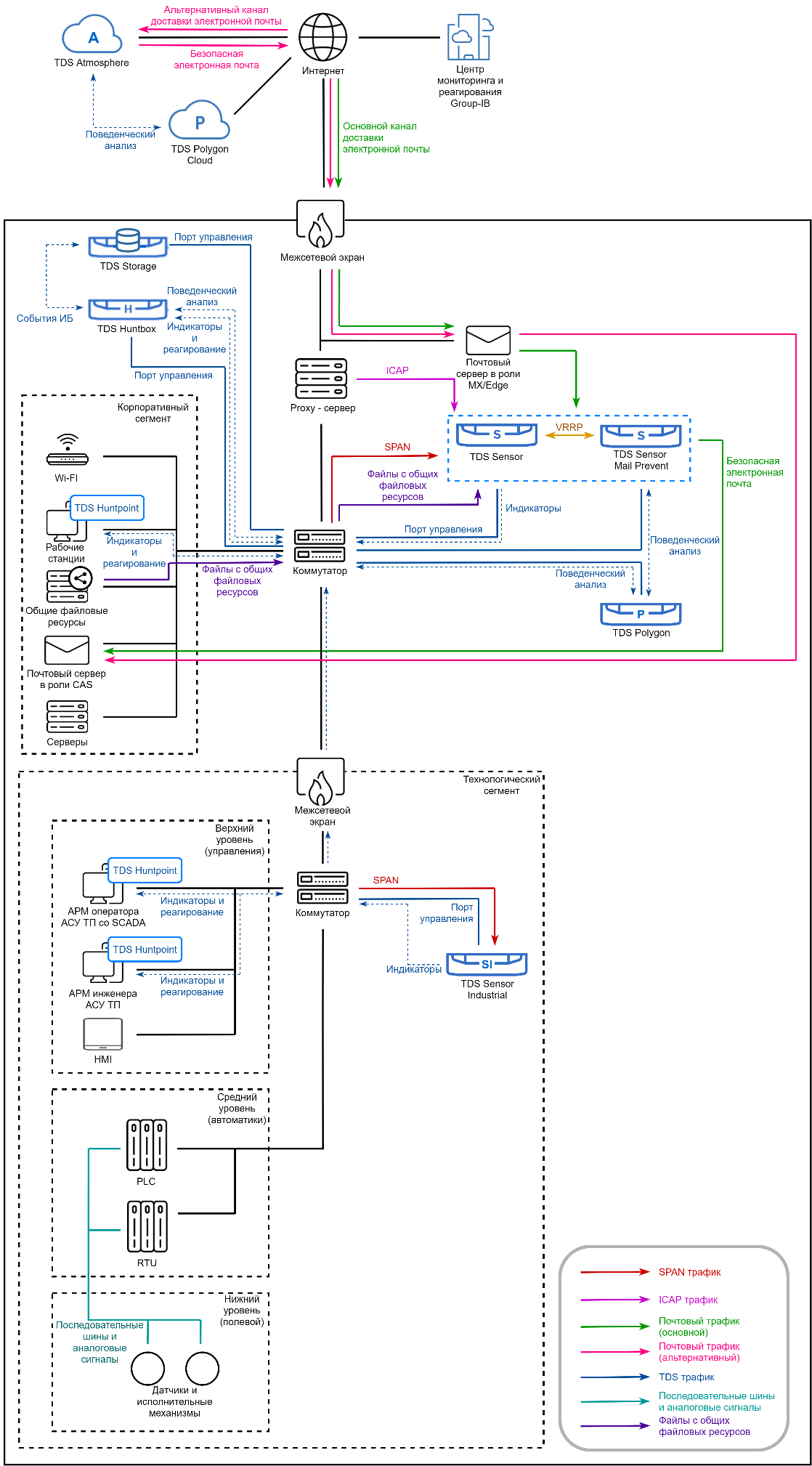 Рисунок 3.1 – Общие принципы функционирования ПОTDS Huntbox – набор инструментов, необходимых для команд мониторинга, реагирования на инциденты и проведения компьютерных расследований в защищаемой инфраструктуре. Является системой управления всеми модулями решения.TDS Sensor – модуль системы TDS, предназначенный для анализа входящих и исходящих пакетов данных. Используя собственные сигнатуры и поведенческие правила Sensor позволяет выявлять взаимодействие зараженных устройств с командными центрами злоумышленников, общие сетевые аномалии и необычное поведение устройств.TDS Sensor Industrial – решение, предназначенное для детектирования атак на ранних стадиях в технологическом сегменте предприятия. Анализируя пакеты данных технологического трафика собственными сигнатурами и поведенческими правилами TDS Sensor Industrial позволяет выявлять передачу нелегитимных команд управления между уровнями АСУ ТП, обнаруживать использование служебных команд АСУ ТП с целью перепрошивки ПЛК, подмены программы управления, остановки технологических процессов, и других нарушений.TDS Polygon – модуль поведенческого анализа файлов, извлекаемых из электронных писем, сетевого трафика, файловых хранилищ, персональных компьютеров и автоматизированных систем, посредством интеграции через API, или загружаемых вручную. Polygon дополняет функциональность системы TDS, расширяя возможности по обнаружению вредоносных файлов, нацеленных на защищаемую инфраструктуру.TDS Huntpoint– программное обеспечение для обнаружения угроз на хосте, фиксации полной хронологии событий на системе, блокировки аномального поведения, изоляции хоста, сбора криминалистически значимых данных.TDS Storage – модуль, предназначенный для хранения данных. Позволяет оптимизировать распределение хранящихся данных из имеющегося набора. TDS Atmosphere – программное обеспечение, предназначенное для сбора электронной почты для дальнейшего поведенческого анализа, а также для фильтрации потенциально вредоносных писем. Является облачным решением, управление и настройка осуществляется на стороне
 Group-IB.ПО – это комплексное решение, предназначенное для выявления целенаправленных атак и неизвестных угроз, обеспечения процесса threat hunting как внутри защищаемого периметра, так и за его пределами, реагирования на инциденты и их последующего расследования как в корпоративном, так и в технологическом сегментах защищаемой инфраструктуры.Детальная информация о реализации ПО представлена в руководстве «Описание реализации».Обязанности и функции администратора заказчикаВ обязанности администратора входит следующее:Произвести встраивание ПО в защищаемую инфраструктуру;Поддерживать функционирование ПОПорядок получения экземпляров ПОДля получения экземпляра ПО, необходимо скачать образы экземпляров ПО с информационных ресурсов Group-IB. Пароль для скачивания находится в файле password_download_iso.txt.Порядок встраиванияДля встраивания ПО в защищаемую инфраструктуру необходимо выполнить следующие шаги:Выбор схемы встраивания в инфраструктуру; Выбор типа взаимодействия ПО c АС ООО «Группа АйБи» (далее Group-IB);Определение точек съёма трафика в инфраструктуре заказчика для сигнатурного анализа;Определение способа интеграции с почтовыми серверами заказчика;Определение необходимости подключения ПО к файловым хранилищам заказчика для поведенческого анализа файловВстраивание TDS Huntbox с выбранным режимом работы в инфраструктуру заказчика;Встраивание TDS Sensor с учётом точек съёма трафика, почтовой интеграции, интеграции с файловыми хранилищами и с учётом установки TDS Huntbox;Встраивание TDS Sensor Industrial с учётом точек съёма трафика, почтовой интеграции, интеграции с файловыми хранилищами и с учётом установки TDS Huntbox;Установка TDS Huntpoint на защищаемых хостах заказчика;Встраивание TDS Polygon с учётом установки TDS Sensor, TDS Sensor Industrial, TDS Huntpoint, TDS Huntbox;Обеспечение связности всех модулей с TDS Huntbox;Определить перечень IP-подсетей заказчика, которые будут определены как защищаемые и ввести эти данные в ПО;Интеграция почтовой системы;Интеграция файлового хранилища.Выбор схемы встраивания в инфраструктуруСуществует следующие критерии встраивания в инфраструктуру:Почтовая интеграция:Интеграция POP3/IMAPИнтеграция по SMTPInline (MTA)Сетевая интеграция:TAPSPANRSPANRSPAN трафик в GRE-туннелеФайловая интеграция:ICAPФайловые хранилищаИнтеграция внешних источников с API Huntbox для проверки файловАнализ файлов из трафика Почтовая интеграцияПоддерживаются несколько различных способов получения писем для поведенческого анализа:Анализ копии писемПолучение писем по POP3/IMAPПолучение писем по SMTPInline – анализ оригинальных писем в режиме MTA (Mail Transfer Agent).Получение писем по SMTPПри данной интеграции TDS Sensor выступает как MTA (или SMTP Relay), получаю копию всей входящей почты через SMTP. Единственное отличие этого режима, от режима с блокировкой, что письма тут не пересылаются дальше, а просто анализируются.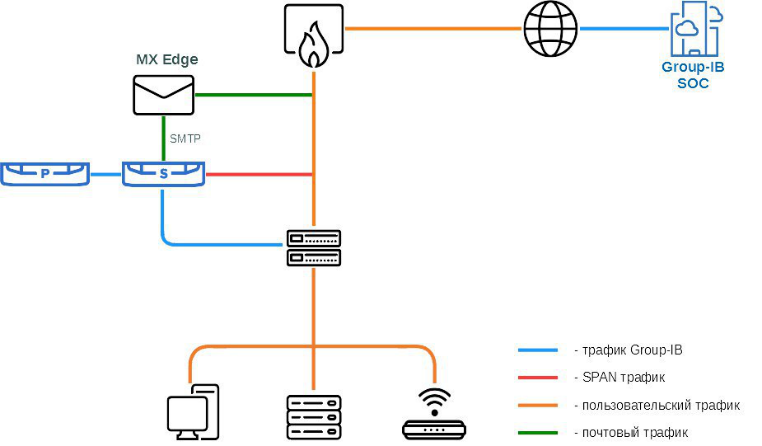 Рисунок 5.1.1 – Анализ копии трафика, копии почты и файлов из канала связи TDS Sensor + TDS PolygonПолучение писем с помощью механизма скрытой копии (BCC)При данной интеграции создаётся дополнительный почтовый ящик, куда осуществляется копирование всей входящей почты. TDS Sensor подключается к подготовленному ящику и забирает письма для анализа.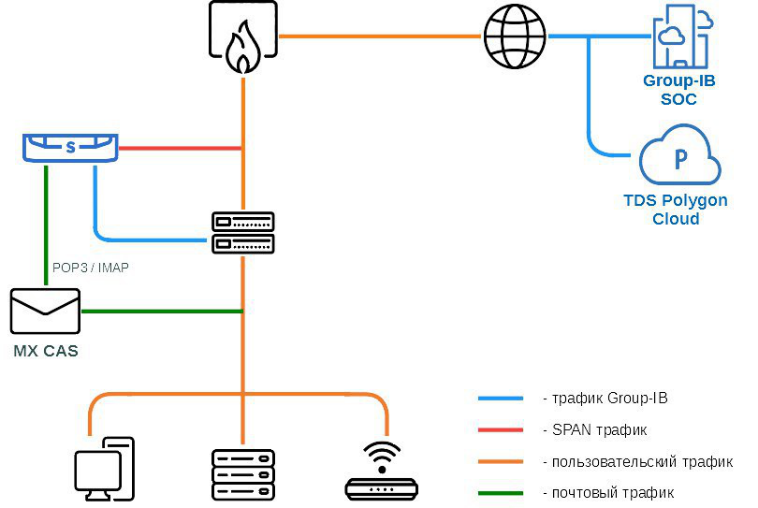 Рисунок 5.1.2 – Анализ копии трафика, копии почты и файлов из канала связи через TDS Sensor + TDS Polygon CloudПолучение писем по SMTP с блокировкой (inline-режим)Основной режим интеграции с почтой, когда почта проходит через TDS Sensor как через SMTP Relay, и доставляется дальше после анализа. Соответственно вредоносные письма блокируются. Отказоустойчивость обеспечивается либо на уровне DNS, либо на уровне SMTP-сервера, где настраивается несколько релеев, либо на уровне VRRP, когда несколько устройств делят виртуальный IP адрес.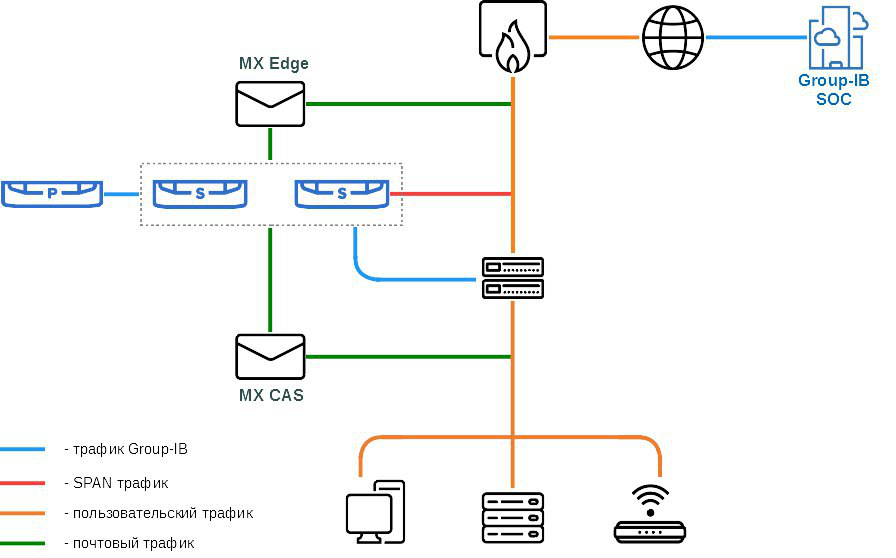 Рисунок 5.1.3 – Анализ почты с блокировкой вредоносных объектов через TDS Sensor + TDS Polygon Сетевая интеграцияСъём трафика осуществляется с коммутаторов заказчика либо с маршрутизаторов с наличием TAP/SPAN функций. Система обеспечивает анализ трафика, подаваемого на оборудование TDS Sensor/ TDS Sensor Industrial из разных источников:TAPSPANRSPAN трафикRSPAN траффик в GRE-туннелеSPAN и RSPAN определяют копирование трафика на уровне L2 модели OSI.SPAN/RSPAN over GRE определяют копирование трафика на уровне L3 модели OSI. Файловая интеграцияПо мимо получения файлов для поведенческого анализа из почтового трафика, имеется следующие возможности:ICAPФайловые хранилищаИнтеграция внешних источников с API Huntbox для проверки файловICAP обеспечивает интеграцию с проксирующими решениями для получения скачиваемых файлов и их последующего анализа в модуле TDS PolygonИнтеграция с файловыми хранилищами обеспечивает поведенческий анализ файлов и автоматическое удаление найденного вредоносного программного обеспечения (ВПО).Анализ файлов из трафика позволяет собирать из анализируемого SPAN трафика файлы для поведенческого анализа, в случае если трафик нешифрованный.Выбор типа взаимодействия ПО с АС ООО «Группа АйБи» (далее – Group- IB)Тип взаимодействия ПО с АС ООО «Группа АйБи» определяет список обмениваемых данных между заказчиком и производителем. Расположение настройки описано в одноимённом разделе в пунктах описывающих интерфейс ПО.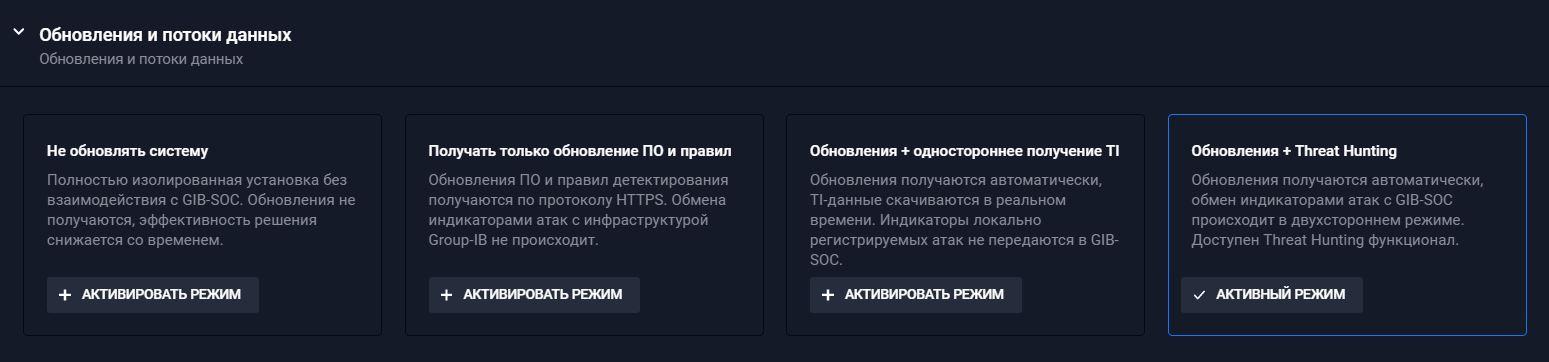 Рисунок 5.2 – Обновления и потоки данныхНе обновлять системуОбновление программного обеспечения, IOC-ов и сетевых сигнатур не производится.
Отсутствует взаимодействие с инфраструктурой Group-IB SOC.Получать только обновления ПО и правилОбновления сигнатур и IOC, а также обновление ПО комплекса загружаются в автоматическом режиме с сервера Group-IB repo.gibtds.ru по защищенному каналу.
В этом режиме отсутствует взаимодействие с инфраструктурой Group-IB SOC. В данном режиме обновления инициируются TDS Huntbox.Обновления + одностороннее получение TIОбновления сигнатур и ПО загружаются в автоматическом режиме. У пользователя имеется возможность по выбранному индикатору (IP-адрес, доменное имя и т.п.) запросить и получить обогащенный контекст из системы Group-IB Threat Intelligence. Обмен информацией происходит по защищенным каналам. Для Huntbox необходим доступ до серверов – tdsi.group-ib.com:443/tcp.События ИБ и уведомления по ним в Group-IB SOC не передаются.Существует возможность активации аккаунта удаленной технической поддержки Group-IB.Обновления + Threat HuntingСистема работает в полнофункциональном режиме.Автоматически загружаются обновления сигнатур и ПО. Huntbox автоматически получает информацию из системы Group-IB Threat Intelligence, поэтому имеется возможность осуществлять Threat Hunting. События ИБ передаются в Group-IB SOC и пользователь системы может получать поддержку от экспертов Group-IB CERT в режиме 24/7. Все данные передаются по защищенным каналам.Для Huntbox необходим доступ до серверов – tdsi.group-ib.com:443/tcp. Существует возможность активации аккаунта удаленной технической поддержки Group-IB.Определение точек съема трафика в инфраструктуре заказчика для сигнатурного анализаПри организации зеркалирования следует учитывать, что трафик пользователей корпоративных прокси-серверов и сегментов сети, расположенных за NAT’ом, должен зеркалироваться до проксирования/натирования, как можно ближе к пользовательскому сегменту, до любого фильтрующего оборудования, чтобы в заголовках пакетов были видны оригинальные IP-адреса клиентов, а также для исключения фильтрации части трафика средствами межсетевых экранов. Это упростит реагирование на выявленные сетевые инциденты.Определение способа интеграции с почтовыми серверами заказчикаДоступные способы интеграции:BCC по POP3/IMAPBCC по SMTPInline режим по SMTPВыбор почтовой интеграции определяется следующими критериями:Особенности почтовой инфраструктуры клиента – общая рекомендация, использовать BCC via SMTP интеграцию – самую простую в реализации и наиболее эффективную при организации мониторинга атак через почтовую систему.Необходимость автоматической блокировки опасных писем – использование inline режима.Определение необходимости подключения ПО к файловым хранилищам заказчика для поведенческого анализа файловПО имеет возможность проводить поведенческий анализировать файлов, хранящихся на файловых хранилищах заказчика в момент их изменения или запроса пользователями. Поддерживаемые протоколы подключения:WebDav;SMB;FTP;NFS.Встраивание TDS HuntboxДля работы должен быть доступен для подключения сетевой адрес:Для получения обновлений используется адрес – 92.53.76.98:443/tcp;Для получения данных по инфраструктуре преступников и использования преимуществ SOC Group-IB – tdsi.group-ib.com:443/tcp.При необходимости работа TDS Huntbox с Group-IB SOC может осуществляться через прокси-сервер. В этом случае должен поддерживаться метод CONNECT. Дополнительные сетевые настройки доступны в разделах Huntbox активация и Прокси-сервер.Образ TDS Huntbox можно установить на физический сервер. Установка TDS HuntboxВарианты установки образаС помощью физических интерфейсов (iDRAC, iLO).С использованием USB-накопителя в ОС Linux. Запись образа на носитель следует производить с помощью утилиты ddС использованием USB-накопителя в ОС Windows. Запись образа на носитель следует производить с помощью программы Rufus версии 2.x (в ней необходимо будет выбрать "Create a bootable disk" -> "DD image").Далее рассматриваются пункты меню и шаги, возникающие во время установки Huntbox: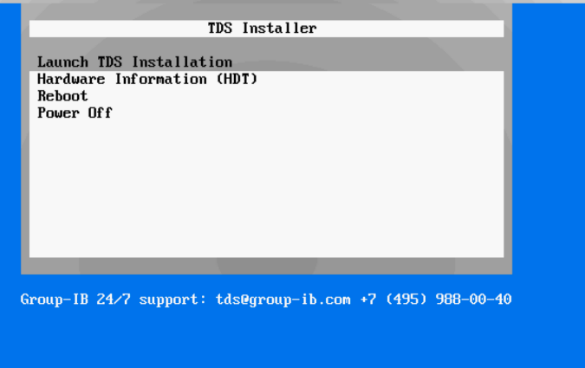 Рисунок 5.6.1.1 – Установка образа TDS HuntboxПри загрузке установщика вас приветствует меню, как показано на рисунке 5.6.1.1
Пункты меню:Launch TDS Installation – запускает процесс установки на виртуальной машине или сервереHardware Information (HDT) – предоставляет данные по серверу или виртуальной машине, на которой запущен установщикReboot – перезагружает серверPower Off – выключает серверПри выборе пункта Launch TDS Installation загружается меню по дальнейшим шагам установки – рисунок 5.6.1.2.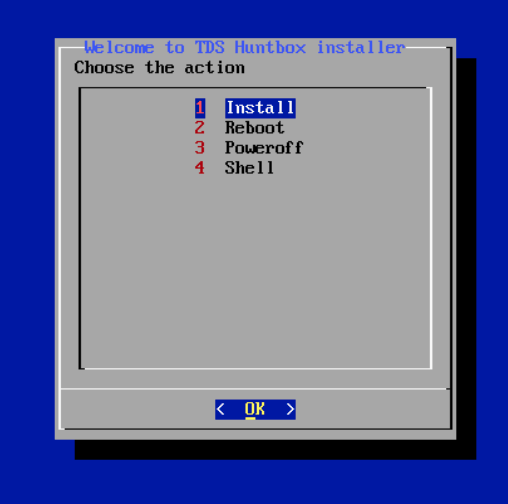 Рисунок 5.6.1.2 – УстановкаПункты:Install – запускает процесс установкиReboot – перезагружает серверPoweroff – выключает серверShell – загружает командную строкуПри выборе пункта Install пользователю предлагается прочитать лицензионное соглашение на русском или английском языках (см. рисунок 5.6.1.3 и рисунок 5.6.1.4).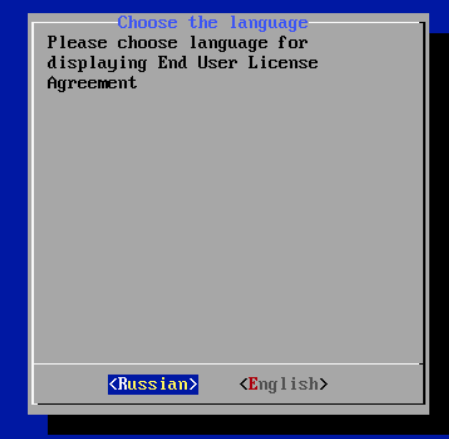 Рисунок 5.6.1.3 – Выбор русского/английского языков для чтения лицензионного соглашения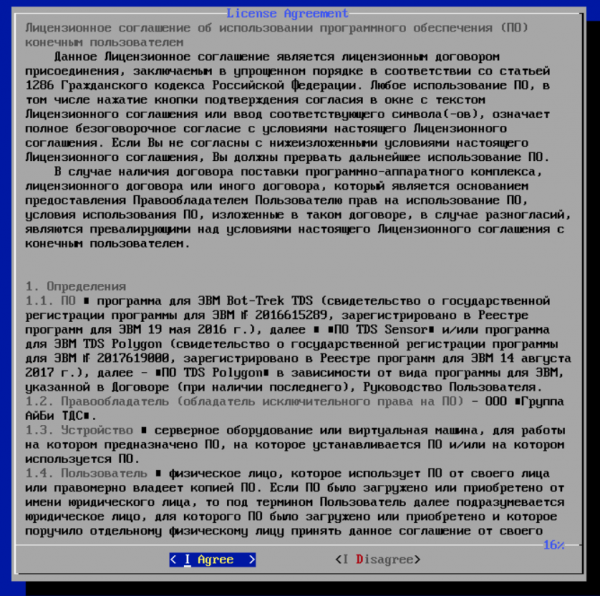 Рисунок 5.6.1.4 – Текст лицензионного соглашенияНажав I Agree, пользователь получает возможность продолжить установку и выбрать диск для установки. (см. рисунок 5.6.1.5).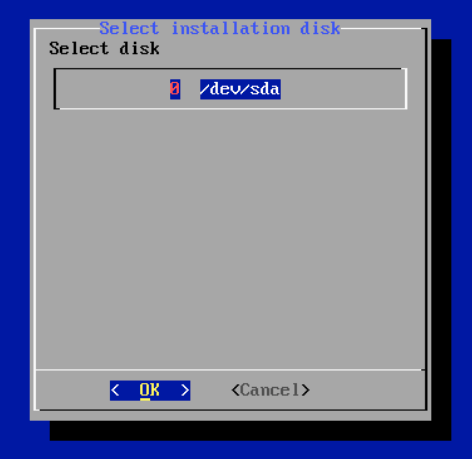 Рисунок 5.6.1.5 – Выбор диска для установкиДождитесь окончания процесса установки и процесса настройки файловой системы (см. рисунок 5.6.1.6 и рисунок 5.6.1.7).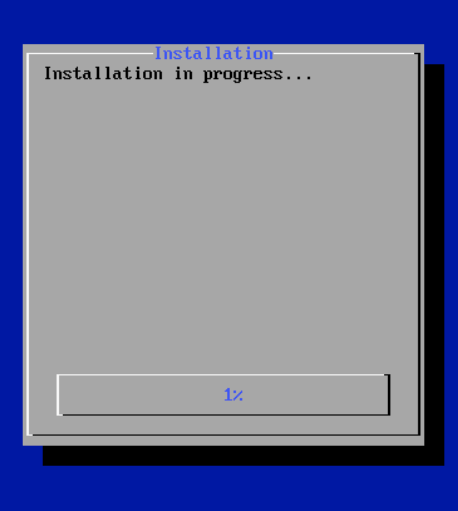 Рисунок 5.6.1.6 – Завершение процесса установки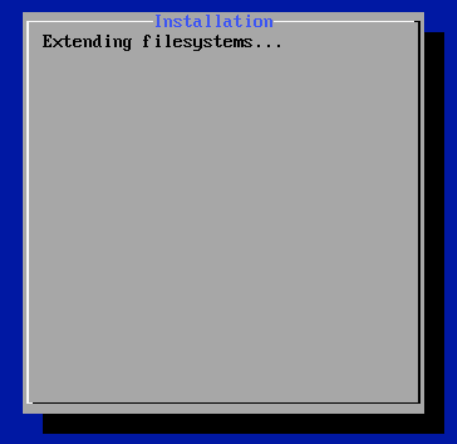 Рисунок 5.6.1.7 – Завершение процесса настройки файловой системыПосле перезагрузки загрузится командная строка TDS Huntbox. Появится возможность перейти к настройке и активации решения. Активация TDS HuntboxПеред настройкой решение необходимо активировать, то есть зарегистрировать лицензионный ключ полученный при покупке или тестировании решения на серверах Group-IB.Для первичной активации Huntbox должен иметь доступ до инфраструктуры Group-IB – https://soc.group-ib.com:40500Сетевые настройки для присваивания IP адреса доступны в консоли Huntbox. Обратитесь в раздел "Подключение к консоли Huntbox"Web-интерфейс доступен по адресу https://ip_addr_huntbox.При открытии web-интерфейса вас будет приветствовать меню активации Huntbox (см. рисунок 5.6.2.1).Шаг 1: Информация о компании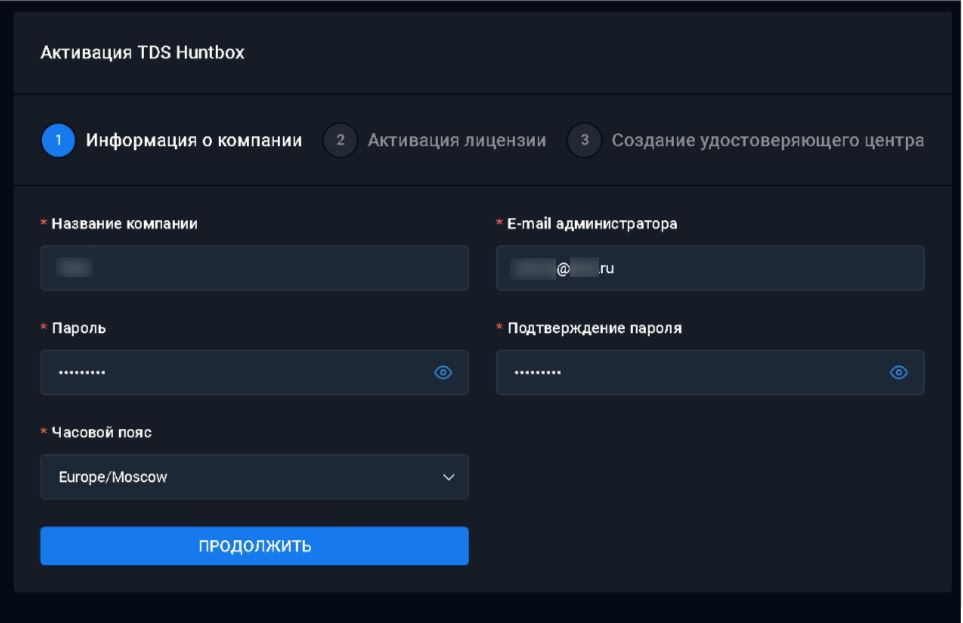 Рисунок 5.6.2.1 – Информация о компанииДанные, занесённые в разделе Информация о компании (см. рисунок 5.6.2.1) будут использованы для активации лицензии и должны соответствовать реальным данным клиента.Название организацииE-mail администратора – будет использоваться в качестве имени пользователя при аутентификации в системеПароль / Подтверждение пароля – пароль администратора для входа в системуЧасовой поясШаг 2: Активация лицензии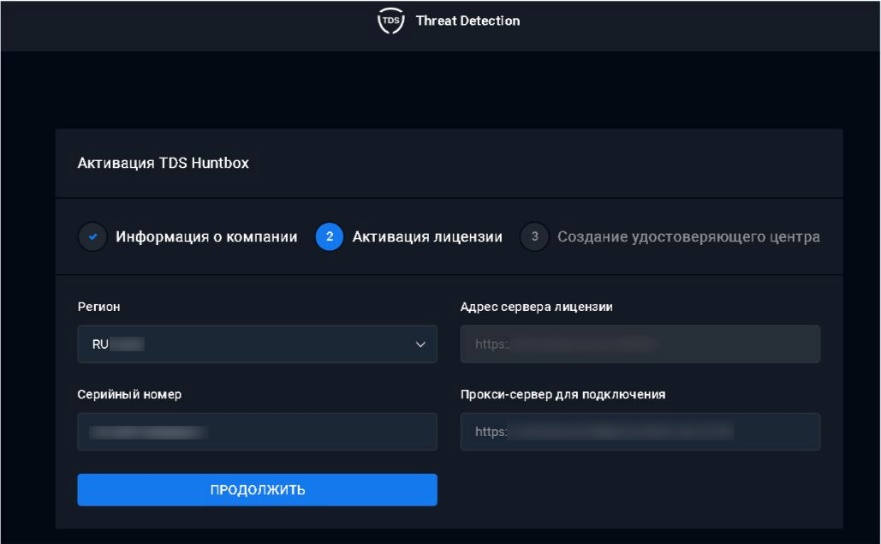 Рисунок 5.6.2.2 – Активация лицензииАдрес сервера лицензии – https://soc.group-ib.com:40500Серийный номер – номер выданный при покупке или тестировании Huntbox(Опционально) – прокси-сервер в формате http(s)://user:password@proxyFQDN:portПримечание: для синхронизации времени в момент активации необходимо иметь доступ к pool.ntp.org:123/udp.Шаг 3: Создание удостоверяющего центра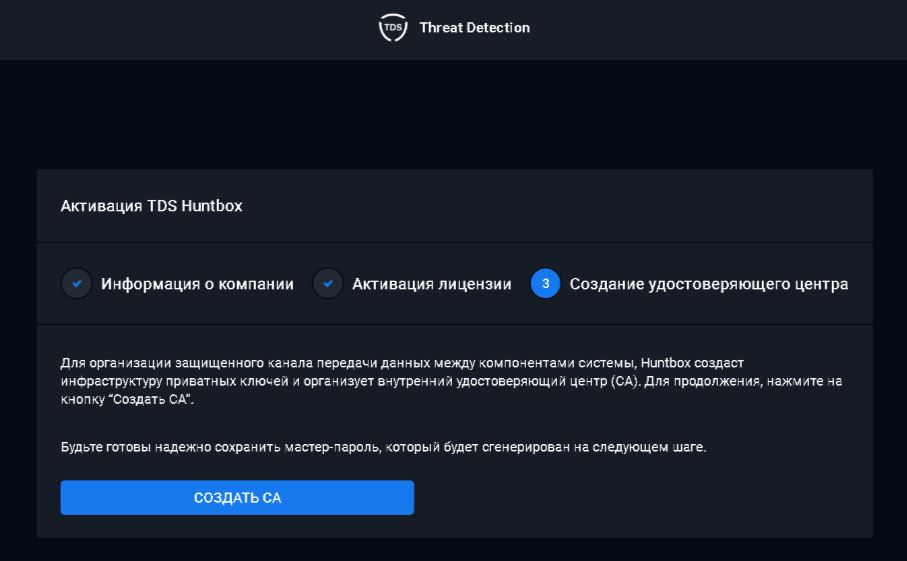 Рисунок 5.6.2.3 – Создание удостоверяющего центраСоздать СА – запускает процесс генерации мастер-пароля для дальнейшей настройки и добавления оборудования (сенсоров и Polygon) (см. рисунок 5.6.2.4).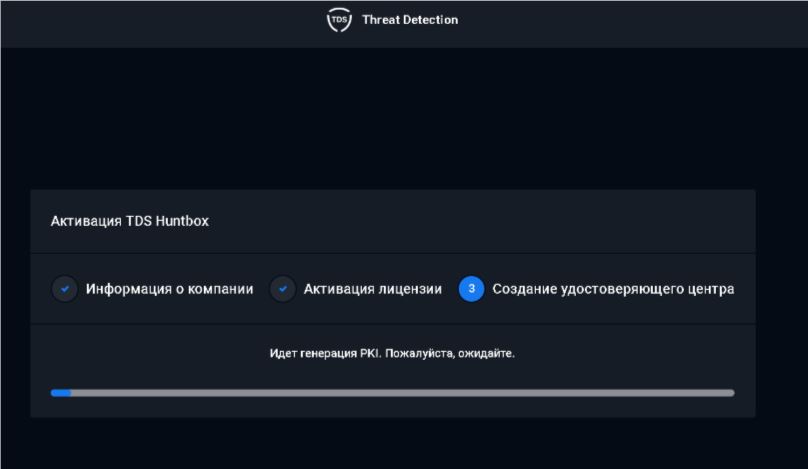 Рисунок 5.6.2.4 – Генерация мастер-пароля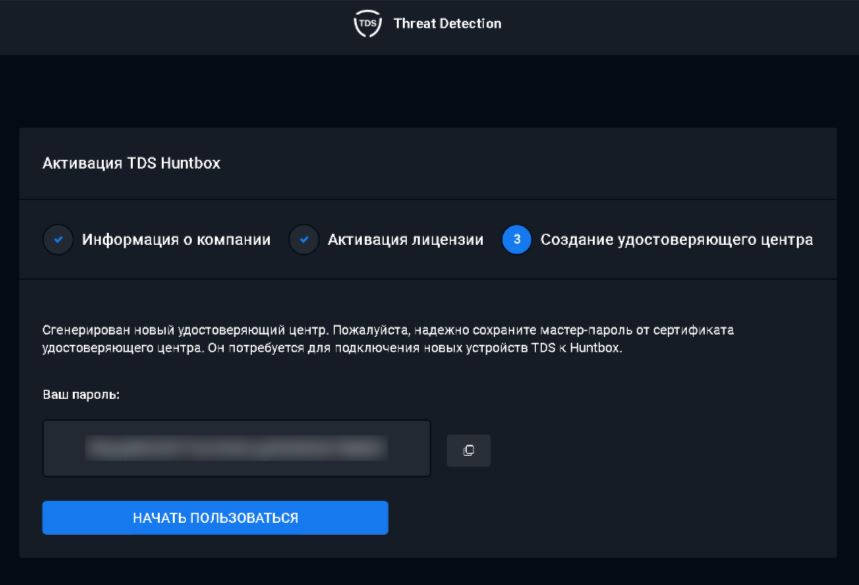 Рисунок 5.6.2.5 – Ваш мастер-парольСохраните Ваш мастер-пароль в надёжном месте – он будет использоваться при подключении компонентов TDS Sensor, TDS Polygon, TDS Huntpoint.При нажатии на кнопку Начать Пользоваться – завершится процесс активации TDS Huntbox. Подключение к консоли TDS HuntboxКонсоль TDS Huntbox доступна администратору следующими способами:С помощью KVM (D-SUB для видео и USB для клавиатуры).С помощью последовательного порта:Baudrate: 1152008-bitFlow control: ONЧерез SSH при условии настроенного сетевого подключения.Логин / Пароль консоли TDS HuntboxДля управления сервером используйте учетную запись с логином tds и паролем tds.После ввода логина и пароля на экран будет выведена основная информация о TDS Huntbox.Для входа в главное меню выберите Enter the Shell.Не забудьте изменить пароль по умолчанию!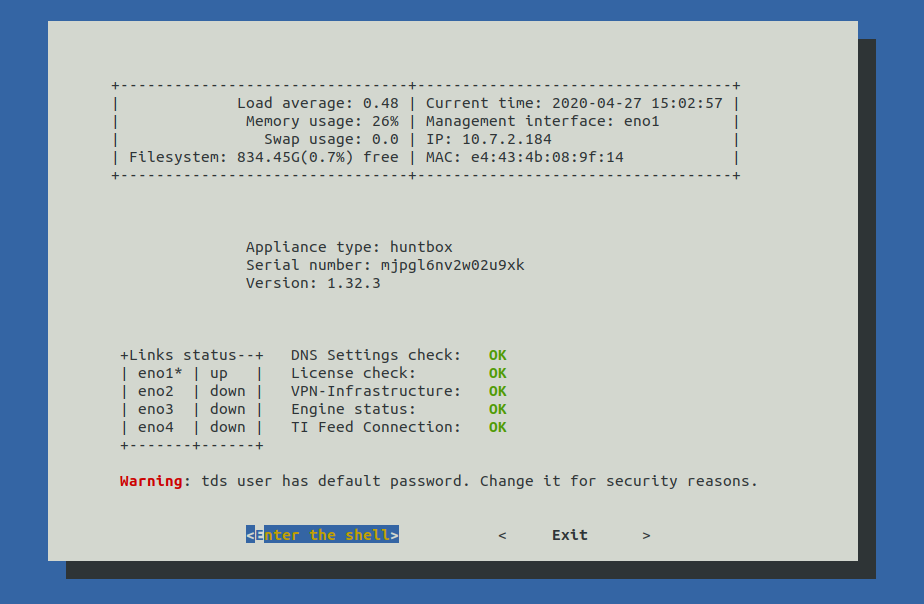 Рисунок 5.6.3.1 – Основная информация о TDS HuntboxПосле нажатия <Enter the shell> откроется окно с выбором опций.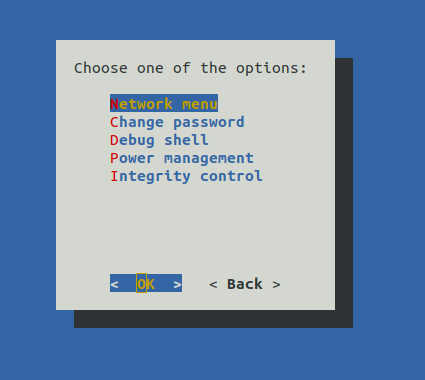 Рисунок 5.6.3.2 – Опции TDS Huntbox Главное меню TDS HuntboxГлавное меню консоли TDS Huntbox представлено на рисунке 5.6.4.1.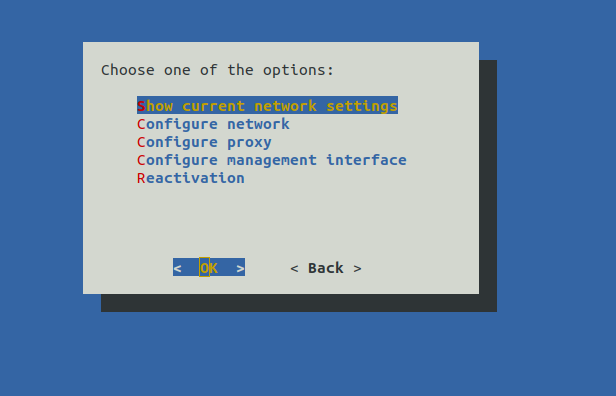 Рисунок 5.6.4.1 – Главное меню TDS HuntboxПункты главного меню:Show current network settings – просмотр и изменение настройки сети (См. Рисунок "Просмотр и изменение настройки сети");Configure network;Configure proxy;Configure management interface;Reactivation;Back: вывод основной информации о статусе сервера. Эта информация также выводится при входе в систему. Настройка сети TDS HuntboxДля просмотра и изменения настроек сети необходимо перейти в пункт главного меню консоли TDS Huntbox (см. рисунок 5.6.5.1).Рисунок 5.6.5.1 – Просмотр и изменение настройки сетиConfigure networkДоступны следующие варианты настроек:DHCP – автоконфигурация адреса и прочих настроек по протоколу DHCP. Производится автоконфигурация интерфейса и перезапуск сети.Static – статическая конфигурация параметров. Требуется ввод всех сетевых параметров вручную, после чего производится перезапуск сети. Для отмены ввода параметров в любой момент используется сочетание Ctrl+C.Cancel – возврат на уровень меню выше.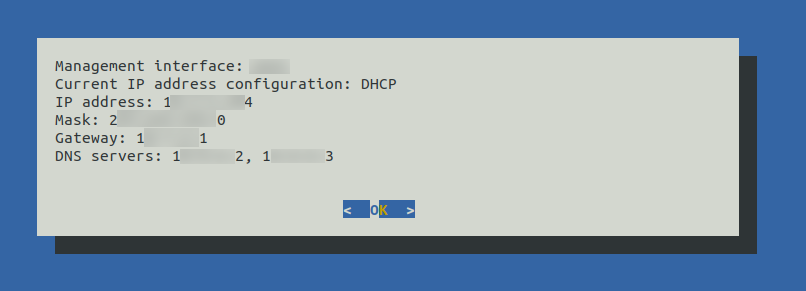 Рисунок 5.6.5.2 – Настройка DHCPConfigure proxyНастройка прокси-сервера для доступа к обновлениям и облачному сервису Group-IB. TDS Huntbox позволяет настроить использование прокси-сервера для доступа к обновлению базы сигнатур и правил анализа трафика для всех компонент TDS. В процессе настройки устройство запрашивает конфигурационную строку в следующем формате: Login:pass@domen_proxy:port.При этом необходимо выбрать тип проксирования: http-proxy или socks-proxy.Проверьте введенные значения: Proxy Settings -> Show current proxy settings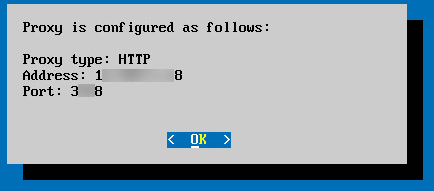 Рисунок 5.6.5.3 – Конфигурация proxyДля успешного использования прокси-сервера, он должен поддерживать метод CONNECT с открытием соединений на 443 порт.Configure managment interfaceВ данном меню предоставляется возможность выбора из доступных на TDS Huntbox интерфейсов управляющий. Управляющий интерфейс будет использоваться всеми компонентами для работы с TDS Huntbox.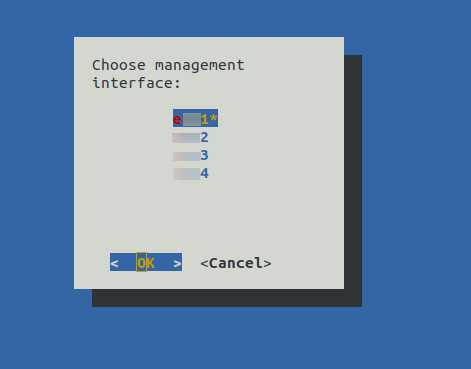 Рисунок 5.6.5.4 – Выбор управляющего интерфейсаReactivation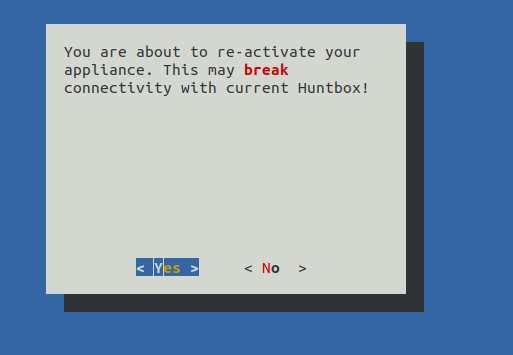 Рисунок 5.6.5.4 –Возобновление действийВстраивание TDS SensorВ базовой комплектации TDS Sensor имеет четыре сетевых интерфейса для приема трафика и один порт для подключения к сети и управления. Для обновления ПО и использования преимуществ облачного центра Group-IB SOC через порт управления TDS Sensor, в зависимости от выбранного типа инсталляции, должен быть доступен для подключения сетевой адрес:tdsi.group-ib.com:443/tcp – При использовании SOC Group-IB;IP адрес TDS Huntbox:1443/udp – При использовании TDS Huntbox.При необходимости работа TDS Sensor с Group-IB SOC / TDS Huntbox может осуществляться через прокси-сервер. В этом случае должен поддерживаться метод CONNECT для установления подключений на 443 порт. Подключение к сети и захват трафикаНа рисунке 5.7.1.1, отмечены все необходимые интерфейсы, используемые при интеграции и нормального функционирования: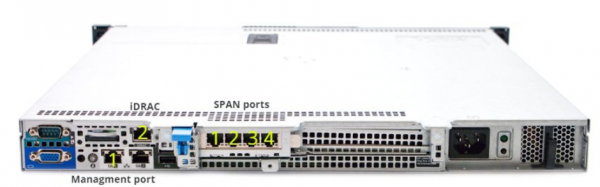 Рисунок 5.7.1.1 – Интерфейсы TDS Sensor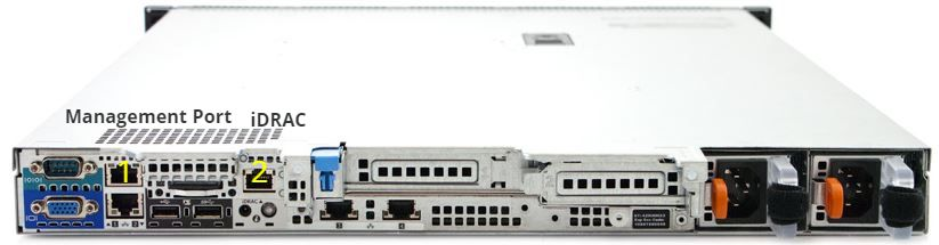 Рисунок 5.7.1.2 – Интерфейсы TDS PolygonПорт управленияИнтерфейс №1 (см. рисунок 5.7.1.1) расположены на задней панели и используется для управления устройством и связи с Group-IB SOC / TDS Huntbox, а также для коммуникации с модулем TDS Polygon. По умолчанию интерфейс сконфигурирован для получения настроек сети по протоколу DHCP. Сетевые настройки порта управления можно поменять при помощи технической консоли.Захват трафикаИнтерфейсы для захвата трафика расположены справа от порта управления и нумеруются от 1 до 4. (см. Рисунок 5.7.1.1).Для работы устройства один или несколько портов захвата трафика должны быть соединены кабелем с источником трафика. Таким источником может быть сетевое устройство с настроенным зеркалированием (SPAN/RSPAN в терминах оборудования CISCO), либо TAP- устройство, копирующее ethernet-кадры на самом низком уровне, либо GRE-туннель со SPAN- траффиком.TDS захватывает зеркалированый трафик на уровне L2. L3 mirroring, включая ERSPAN не поддерживается устройством и не является допустимым способом зеркалирования трафика на устройство.TDS Sensor поддерживает SPAN in GRE: Когда необходимо пропустить SPAN-трафик через несколько устройств уровня L3, либо взять его с фермы виртуальных машин, возможно создать GRE- туннель между TDS и источником SPAN-трафика.При организации зеркалирования следует учитывать, что трафик пользователей корпоративных прокси-серверов и сегментов сети, расположенных за NAT’ом, должен зеркалироваться до проксирования/натирования, как можно ближе к пользовательскому сегменту, до любого фильтрующего оборудования, чтобы в заголовках пакетов были видны оригинальные IP- адреса клиентов, а также для исключения фильтрации части трафика средствами межсетевых экранов. Это упростит реагирование на выявленные сетевые инциденты.iDRACНа задних панелях серверов TDS, правее от порта управления, расположены порты iDRAC. (см. рисунок 5.7.1.1 и рисунок 5.7.1.2). Данный интерфейс позволяет реализовать такие функции, как развертывание, обновление, мониторинг и обслуживание серверного оборудования.Установка TDS SensorДля обновления ПО, проверки ссылок, отправки алертов и использования преимуществ TDS Huntbox, необходимо обеспечить доступ к TDS Huntbox через порт управления. При необходимости взаимодействие с TDS Huntbox может осуществляться через прокси-сервер. В этом случае должен поддерживаться метод CONNECT для установления подключений на 443 порт.Во время загрузки с образа будет предложено установить TDS Sensor. Здесь же можно просмотреть информацию об аппаратном обеспечении, перезапустить / выключить сервер или виртуальную машину.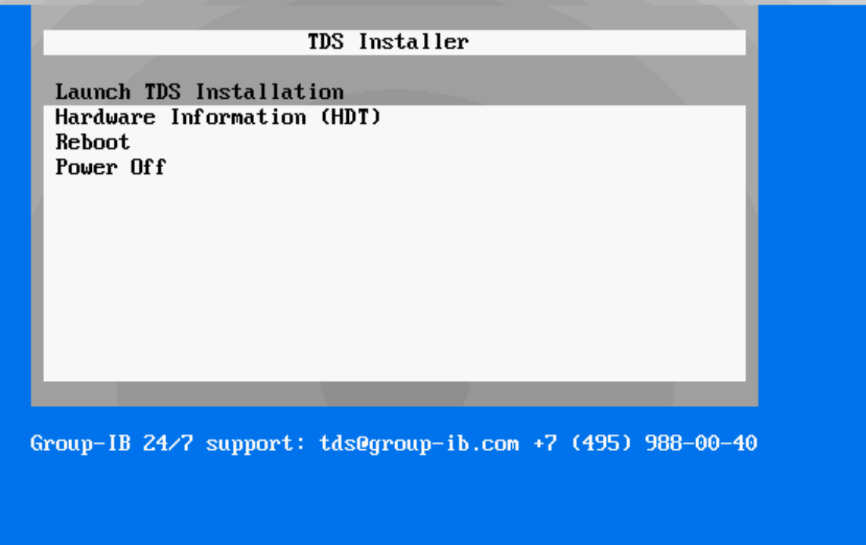 Рисунок 5.7.2.1 – Меню установщика TDS SensorВ появившемся окне "Меню запуска установки" выберите Install.Рисунок 5.7.2.2 – Меню запуска установки TDS SensorНа этом шаге можно выбрать один из двух языков, на котором выведется информация о лицензионном соглашении.Рисунок 5.7.2.3 – Выбор языка лицензионного соглашения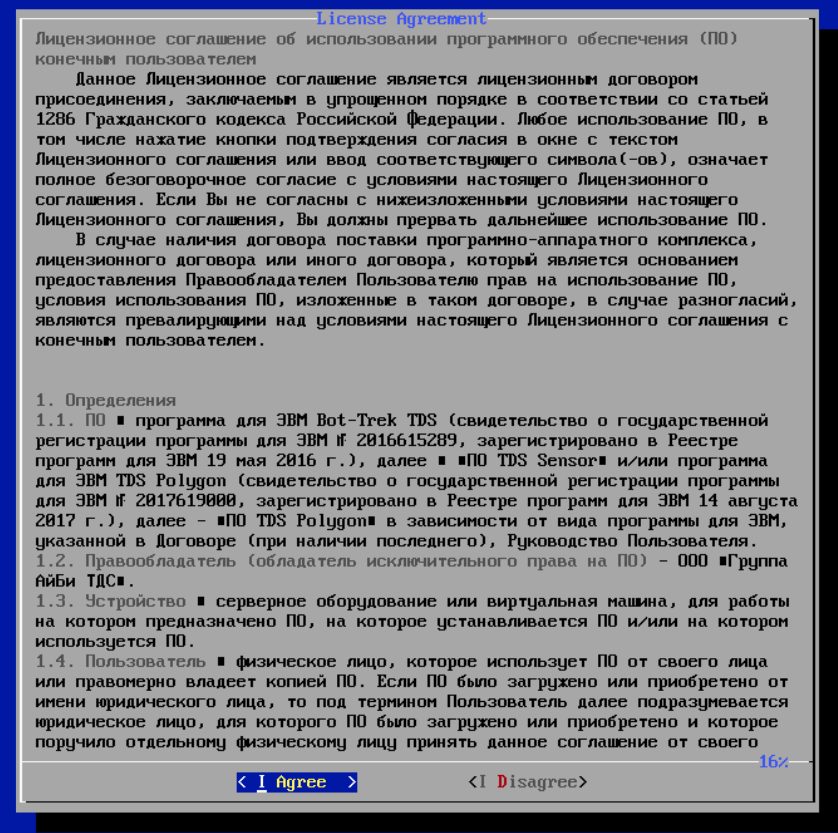 Рисунок 5.7.2.4 –Текст лицензионного соглашенияЧтобы ознакомиться с текстом лицензионного соглашения используйте клавиши Page Up и Page Down.Рисунок 5.7.2.5 – Выбор диска для установкиДалее необходимо выбрать устройство, на котором будет установлено ПО TDS Sensor.Рисунок 5.7.2.6 – Установка TDS SensorРисунок 5.7.2.7 – Настройка файловой системыДалее, начнется процесс установки TDS Sensor. В конце установки Вам будет предложено перезагрузить сервер или виртуальную машину.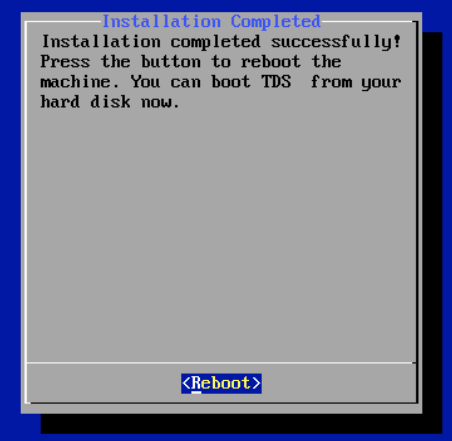 Рисунок 5.7.2.8 – Установка успешно завершенаЕсли все прошло успешно, откроется окно с приветственным экраном TDS Sensor.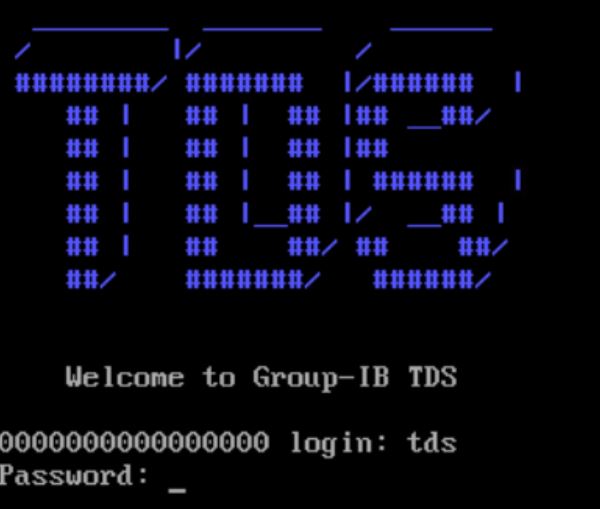 Рисунок 5.7.2.9 –Успешная установка TDS Sensor Активация TDS Sensor и синхронизация с TDS HuntboxАктивация TDS Sensor – включает функционал Sensor.Синхронизация TDS Sensor – привязывает Sensor к Huntbox либо к Huntbox cloud, тем самым предоставляя возможность управления сенсором через обозначенные системы.Перед активацией TDS Sensor на облачном или локальном TDS Huntbox необходимо получение лицензионного ключа (UID). Воспользуйтесь одним из следующих вариантов:При активации на Huntbox cloud обратитесь к менеджеру или технической поддержке Group-IBПри активации на локальном Huntbox используйте пункт меню "Добавить устройство".Для взаимодействия сенсора с Huntbox необходимы следующие порты:443/tcp – для первичной активации и привязки сенсора (единоразово);1443/udp – для дальнейшего взаимодействия сенсора с Huntbox;3000/tcp – для взаимодействия Sensor с Polygon.Активация и синхронизация осуществляется через консоль TDS Sensor.На данном этапе статус Huntbox Connection равен Fail. Так как сенсор не привязан к Huntbox.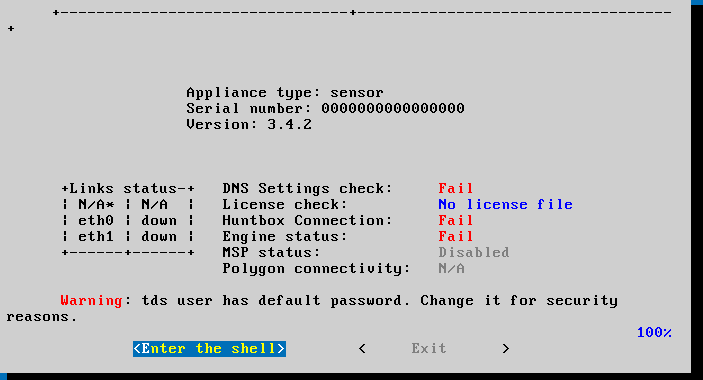 Рисунок 5.7.3.1 – Huntbox Connection failПосле нажатия <Enter the Shell> (см. рисунок 5.7.3.1) пункт Activation в открывшемся меню (см. рисунок 5.7.3.2) отвечает за активацию и синхронизацию.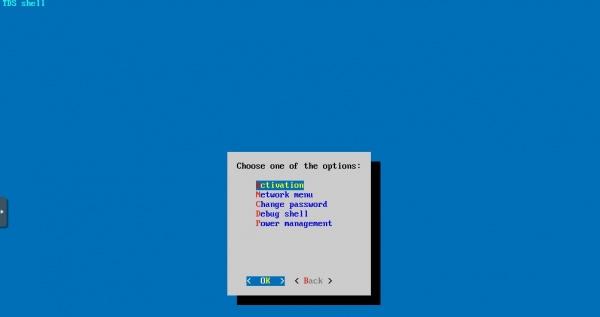 Рисунок 5.7.3.2 – Activation menuВ меню выбора Central Authority задаётся сервер синхронизации (см. рисунок 5.7.3.3). Он определяет дальнейший режим работы сенсора: on-premise или on-cloud. Доступные пункты меню:GIB CA – on-cloud инсталляция. Оркестрация устройством осуществляется через SOC Group-IB;Private TDS Huntbox – on-premise инсталляция. Оркестрация устройством осуществляется через TDS Huntbox.Рисунок 5.7.3.3 – Central AuthorithyПри выборе Ptivate TDS Huntbox (см. рисунок 5.7.3.4) необходимо задать доменное имя или IP-адрес TDS Huntbox.При выборе GIB CA необходимо задать доменное имя или IP адрес SOC Group-IB. (задано по умолчанию).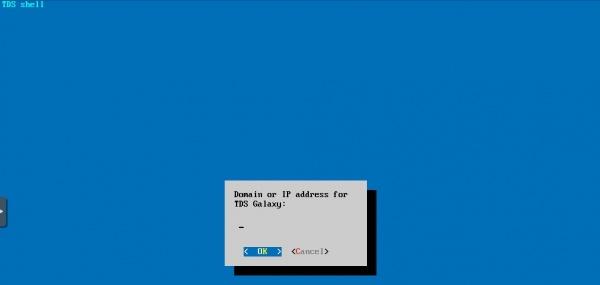 Рисунок 5.7.3.4 – TDS Huntbox addressesПри работе с TDS Sensor (см. рисунок 5.7.3.5) через прокси сервер задайте адрес прокси в формате:Login:pass@domen_proxy:portРисунок 5.7.3.5 – Proxy AddressesВ пункте Device UUID задаётся номер лицензии (UID) полученного в пункте добавления нового оборудования в соответствующем меню TDS Huntbox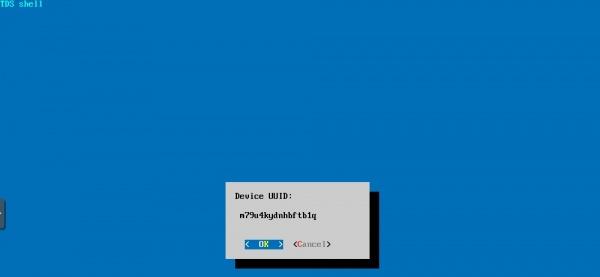 Рисунок 5.7.3.6 – Device UUIDПри нажатии OK запускается процесс регистрации и синхронизации TDS Sensor с выбранным сервером. Внимание: после данной операции мигрировать TDS Sensor с одной инфраструктуры на другую невозможно без вмешательства технической поддержки Group-IB.После регистрации TDS Sensor консоль будет приветствовать пользователя своим UUID введённым на предыдущем шаге. (см. рисунок 5.7.3.7)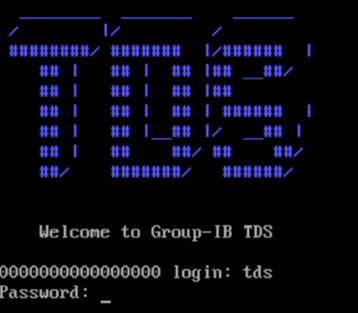 Рисунок 5.7.3.7 – Завершение регистрацииПанель инструментов в консоли TDS Sensor будет отображать Huntbox Connection со статусом OK (см. рисунок 5.7.3.8).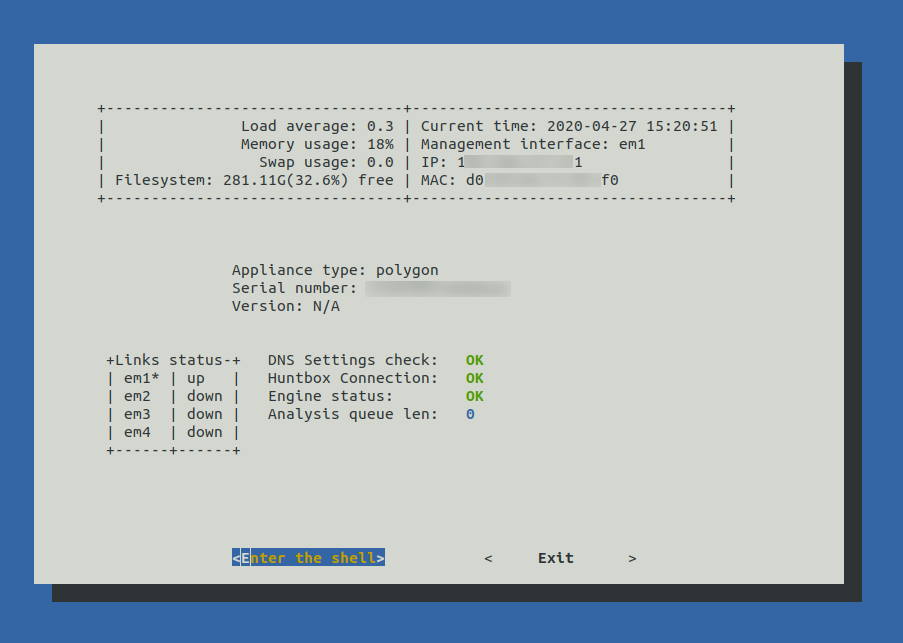 Рисунок 5.7.3.8 – Huntbox connection – okМеню UI > Настройки > Устройства > будет отображать в списке устройств информацию по состоянию подключенного устройства TDS Sensor (см. рисунок 5.7.3.9).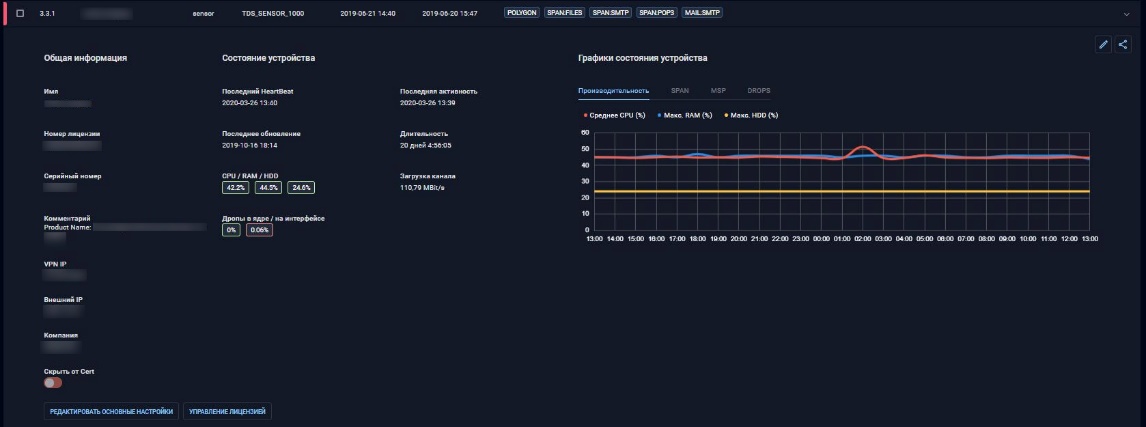 Рисунок 5.7.3.9 – Статус состояния подключенного TDS Sensor в Huntbox Подключение к консоли TDS SensorДоступ к консоли TDS Sensor можно получить любым из нижеперечисленных способов:С помощью KVM (D-SUB для видео и USB для клавиатуры).С помощью последовательного порта:Baudrate: 1152008-bitFlow control: ONЧерез SSH при условии настроенного сетевого подключения.Для управления сервером используйте учетную запись с логином tds и паролем tds.После ввода логина и пароля на экран будет выведена основная информация о TDS Sensor. Для входа в главное меню выберите <Enter the Shell>.Не забудьте изменить пароль по умолчанию!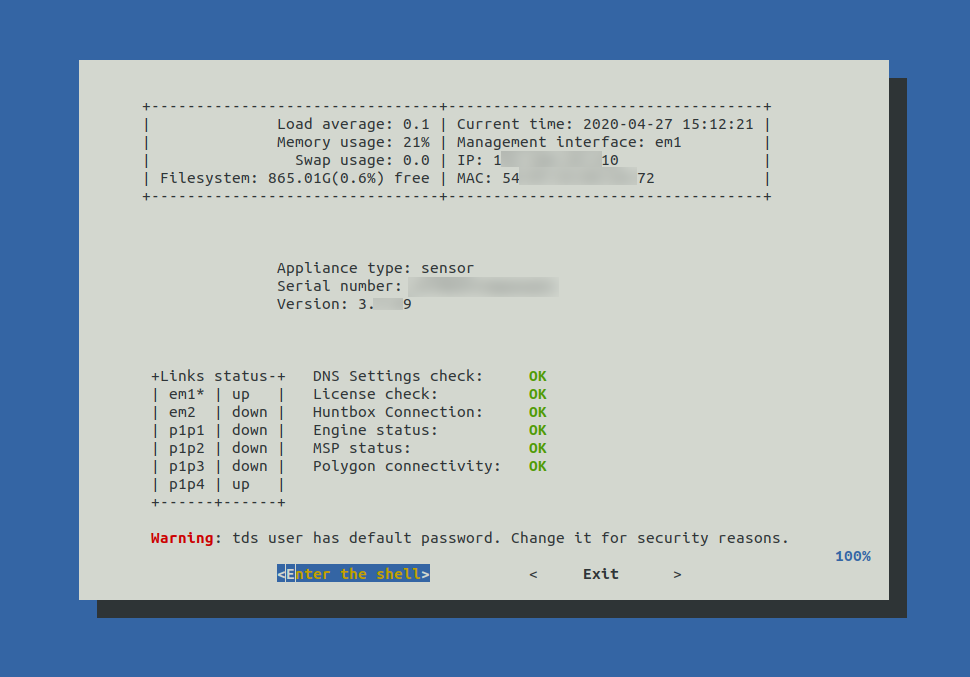 Рисунок 5.7.4.1 – Основная информация о TDS Sensor Главное меню TDS SensorГлавное меню консоли TDS sensor представлено на рисунке 5.7.5.1.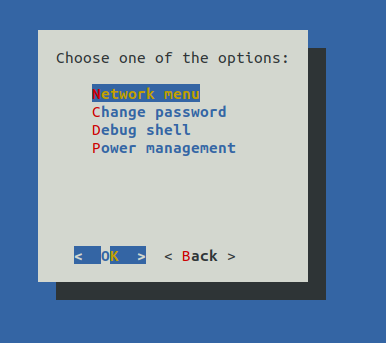 Рисунок 5.7.5.1 –Меню опций TDS SensorПункты главного меню:Network menu: просмотр и изменение настройки сети.Change password: меню изменения административного пароля пользователя tds.Debug shell: доступ до инструментов отладки в режиме командной строки.Power management: меню выключения или перезагрузки устройства.Back: вывод основной информации о статусе сервера. Эта информация также выводится при входе в систему.При выборе кнопки OK откроется окно просмотра и изменения настройки сети.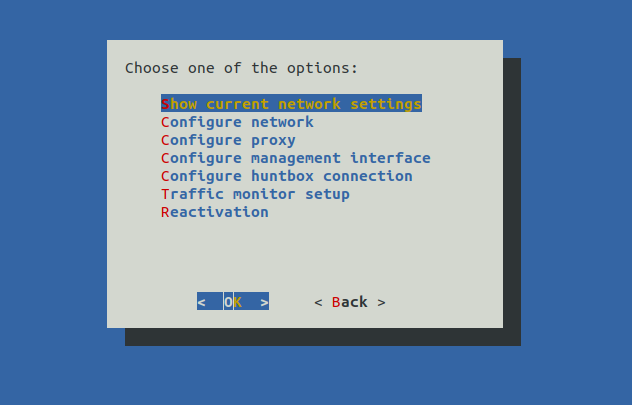 Рисунок 5.7.5.2 – Главное меню консоли TDS Sensor Настройка сети TDS SensorДля просмотра и изменения настроек сети необходимо перейти в пункт главного меню консоли TDS Sensor (см. рисунок 5.7.6.1). Важно: Если у Клиента используется локальный Huntbox (расположен непосредственно на площадке Клиента), то окно "Network menu" будет отображаться в следующем видеРисунок 5.7.6.1 – Главное меню консоли TDS SensorПункты меню настройки сети:Show current network settings: вывод текущей настройки сетевого интерфейса управления.Configure network: настройка сетевого интерфейса.Configure proxy: настройки прокси для работы с SOC Group-IB / TDS Huntbox.Configure managment interface: настройки управляющего интерфейса.Configure huntbox connectionTraffic monitor Setup: меню для ввода пула адресов, принадлежащих внутренней сетевой инфраструктуре, а также для указания SPAN интерфейсов.ReactivationBack: возврат на уровень меню выше.Configure networkДоступны следующие варианты настроек:DHCP: автоконфигурация адреса и прочих настроек по протоколу DHCP. Производится автоконфигурация интерфейса и перезапуск сети.Static: статическая конфигурация параметров. Требуется ввод всех сетевых параметров вручную, после чего производится перезапуск сети. Для отмены ввода параметров в любой момент используется сочетание Ctrl+C.Cancel: возврат на уровень меню выше.Configure proxyНастройка прокси-сервера для доступа к обновлениям и облачному сервису Group-IB или локальному сервису TDS Huntbox. TDS Sensor позволяет настроить использование прокси-сервера для доступа к обновлению базы сигнатур и правил анализа трафика, а также связи с облачным сервисом Group-IB или локальным сервисом TDS Huntbox. В процессе настройки устройство запрашивает конфигурационную строку в следующем формате:Login:pass@domen_proxy:portПри этом необходимо выбрать тип проксирования: http-proxy или socks-proxy.Проверьте введенные значения:Proxy Settings -> Show current proxy settings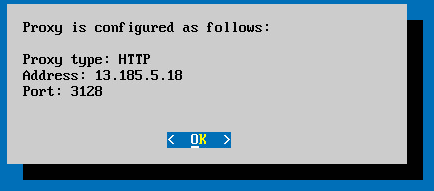 Рисунок 5.7.6.2 – Результат настройки прокси-сервераДля успешного использования прокси-сервер должен поддерживать возможность осуществления запросов методом CONNECT с открытием соединений на 443 порт.Configure management interfaceПредоставляет возможность задания управляющего интерфейса в TDS Sensor. Для задания выберите из списка интерфейсов нужный и нажмите "Ок".Configure huntbox connectionПозволяет задать IP адрес управляющего интерфейса TDS Huntbox (в случаях использования локального Huntbox).Traffic Monitor SetupПозволяет указывать SPAN-интерфейсы.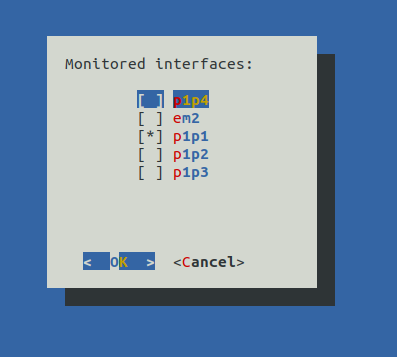 Рисунок 5.7.6.3 – Выбор SPAN-интерфейсовReactivationРеактивация позволяет запустить процесс синхронизации с Huntbox (облачным или локальным) заново.Встраивание TDS Sensor IndustrialВ базовой комплектации TDS Sensor Industrial имеет четыре сетевых интерфейса для приема трафика и один порт для подключения к сети и управления. Для обновления ПО и использования преимуществ облачного центра Group-IB SOC через порт управления TDS Sensor Industrial, в зависимости от выбранного типа инсталляции, должен быть доступен для подключения сетевой адрес:tdsi.group-ib.com:443/tcp – При использовании SOC Group-IB;IP адрес TDS Huntbox:1443/udp – При использовании TDS Huntbox.При необходимости работа TDS Sensor Industrial с Group-IB SOC / TDS Huntbox может осуществляться через прокси-сервер. В этом случае должен поддерживаться метод CONNECT для установления подключений на 443 порт. Подключение к сети и захват трафикаНа рисунке 5.8.1.1, отмечены все необходимые интерфейсы, используемые при интеграции и нормального функционирования:Рисунок 5.8.1.1 – Интерфейсы TDS Sensor IndustrialРисунок 5.8.1.2 – Интерфейсы TDS PolygonПорт управленияИнтерфейс №1 (см. рисунок 5.8.1.1) расположены на задней панели и используется для управления устройством и связи с Group-IB SOC / TDS Huntbox, а также для коммуникации с модулем TDS Polygon. По умолчанию интерфейс сконфигурирован для получения настроек сети по протоколу DHCP. Сетевые настройки порта управления можно поменять при помощи технической консоли.Захват трафикаИнтерфейсы для захвата трафика расположены справа от порта управления и нумеруются от 1 до 4. (см. Рисунок 5.8.1.1).Для работы устройства один или несколько портов захвата трафика должны быть соединены кабелем с источником трафика. Таким источником может быть сетевое устройство с настроенным зеркалированием (SPAN/RSPAN в терминах оборудования CISCO), либо TAP- устройство, копирующее ethernet-кадры на самом низком уровне, либо GRE-туннель со SPAN- трафиком.TDS захватывает зеркалированый трафик на уровне L2/L3 mirroring, включая ERSPAN не поддерживается устройством и не является допустимым способом зеркалирования трафика на устройство.TDS Sensor Industrial поддерживает SPAN in GRE: Когда необходимо пропустить SPAN-трафик через несколько устройств уровня L3, либо взять его с фермы виртуальных машин, возможно создать GRE- туннель между TDS и источником SPAN-трафика.При организации зеркалирования следует учитывать, что трафик пользователей корпоративных прокси-серверов и сегментов сети, расположенных за NAT’ом, должен зеркалироваться до проксирования/натирования, как можно ближе к пользовательскому сегменту, до любого фильтрующего оборудования, чтобы в заголовках пакетов были видны оригинальные IP- адреса клиентов, а также для исключения фильтрации части трафика средствами межсетевых экранов. Это упростит реагирование на выявленные сетевые инциденты.iDRACНа задних панелях серверов TDS, правее от порта управления, расположены порты iDRAC. (см. рисунок 5.8.1.1 и рисунок 5.8.1.2). Данный интерфейс позволяет реализовать такие функции, как развертывание, обновление, мониторинг и обслуживание серверного оборудования. Установка TDS Sensor IndustrialДля обновления ПО, проверки ссылок, отправки алертов и использования преимуществ TDS Huntbox, необходимо обеспечить доступ к TDS Huntbox через порт управления. При необходимости взаимодействие с TDS Huntbox может осуществляться через прокси-сервер. В этом случае должен поддерживаться метод CONNECT для установления подключений на 443 порт.Во время загрузки с образа будет предложено установить TDS Sensor Industrial. Здесь же можно просмотреть информацию об аппаратном обеспечении, перезапустить / выключить сервер или виртуальную машину.Рисунок 5.8.2.1 – Меню установщика TDS Sensor IndustrialВ появившемся окне "Меню запуска установки" выберите Install.Рисунок 5.8.2.2 – Меню запуска установки TDS Sensor IndustrialНа этом шаге можно выбрать один из двух языков, на котором выведется информация о лицензионном соглашении.Рисунок 5.8.2.3 – Выбор языка лицензионного соглашенияРисунок 5.8.2.4 –Текст лицензионного соглашенияЧтобы ознакомиться с текстом лицензионного соглашения используйте клавиши Page Up и Page Down.Рисунок 5.8.2.5 – Выбор диска для установкиДалее необходимо выбрать устройство, на котором будет установлено ПО TDS Sensor Industrial.Рисунок 5.8.2.6 – Установка TDS Sensor IndustrialРисунок 5.8.2.7 – Настройка файловой системыДалее, начнется процесс установки TDS Sensor Industrial. В конце установки Вам будет предложено перезагрузить сервер или виртуальную машину.Рисунок 5.8.2.8 – Установка успешно завершенаЕсли все прошло успешно, откроется окно с приветственным экраном TDS Sensor Industrial.Рисунок 5.8.2.9 –Успешная установка TDS Sensor Industrial Активация TDS Sensor Industrial и синхронизация с TDS HuntboxАктивация TDS Sensor Industrial – включает функционал Sensor Industrial.Синхронизация TDS Sensor Industrial – привязывает Sensor Industrial к Huntbox либо к Huntbox cloud, тем самым предоставляя возможность управления сенсором через обозначенные системы.Перед активацией TDS Sensor на облачном или локальном TDS Huntbox необходимо получение лицензионного ключа (UID). Воспользуйтесь одним из следующих вариантов:При активации на Huntbox cloud обратитесь к менеджеру или технической поддержке Group-IBПри активации на локальном Huntbox используйте пункт меню "Добавить устройство".Для взаимодействия сенсора с Huntbox необходимы следующие порты:443/tcp – для первичной активации и привязки сенсора (единоразово);1443/udp – для дальнейшего взаимодействия сенсора с Huntbox;3000/tcp – для взаимодействия Sensor Industrial с Polygon.Активация и синхронизация осуществляется через консоль TDS Sensor.На данном этапе статус Huntbox Connection равен Fail. Так как сенсор не привязан к Huntbox.Рисунок 5.8.3.1 – Huntbox Connection failПосле нажатия <Enter the Shell> (см. рисунок 5.8.3.1) пункт Activation в открывшемся меню (см. рисунок 5.8.3.2) отвечает за активацию и синхронизацию.Рисунок 5.8.3.2 – Activation menuВ меню выбора Central Authority задаётся сервер синхронизации (см. рисунок 5.8.3.3). Он определяет дальнейший режим работы сенсора: on-premise или on-cloud. Доступные пункты меню:GIB CA – on-cloud инсталляция. Оркестрация устройством осуществляется через SOC Group-IB;Private TDS Huntbox – on-premise инсталляция. Оркестрация устройством осуществляется через TDS Huntbox.Рисунок 5.8.3.3 – Central AuthorithyПри выборе Ptivate TDS Huntbox (см. рисунок 5.8.3.4) необходимо задать доменное имя или IP-адрес TDS Huntbox.При выборе GIB CA необходимо задать доменное имя или IP адрес SOC Group-IB. (задано по умолчанию).Рисунок 5.8.3.4 – TDS Huntbox addressesПри работе с TDS Sensor Industrial (см. рисунок 5.8.3.5) через прокси сервер задайте адрес прокси в формате:Login:pass@domen_proxy:portРисунок 5.8.3.5 – Proxy AddressesВ пункте Device UUID задаётся номер лицензии (UID) полученного в пункте добавления нового оборудования в соответствующем меню TDS HuntboxРисунок 5.8.3.6 – Device UUIDПри нажатии OK запускается процесс регистрации и синхронизации TDS Sensor Industrial с выбранным сервером. Внимание: после данной операции мигрировать TDS Sensor Industrial с одной инфраструктуры на другую невозможно без вмешательства технической поддержки Group-IB.После регистрации TDS Sensor консоль будет приветствовать пользователя своим UUID введённым на предыдущем шаге. (см. рисунок 5.8.3.7)Рисунок 5.8.3.7 – Завершение регистрацииПанель инструментов в консоли TDS Sensor Industrial будет отображать Huntbox Connection со статусом OK (см. рисунок 5.8.3.8).Рисунок 5.8.3.8 – Huntbox connection – okМеню UI > Настройки > Устройства > будет отображать в списке устройств информацию по состоянию подключенного устройства TDS Sensor Industrial (см. рисунок 5.8.3.9).Рисунок 5.8.3.9 – Статус состояния подключенного TDS Sensor Industrial в Huntbox Подключение к консоли TDS Sensor IndustrialДоступ к консоли TDS Sensor Industrial можно получить любым из нижеперечисленных способов:С помощью KVM (D-SUB для видео и USB для клавиатуры).С помощью последовательного порта:Baudrate: 1152008-bitFlow control: ONЧерез SSH при условии настроенного сетевого подключения.Для управления сервером используйте учетную запись с логином tds и паролем tds.После ввода логина и пароля на экран будет выведена основная информация о TDS Sensor. Для входа в главное меню выберите <Enter the Shell>.Не забудьте изменить пароль по умолчанию!Рисунок 5.8.4.1 – Основная информация о TDS Sensor Industrial Главное меню TDS Sensor IndustrialГлавное меню консоли TDS Sensor Industrial представлено на рисунке 5.8.5.1.Рисунок 5.8.5.1 –Меню опций TDS SensorПункты главного меню:Network menu: просмотр и изменение настройки сети.Change password: меню изменения административного пароля пользователя tds.Debug shell: доступ до инструментов отладки в режиме командной строки.Power management: меню выключения или перезагрузки устройства.Back: вывод основной информации о статусе сервера. Эта информация также выводится при входе в систему.При выборе кнопки OK откроется окно просмотра и изменения настройки сети.Рисунок 5.8.5.2 – Главное меню консоли TDS Sensor Industrial Настройка сети TDS Sensor IndustrialДля просмотра и изменения настроек сети необходимо перейти в пункт главного меню консоли TDS Sensor Industrial (см. рисунок 5.8.6.1).Важно: Если у Клиента используется локальный Huntbox (расположен непосредственно на площадке Клиента), то окно "Network menu" будет отображаться в следующем видеРисунок 5.8.6.1 – Главное меню консоли TDS Sensor IndustrialПункты меню настройки сети:Show current network settings: вывод текущей настройки сетевого интерфейса управления.Configure network: настройка сетевого интерфейса.Configure proxy: настройки прокси для работы с SOC Group-IB / TDS Huntbox.Configure managment interface: настройки управляющего интерфейса.Configure huntbox connectionTraffic monitor Setup: меню для ввода пула адресов, принадлежащих внутренней сетевой инфраструктуре, а также для указания SPAN интерфейсов.ReactivationBack: возврат на уровень меню выше.Configure networkДоступны следующие варианты настроек:DHCP: автоконфигурация адреса и прочих настроек по протоколу DHCP. Производится автоконфигурация интерфейса и перезапуск сети.Static: статическая конфигурация параметров. Требуется ввод всех сетевых параметров вручную, после чего производится перезапуск сети. Для отмены ввода параметров в любой момент используется сочетание Ctrl+C.Cancel: возврат на уровень меню выше.Configure proxyНастройка прокси-сервера для доступа к обновлениям и облачному сервису Group-IB или локальному сервису TDS Huntbox. TDS Sensor Industrial позволяет настроить использование прокси-сервера для доступа к обновлению базы сигнатур и правил анализа трафика, а также связи с облачным сервисом Group-IB или локальным сервисом TDS Huntbox. В процессе настройки устройство запрашивает конфигурационную строку в следующем формате:Login:pass@domen_proxy:portПри этом необходимо выбрать тип проксирования: http-proxy или socks-proxy.Проверьте введенные значения:Proxy Settings -> Show current proxy settingsРисунок 5.8.6.2 – Результат настройки прокси-сервераДля успешного использования прокси-сервер должен поддерживать возможность осуществления запросов методом CONNECT с открытием соединений на 443 порт.Configure management interfaceПредоставляет возможность задания управляющего интерфейса в TDS Sensor Industrial. Для задания выберите из списка интерфейсов нужный и нажмите "Ок".Configure huntbox connectionПозволяет задать IP адрес управляющего интерфейса TDS Huntbox (в случаях использования локального TDS Huntbox).Traffic Monitor SetupПозволяет указывать SPAN-интерфейсы.Рисунок 5.8.6.3 – Выбор SPAN-интерфейсовReactivationРеактивация позволяет запустить процесс синхронизации с TDS Huntbox (облачным или локальным) заново.Встраивание TDS StorageВ базовой комплектации TDS Storage поставляется в виде физического устройства. Стандартный TDS Storage имеет формат 1U и монтируется в 19” стойку.TDS Storage это 1U сервер для хранения и корреляции событий и алертов в Huntbox, используется при увеличении объема и длительности хранения информации. TDS Storage используется совместно с Huntbox.Обновление ПО происходит через порт управления TDS Storage, при этом должен быть доступен для подключения сетевой адрес:IP адрес TDS Huntbox: 9200/tcp, 9300/tcp, 9220/tcp, 9320/tcp;tdsi.group-ib.com:443/tcp – При использовании 3,4-го режимов работы Huntbox. Установка TDS StorageВарианты установки образаС помощью физических интерфейсов (iDRAC, iLO).С использованием USB-накопителя в ОС Linux. Запись образа на носитель следует производить с помощью утилиты ddС использованием USB-накопителя в ОС Windows. Запись образа на носитель следует производить с помощью программы Rufus версии 2.x (в ней необходимо будет выбрать "Create a bootable disk" -> "DD image").Далее рассматриваются пункты меню и шаги, возникающие во время установки TDS Storage: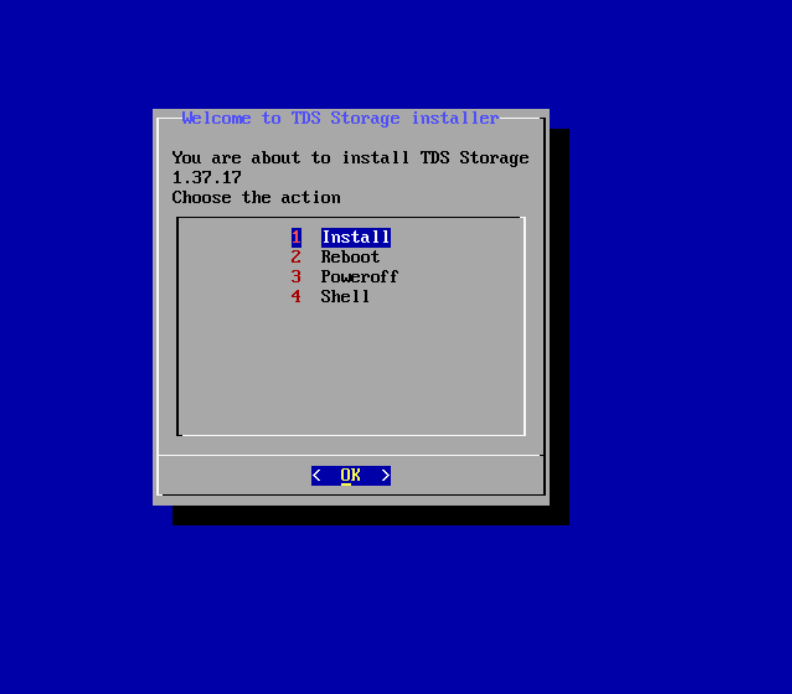 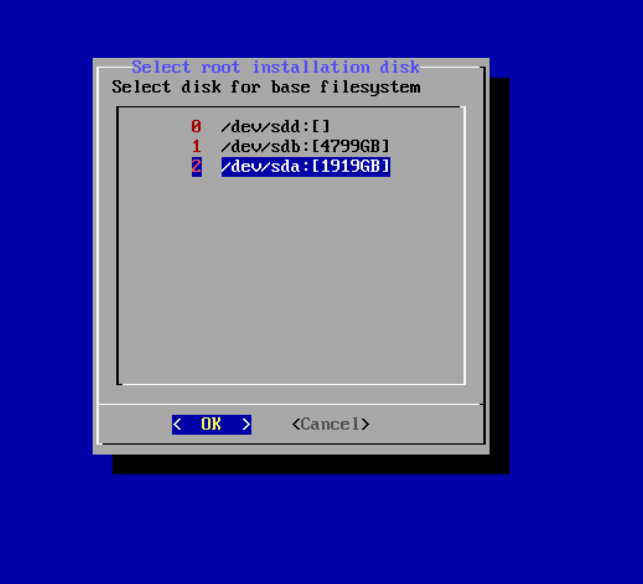 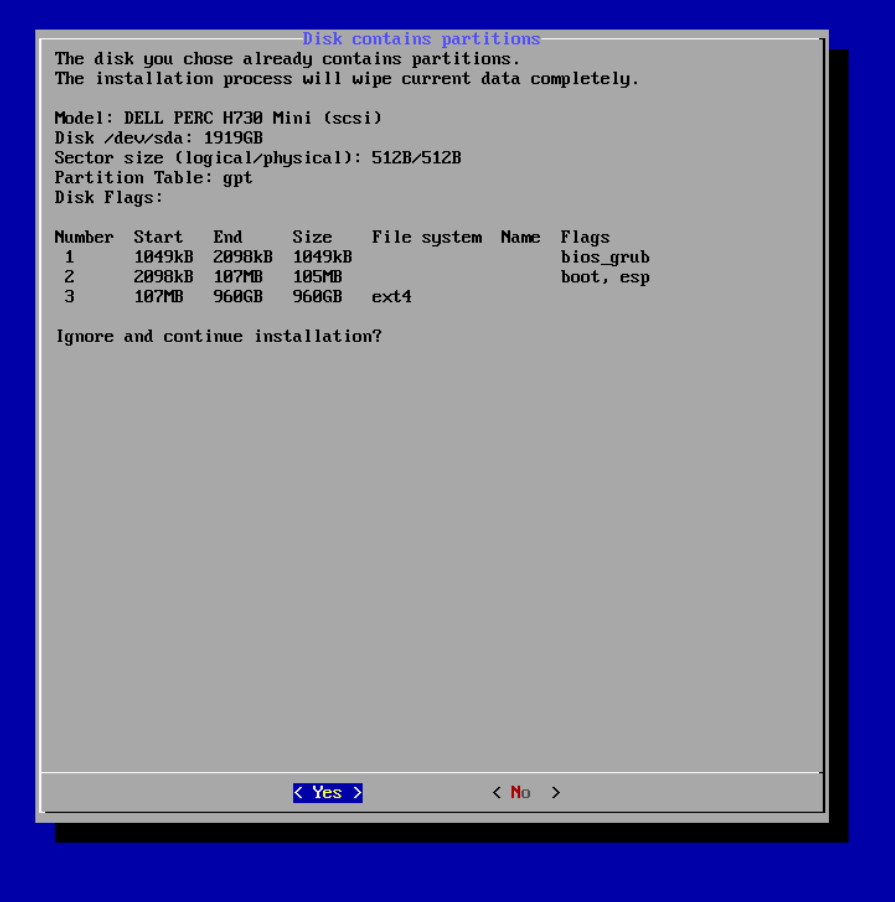 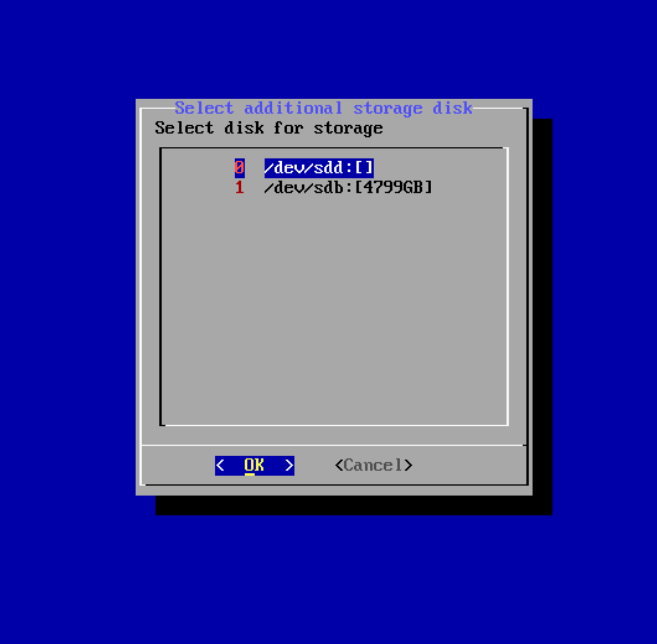 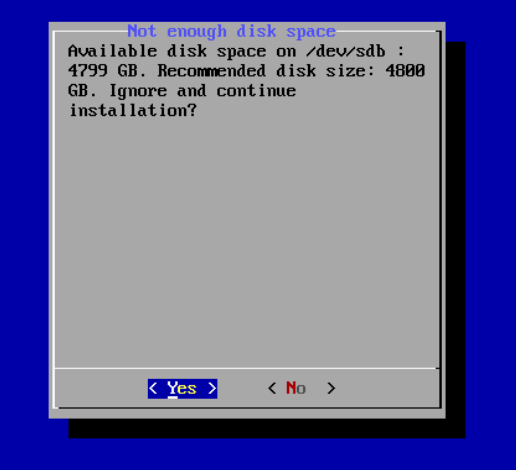 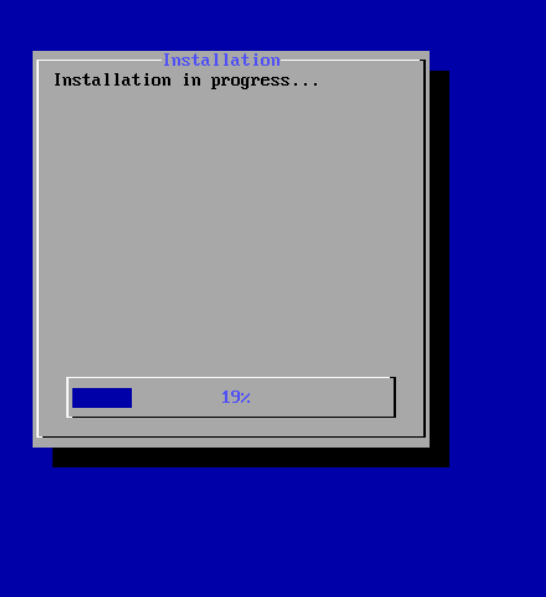 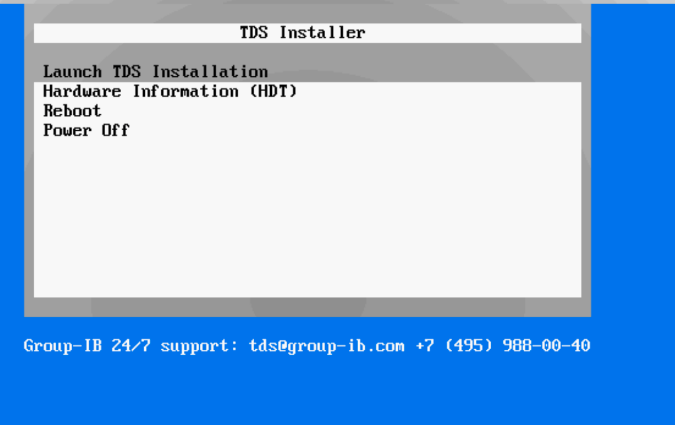 Рисунок 5.9.1.1 – Установка образа TDS StorageПри загрузке установщика вас приветствует меню, как показано на рисунке 5.9.1.1.Пункты меню:Launch TDS Installation – запускает процесс установки на виртуальной машине или сервереHardware Information (HDT) – предоставляет данные по серверу или виртуальной машине, на которой запущен установщикReboot – перезагружает серверPower Off – выключает серверПри выборе пункта Launch TDS Installation загружается меню по дальнейшим шагам установки – рисунок 5.9.1.2.Рисунок 5.9.1.2 – УстановкаПункты:Install – запускает процесс установкиReboot – перезагружает серверPoweroff – выключает серверShell – загружает командную строкуПри выборе пункта Install пользователю предлагается прочитать лицензионное соглашение на русском или английском языках (см. рисунок 5.9.1.3 и рисунок 5.9.1.4).Рисунок 5.9.1.3 – Выбор русского/английского языков для чтения лицензионного соглашенияРисунок 5.9.1.4 – Текст лицензионного соглашенияНажав I Agree, пользователь получает возможность продолжить установку и выбрать диск для установки. (см. рисунок 5.6.1.5).Рисунок 5.9.1.5 – Выбор диска для установкиДождитесь окончания процесса установки и процесса настройки файловой системы (см. рисунок 5.9.1.6 и рисунок 5.9.1.7).Рисунок 5.9.1.6 – Завершение процесса установкиРисунок 5.9.1.7 – Завершение процесса настройки файловой системыПосле перезагрузки загрузится командная строка TDS Storage. Появится возможность перейти к настройке и активации решения. Активация TDS Storage и синхронизация с TDS HuntboxСинхронизация TDS Storage – привязывает Storage к Huntbox, тем самым предоставляя возможность управления Storage через обозначенные системы.Перед активацией TDS Storage на локальном TDS Huntbox необходимо получение лицензионного ключа (UID). Воспользуйтесь одним из следующих вариантов:При активации на локальном Huntbox используйте пункт меню "Добавить устройство".Для взаимодействия TDS Storage с Huntbox необходимы следующие порты:443/tcp – для первичной активации и привязки TDS Storage (единоразово);9200/tcp, 9300/tcp, 9220/tcp, 9320/tcp – для отправки данных с TDS Storage к TDS Huntbox.Активация и синхронизация осуществляется через консоль TDS Storage.На данном этапе статус Huntbox Connection равен Fail. Так как сенсор не привязан к Huntbox.После нажатия <Enter the Shell> пункт Activation в открывшемся меню (см. рисунок 5.9.2.1) отвечает за активацию и синхронизацию.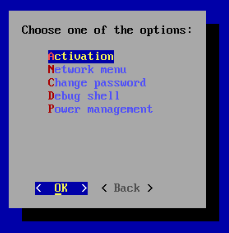 Рисунок 5.9.2.1 – Activation menuДалее процесс активации TDS Storage и синхронизация его с TDS Huntbox будет аналогична процессу активации TDS Sensor и синхронизации его с TDS Huntbox (см. пункт 5.7).После регистрации TDS Sensor консоль будет приветствовать пользователя своим UUID введённым на предыдущем шаге. (см. рисунок 5.9.2.2).Рисунок 5.9.2.2– Завершение регистрацииПанель инструментов в консоли TDS Storage будет отображать License check со статусом OK (см. рисунок 5.9.2.3).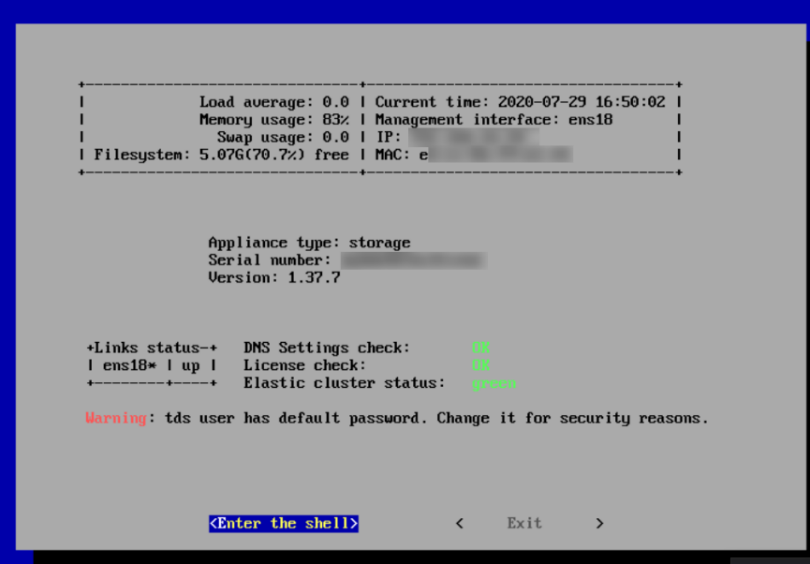 Рисунок 5.9.2.3 – License check – okМеню UI > Настройки > Устройства > будет отображать в списке устройств информацию по состоянию подключенного устройства TDS Storage. Подключение к консоли TDS StorageДоступ к консоли TDS Sensor можно получить любым из нижеперечисленных способов:С помощью KVM (D-SUB для видео и USB для клавиатуры).С помощью последовательного порта:Baudrate: 1152008-bitFlow control: ONЧерез SSH при условии настроенного сетевого подключения.Для управления сервером используйте учетную запись с логином tds и паролем tds.После ввода логина и пароля на экран будет выведена основная информация о TDS Storage. Для входа в главное меню выберите <Enter the Shell>.Не забудьте изменить пароль по умолчанию!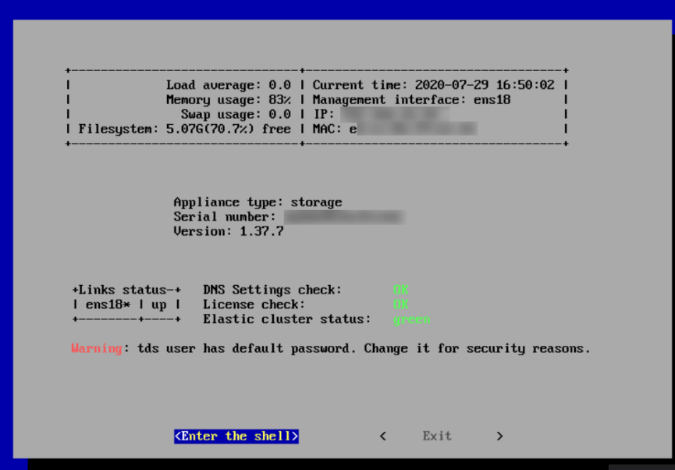 Рисунок 5.9.3.1 – Основная информация о TDS Storage Главное меню TDS StorageРисунок 5.9.4.1 – Консоль TDS StorageПункты главного меню:Show current network settings – просмотр и изменение настройки сетиConfigure networkConfigure proxy;Configure management interface;Reactivation;Back: вывод основной информации о статусе сервера. Эта информация также выводится при входе в систему. Настройка сети TDS StorageДля просмотра и изменения настроек сети необходимо перейти в пункт главного меню консоли TDS Storage (см. рисунок 5.9.5.1).Важно: Если у Клиента используется локальный Huntbox (расположен непосредственно на площадке Клиента), то окно "Network menu" будет отображаться в следующем видеРисунок 5.9.5.1 – Главное меню консоли TDS StorageПункты меню настройки сети:Show current network settings: вывод текущей настройки сетевого интерфейса управления.Configure network: настройка сетевого интерфейса.Configure proxy: настройки прокси для работы с SOC Group-IB / TDS Huntbox.Configure managment interface: настройки управляющего интерфейса.Configure huntbox connectionTraffic monitor Setup: меню для ввода пула адресов, принадлежащих внутренней сетевой инфраструктуре, а также для указания SPAN интерфейсов.ReactivationBack: возврат на уровень меню выше.Configure networkДоступны следующие варианты настроек:DHCP: автоконфигурация адреса и прочих настроек по протоколу DHCP. Производится автоконфигурация интерфейса и перезапуск сети.Static: статическая конфигурация параметров. Требуется ввод всех сетевых параметров вручную, после чего производится перезапуск сети. Для отмены ввода параметров в любой момент используется сочетание Ctrl+C.Cancel: возврат на уровень меню выше.Configure proxyНастройка прокси-сервера для доступа к обновлениям и облачному сервису Group-IB или локальному сервису TDS Huntbox. TDS Storage позволяет настроить использование прокси-сервера для доступа к обновлению базы сигнатур и правил анализа трафика, а также связи с облачным сервисом Group-IB или локальным сервисом TDS Huntbox. В процессе настройки устройство запрашивает конфигурационную строку в следующем формате:Login:pass@domen_proxy:portПри этом необходимо выбрать тип проксирования: http-proxy или socks-proxy.Проверьте введенные значения:Proxy Settings -> Show current proxy settingsРисунок 5.9.5.2 – Результат настройки прокси-сервераДля успешного использования прокси-сервер должен поддерживать возможность осуществления запросов методом CONNECT с открытием соединений на 443 порт.Configure management interfaceПредоставляет возможность задания управляющего интерфейса в TDS Storage. Для задания выберите из списка интерфейсов нужный и нажмите "Ок".Configure huntbox connectionПозволяет задать IP адрес управляющего интерфейса TDS Huntbox (в случаях использования локального Huntbox).ReactivationРеактивация позволяет запустить процесс синхронизации с Huntbox заново.Встраивание TDS HuntpointВ данном разделе описаны способы установки агента TDS Huntpoint необходимого для фиксации хронологии поведения пользователя, выполнения программ на системе, а также сбора дополнительной контекстной информации для выявления вредоносного поведения на хосте.Существуют три способа установки TDS Huntpoint:Установка и удаление TDS Huntpoint на OS Windows (вручную на хосте);Установка и удаление TDS Huntpoint (через GPO);Установка и удаление TDS Huntpoint (через Huntpoint Installer).Установка и удаление TDS Huntpoint на OS Windows (вручную на хосте)Установка TDS HuntpointПеред началом установки TDS Huntpoint необходимо получить файл:gibep.msiи конфигурационный файл с подписью:gibep_config.txtgibep_config.sign.txtЭти файлы необходимо поместить в локальную директорию (например, в C:\EDR). Важно, что полный путь до директории не должен содержать кириллических символов и пробелов.После этого необходимо запустить cmd.exe с правами Администратора, перейти в директорию с установочным и конфигурационными файлами и выполнить команду:msiexec /i gibep.msi /qn /L*V install.logВ случае возникновения проблем с установкой агента для анализа необходимо прислать лог, который создается командой выше.Проверка установки TDS HuntpointЧтобы проверить наличие установленного TDS Huntpoint, необходимо запустить в командной строке cmd с правами Администратора:"c:\Program Files\Group-IB\TDS Endpoint\gibepcli.exe" driver-versionsc queryex "gibtdsendpoint" | find "STATE"TASKLIST | find "gibep"При этом в реестре должны появиться ключи:HKEY_LOCAL_MACHINE\SYSTEM\CurrentControlSet\Services\GIB* Удаление TDS HuntpointУдаление TDS Huntpoint можно проводить через "Установка/ удаление программы". Тоже самое можно выполнить через командную строку удаленно:(Get-WmiObject -ComputerName Имя_Компьютера Win32_Product -Filter "Name='Group-IB TDS Endpoint'").Uninstall(),где Имя_Компьютера – сетевое имя для обращения к ПК.ДополнительноВ случае возникновения проблем с деинсталляцией стандартным способом следует использовать утилиту:gibepremovaltool.msi.Запускаем командную строку от Администратора и выполняем:msiexec /i gibepremovaltool.msi /qn /L*V uninstall.logОжидайте завершения - должна вернуться ошибка. Перезагрузите хост. Ключи в реестреHKEY_LOCAL_MACHINE\SYSTEM\CurrentControlSet\Services\GIB* должны удалиться.В случае возникновения проблем с удалением агента для анализа необходимо прислать лог, который создается командой выше и экспортированный ключHKLM\Software\Microsoft\Windows\CurrentVersion\RunOnceОтладка TDS HuntpointВ случае возникновения проблем с работой агента TDS Huntpoint на хосте необходимо прислать диагностические логи, которые находятся в директории:C:\Program Files\Group-IB\TDS Endpoint\Logs.Дополнительная диагностическая информация:При BSOD существует возможность включить на машине сборку дампов ядра https://docs.microsoft.com/en-us/windows-hardware/drivers/debugger/enabling-a-kernel-mode-dump-file, далее необходимо выбрать "Complete memory dump". Дамп соберется в C:\Windows\memory.dump, затем сожмите этот дамп в ZIP и пришлите его нам на анализ.При "жестких" зависаниях Windows существует возможность включить https://docs.microsoft.com/en-us/windows-hardware/drivers/debugger/forcing-a-system-crash-from-the-keyboard, чтобы генерировать BSOD нажатием "RightCtrl + Scroll" на клавиатуре. Тогда в момент зависания можно сгенерировать BSOD, после чего соберется дамп в C:\Windows\memory.dump, затем сожмите этот дамп в ZIP и пришлите его нам на анализ.При падениях сервиса GibTdsEndpoint или других программ существует возможность включить сборку дампов юзер-спейс программ Windows https://docs.microsoft.com/en-us/windows/desktop/wer/collecting-user-mode-dumps, собранные дампы отправлять нам.Windows 10 уже содержит в себе WPR (Windows Performance Recorder) (C:\WINDOWS\System32\wpr.exe). Чтобы снять профиль производительности достаточно из командной строки cmd (от Администратора запустить):WPR.exe -start CPU -start DiskIO -start FileIO -start Network;Воспроизвести проблему с тормозами (вкладки, офис, сочетание Win+L);WPR.exe -stop c:\Windows\Temp\perf.etl или другой путь (файл etl обычно несколько ГБайт);Файл perf.etl отправить нам на анализ.Включить driver verifier для наших драйверов:verifier.exe /standard /driver gibepcore.sys gibepnetflt.sys gibepdevflt.sys.Установка и удаление TDS Huntpoint (через GPO)Установка TDS HuntpointЧтобы установить TDS Huntpoint через GPO необходимо выполнить следующие действия:Шаг 1. Разместите установщик агента Huntpoint, файл конфигурации и файл подписи в сетевой папке, доступной пользователю.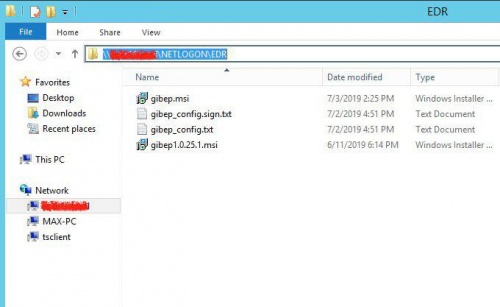 Рисунок 5.10.2.1 – Шаг 1Шаг 2. Откройте консоль DPM, создайте политику на нужном уровне. В поле Security filtering уберите Authenitificated Users и добавьте у/з компьютеров или группы компьютеров, на которых требуется поставить агент. Нажмите ПКМ на политике и выберите Edit.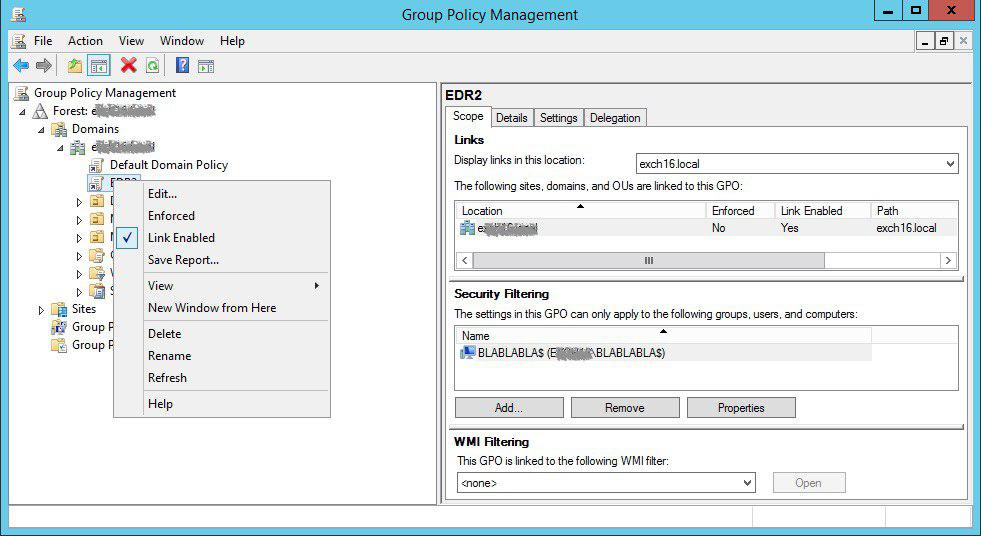 Рисунок 5.10.2.2 – Шаг 2Шаг 3. По адресу Computer Configuration -> Polices -> Software settings найдите пункт Software Instalation, нажмите на него ПКМ и выбираем New -> Package.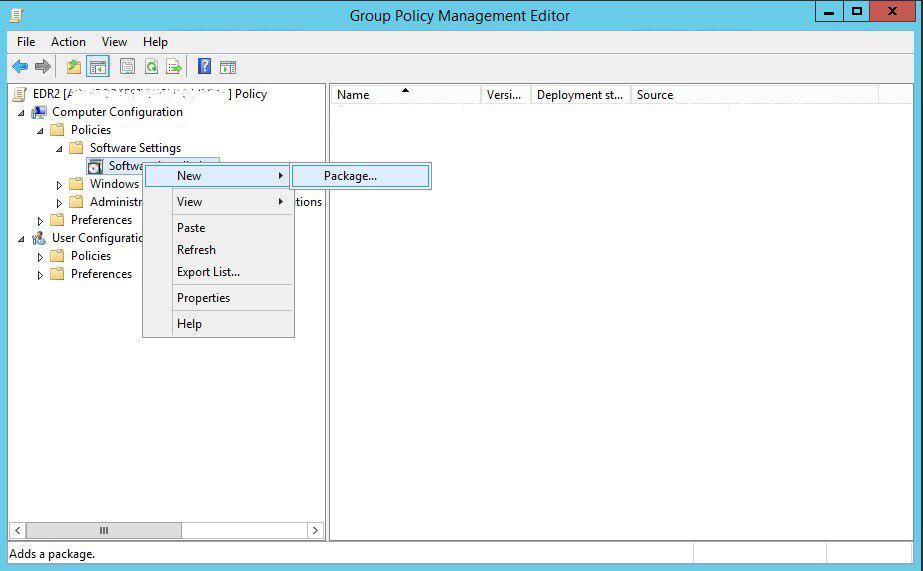 Рисунок 5.10.2.3 – Шаг 3Шаг 4. В открывшемся окне откройте сетевую папку, в которую ранее положили установщик и выберите его.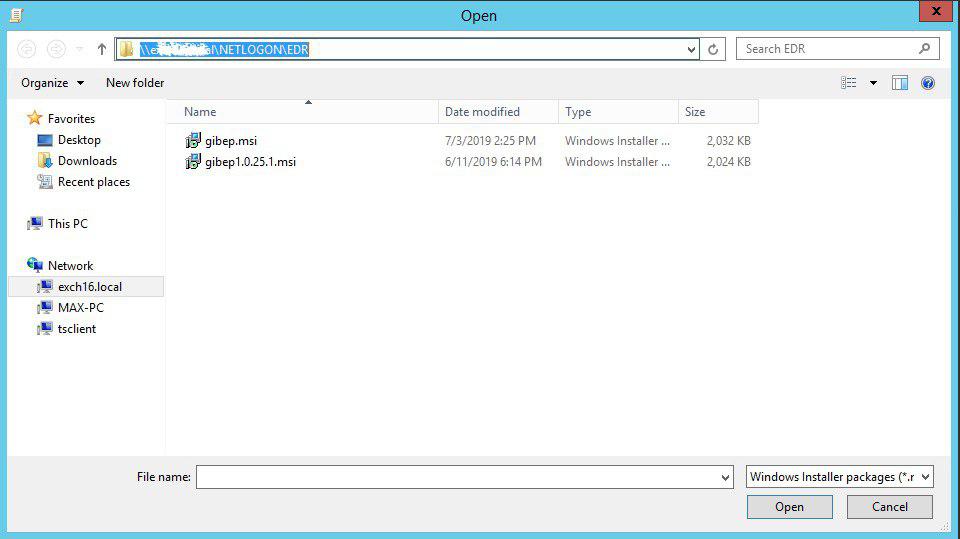 Рисунок 5.10.2.4 – Шаг 4Шаг 5. В открывшемся окне выберите Assigned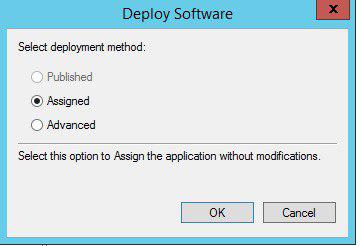 Рисунок 5.10.2.5 – Шаг 5*Важно: Обратите внимание, что ветка политики Computer Management применяется только после перезагрузки операционной системы. Для того, чтобы принудительно запустить установку агента Huntpoint на целевой машине, необходимо запустить командную строку от Администратора и выполнить: gpupdate /force.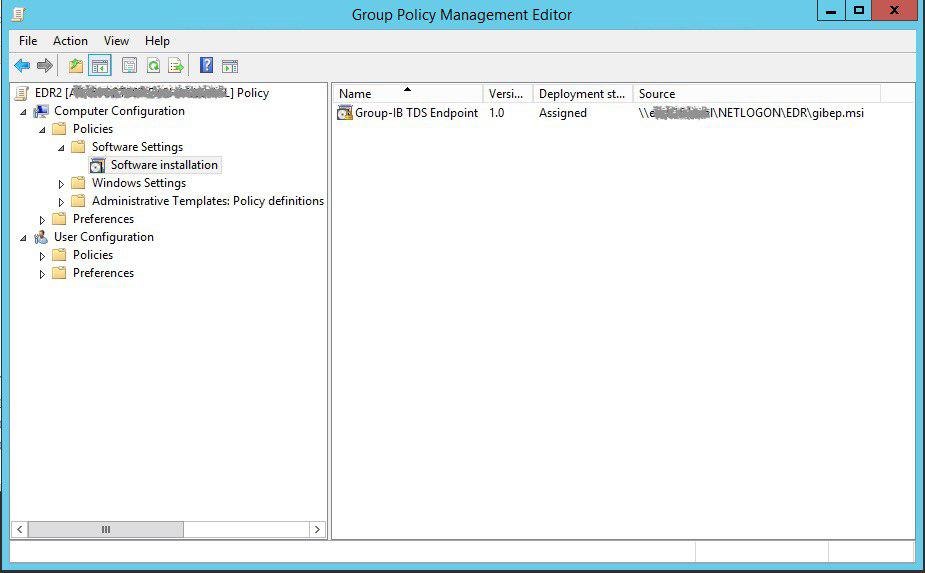 Рисунок 5.10.2.5 – ветка политики Computer ManagementУстановка и удаление TDS Huntpoint (через Huntpoint Installer)Руководство по автоматической установке (Huntpoint Installer)Руководство Group-IB Huntpoint Installer состоит из двух частей:1. Windows service (Службы Windows)2. GUI interface (графический интерфейс)Все действия на удаленных хостах выполняются через протокол WMI.
Примечание: необходимо разрешить входящее соединение WMI на всех целевых хостах.Прежде чем приступить к установке, Вам необходимо подготовить следующее:Учетную запись Active Directory, у которой есть права на получение списка хостов AD (права на чтение).Учетную запись домена, которая имеет права на выполнение команд WMI и имеет доступ к общей папке c $ на всех целевых хостах и на ПК, на котором Вы устанавливаете Huntpoint Installer.Локальную папку с файлами установщика Huntpoint installer files (.msi), файлом конфигурации и файлом подписи.УстановкаПеред настройкой необходимо подготовить локальную или удаленную папку с установочными файлами агента Huntpoint. Структура этой папки должна иметь следующий вид:ROOTFOLDERwin7x64gibep.msigibepcheckclean.exegibepremovaltool.msix86gibep.msigibepcheckclean.exegibepremovaltool.msiwin8x64gibep.msigibepcheckclean.exegibepremovaltool.msix86gibep.msigibepcheckclean.exegibepremovaltool.msiwin81x64gibep.msigibepcheckclean.exegibepremovaltool.msix86gibep.msigibepcheckclean.exegibepremovaltool.msiwin10x64gibep.msigibepcheckclean.exegibepremovaltool.msix86gibep.msigibepcheckclean.exegibepremovaltool.msigibep_config.sign.txtgibep_config.txtКонфигурационные файлы gibep_config.sign.txt и gibep_config.txt – файлы, которые будут использоваться по умолчанию. В дальнейшем Вы сможете выбрать другие конфигурационные файлы для отдельных хостов или OU в целом.Для установки Group-IB Huntpoint Installer Вам необходимо запустить файл .msi file. Это позволит установить как службу Windows, так и приложение пользовательского графического интерфейса (Graphical User Interface).Путь установки C:\Program Files (x86)\Group-IB\HuntpointInstaller.После установки графического интерфейса, ярлык приложения отобразится на рабочем столе ПК.Руководство пользователя GUIЧтобы открыть главное окно приложения с графическим интерфейсом, дважды щелкните на ярлык на рабочем столе.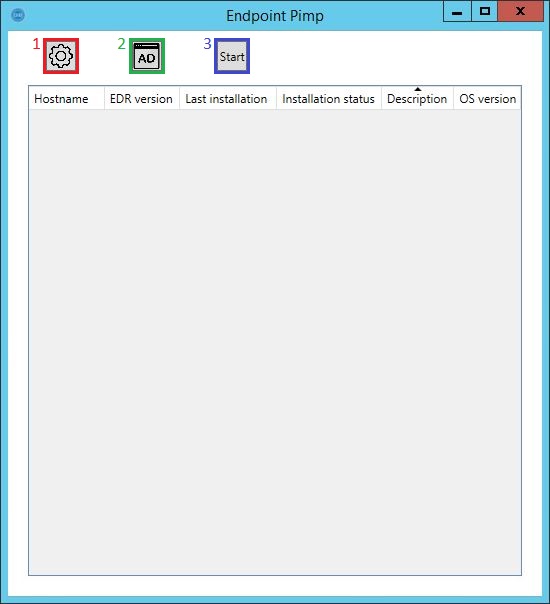 Главное окно приложения GUI содержит три кнопки:1. Кнопка Настройки;2. Кнопка AD;3. Кнопка Запуск.Кнопка НастройкиПри первом нажатии на кнопку Настройки, в открывшемся окне заполните поля данными, которые будут использоваться для получения информации об иерархии хостов из директории Active Directory (логин, пароль и IP-адрес контроллера домена).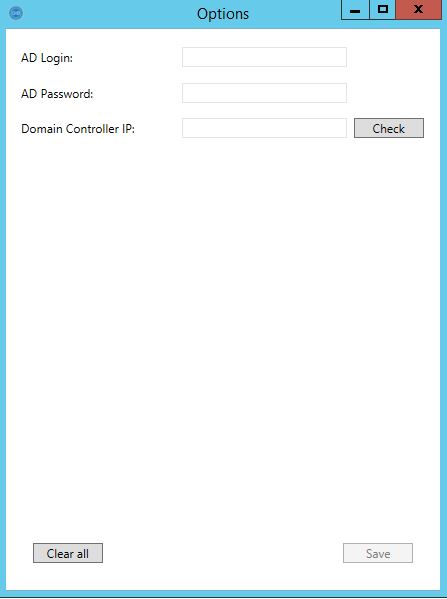 После нажатия на кнопку Check заполненные учетные данные пройдут проверку и сохранятся в базе данных. Вам будет предложено заполнить следующие поля: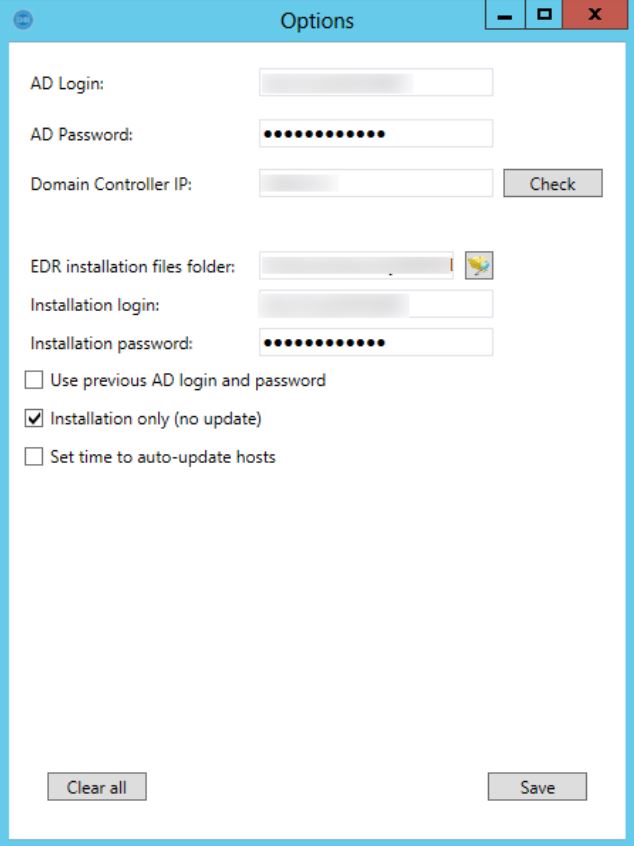 Use previous AD login and password – При установке на АРМ, будут использоваться login и password, указанные выше ждя подключения к AD;Installation only (no update) – агент будет устанавливаться только на те хосты, на которых в данный момент не установлено никакой версии. В новых версиях Huntbox автоматически осуществляет обновления агентов, поэтому необходимо поставить галочку напротив данного пункта.Set time to auto-update hosts – установка времени для автоматического обновления хостов.Здесь Вы должны выбрать путь к папке (локальной или удаленной) с установщиками агента Huntpoint (описанной в разделе «Установка») и ввести логин и пароль, которые будут использоваться для установки агента (или установить флажок, чтобы использовать предыдущий).
Примечание: Путь к удаленной папке должен быть представлен в формате UNC, например,
\\share_name\path\to\folder.
При желании Вы можете установить таймер, чтобы начать автоматическое обновление в определённое время с указанным интервалом между попытками установки.Кнопка ADПри нажатии на кнопку AD откроется новое окно, в котором можно выбрать на какие хосты необходимо установить Huntpoint агент. Вы можете выбрать как отдельный хост, так и весь OU (во втором случае все новые хосты, добавленные в выбранный OU, будут рассматриваться как целевые хосты для дальнейшей автоматической установки).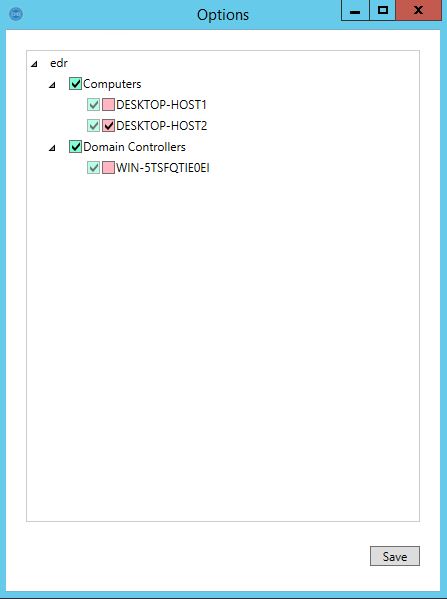 Зелёное поле помечает хост как целевой, красное запрещает установку на данный хост. 
Примечание: красное поле имеет больший приоритет, чем зелёное. При выборе обоих полей хост будет отображаться в главном окне графического интерфейса, но установка на него производиться не будет.При нажатии на хост или OU правой кнопкой мыши появится контекстное меню с возможностью выбора конфигурационных файлов. 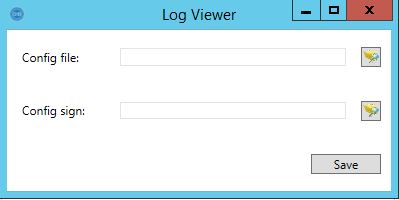 Процесс установкиЕсли в процессе настройки Вы выборали опцию автоматической установки по таймеру, установка начнётся в заданное время. Также Вы можете вручную запустить процесс установки на все выбранные хосты нажатием на кнопку Запуск (если в базе данных есть информация об установленной на хосте версии агента, то установка на хост будет произведена только при установке более новой версии).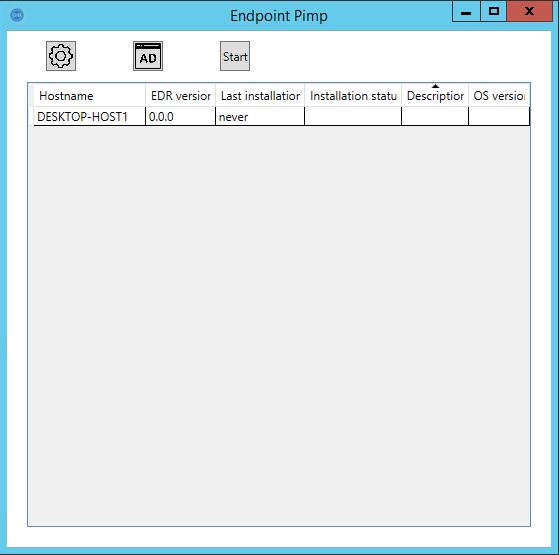 На время процесса установки кнопки приложения становятся недоступными. По завершении установки поля таблицы в главном окне приложения будут заполнены соответствующими данными.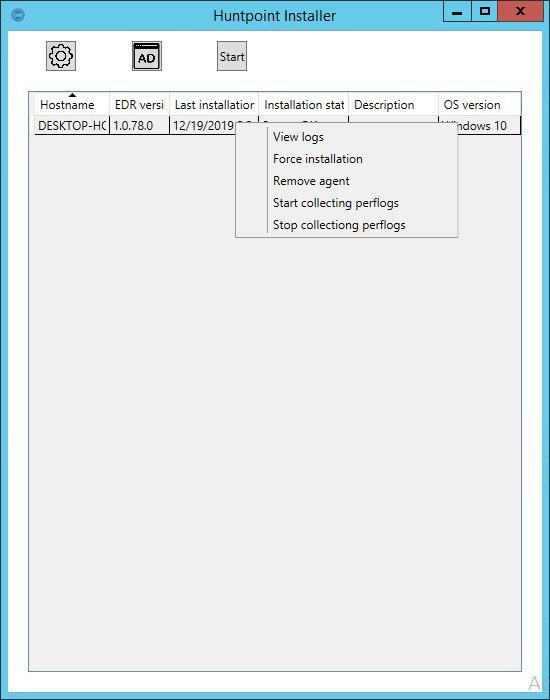 При нажатии на хост правой кнопкой мыши будет отображено контекстное меню со следующими возможностями: 1. View logs для отображения логов последней установки (также логи можно отобразить двойным нажатием мыши на данный хост).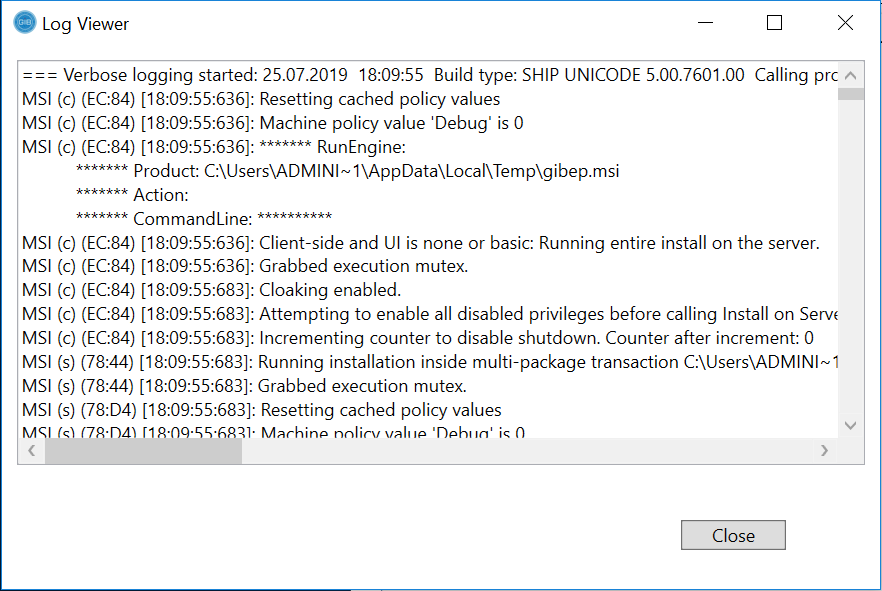 2. Force installation для принудительной установки агента на хост (в данном случае установщик не обращает внимания на версию агента в локальной базе данных, а производит установку в любом случае).3. Remove agent используется для удаления агента с хоста. При успешном удалении агента информация о хосте будет также удалена из базы данных.Важно: закрытие главного окна приложения не остановит его. Приложение будет отображаться в трее. Если Вы хотите полностью остановить приложение GUI, Вам необходимо щелкнуть правой кнопкой мыши на значок приложения в трее и выбрать опцию «Exit».4. Start collecting perflogs инициирует на хосте процесс сбора перфлогов.5. Stop collecting perflogs завершает на хосте процесс собра перфлогов и копирует файл с собранными перфлогами в корневую директорию HuntpointInstaller (C:\Program Files (x86)\Group-IB\HuntpointInstaller).Установочные логиПроцесс установки можно посмотреть дважды щелкнув левой кнопкой мыши по хосту. В таком случает будет открыто окно Log Viewer.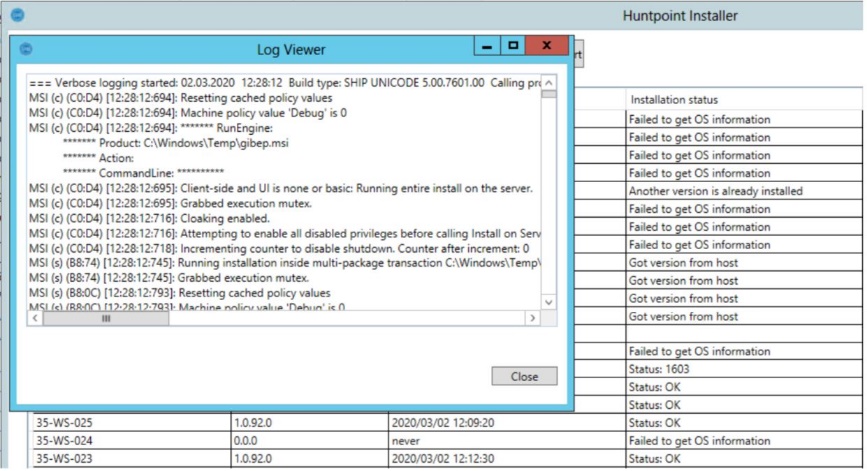 Рисунок 5.10.3.1 – Процесс установки в Log ViewerПредпоследняя строка данного лога показывает конечный статус установки:MainEngineThread is returning *значение 0 – установка прошла успешно и без ошибок;значение 1603 – в процессе установке произошла ошибка, в следствии которой агент не был установлен на хост.Примечание:Обращаем ваше внимание на то, что статус 1603 является не номером ошибки, а лишь фактом наличия этой ошибки, которая обычно находится примерно в середине лог-файла.
Если при установке появилась ошибка 1603, отправьте полученный лог с описанием проблемы по адресу hp-support@group-ib.com.Служба WindowsВсё взаимодействие с хостами и базой данных производится через службу HuntpointInstallerService (Вы можете найти эту службу в списке служб Windows – services.msc).Логи службы пишутся в Event Viewer (Журналы приложений и служб -> HuntpointInstallerService).Event Viewer и взаимодействие с нимОсновная информация во время установки агентов на хосты, будет записываться службой HuntpointInstallerService в Event Viewer (Просмотр событий).Найти события, записанные данным сервисом можно по пути:Event Viewer (local) > Applications and Services Logs > Huntpoint InstallerПросмотр событий (локальный) > Журналы приложений и служб > Huntpoint Installer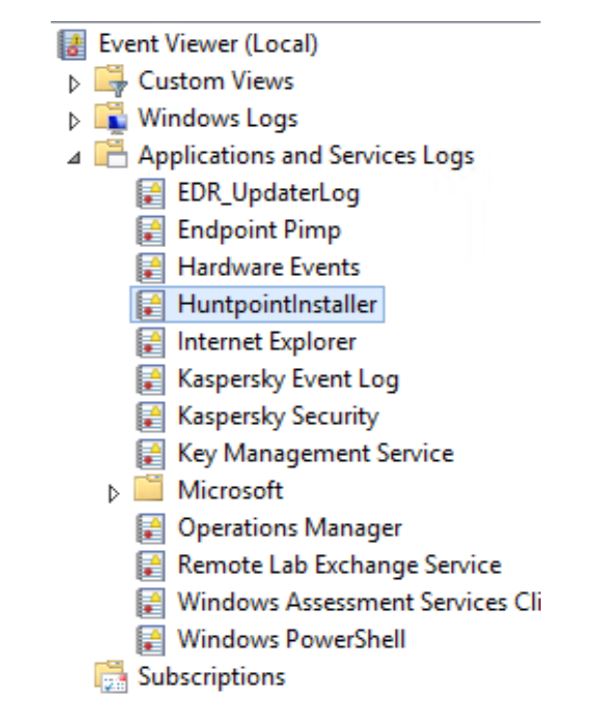 Примечание:Основная и самая частая ошибка, которая может возникать при установке агента на хосты:RPC is unavailable – Удаленный хост выключен или недоступен.
Если в параметрах HP Installer вы установили какой-либо интервал установки, то на выключенные хосты рано или поздно агент установится автоматически, как только целевой хост станет доступным.Другие ошибки при работе с Event ViewerЕсли в ходе работы у вас возникли ошибки иного рода, тогда выполните следующие действия.Выделите события процесса установки на проблемный хост, начиная с события “Starting for *HOSTNAME*“ и до конечной ошибки, где указан тот же *HOSTNAME*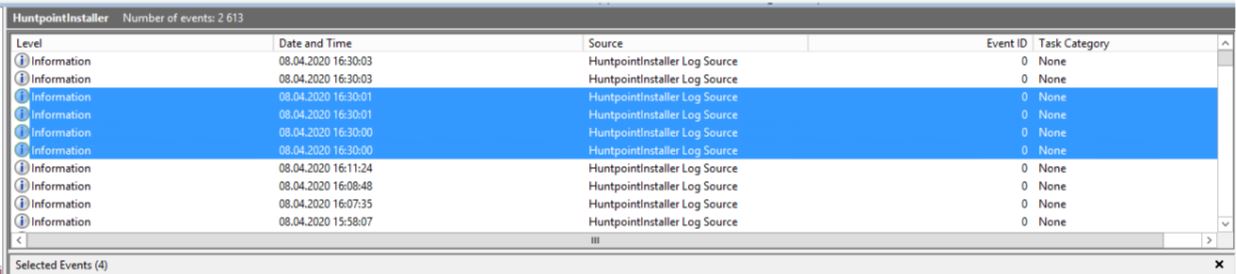 затем нажмите на них правой кнопкой мыши и выберите опцию “сохранить выделенные события”.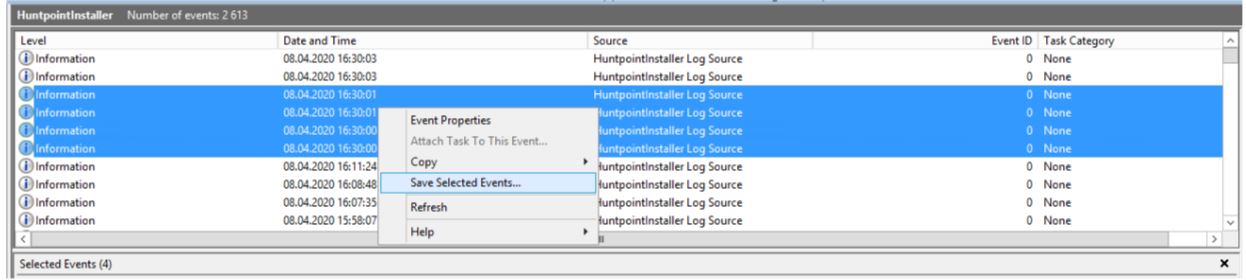 Полученный файл отправьте на hp-support@group-ib.com для анализа ошибкиВстраивание TDS PolygonУстановка TDS PolygonДля обновления ПО, проверки ссылок, отправки алертов и использования преимуществ TDS Huntbox, необходимо обеспечить доступ к TDS Huntbox через порт управления.При необходимости взаимодействие с TDS Huntbox может осуществляться через прокси-сервер. В этом случае должен поддерживаться метод CONNECT для установления подключений на 443 порт.Во время загрузки с образа будет предложено установить TDS Polygon. Здесь же можно просмотреть информацию об аппаратном обеспечении, перезапустить / выключить сервер или виртуальную машину.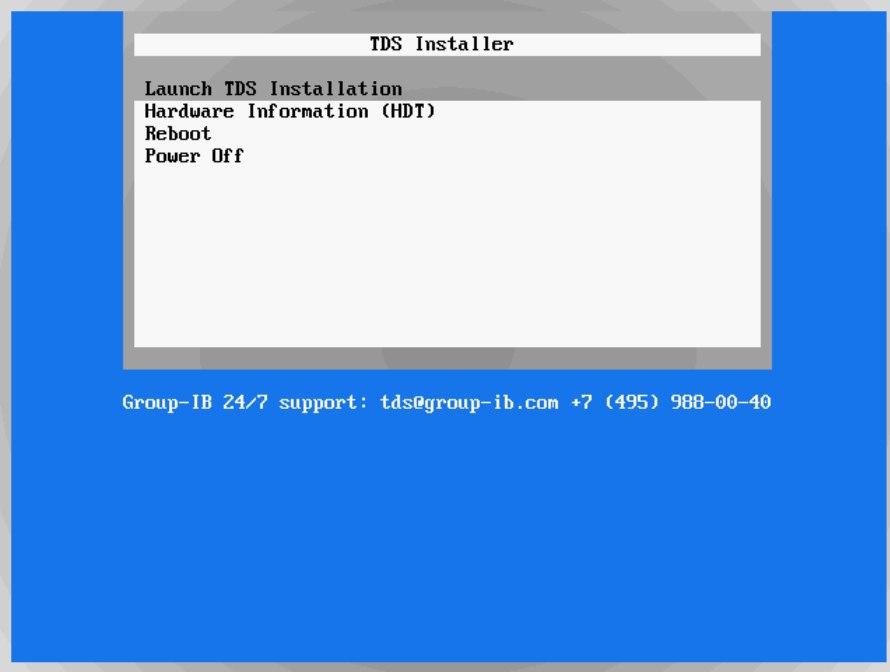 Рисунок 5.11.1. – Меню установщика TDS PolygonВ появившемся окне "Меню запуска установки" выберите Install.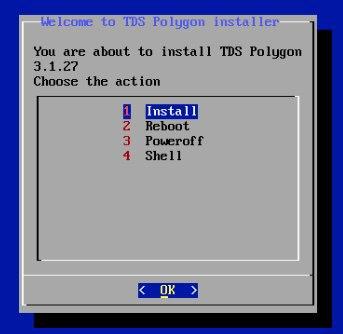 Рисунок 5.11.2 – Меню запуска установки TDS PolygonНа этом шаге можно выбрать один из двух языков, на котором выведется информация о лицензионном соглашении.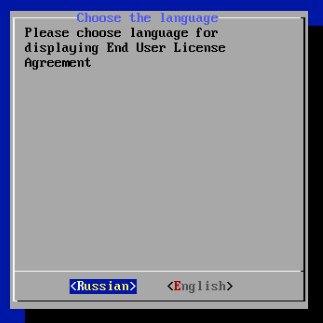 Рисунок 5.11.3 - Выбор языкаАктивация TDS Polygon и синхронизация с TDS HuntboxАктивация TDS Polygon – включает функционал Sensor.Синхронизация TDS Polygon – привязывает Polygon к Huntbox либо к Huntbox cloud, тем самым предоставляя возможность управления сенсором через обозначенные системы.Перед активацией TDS Sensor на облачном или локальном TDS Huntbox необходимо получение лицензионного ключа (UID). Воспользуйтесь одним из следующих вариантов:При активации на Huntbox cloud обратитесь к менеджеру или технической поддержке Group-IBПри активации на локальном Huntbox используйте пункт меню "Добавить устройство".Для взаимодействия сенсора с Huntbox необходимы следующие порты:443/tcp – для первичной активации и привязки Polygon (единоразово) – вне зависиомости от выбра типа Huntbox1443/udp – для дальнейшего взаимодействия Polygon с Huntbox – только для локальной версии3000/tcp – для взаимодействия Polygon c SensorАктивация и синхронизация осуществляется через консоль TDS Polygon.На данном этапе статус Huntbox Connection равен Fail. Так как сенсор не привязан к Huntbox.Рисунок 5.11.2.1 – Huntbox Connection failПосле нажатия <Enter the Shell> (см. рисунок 5.11.2.1) пункт Activation в открывшемся меню (см. рисунок 5.11.2.2) отвечает за активацию и синхронизацию.Рисунок 5.11.2.2 – Activation menuВ меню выбора Central Authority задаётся сервер синхронизации (см. рисунок 5.11.2.3). Он определяет дальнейший режим работы сенсора: on-premise или on-cloud. Доступные пункты меню:GIB CA – on-cloud инсталляция. Оркестрация устройством осуществляется через SOC Group-IB;Private TDS Huntbox – on-premise инсталляция. Оркестрация устройством осуществляется через TDS Huntbox.Рисунок 5.7.3.3 – Central AuthorithyПри выборе Ptivate TDS Huntbox (см. рисунок 5.11.2.4) необходимо задать доменное имя или IP-адрес TDS Huntbox.При выборе GIB CA необходимо задать доменное имя или IP адрес SOC Group-IB. (задано по умолчанию).Рисунок 5.11.2.4 – TDS Huntbox addressesПри работе с TDS Polygon (см. рисунок 5.11.2.5) через прокси сервер задайте адрес прокси в формате:Login:pass@domen_proxy:portРисунок 5.11.2.5 – Proxy AddressesВ пункте Device UUID задаётся номер лицензии (UID) полученного в пункте добавления нового оборудования в соответствующем меню TDS HuntboxРисунок 5.11.2.6 – Device UUIDПри нажатии OK запускается процесс регистрации и синхронизации TDS Polygon с выбранным сервером. Внимание: после данной операции мигрировать TDS Sensor с одной инфраструктуры на другую невозможно без вмешательства технической поддержки Group-IB.После регистрации TDS Polygon консоль будет приветствовать пользователя своим UUID введённым на предыдущем шаге. (см. рисунок 5.11.2.7)Рисунок 5.11.2.7 – Завершение регистрацииПанель инструментов в консоли TDS Polygon будет отображать Huntbox Connection со статусом OK (см. рисунок 5.11.2.8).Рисунок 5.11.2.8 – Huntbox connection – okМеню UI > Настройки > Устройства > будет отображать в списке устройств информацию по состоянию подключенного устройства TDS Polygon (см. рисунок 5.11.2.9).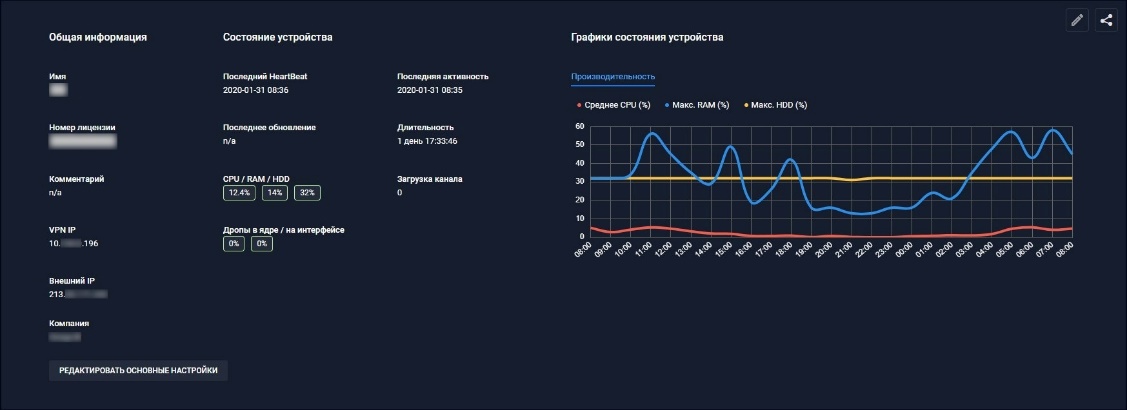 Рисунок 5.11.2.9 – Статус состояния подключенного TDS Polygon в HuntboxПодключение к консоли TDS PolygonДоступ к консоли TDS Polygon можно получить любым из нижеперечисленных способов:С помощью KVM (D-SUB для видео и USB для клавиатуры).С помощью последовательного порта:Baudrate: 1152008-bitFlow control: ONЧерез SSH при условии настроенного сетевого подключения.Для управления сервером используйте учетную запись с логином tds и паролем tds.После ввода логина и пароля на экран будет выведена основная информация о TDS Sensor. Для входа в главное меню выберите <Enter the Shell>.Не забудьте изменить пароль по умолчанию!Рисунок 5.11.3.1 – Основная информация о TDS PolygonГлавное меню TDS PolygonГлавное меню консоли TDS Polygon представлено на рисунке 5.11.4.1.Рисунок 5.11.4.1 – Общая информация о TDS PolygonПункты главного меню:Network menu: просмотр и изменение настроек сетевых интерфейсов.Change Password: изменение пользовательского пароля от Shell.Debug shell: режим отладки.Power management: меню управления питанием.При выборе кнопки OK откроется окно просмотра и изменения настройки сети.Настройка сети TDS PolygonДля работы с сетевыми настройками необходимо подключиться к TDS Polygon используя любой удобный SSH-клиент.Важно: Если у Клиента используется локальный Huntbox (расположен непосредственно на площадке Клиента), то окно "Network menu" будет отображаться в следующем виде:Рисунок 5.11.5.1 – Меню настройки сети Polygon при использовании локального HuntboxПримечание: Пункт меню "Configure huntbox connection" будет отображаться только после активации Sensor за локальным HuntboxПункты меню настройки сети:Show current network settings: вывод текущей настройки сетевого интерфейса управления.Configure network: настройка сетевого интерфейса.Configure proxy: настройки прокси для работы с SOC Group-IB / TDS Huntbox.Configure managment interface: настройки управляющего интерфейса.Configure huntbox connectionTraffic monitor Setup: меню для ввода пула адресов, принадлежащих внутренней сетевой инфраструктуре, а также для указания SPAN интерфейсов.ReactivationBack: возврат на уровень меню выше.Для настройки сети необходимо проделать следующее:Перейдите в меню "Configure network"Network menu -> Configure networkВыберите необходимый способ получения сетевых настроек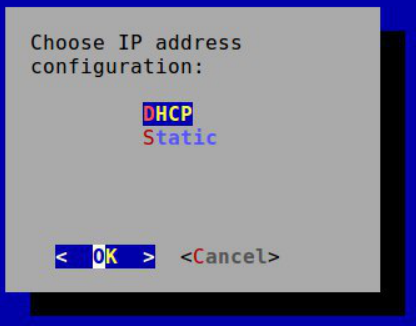 Рисунок 5.11.5.2 – Выбор способа получения сетевых настроекDHCP: позволяет автоматически получить и сохранить необходимые сетевые настройки;STATIC: переходит в разделы для статической конфигурации сетевого интерфейса.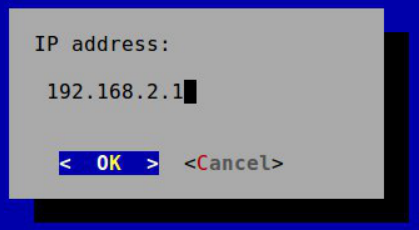 Рисунок 5.11.5.3 –IP адрес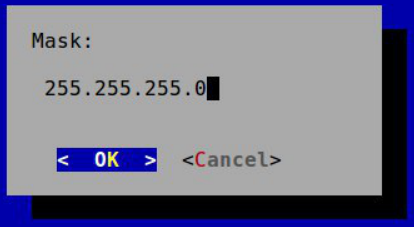 Рисунок 5.11.5.4 – Netwok Mask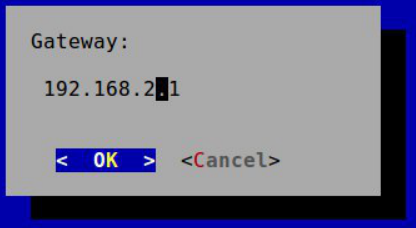 Рисунок 5.11.5.5 – Шлюз по умолчанию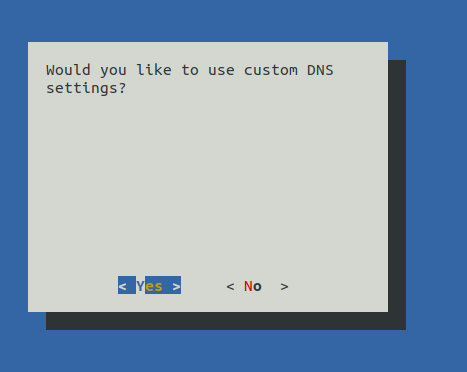 Рисунок 5.11.5.6 – Custom DNS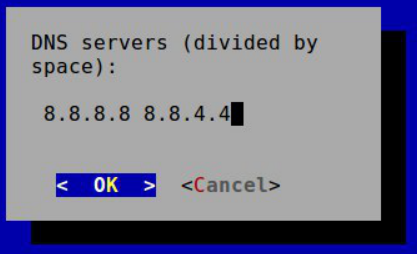 Рисунок 5.11.5.7 – DNS сервераВводить IP-адреса DNS необходимо через пробел.Проверьте информацию о настроенном сетевом интерфейсе:Network menu -> Show current network settings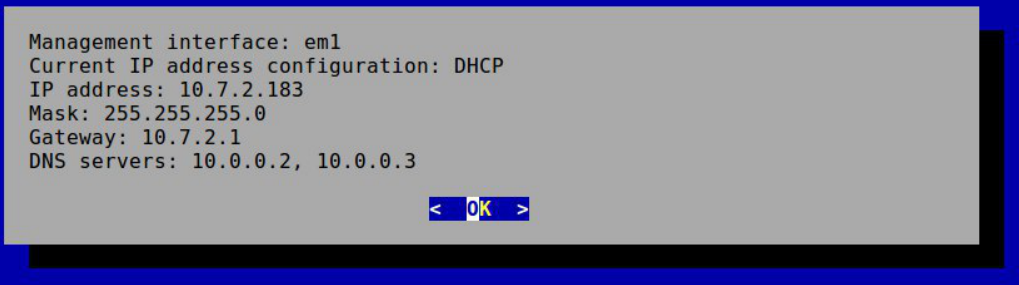 Обеспечение связности всех модулей с TDS HuntboxДля работы ПО необходима связность на сетевом уровне всех модулей, а также связь на уровне протоколов ниже:TDS HuntboxДля доступа к инфраструктуре Group-IB:tdsi.group-ib.com:443/tcp – режим "TI Feed", т.е. с туннелемrepo.gibtds.ru (для режима доставки обновлений через https)Для доступа к устройствам Sensor и Polygon для их обновления и поддержки:22/tcp каждого из устройствПрямой NAT наружу в интернет для выпуска виртуальных машин Polygon, если он происходит через HuntboxTDS SensorДля связи с Huntbox:1443/udp на ip-адрес HuntboxДля отправки файлов на анализ в TDS Polygon:3000/tcp на ip-адрес PolygonTDS Sensor IndustrialДля связи с Huntbox:1443/udp на ip-адрес HuntboxДля отправки файлов на анализ в TDS Polygon:3000/tcp на ip-адрес PolygonTDS PolygonДля связи с Huntbox:1443/udp на ip-адрес HuntboxДля отправки отчетов об анализе в TDS Sensor3000/tcp на ip-адрес SensorTDS StorageДля связи с Huntbox:9200/tcp, 9300/tcp, 9220/tcp, 9320/tcp на ip-адрес HuntboxОпределение перечня IP-подсетей заказчика, которые будут определены как защищаемые и ввод этих данных в ПОНастройка находится по адресу WUI -> Администрирование -> Настройка модуля Sensor -> Блок «Сетевой трафик» –> Анализ сетевого трафикаВажнейший раздел при настройке сигнатурного анализа. Данный раздел даёт системе понимание «инородного» трафика относительно легитимного. Позволяет указать локальные интерфейсы, а также интерфейсы для SPAN/RSAN/SPANinGR.Позволяет указать локальные интерфейсы, а также интерфейсы для SPAN/RSAN/SPANinGRE.Разделён на два подраздела.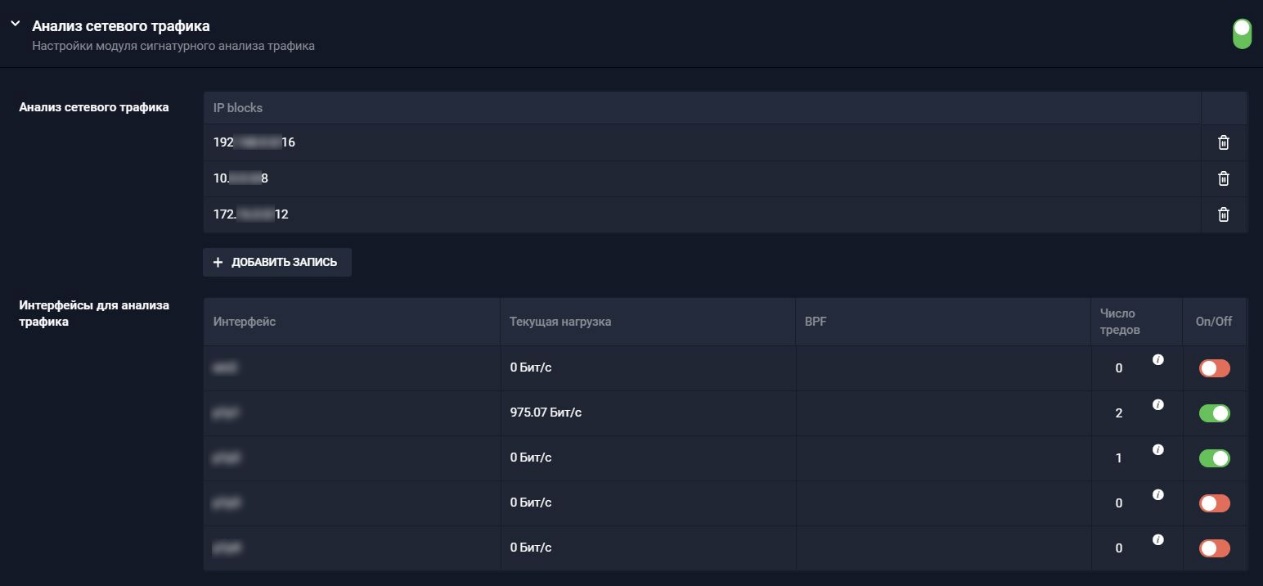 Рисунок – Анализ сетевого трафикаАнализ сетевого трафикаПозволяет явно указать локальные адреса, сети / подсети, а также адреса локальных Proxy. Данный список определяет так называемую домашнюю сеть (Homenet) для сигнатурного анализа трафика. Выбор Homenet важен для группировки событий по подразделениямВведите список локальных подсетей и исключите из них адреса Proxy-серверов (используйте знак отрицания – пример: !proxy-ip/32).Это позволит различать взаимодействия целевых хостов, сетей / подсетей с открытой сетью Интернет.Интерфейсы для анализа трафикаИнтерфейс – имена интерфейсов.Текущая нагрузка – это поток трафика, который подается на конкретный интерфейс – без учёта того анализируется данный трафик или нет.BPF – фильтр BPF для анализа трафика по сигнатурным правилам.On/OffЧисло тредов – установленное число потоков для каждого процесса сигнатурного анализа SPAN трафика на выбранном интерфейсе. (по умолчанию задано рекомендуемое значение. Изменение значения может повлиять на производительность системы!).Интеграция почтовой системыНастройки по выбранному типу интеграции находятся в разделах:Интеграция TDS-Sensor с почтовой системойИнтеграция по POP3/IMAPИнтеграция по SMTPInline-режим почтовой интеграцииТребования к Inline интеграцииВключение MTA-режимаИнтерфейс администратораУправление настройками модулей TDS производится через Web-интерфейс TDS Huntbox.При открытии в браузере страницы https://ip_addr_TDS_Huntbox Пользователю будет предложена форма аутентификации. Для входа в систему используйте логин/пароль созданный в процессе активации TDS Huntbox или выданный вам вашим администратором.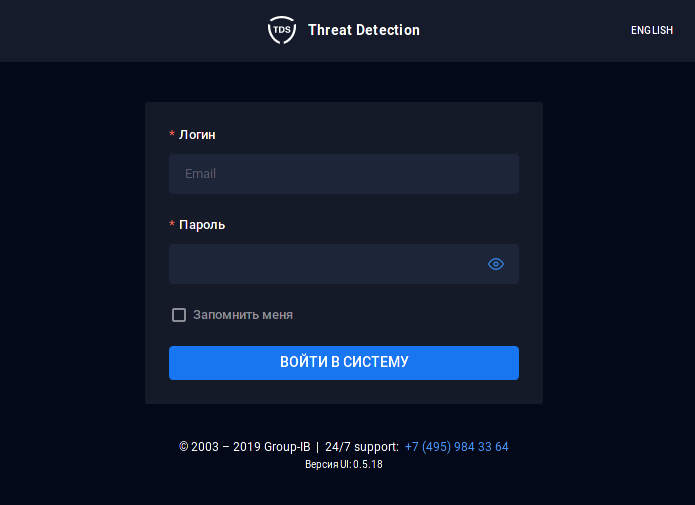 Рисунок 6.1 – Вход в системуСмена языкаСмена языка интерфейса доступна на странице ввода имени пользователя и пароля в верхнем правом углу. А также в меню настроек пользователей.Панель управленияПанель управления предоставляет возможность наблюдения за общими показателями всех модулей системы в графическом виде. Каждый виджет предоставляет возможность наблюдать различные показатели подсистем и настраивается под нужды Пользователя. Для заполнения панели управления необходимо нажать Добавить виджет.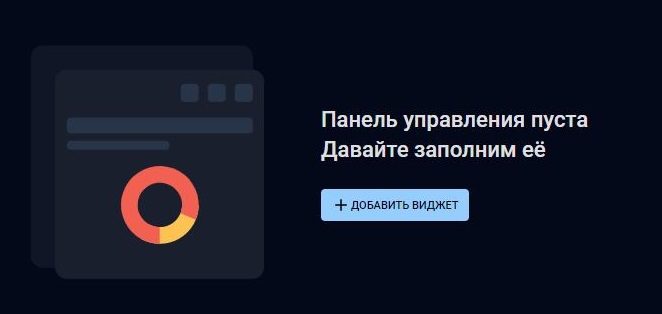 Рисунок 6.1.1 – Добавление виджета Рисунок 6.1.2 – Панель управления. Общий вид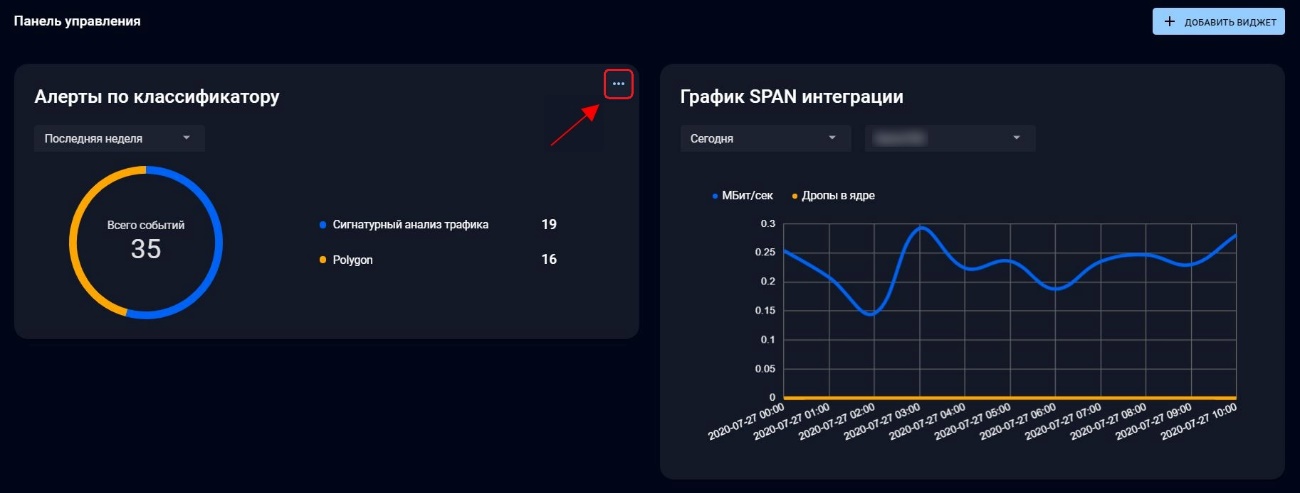 Управление виджетами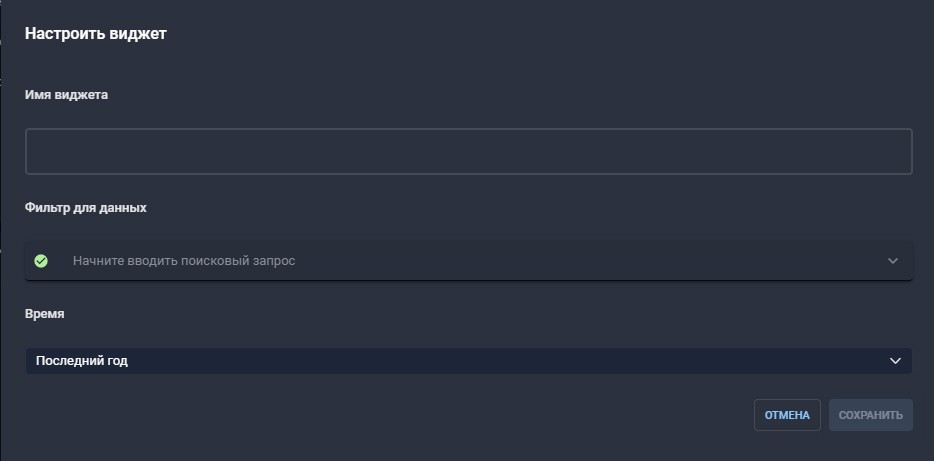 Рисунок 6.1.3 – Настройка виджетаИмя виджета – задаёт уникальное наименование виджетаФильтр данных – частный фильтр данных. Типы фильтров в данном разделе зависят от выбранного виджета и полностью повторяют их в соответствующих разделах интерфейса Huntbox (Например, "Алерты", "Устройства", "Почта" и т.п.)Время – выбранный период выборки. Присутствует в зависимости от типа виджета.В таблице представлена краткая информация по каждому виджету. Состояние устройствВиджет предоставляет данные о CPU, RAM, HDD по всем подключенным к TDS Huntbox устройствам. Данные по нагрузке предоставляются в режиме онлайн. По отключенным / несинхронизированным устройствам отображаются крайние рабочие даты.По каждому устройству доступно:Тип устройстваТип модуля TDSИмя устройстваНаименование, заданное при создании нового устройства в разделе "Добавить устройство" в настройках графического интерфейса Huntbox.По клику на имени возможен переход к настройкам данного устройства в разделе "Устройства"CPU/RAM/HDDНагрузка на оборудование в данный моментПримечание: нагрузка по ПК с установленными TDS Huntpoint не выдаётся. Вместо неё описывается количество хостов с онлайн статусом и датой крайнего статуса "онлайн"Рисунок 6.1.1.1 – Состояние устройств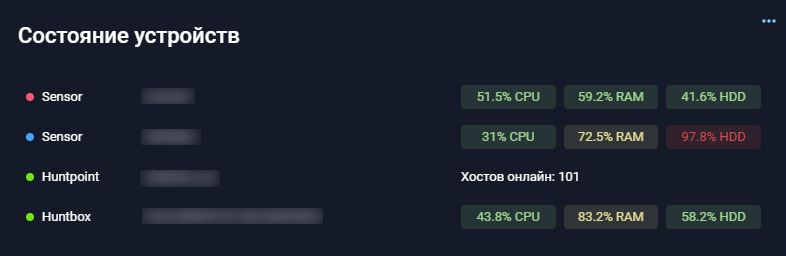 Цветовые индикаторы:зеленый – Активное устройство;розовый – Ограничение производительности;синий – Ограничение лицензии Последние алертыВиджет предоставляет список крайних по дате алертов возникших в системе. По щелчку на алерте происходит переход к полному описанию в разделе "Алерты".Чтобы перейти к списку всех алертов нажмите "Показать все" в правом верхнем углу виджета. По каждому алерту доступно:ЦельСущность, участвующая в инциденте в качестве жертвы (IP, domainname, email)ВремяВремя первого события, связанного с данным алертом в формате гггг-мм-дд чч:ммРисунок 6.1.2.1 – Последние алерты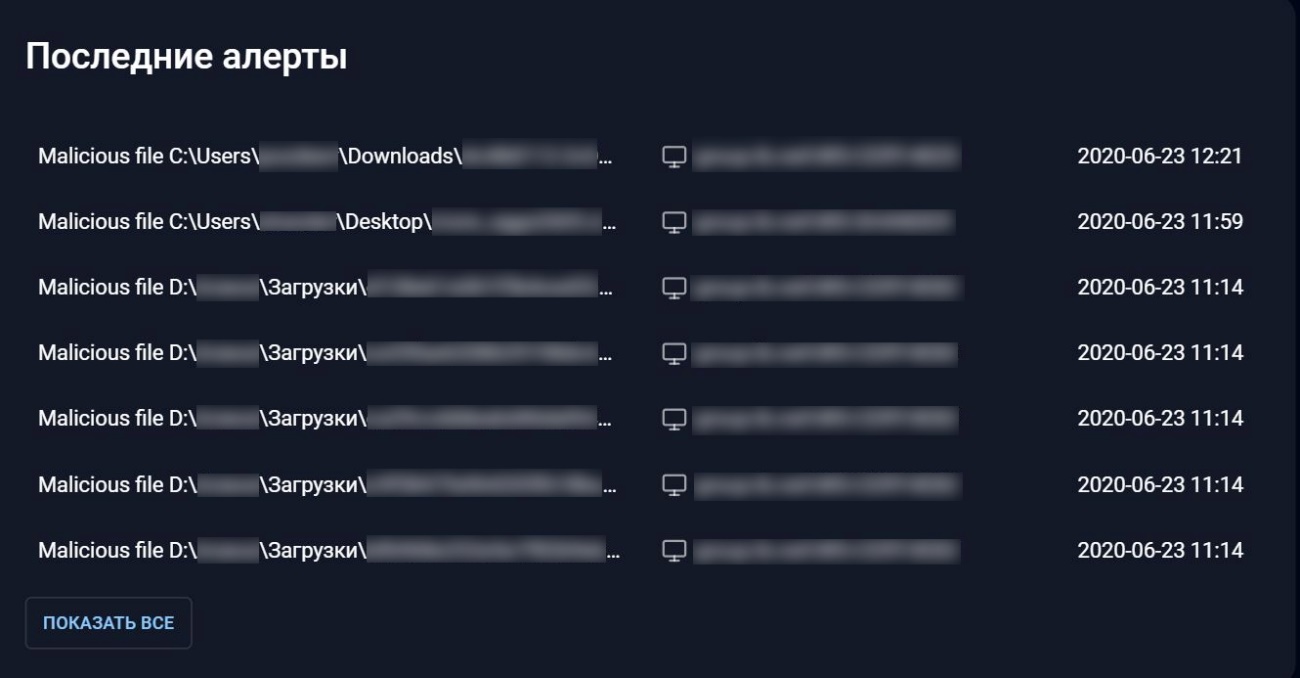  Алерты по классификаторуВиджет предоставляет диаграмму с количеством алертов за выбранный период по выбранному сенсору.В правом верхнем углу виджета находится меню выбора отчётного периода.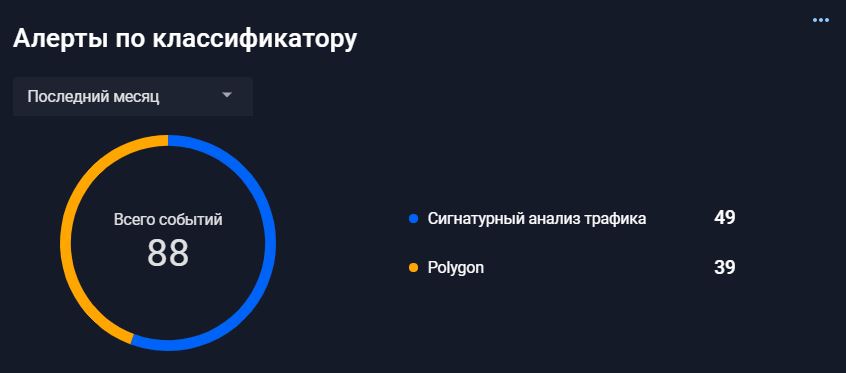 Рисунок 6.1.3.1 – Алерты по классификатору Структура событий по классификаторуПредоставляет данные по количеству событий сразу по всем классификаторам за выбранный период времени в виде диаграммы.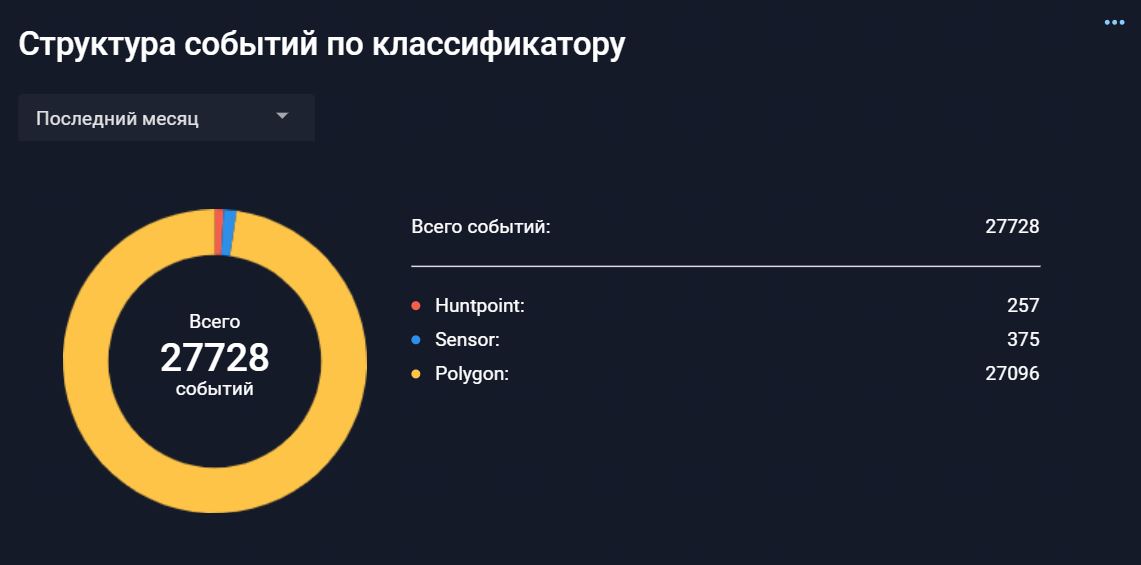 Рисунок 6.1.4.1 – Структура событий по классификатору График событий по классификаторуГрафик, отображающий количество событий по каждому классификатору за выбранный период времени. Каждая кривая описывает статистику одного классификатора по всем подключенным к Huntbox модулям данного типа (классификатора). Существует возможность отображать на графике отдельные кривые, характеризующие модули. По умолчанию все фильтры отключены. При выборе одного из фильтров кривая соответствующая названию фильтра перестаёт отображаться (вычёркивается).Доступные фильтры:Polygon – Количество событий от всех TDS Polygon, подключенных к Huntbox.Sensor – Количество событий от всех TDS Sensor подключенных к Huntbox.Huntpoint – Количество событий от всех TDS Huntpoint подключенных к Huntbox.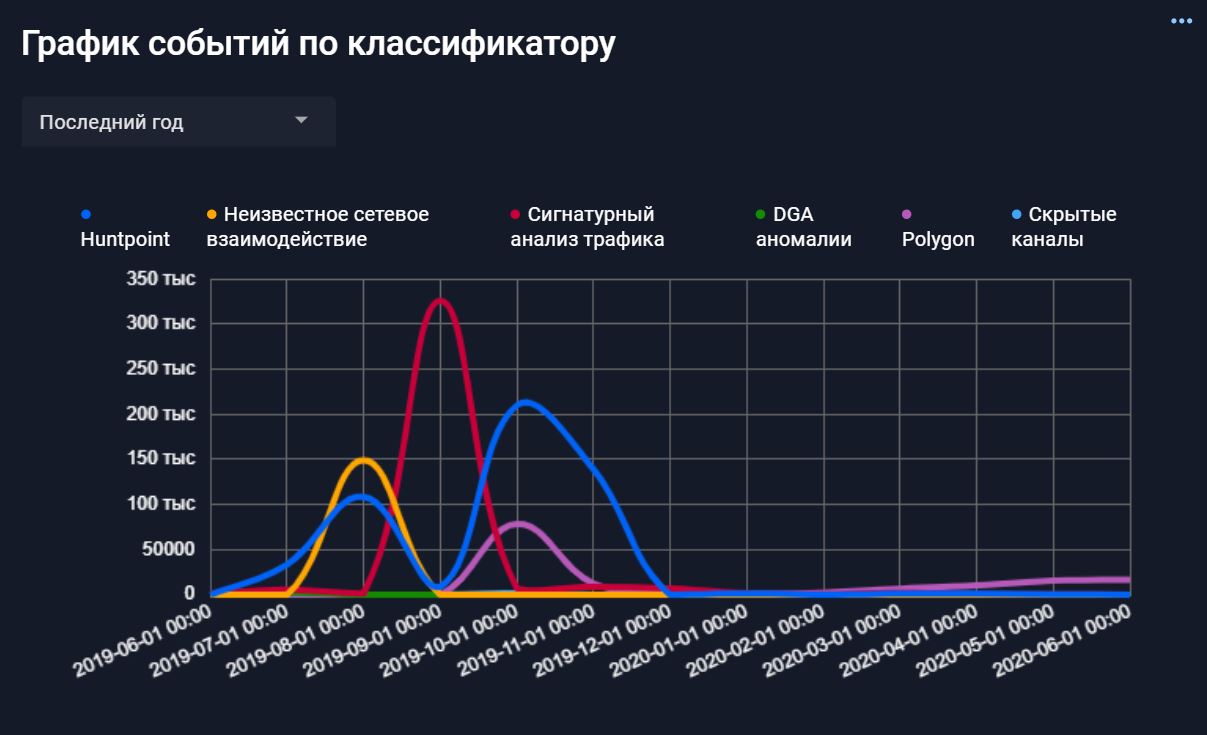 Рисунок 6.1.5 – График событий по классификатору График SPAN интеграцииГрафик зависимости общей нагрузки на всех SPAN интерфейсах выбранного сенсора за определенный период времени. Предоставляет данные по дропам ядра в том же масштабе. Для отображения данных задайте сенсор через меню выбора сенсора.Существует возможность отображать на графике отдельные кривые. По умолчанию все фильтры отключены. При выборе одного из фильтров кривая соответствующая названию фильтра перестаёт отображаться (вычёркивается).Доступные фильтры:Мбит/сек – Нагрузка на всех SPAN интерфейсахДропы в ядре – Потери пакетов на уровне ядра операционной системы.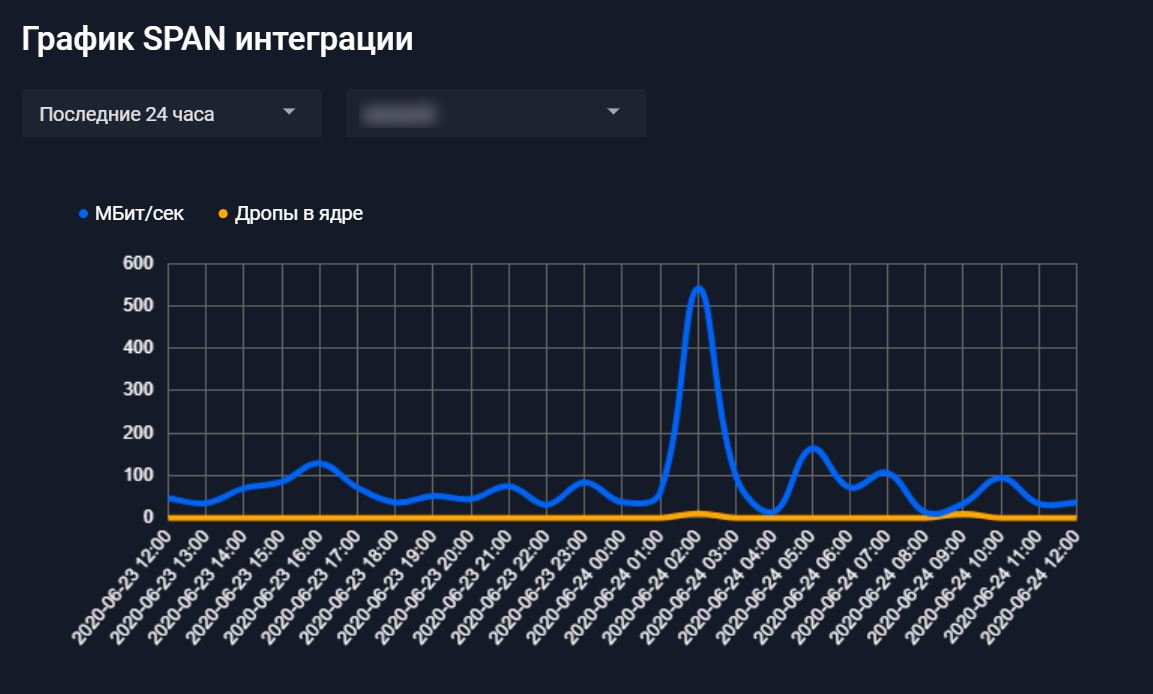 Рисунок 6.1.6.1 – График SPAN интеграции Статистика SPAN интеграцииПредоставляет диаграмму с данными по нагрузке на SPAN интерфейсы выбранного сенсора в режиме онлайн. Отображаемые данные:Лицензионное ограничениеМаксимально допустимая нагрузка на сенсор в соответствии с приобретённой лицензией (Мбит/с).Текущая нагрузкаНагрузка к данному моменту времени.Свободный каналСвободная нагрузочная полоса для приёма SPAN трафика. Разница между первым и вторым пунктами.Минимальная загрузкаМинимальная загрузка с момента заведения SPAN трафика на анализ в выбранный сенсор.Максимальная загрузкаМаксимальная загрузка с момента заведения SPAN трафика на анализ в выбранный сенсор.Дропы на интерфейсеПотери пакетов в физической среде передачи SPAN трафика.Дропе в ядреПотери пакетов на уровне операционной системы сенсора.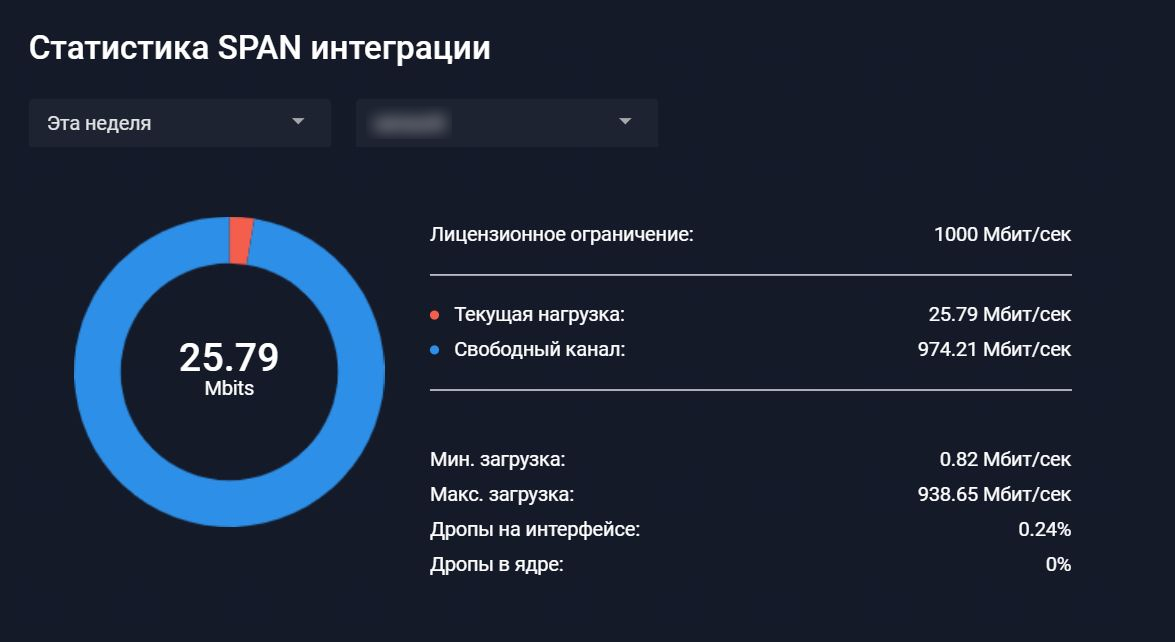 Рисунок 6.1.7 – Статистика SPAN интеграции График проанализированных файлов и почтыГрафик отображает статистику по принятым почтовым сообщениям и проанализированным вложениям у выбранного сенсора на указанном отчётном периоде, а также явно указывает число уникальных файлов, проанализированных за выбранный период в почтовом трафике. По меню выбора сенсора доступны подключенные к Huntbox сенсоры:Существует возможность отображать на графике отдельные кривые. По умолчанию все фильтры отключены. При выборе одного из фильтров кривая соответствующая названию фильтра перестаёт отображаться (вычёркивается). Доступные фильтры:ПисьмаКоличество входящих (принятых) письменных сообщений.ВложенияКоличество вложений в письмах принятых к обработке Файлы (уникальные)Количество уникальных файлов за выбранный период в почтовом трафике.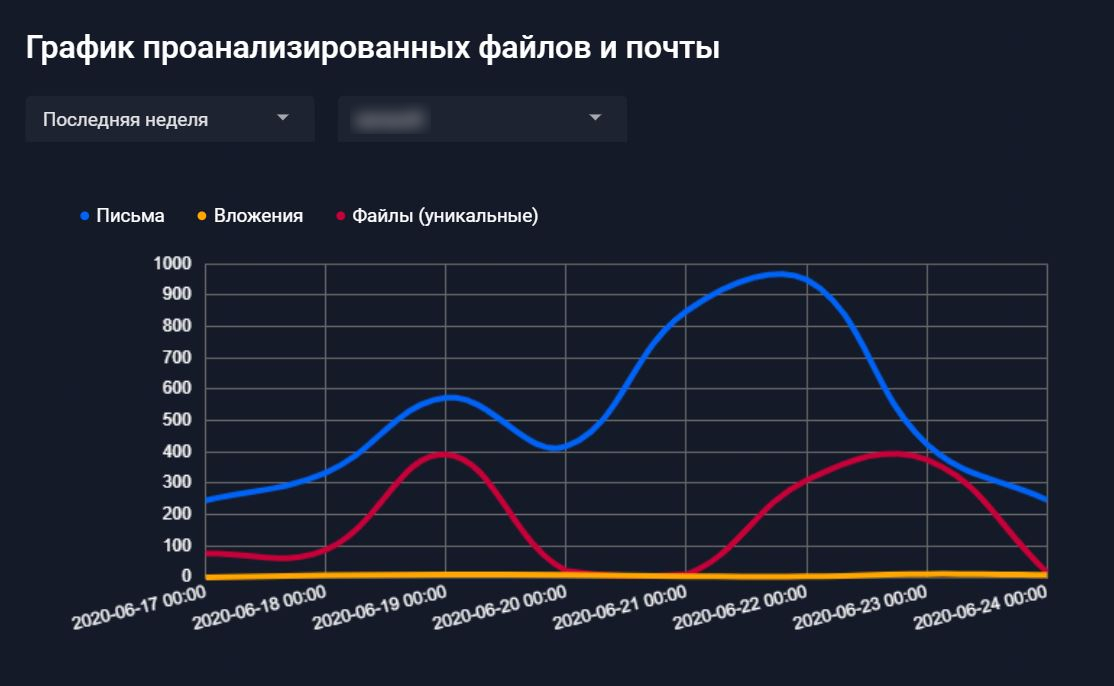 Рисунок 6.1.8.1 – График проанализированных файлов и почты Статистика электронной почтыПредоставляет диаграмму с данными по количеству принятых письменных сообщений и письменных сообщений с вложениями на выбранном сенсоре.Для отображения данных задайте сенсор через меню выбора сенсора. А также выберите требуемый промежуток времени.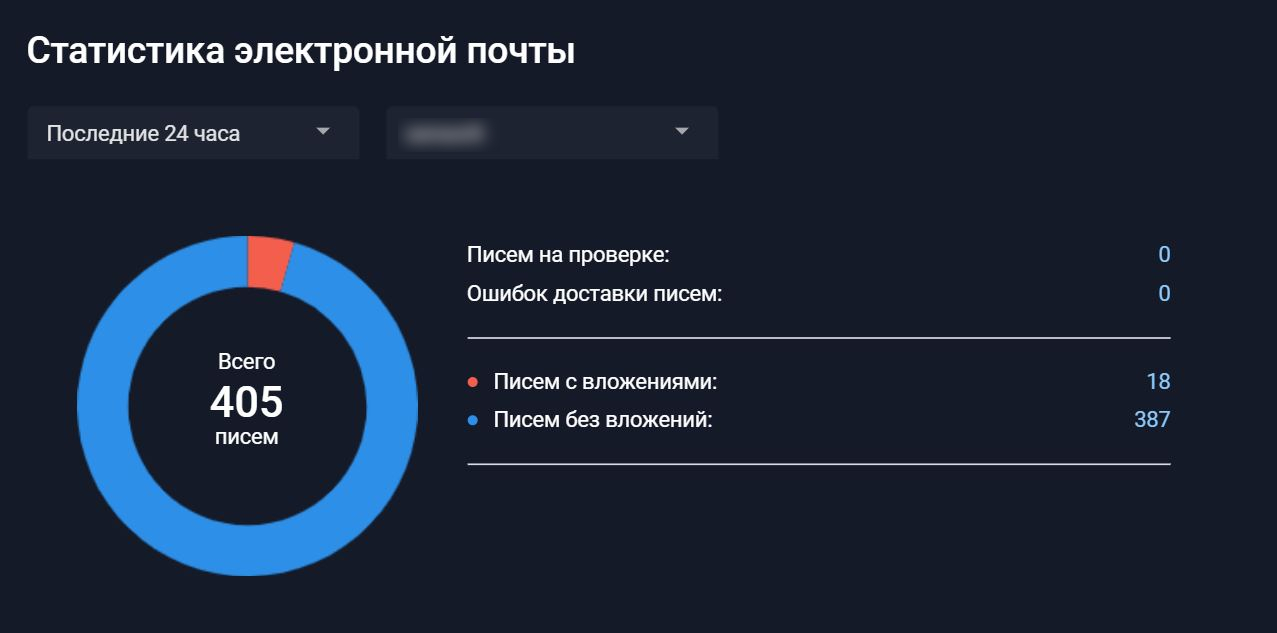 Рисунок 6.1.9.1 – Статистика электронной почтыДоступная информация:Писем на проверкеКоличество писем в состоянии обработки. По щелчку на количестве производит переход в раздел "Письма" с соответствующими фильтрами сенсора и датам.Ошибок доставки писемОшибки доставки писем. По щелчку на количестве производит переход в раздел "Письма" с соответствующими фильтрами сенсора и датамГрафик числа online-хостов с HuntpointГрафик отображает количество ПК с установленными на них TDS Huntpoint со статусом онлайн на временной шкале. Временная шкала задаётся в меню выбора отчётного периода.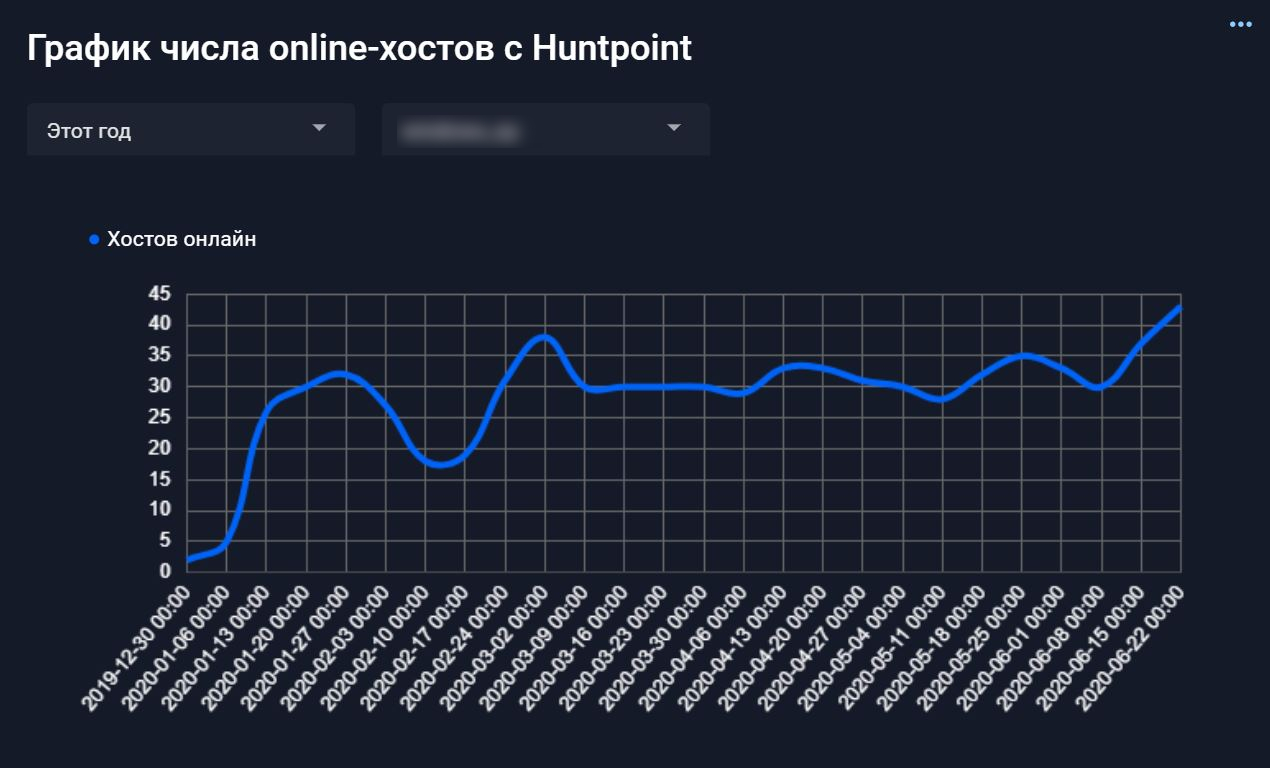 Рисунок 6.1.10.1 – График числа online-хостов с HuntpointГрафик системных событий HuntpointГрафик отображает статистику по числу событий на всех TDS Huntpoint обнаруженных за указанный отчётный период.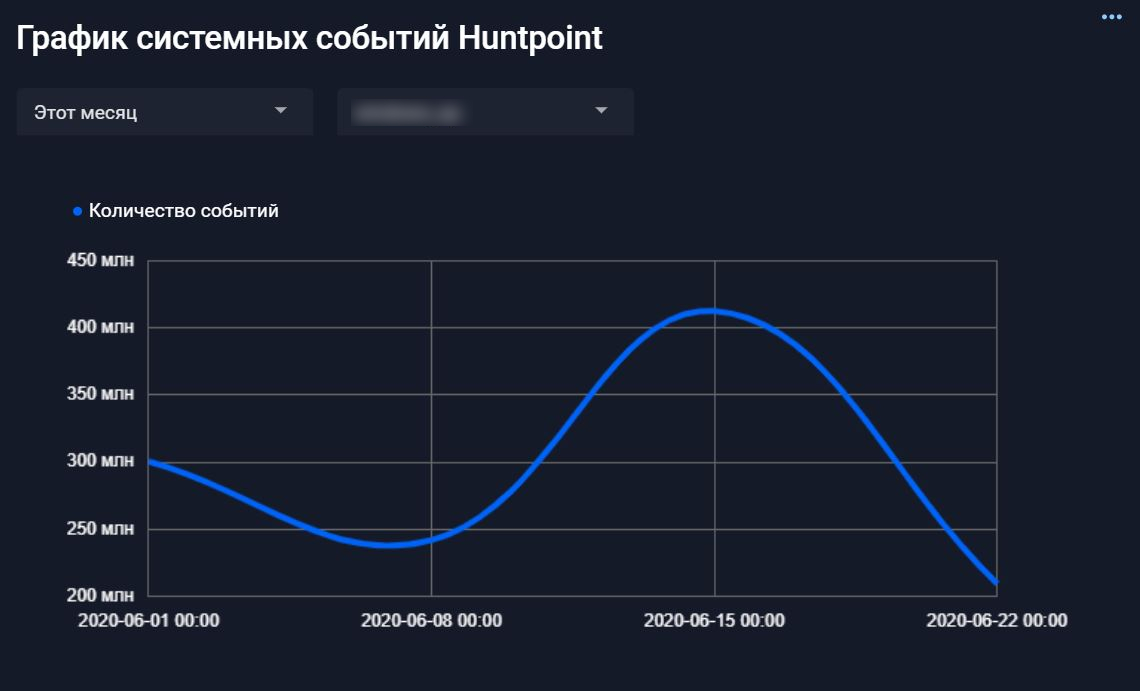 Рисунок 6.1.11.1 – График системных событий HuntpointСостояние интеграцийВиджет решает проблему информирования о недостатках в работе интеграций решения, таких как, например, ошибки подключения к интернету виртуальных машин Polygon, недоступность почтовых серверов клиента для передачи им писем, ошибки в запросах ICAP-серверу и т.д. Ошибки не всегда говорят об аварийной ситуации, но должны контролироваться Клиентом. Полный список ошибок доступен в разделе "Системные журналы». К данному списку также можно перейти нажав на количественное обозначение возникших проблем в виджете. При этом автоматически будет задействован фильтр выбранного типа ошибки.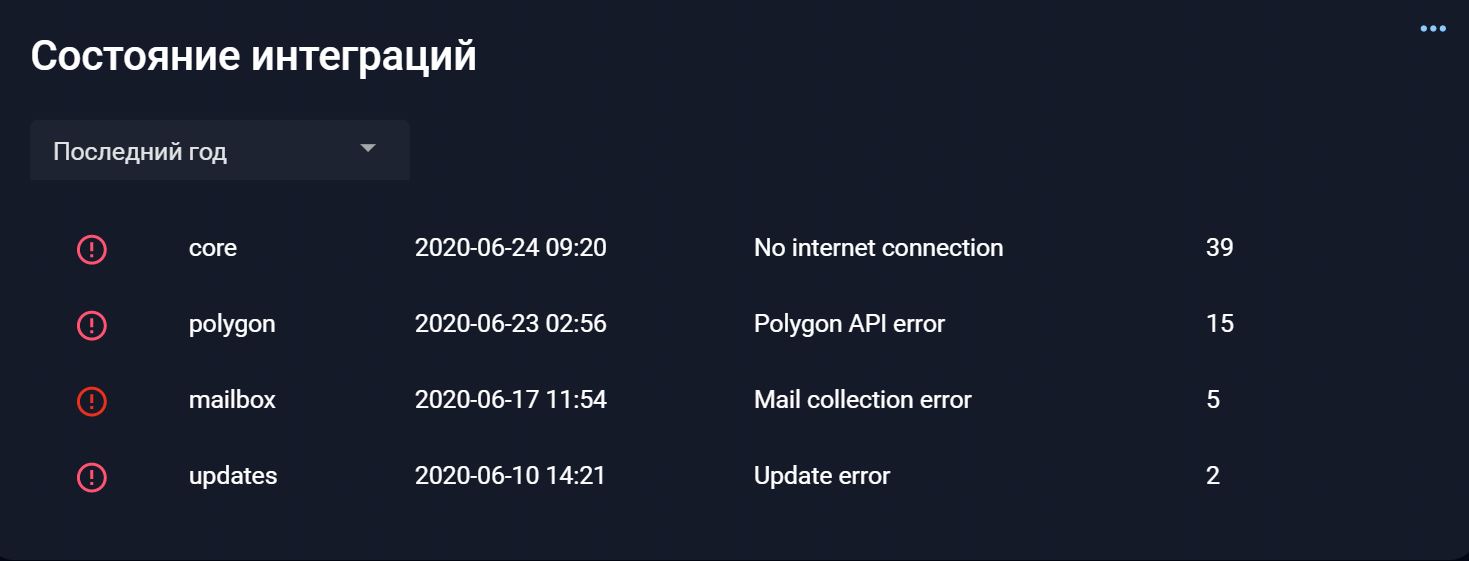 Рисунок 6.1.12.1 –Состояние интеграции Статистика сетевых соединенийВ данном поле отображается статистика сетевых соединений, сформированная за выбранный промежуток времени. Более подробная информация содержится в одноименном разделе.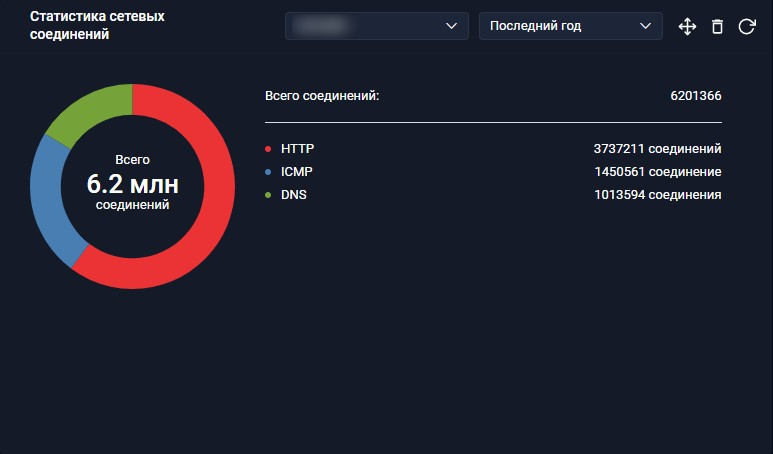 Рисунок 6.1.13.1 – Статистика сетевых соединенийВремя обработки электронных писемВиджет предоставляет информацию по количеству обработанных электронных писем в разрезе времени обработки за выбранный период. Для inline-писем считается время между получением письма и отправкой следующему серверу;Для не-inline писем – время между получением письма и завершением его полного анализаПо умолчанию статистика предоставляется по всем контролируемым устройствам за выбранный период. Для задания конкретного набора используйте поисковую строку в настройках виджета или при его создании. (тег поиска: appliance_name).По щелчку на времени обработки будет произведен переход пользователя в раздел "Письма" с автоматически указанными фильтрами по диапазону обработки.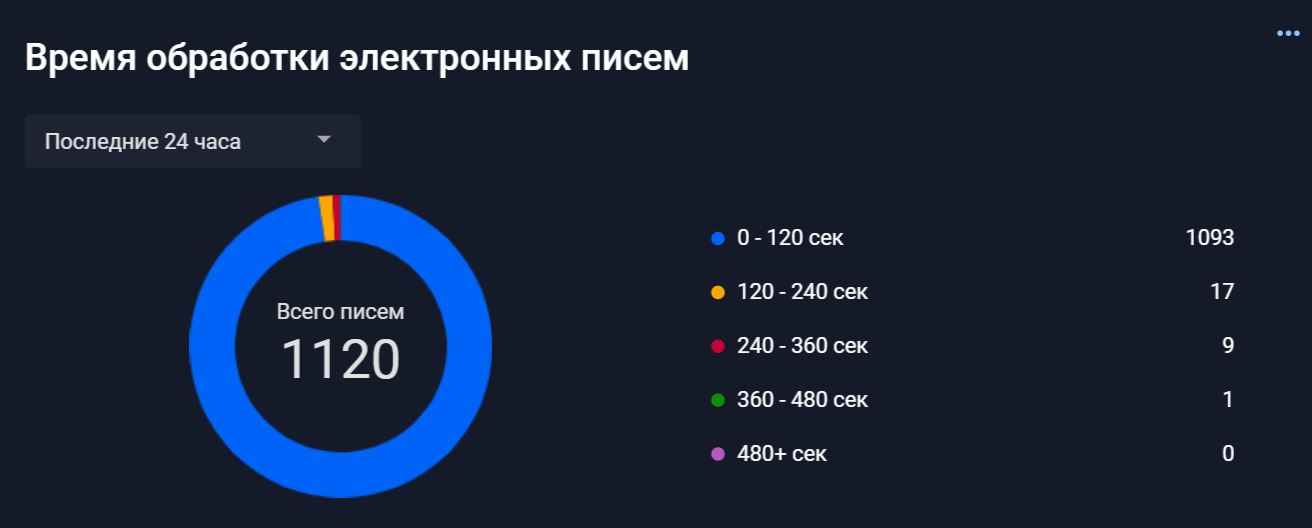 Рисунок 6.1.14 – Время обработки электронных писемАлертДанный раздел, отображаемый в графическом интерфейсе Huntbox, пердоставляет информацию о всех потенциальных инцидентах, детектируемых установленными модулями TDS: Sensor, Sensor Industrial, Polygon, Atmosphere и Huntpoint.Алерт – уведомление о потенциальной вредоносной активности.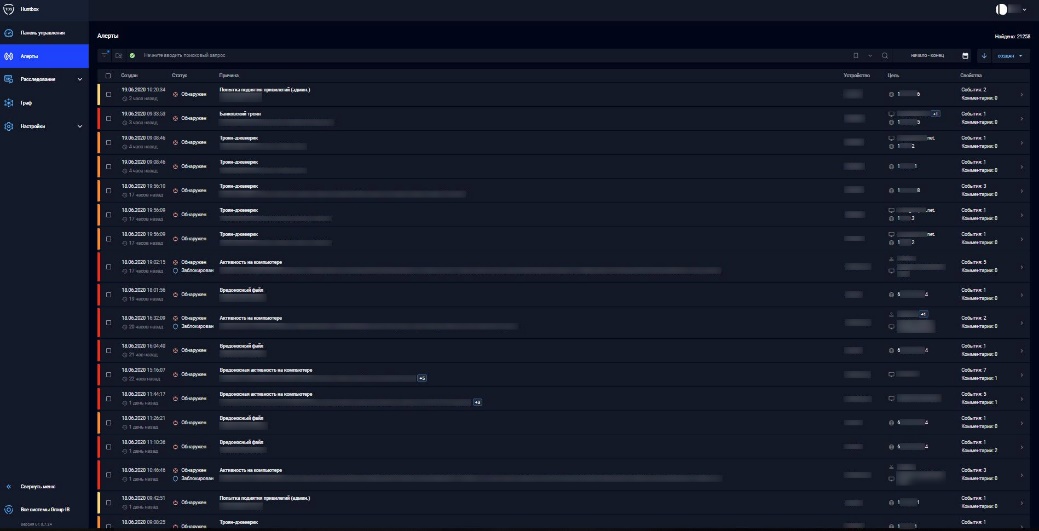 Рисунок 7.1.1 – Общий вид раздела "Алерты"Уровни опасности алертаРядом с каждым алертом расположены цветовые индикаторы, которые обозначают уровень опасности алерта.Информация по алертамРисунок 7.1.2 – Краткая информация по алерту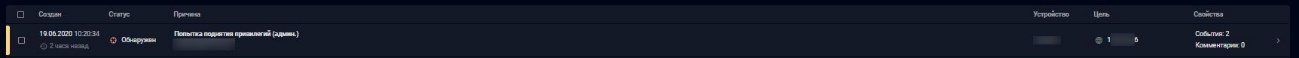 По каждому инциденту предоставляется основная краткая информация, содержащаяся в полях:Уровень опасности – цветовая индикация, которая визуально классифицирует алерт по степени угрозы.Создан – дата и время создания алерта. Подразумевается формальная дата обозначения набора событий потенциально вредоносными. Формальная дата может быть позже даты цепочки событий, породивших данный алерт. Содержит в себе время последнего обновления алерта (изменения состава по событиям)Статус – атрибут, служащий для отображения информации о текущем статусе работ по решению заявки.Причина – Наименование алерта. Содержит в себе теги событий, породившие данный алерт.Устройство – наименование модуля TDS, на котором была выявлена подозрительная активностьСвойстваСобытия – количество атомарных событий в составе выбранного алертаКомментарии – количество комментариев по выбранному алертуСвязан с – ссылка на цепочку алертов, связанных с одним инцидентом (ссылка на раздел Инциденты)Цель – целевой объект (хост, пользователь и т.п.), на который на направлена атака злоумышленника. На него необходимо обратить внимание.Описание алертаАлерт может состоять из нескольких групп однотипных событий. В таком случае события собираются в цепочку и отображаются при раскрытии алерта в поле "Информация об алерте". Чтобы получить подробную информацию по алерту необходимо нажать на него. Рисунок 7.1.3 – Подробная информация по алерту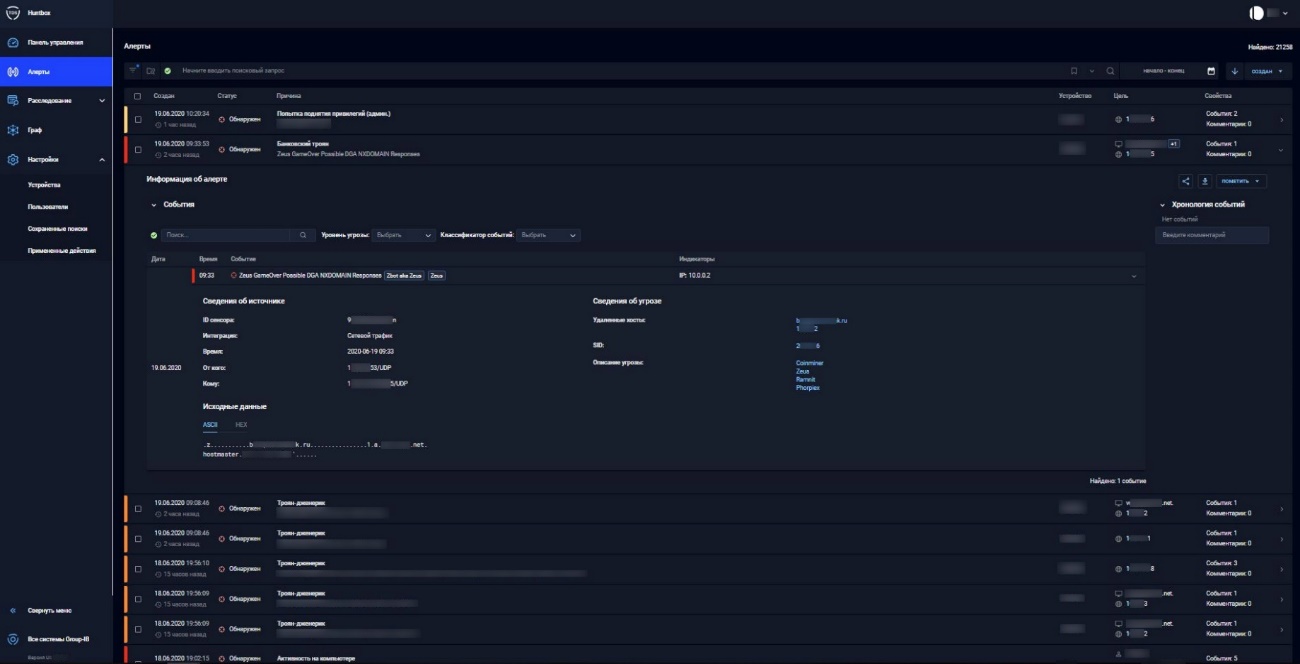 При раскрытии алерта предоставляется расширенная информация по нему, включающая:События – собранные в цепочку группы событий, связанных с данным алертом. Также приведено описание контекста.Подробное описание событий приведено на страницах соответствующиих классификаторов.Классификатор событийDGA аномалии Нарушение политик технологических протоколовИзменение топологииHuntpointPolygonСигнатурный анализ трафикаСкрытые каналы Lateral MovementФильтрация событийСобытия выстроены в виде убывающего по времени списка (крайние по времени события отображаются первыми).С помощью кнопок   в левом нижнем углу существует возможность листать события.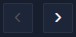 Помимо этого, имеется возможность фильтрации событий следующими инструментами: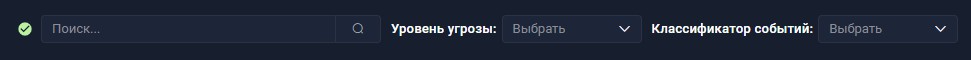 Рисунок 7.1.4 – ФильтрПоиск – текстовый поиск по всем полям событийУровень угрозы – отображает только события заданного уровня угроз. Низкий (желтый)Средний (оранжевый)Критический (красный)Не путайте уровень угроз события и уровень угроз алерта – это разные показатели!Классификатор событий – отображает только события, полученные из выбранной компоненты.Сигнатурный анализ трафикаDGA аномалииPolygonHuntpointНеизвестное сетевое взаимодействиеХронология событийОписывает общие события по алерту, начиная с первого события связанного с алертом и продолжая последующей работой, ведущейся по данному инциденту. Включает в себя комментарии по работе с данным инцидентом. При реагировании на алерт, рекомендуется оставлять комментарии.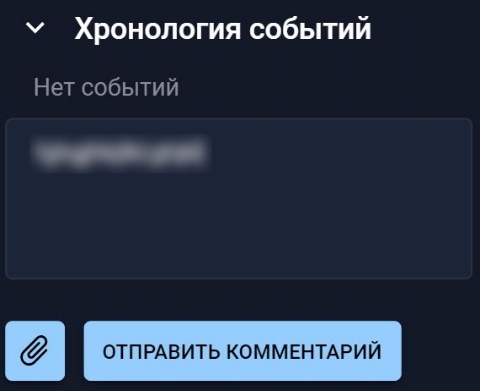 Рисунок 7.1.5 – Хронология событийОбработка и реагирование на алертыАналитику необходимо своевременно реагировать и обратывать алерты.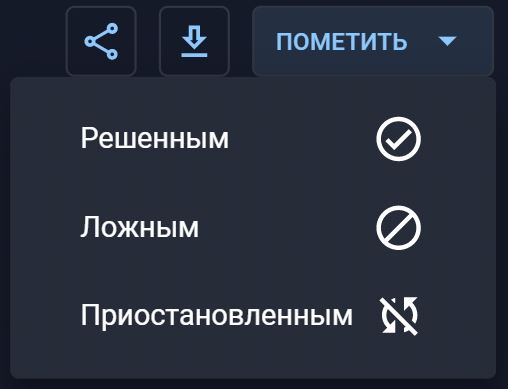 Рисунок 7.1.6 – Реагирование на алертАлерту можно присвоить один из следующих статусов:Решенным – отметка аналитика о решенной проблеме (закрыт)Ложным – отметка аналитика о ложноположительном срабатыванииПриостановленным – отслеживание системой приостановлено на выбранный периодСортировка алертовДля сортировки алертов используйте кнопку  в правом верхнем углу эукрана. Доступные поля для сортировки: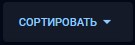 Дата созданияДата обновленияУровень опасностиФильтр алертовПо кнопке фильтра  в левом верхнем углу веб-интерфейса открывается меню фильтрации.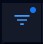 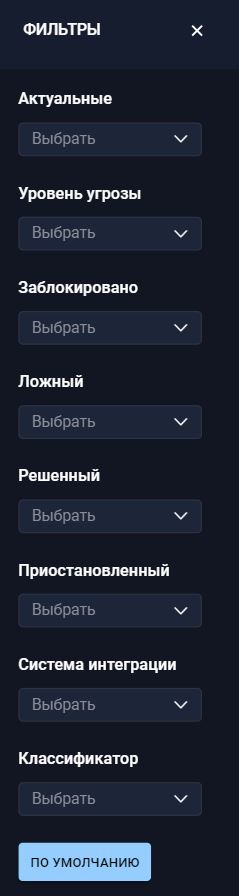 Рисунок 7.1.7 – ФильтрыДоступные фильтры для алертов:Актуальные – алерты, которые требуют внимания аналитика (т.е. не ложные, не решенные и не приостановленные алерты)ДаНетУровень угрозы – выбор алертов с выбранным уровнем угроз:Низкий (Желтый цвет индикатора).Средний (Оранжевый цвет индикатора).Высокий (Красный цвет индикатора).Заблокировано – статус файлов:Да – отображать только заблокированные файлы.Нет – отображать только незаблокированные файлы.Ложный – false-postitive срабатывания.Да – отобразить только срабатывания, помеченные как ошибочные.Нет – убрать все ложные срабатывания из выборки алертов.Пусто – отображать ложные алерты в общей выборке.Решенный – отображение разрешенных алертов:Да – отображать только решённые.Нет – убрать все решенные из общей выборки алертов.Пусто – отображать решенные алерты в общей выборке.ПриостановленныйДа – отображать приостановленныеНет – отображать все кроме приостановленныхПусто – без фильтровСистема интеграции – выбор алертов содержащих в себе события выбранного способа интеграции:Huntpoint – события с ПК с установленной компонентой TDS Huntpoint.Сетевой трафик – события из анализируемого SPAN трафика.Почтовый сервер – события, полученные после анализа почтовых сообщений при SMTP интеграцииПочтовый ящик – события, полученные после анализа почтовых сообщений при BCC интеграцииICAP–сервер – события, полученные при анализе файлов от ICAP клиентовОбщие ресурсы – события, полученные при анализе файлов файловых хранилищПусто – отображать алерты всех типов событий в выборке.Классификатор – выбор алертов содержащих события от выбранной подсистемы(компоненты) TDS:DGA аномалииНарушение политик технологических протоколовИзменение топологииHuntpointPolygonСигнатурный анализ трафикаСкрытые каналыLateral MovementФильтры дат и текстаПо мимо данного типа фильтров доступен общий фильтр по датам с возможностью текстового запроса по всем полям алертов и событий. Подробнее о форматах запросов смотри в разделе "Расширенный поиск внутри алертов и событий".События «DGA аномалии»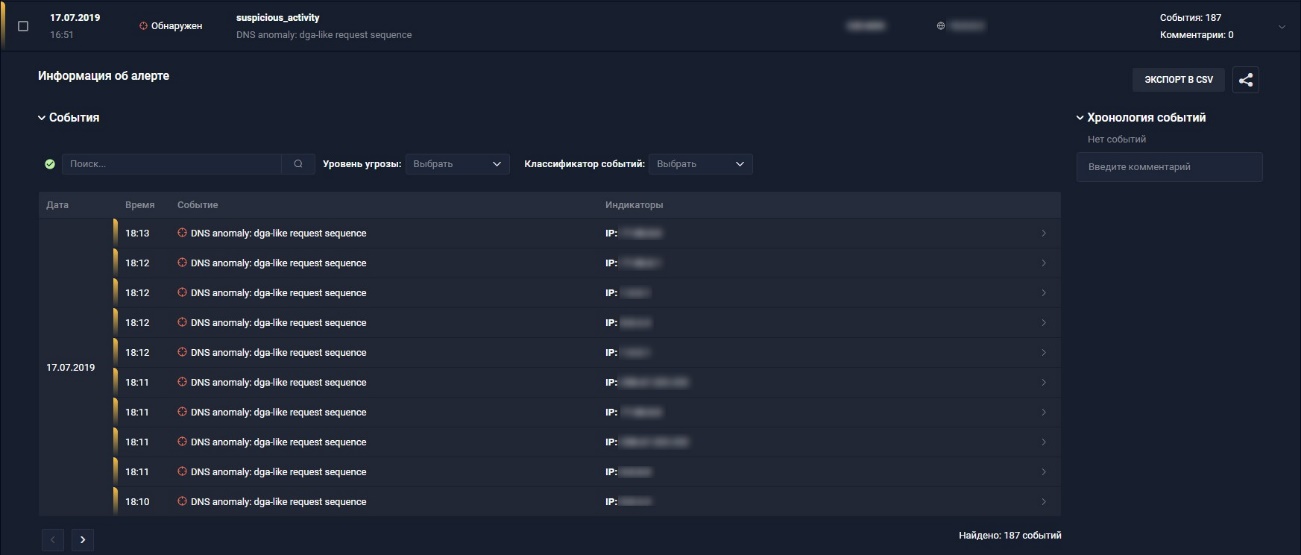 Рисунок 7.1.1 – Выявление DGA коммуникацийВ данном разделе отображаются события типа "DGA коммуникации", выявленные при взаимодействии с управляющими серверами через DGA.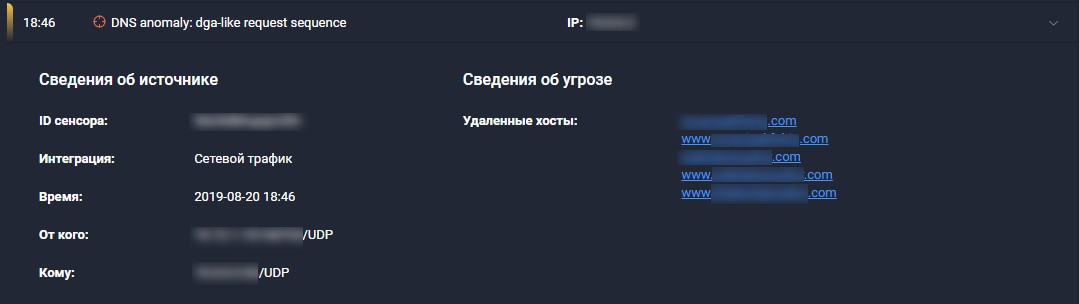 Рисунок 7.1.2 – Подробная информация по событиюСобытия «Сигнатурный анализ трафика»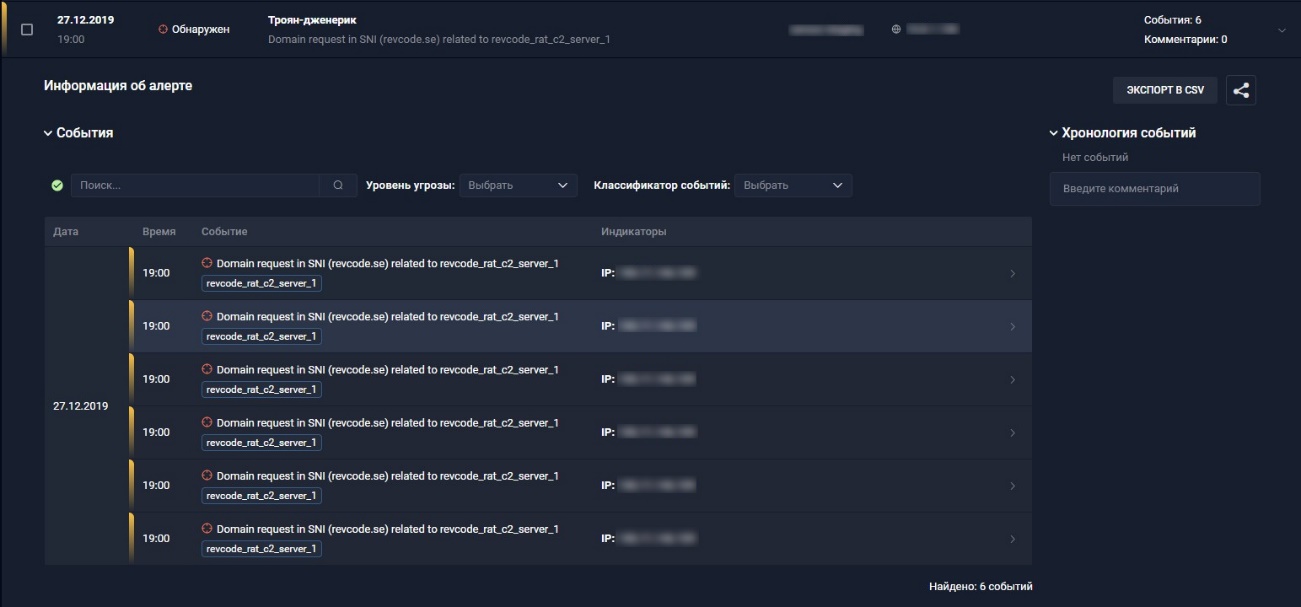 Рисунок 7.2.1 – Сигнатурны событияСобытия, зарегистрированные системой сигнатурного анализа – это случаи совпадения содержимого сетевых сессий с известными шаблонами вредоносного трафика (рис. Сигнатурные события). По клику на любое из событий открывается более подробная информация о каждом из событий.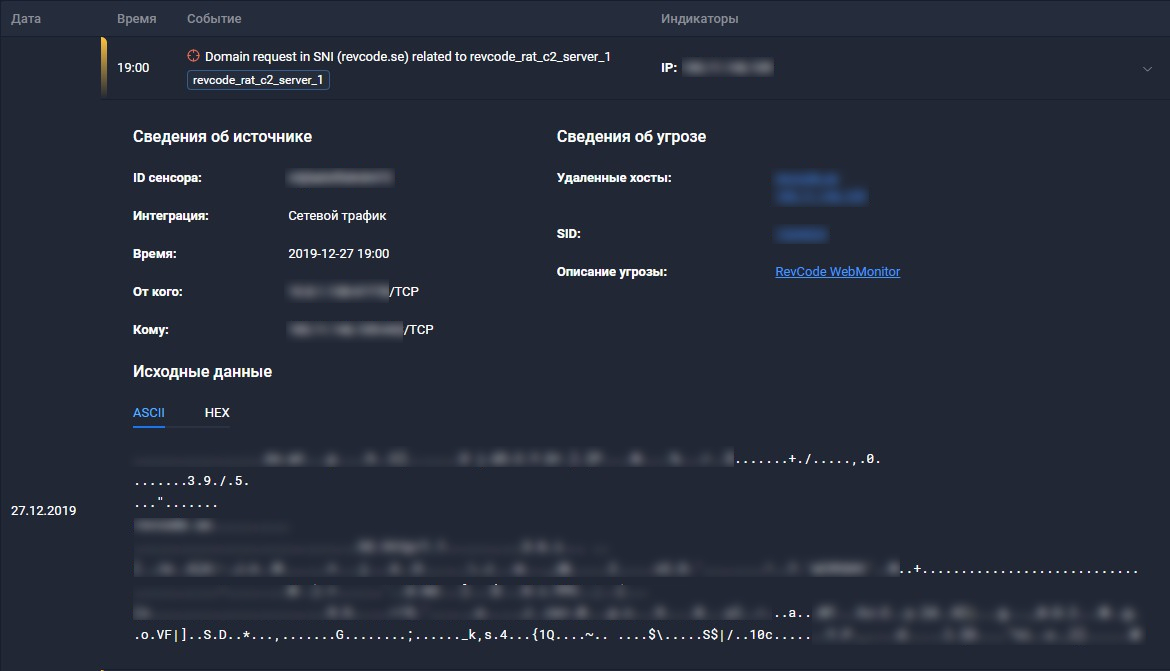 Рисунок 7.2.2 – Подробная информация о событииПо клику на любое из событий открывается подробная информация о событии (рис. Подробная информация о событии), которая включает:Сведения об источникеID сенсора – уникальный номер оборудования TDS Sensor;Интеграция – указывает на способ интеграции и протокол реализации;Время – время и дата сработки;От кого – источник, инициировавший коммуникацию;Кому – адрес назначения;Сведения об угрозеURLs – запрошенный URI участвующий в зловредной коммуникации (если присутствуют)SID – уникальный номер сигнатуры (может быть несколько). Подробнее в статье "Атрибуция"Удаленные хосты – хосты использовавшиеся для проведения атаки. При переходе по домену / IP адресу, система использует его для графового анализа.Описание угрозы – атрибуция события известному ВПО или техникам (если присутствует). Подробнее в статье "Атрибуция"Исходные данныеПредоставляет заголовок коммуникаций, относящихся к данному событию в различных форматах (рис. Исходные данные). Состав доступных форматов зависит от конкретного события.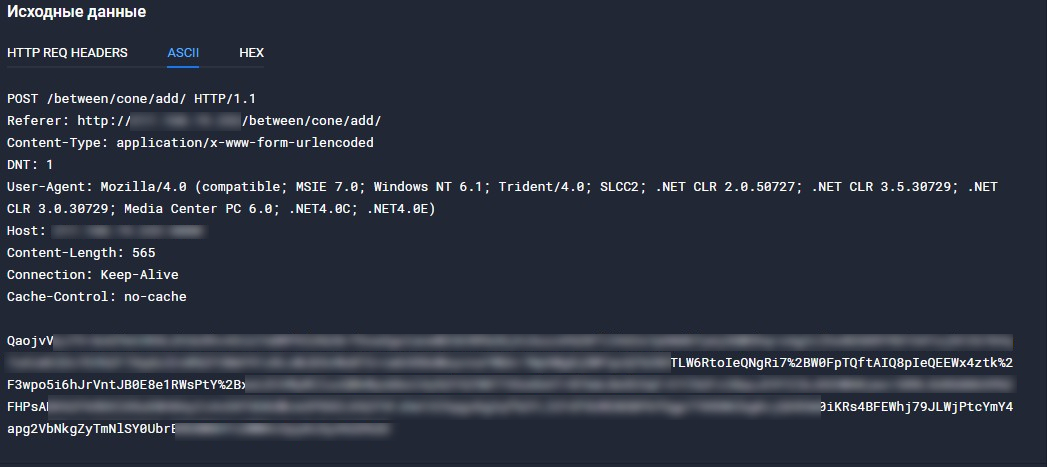 Рисунок 7.2.3 – Исходные данныеСобытия «Polygon»Данный тип событий предоставляет базовые детали об объекте анализа.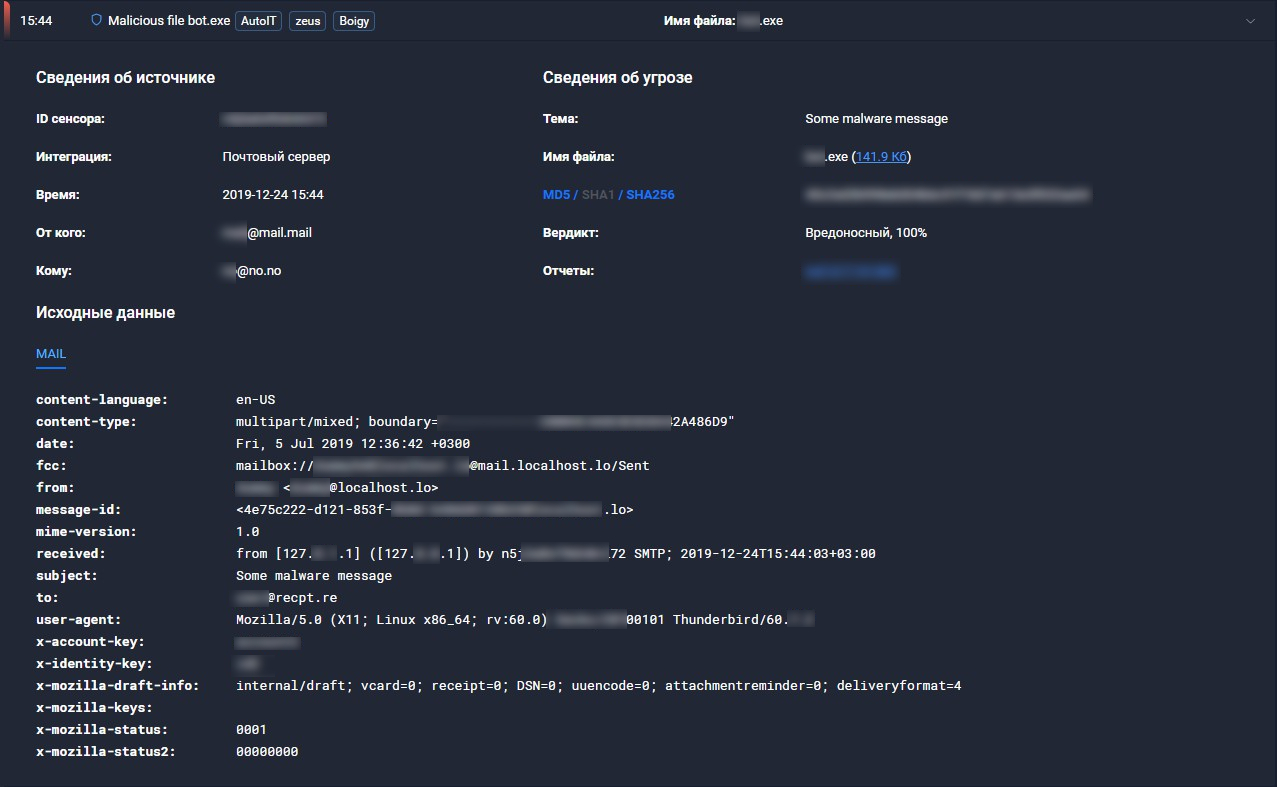 Рисунок 7.3.1 – Событие поведенческого анализаСведения об источнике – состав сведений меняется в зависимости от типа интеграции и используемого протоколаID сенсора – идентификатор сенсора, через который объект анализа был отправлен на TDS PolygonИнтеграция – протокол и способ интеграции по средствам которого был получен объект анализаВремя – время получения объекта анализаОт кого – источник коммуникации, из которого получен объект анализаКому – получатель коммуникации, из которой получен объект анализаСведения об угрозе – состав зависит от типа интеграции и используемого протоколаУдалённые хосты – хост, используемый для атаки в результате которой был получен объект анализа (если присутствует). При переходе по домену / IP адресу, система использует его для графового анализаURI – полная ссылка на ресурс, из-за обращения на которую был получен объект анализа (если присутствует)Тема – Тема письма, из которого был получен объект анализа (если присутствует)Имя файлаMD5/SHA1/SHA256 – Значение хешей объекта анализаВердикт – вывод по проведенному анализуОтчёты – ссылка на подробный описание анализаSID – уникальный номер сигнатуры (может быть несколько), сработавшей на трафике ВПО. Подробнее в статье "Атрибуция"Описание угрозы – атрибуция события известному ВПО или техникам (если присутствует). Подробнее в статье "Атрибуция"Исходные данныеИсходные данные – это часть полезной нагрузки, относящейся к передаче анализируемого объекта. Например: почтовые заголовки письма, HTTP хедери ICAP сессии и т.п.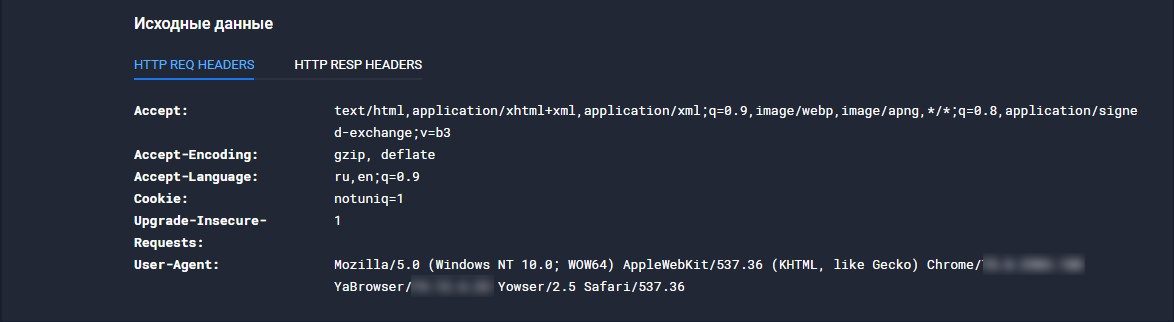 Рисунок 7.3.2 – Исходные данныеОтчётыПри клике на отчёте страница перенаправляет пользователя на итоги детального анализ семпла в TDS Polygon.Рисунок 7.3.3 – Общие сведения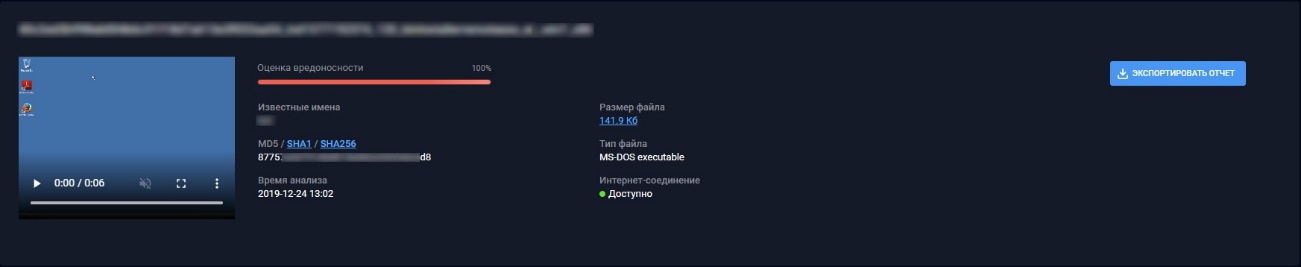 Общие сведенияВ блоке содержится видео выполнения (открытия) объекта анализа так, как оно выглядело бы на мониторе при открытии на полноценном компьютере. По данному видео часто можно судить о природе атаки и даже о достоверности зарегистрированного события. Следует учесть, что некоторые виды вредоносного ПО скрывают всю свою вредоносную активность от пользователя.Доступные данные:Оценка вредоносности – вероятностная оценка степени вредоносности анализируемого объекта. Высчитывается методами машинного обучения исходя из выявленных в ходе поведенческого анализа индикаторов.Известные имена – Имена ВПО под которыми оно может быть известноMD5/SHA1/SHA256Время анализа – Время окончания анализа объектаРазмер файлаИконкаТип файлаНаличие Интернет соединения – явно указывает на присутствие / отсутствие доступа в сеть Интернет при проведении анализаФайловая структураБлок определяет способ организации, хранения и именования файлов в анализируемом объекте.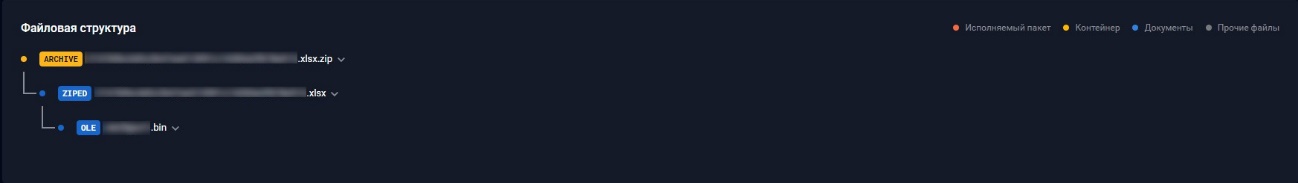 Рисунок 7.3.4 – Файловая структураТаким образом объект может состоять из нескольких объектов анализа. Каждый объект в данной структуре может быть раскрыт для более детального рассмотрения информации по нему (рис. Детали файловой структуры).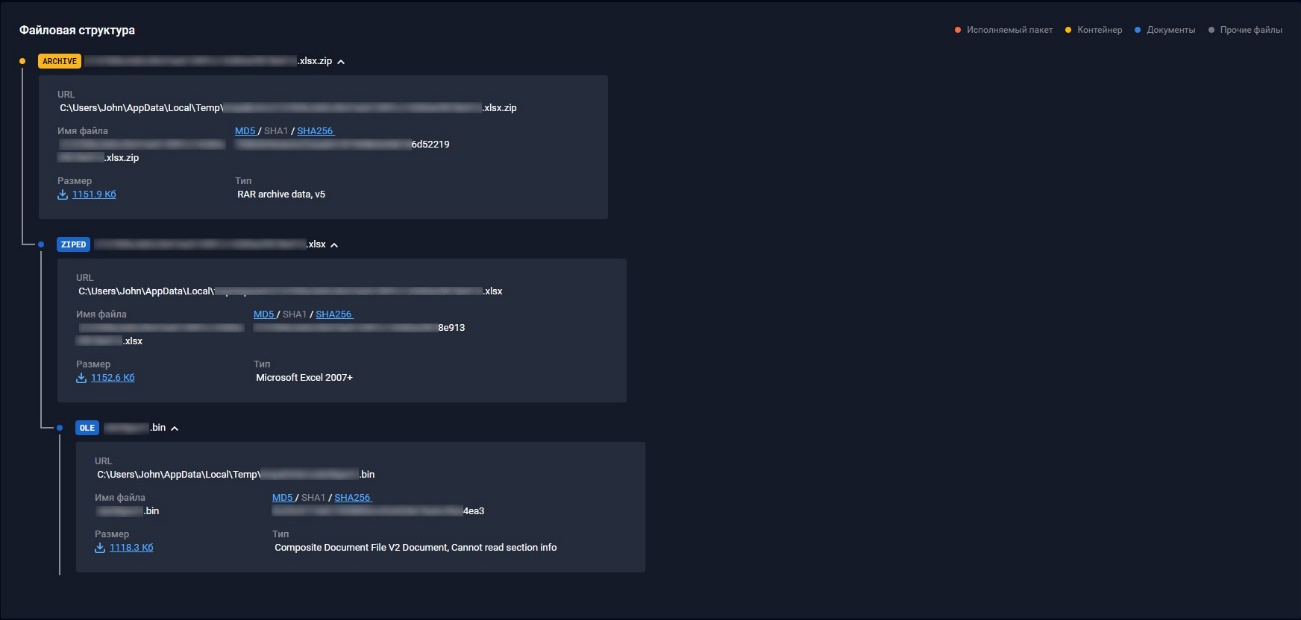 Рисунок 7.3.5 – Детали файловой структурыДля удобства восприятия в файловой структуре применяется цветовое различие типов объектов.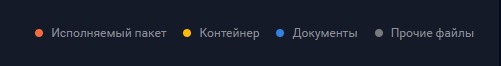 Рисунок 7.3.6 – Тип объектовМатрица MITRE ATT&CK (Adversarial Tactics, Techniques & Common Knowledge)Отчеты Polygon по вредоносным файлам предоставляются в соответствии с матрицей MITRE ATT&CK (Тактики, техники и общеизвестные знания о злоумышленниках).  
Каждое поведенческое правило связано с одной или несколькими ячейками матрицы, что позволяет более точно визуализировать вредоносную активность файла.
Матрица ATT&CK позволяет стандартизированно описывать поведение злоумышленников. Акторы могут отслеживаться с помощью ассоциаций с методами и тактиками в ATT&CK, используемыми ими.База знаний ATT&CK также доступна в виде фида STIX / TAXII 2.0, который позволяет легко интегрировать ее в любые инструменты, поддерживающие эту технологию.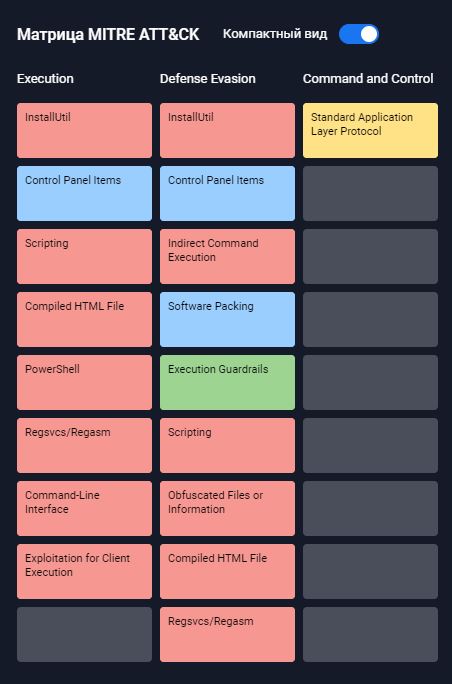 Рисунок 7.3.7 – Матрица MITRE ATT&CKПоведенческие маркерыБлок перечисляет причины, почему данный объект был отнесен к вредоносным. Большинство маркеров имеют индикаторы, подтверждающие вредоносность поведения – например, изменяемые ключи реестра, создаваемые файлы, изменения в чужих процессах и т.д. Индикаторы должны использоваться аналитиком для подтверждения угрозы.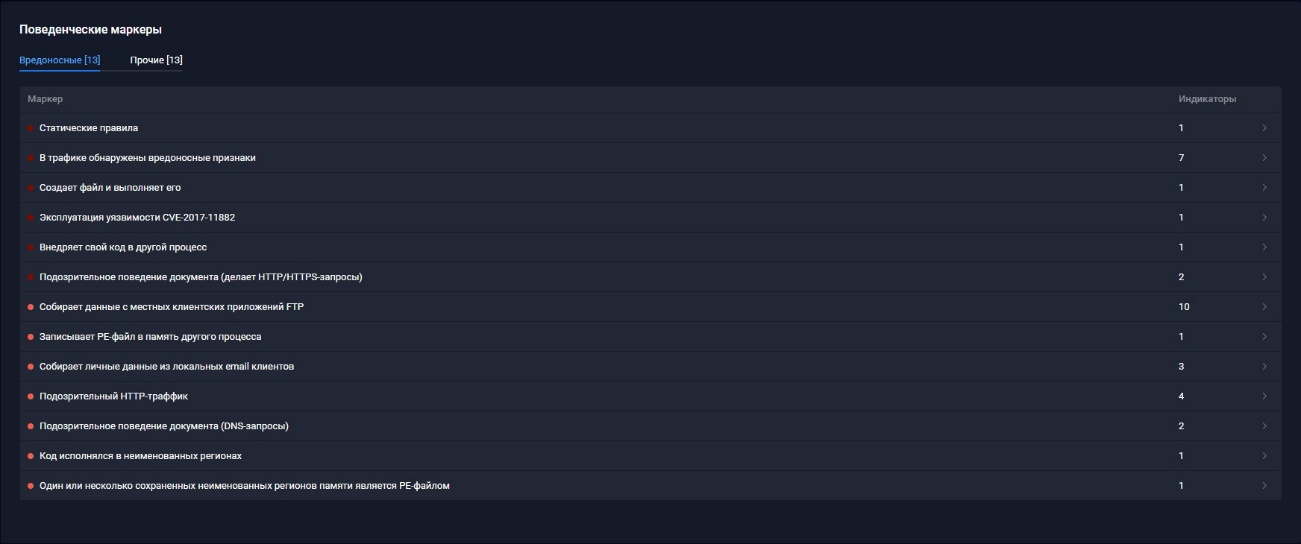 Рисунок 7.3.8 – Вредоносные поведенческие маркеры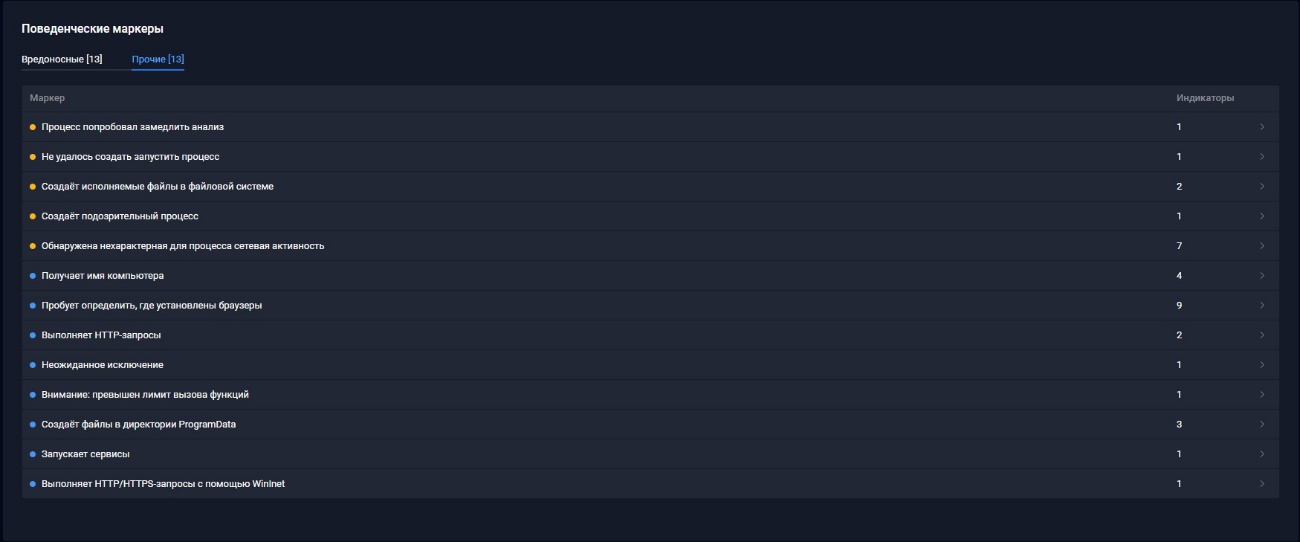 Рисунок 7.3.9 – Прочие поведенческие маркерыКаждый маркер раскрывается для получения конкретной информации по анализируемому объекту относительно данного маркера.Разделяют следующие типы маркеров:ВредоносныеОднозначно вредоносныеПрочиеМаркеры не являющиеся вредоносные, но которые могут помочь при детальном анализе ВПО аналитикомСетевая активностьВ блоке фиксируются детали о сетевом трафике, сгенерированном после открытия (выполнения) анализируемого объекта. В зависимости от присутствующей активности информация может содержать: DNS, HTTP, TCP, UDP и иные протоколы. По кнопке "Скачать PCAP" доступна возможность скачивания PCAP-файла с полным дампом выявленных запросов.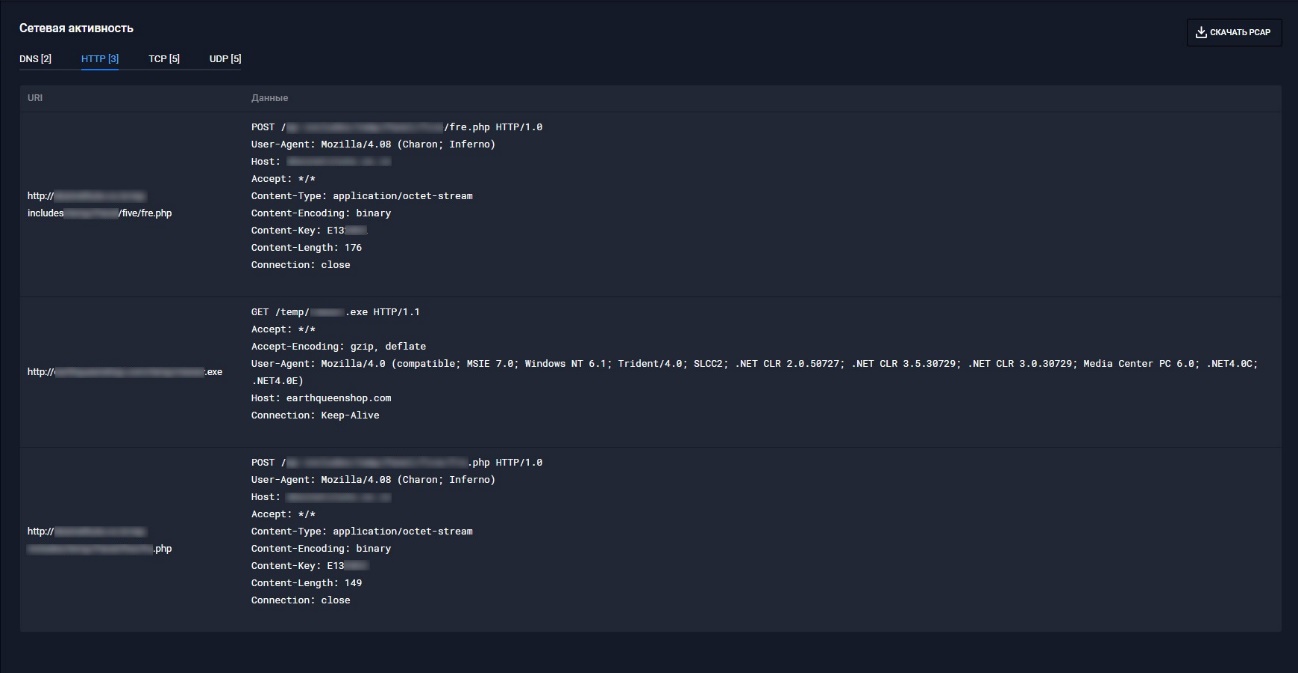 Рисунок 7.3.10 - Сетевая активностьДерево процессовВ блоке содержится дерево процессов в состоянии после запуска объекта анализа.Применяется цветовая легенда:Красный цвет - процессы исследуемого объектаЖелтый цвет - процессы созданных (дропнутых) файлов.Синий цвет - остальные процессы.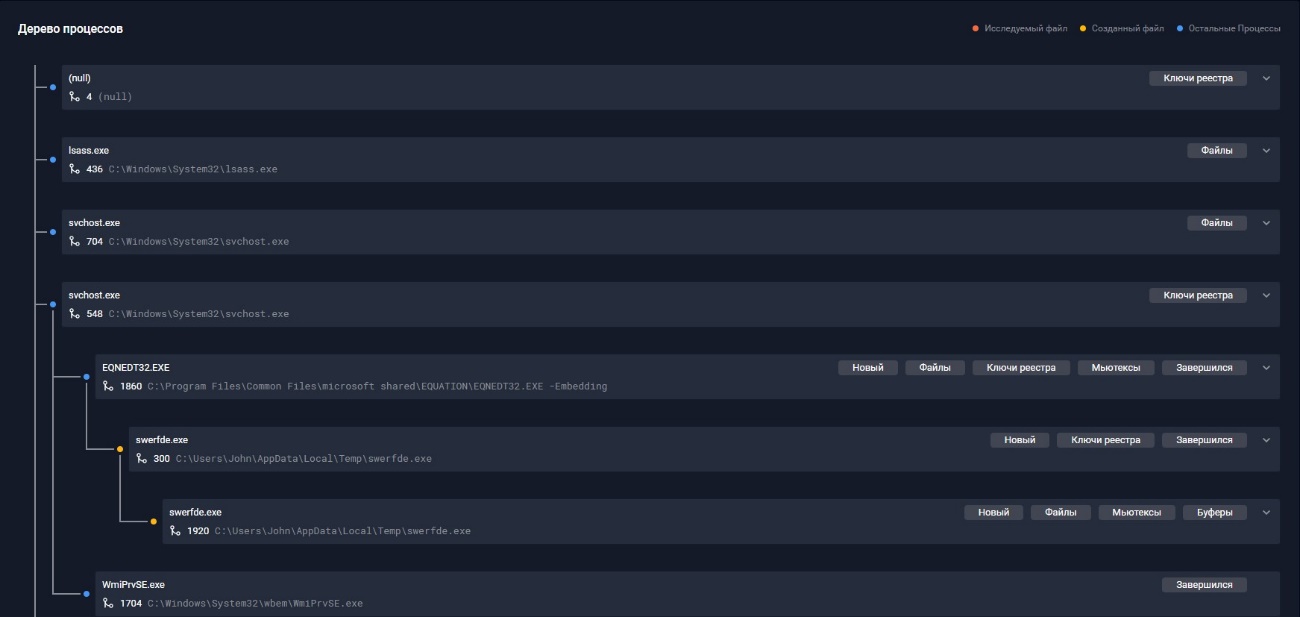 Рисунок 7.3.11 – Дерево процессовПри клике на любой из процессов можно получить детали по активности процесса и вносимых системных изменениях.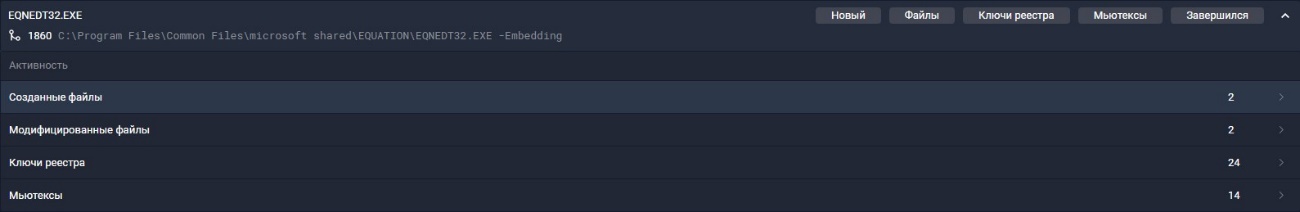 Рисунок 3.7.12 – Активность процессаПриоритет поведенческого анализа на TDS PolygonПри использовании различных подсистем для анализа файлов решением свормирован следующий приоритет анализа (в порядке убывания):Файлы полученные из почты в режиме inline (MTA) анализируется в первую очередь.Файлы из полученные из почтового трафика в режиме мониторинга Файлы полученные со всех остальных типов интеграции анализируются в последнюю очередьПри этом приоритет устанавливает TDS Sensor для всех файлов кроме TDS Huntpoint.Файлы от TDS Huntpoint автоматически попадают в 3 -й тип приоритетов (см. список выше).TDS Polygon, получая файл, использует установленный приоритет в своей очереди.События «Выявление скрытых туннелей»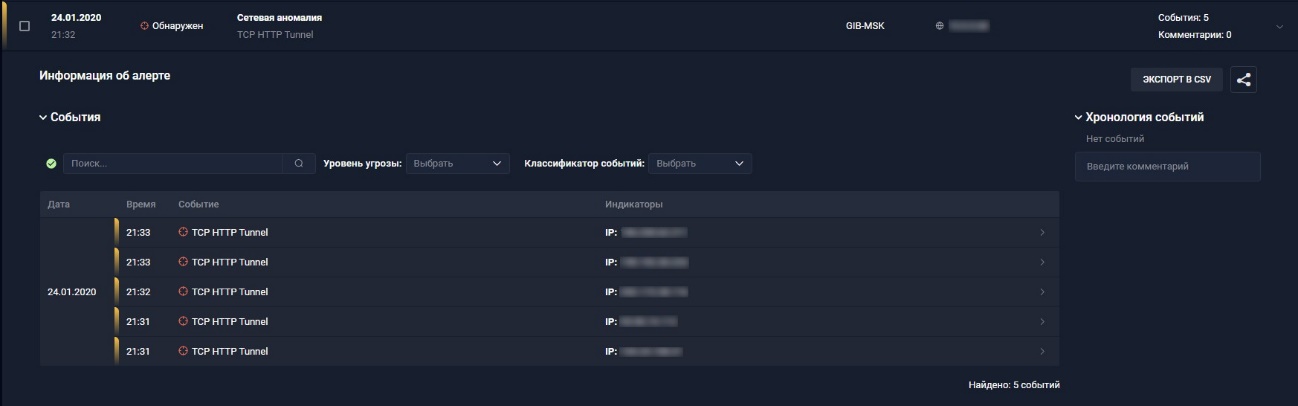 Рисунок 7.4.1 – Выявление скрытых туннелейВ данном разделе отображаются события типа "Скрытые туннели", выявленные при взаимодействии с управляющими серверами.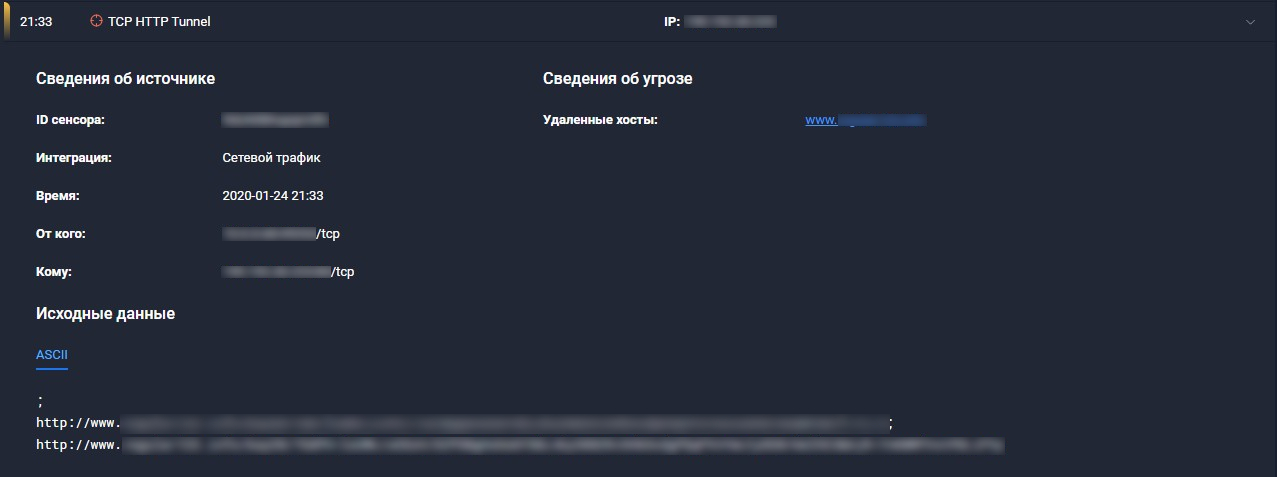 Рисунок 7.4.2 - Подробная информация по событиюПри нажатии на событие откроется подробная информация по нему, включающее в себя:Сведения об источникеID сенсора - уникальный номер оборудования TDS Sensor;Интеграция - указывает на способ интеграции и протокол реализации;Время - время и дата сработки;От кого - источник, инициировавший коммуникацию;Кому - адрес назначения;Сведения об угрозеУдаленные хосты - управляющий сервер для установления выявленного туннеля. При переходе по домену / IP адресу, система использует его для графового анализаИсходные данныеПредоставляет заголовок коммуникаций, относящихся к данному событию в различных форматах (рис. Исходные данные). Состав доступных форматов зависит от конкретного события.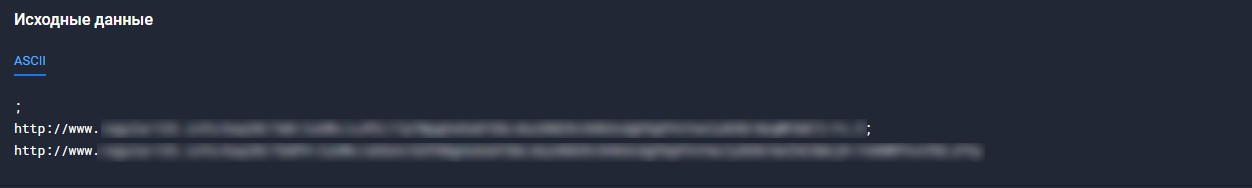 Рисунок 7.4.3 – Исходные данныеСобытия «Huntpoint»События, зарегистрированные на конечных станциях.В событиях описываются все производимые на конечном устройстве изменения связанные с данным алертом.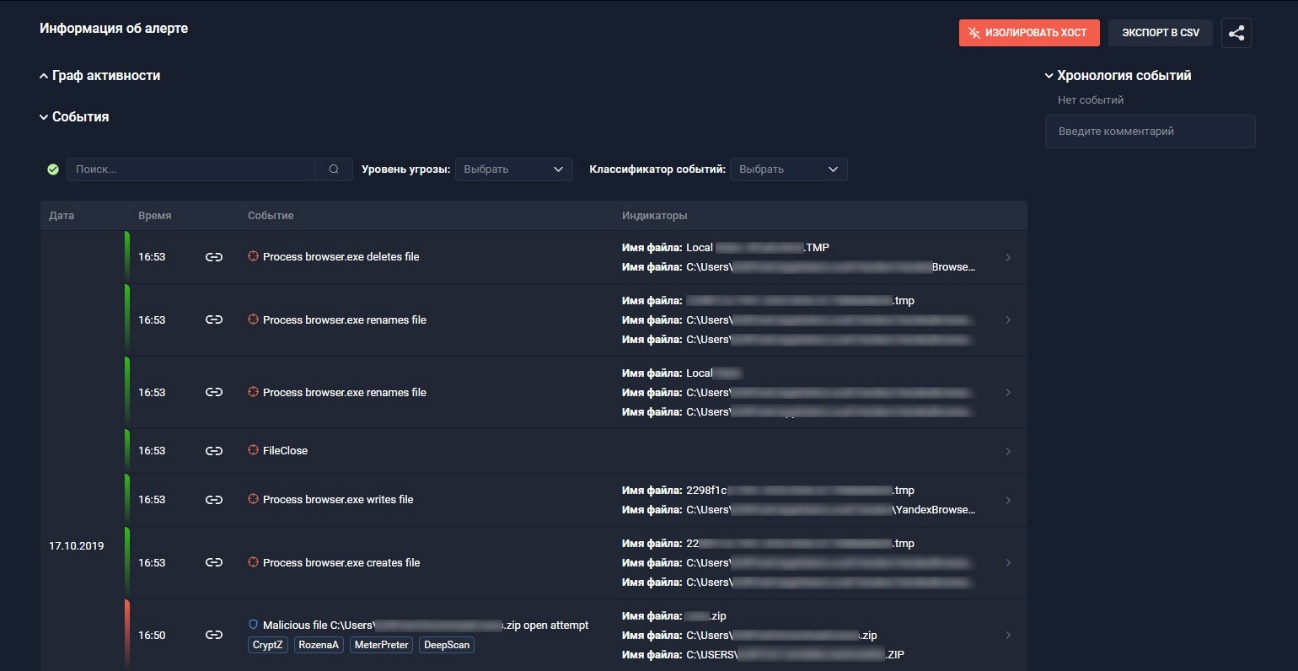 Рисунок 7.5.1 – Список событийПо клику на любое из событий открывается более подробная информация о каждом из событий.Состав подробного описания событий варьируется от типа действий, зафиксированных на конечных станциях.Изолировать хостДанная функция доступна только при наличии TDS Huntpoint установленного на ПК. После активации блокирует все входящие и исходящие сетевые соединения ПК за исключением общения с TDS Huntbox.События «Lateral Movement»События данного типа представляют реакцию ML классифкатора на возможные неавторизованные использования административных ресурсов в защищаемой сети.  Анализируемые протоколы:SMBNTLMDCE-RPC (WMI и т.п.)Kerberos (update)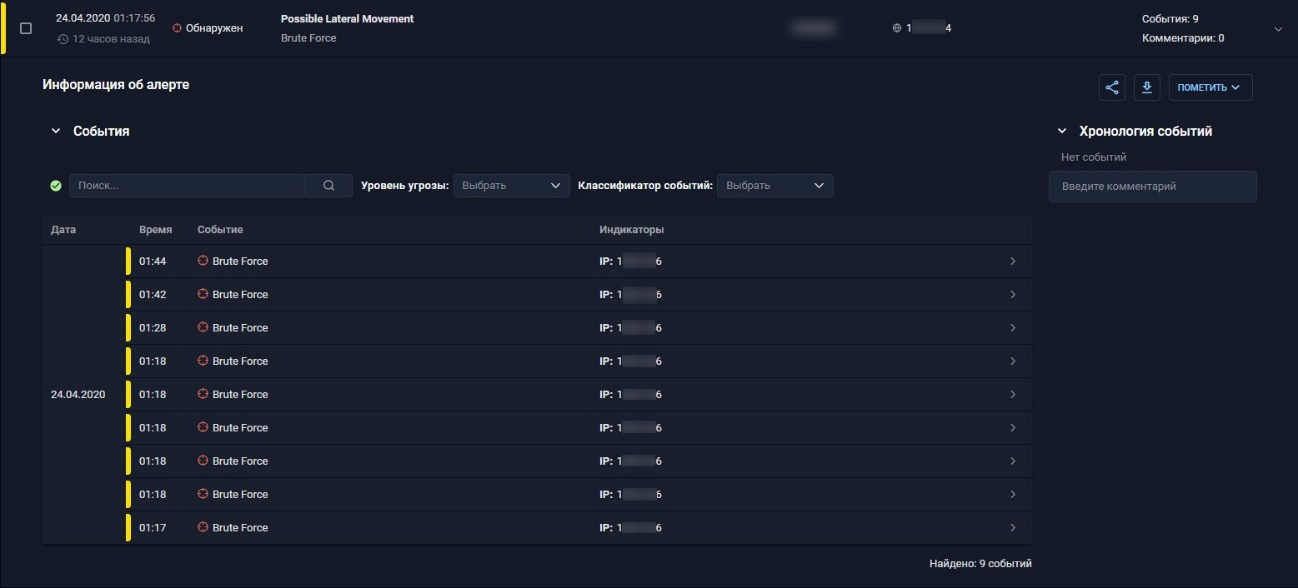 Рисунок 7.6.1 - Lateral Movement сведение об алертеВ тегах под названием алерта описываются выявленные признаки потенциальныо неавторизованных действий. (В данном случае Brute Forse через NTLM).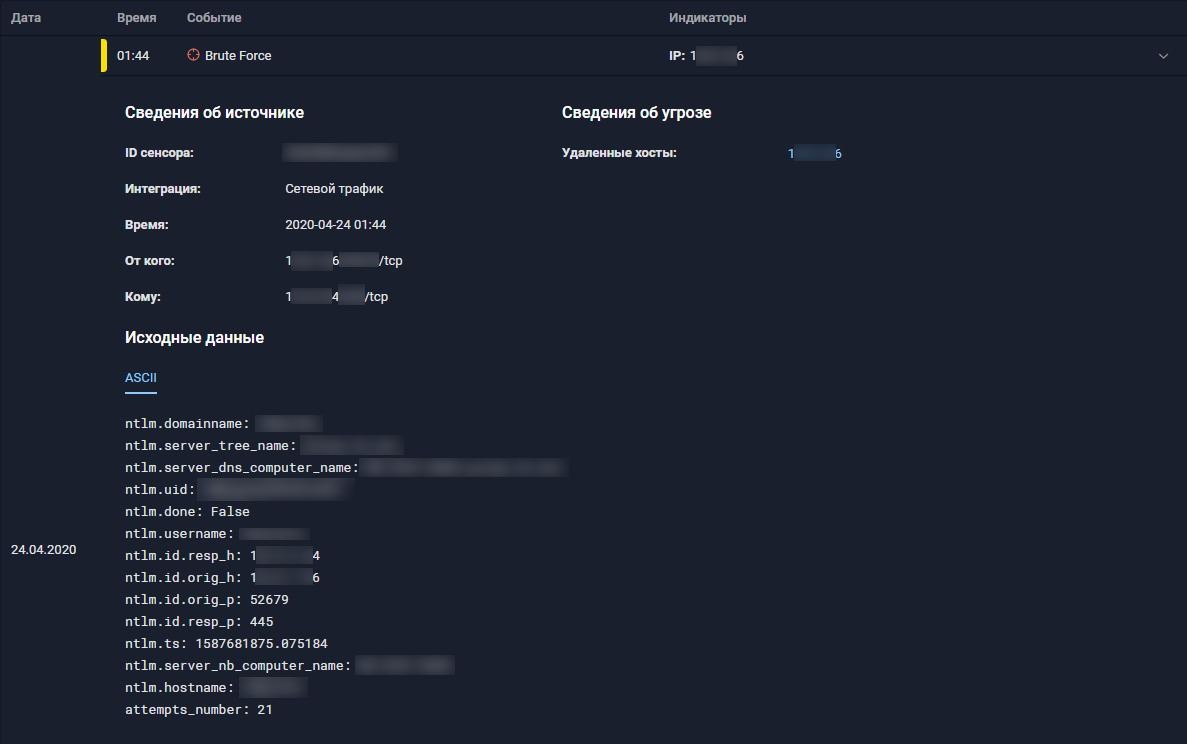 Рисунок 7.6.2 - Подробная информация о событииПо клику на любое из событий открывается подробная информация о событии (рис. Подробная информация о событии), которая включает:Сведения об источникеID сенсора - уникальный номер оборудования TDS Sensor;Интеграция - указывает на способ интеграции и протокол реализации;Время - время и дата сработки;От кого - источник, инициировавший коммуникацию;Кому - адрес назначения;Сведения об угрозеУдаленные хосты - хосты использовавшиеся для проведения атаки. При переходе по домену / IP адресу, система использует его для графового анализа.Исходные данныеПредоставляет исходные данные коммуникаций вызвавшие сработоку классифкатора (рис. Исходные данные). Состав доступных форматов зависит от конкретного события.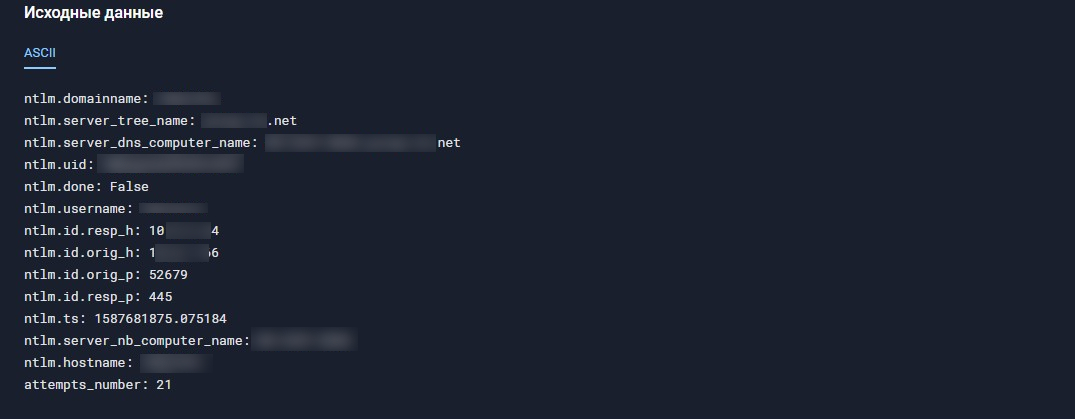 Рисунок 7.6.3 – Исходные данныеСобытия «Изменение топологии»События данного типа представляют информацию о сетевых соединениях, получаемую в результате анализа трафика с помощью решения TDS Sensor Industrial.Настройка правил фильтрации сети трафика для обеспечения контроля целостности среды Заказчика осуществляется в разделе "Реагирование на неизвестные сетевые взаимодействия".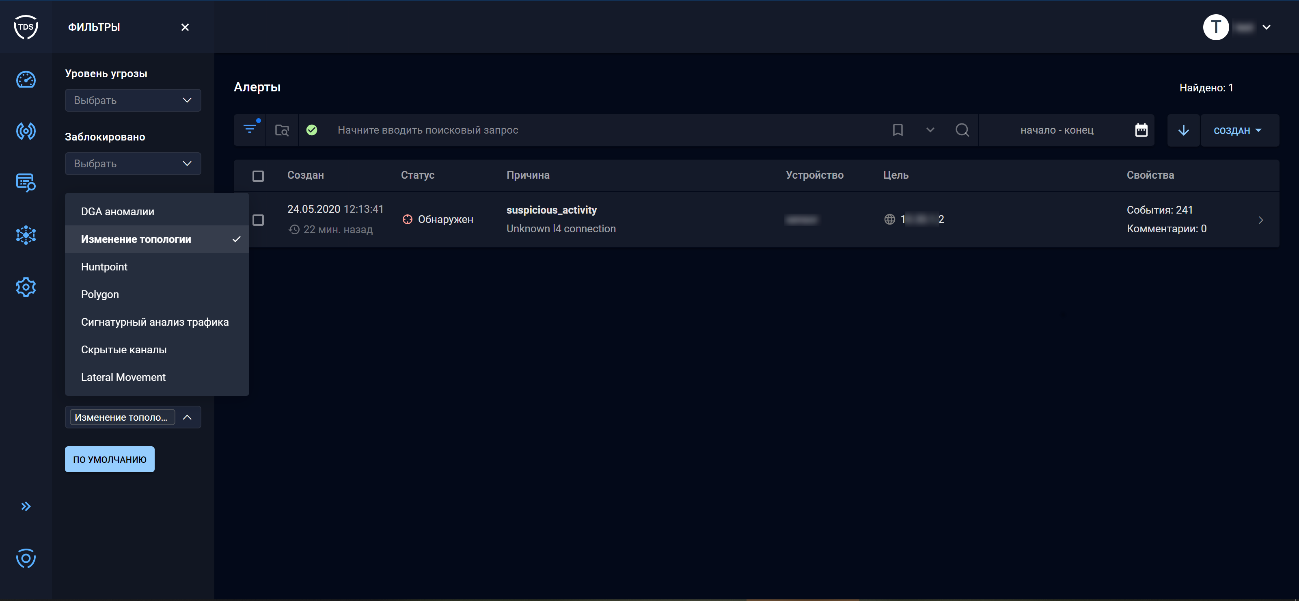 Рисунок 7.7.1 – Изменения топологииДетальное описание событий "Изменение топологии"Чтобы получить подробное описание по определенному неизвестному сетевому взаимодействию, необходимо нажать на него.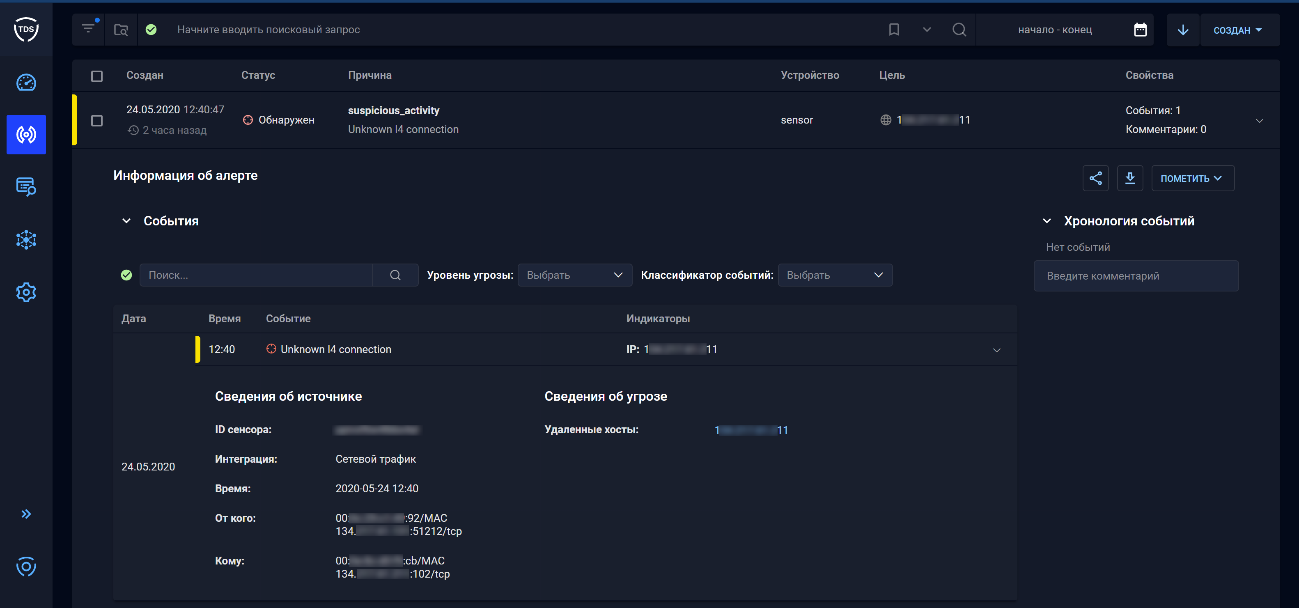 Рисунок 7.7.2 – Подробная информация об алертеПри нажатии на событие откроется подробная информация по нему, включающее в себя:Сведения об источникеID сенсора - уникальный номер оборудования TDS Sensor;Интеграция - указывает на способ интеграции и протокол реализации;Время - дата и время обнаружения соединения;От кого - информация о инициирующем оборудовании. Производитель и MAC- адрес (опционально), а также IP-адрес;Кому - информация о принимающем оборудовании. Производитель и MAC-адрес (опционально), а также IP-адрес.Сведения об угрозеУдаленные хосты - найденные запросы при анализе трафика. При переходе по домену, система использует его для графового анализа.События «Нарушение политик технологических протоколов»В данном разделе представлены события, формирующиеся в процессе контроля технологических протоколов.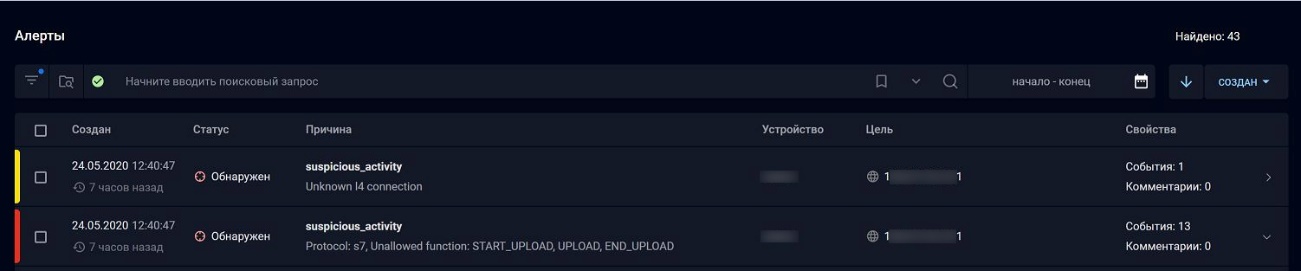 Рисунок 7.8.1 – События «Прикладные протоколы»Детальное описание событий "Прикладные протоколы"Чтобы получить подробное описание по определенной сессии, необходимо нажать на неё.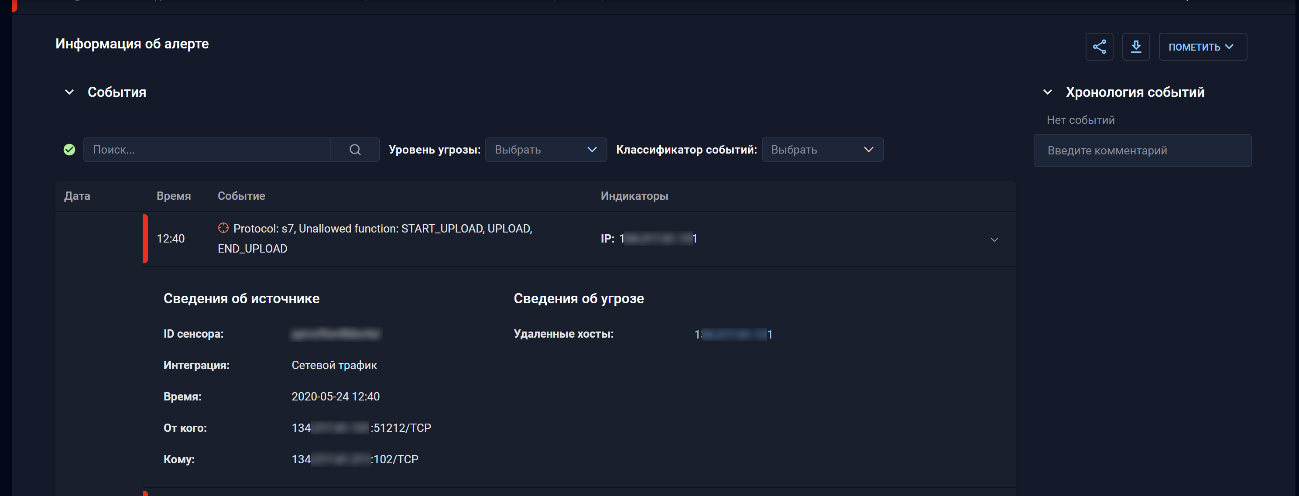 Рисунок 7.8.2 – Подробная информация об алертеПри нажатии на событие откроется подробная информация по нему, включающее в себя:Сведения об источникеID сенсора - уникальный номер оборудования TDS Sensor;Интеграция - указывает на способ интеграции и протокол реализации;Время - дата и время обнаружения соединения;От кого - информация о инициирующем оборудовании. Производитель и MAC-адрес (опционально), а также IP-адрес;Кому - информация о принимающем оборудовании. Производитель и MAC-адрес (опционально), а также IP-адрес.Сведения об угрозеУдаленные хосты - найденные запросы при анализе трафика. При переходе по домену, система использует его для графового анализаРасширенный поиск внутри алертов и событийСистема позволяет производить поиск по всем показателям, определяемыми модулями (Sensor, Polygon, Huntpoint). Таким образом возможно осуществлять сквозной поиск по всем индикаторам во всех событиях и алертах системы!Список маркерных запросов представлен в таблицах ниже.Поиск по общим маркерам Общие маркерыМаркеры атакуемогоПодкласс target позволяет осуществлять поиск по атакуемым сущностям (IP, domainname, emails, файловые хранилища, имена пользователей).Маркеры атакуемогоМаркеры атакующегоПоиск по индикаторам компрометацииПодкласс ioc позволяет осуществлять поиск по индикаторам внутри отчётов TDS Polygon, активности TDS Huntpoint, сетевой активности выявленной TDS Sensor.
В рамках подкласса различают следующие индикаторы:Индикаторы верхнего уровня (ioc.event)Индикаторы верхнего уровня позволяют осуществлять поиск по данным присущим самому артефакту анализа, исключая порождаемые этим артефактом данные (например: его сетевая активность, дропнутые файлы, затронутые ветки реестра и т.п.)Индикаторы верхнего уровня (ioc.event)Индикаторы внутренних уровней (ioc.extended)Индикаторы внутренних уровней (или расширенные индикаторы) позволяют осуществлять поиск по данным порождаемым анализируемым артефактом - дропнутые файлы, затронутые ветки реестра, процессы системы, регистры и т.п.Сложные запросыДля формирования гибких сложных запросов используются логические операции:ИИспользуйте символы &&ИЛИИспользуйте символы ||НЕИспользуйте символы !Помимо данных операндов, возможно формировать запросы с использованием lucene-синтаксиса.Важные примеры формирования сложных запросовОтражение специальных символовОбратите внимание на используемые спец символы при формировании запросов! Используйте операнд / для их отражения. Список специальных символов:&&||!( ){ }[ ]^"*?:\Группировка и использование операндов И, ИЛИ, НЕДля формирования запросов с операндами И, ИЛИ, НЕ необходимо обращать внимание на группировку вашего запроса. Ввиду того что система различает запросы типа:marker: запрос1 или запрос2В данном запросе будет осуществлён поиск по marker-у со значением "запрос1", к которому будет добавлен поиск строки "запрос2".marker: (запрос1 или запрос2)В данном запросе будет осуществлён поиск по marker-у со значением "запрос1" или "запрос2"Пример из системыioc.extended.mutexes: Local\\RstrMgr3887CAB8-533F-4C85-B0DC-3E5639F8D511 OR Local\\WininetConnectionMutexНадёт мьютекс Local\\RstrMgr3887CAB8-533F-4C85-B0DC-3E5639F8D511 в отчётах поведенческого анализа. А также найдёт строку со значением Local\\WininetConnectionMutex в событиях системы.ioc.extended.mutexes: (Local\\RstrMgr3887CAB8-533F-4C85-B0DC-3E5639F8D511 OR Local\\WininetConnectionMutex)Найдёт мьютекс Local\\RstrMgr3887CAB8-533F-4C85-B0DC-3E5639F8D511 или Local\\WininetConnectionMutex в отчётах поведенческого анализа.Поиск в пределах численных или строковых значенийВключая границыПри формировании запроса используйте квадратные скобки [ ], внутри которых используйте граничные значения с ключевым словом TO. Пример:events_count: [0 TO 10] - выводит все алерты с количеством событий от 0 до 10 включительноИсключая границыПри формировании запроса используйте фигурные скобки { }, внутри которых используйте граничные значения с ключевым словом TO. Пример:malware: {Anunak TO Cron} - выводит все алерты с обнаруженными ВПО от Anunak до Cron (исключая граничные значения) - поиск осуществляется в лексикографическом порядкеWildcards в тексте запросаПри использовании специальных символов в численных значениях кавычки опускаются, а в текстовых - ставятся.Одно вхождение любого символаИспользуйте специальный символ ?. Пример:target.ip_addresses: 10.9.2.14? - выведет все алерты с IP адресами вида 10.9.2.14(0-9 или любой символ)Множественное вхождение любых символовИспользуйте специальный символ *. Пример:target.emails: "*group-ib.com" - выведет все алерты, в которых ВПО направлялось на почтовые ящики с доменом group-ib.comРасследованиеДанный раздел предоставляет информацию о всех обработанных письмах и файлах в TDS Polygon, подключенными к TDS Huntbox, а также предоставляет информацию о хостах, на которых установлен TDS Huntpoint. Раздел состоит из следующих подразделов:●	Письма●	Файлы●	Компьютеры●	События Huntpoint●	Сетевые соединения●	Отчеты●	КонтроллерыПисьмаРаздел содержит всю информацию по почтовому трафику.В разделе отображаются все почтовые сообщения, прошедшие анализ в системе, в том числе и не имеющие вредоносных показателей. Раздел предоставляет возможность управлять карантином писем, в случае использования MTA-режима.Общие данные по письмамРаздел состоит из списка, каждый пункт которого представляет из себя почтовое сообщение. В списке предоставляются общие данные по письмам:Дата создания - время и дата письма, полученного на анализ.Сенсор - наименование сенсора, через который происходит анализ письма. Рядом с именем сенсора указывает тег указывающий на способ почтовой интеграции данного сенсора (BCC, MTA, MAILBOX, SPAN)От кого - источник письма.Кому - адрес назначения письма.Тема - Тема письма.Статус - атрибут, служащий для отображения информации о текущем статусе по анализу письма:Безопасный - в ходе поведенческого анализа, признаки вредоносной активности не выявлены.Проверяется - письмо находится в процессе анализа.Вредоносный - в поведенческих маркерах письма были выявлены признаки вредоносного программного обеспечения.Заблокированное - письмо заблокировано и находится в карантине (применяется при MTA интеграции)Принудительное - письмо выведено из карантина администратором комплекса и отправлено оригинальному получателю (применяется при MTA интеграции)Доставлено - указывает на соотношение полученных и доставленных писем. Различие типа интеграции меняет смысл соотношения:BCC - указывает лишь на количество полученных писем. Количество отправленных всегда будет равно нулю.МТА с безопасными письмами - указывает на соотношение количества получателей к количеству реально отправленных писем до получателей.МТА с вредоносными письмами - указывает на соотношение количества получателей к количеству отправленных уведомлений о факте блокировки.Информация о письмеРаскрывая отдельный пункт списка писем, становится доступным детальная информация о почтовом сообщении. А также в правом верхнем углу находятся данные о проверке SPF, DKIM записей, возможность скачать почтовое сообщение в формате EML (кнопка скачать eml), в случае если письмо признано вредоносным и возможность поделиться данным событием (в буфере обмена сохраняется ссылка с уникальным ID на данное событие).Рисунок 8.1.1 - Информация о письме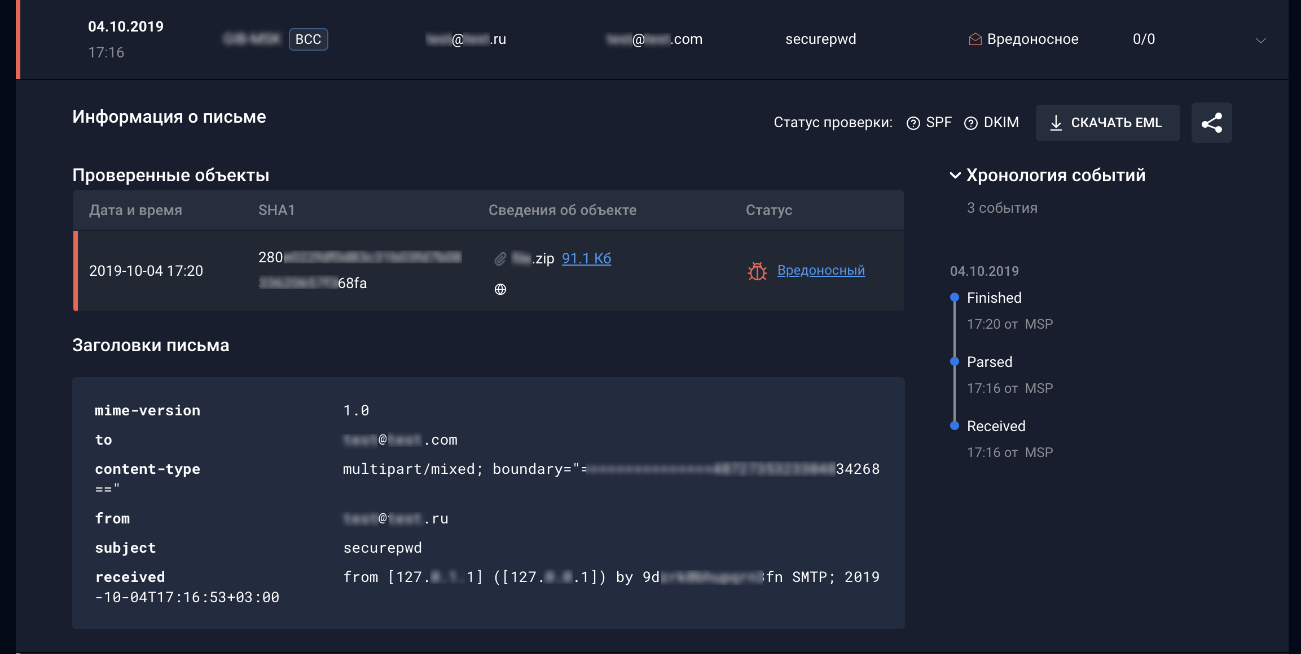 Проверенные объектыПредоставляет список проверенных объектов, вложенных в почтовое сообщение. Данные по объектам:Дата и время - время окончания проверки данного объекта системой поведенческого анализа.SHA1 - хэш сумма объекта в формате SHA1.Сведения об объекте - имя объекта и его размер. В случае если объект признан вредоносным, размер объекта становится активной ссылкой на сам объект. По нему можно получить файл для дополнительного анализа.Статус - вредоносное или безопасное вложение.Заголовки письмаВ данном подразделе описываются все технические SMTP заголовки почтового сообщения.Хронология событийПредоставляет список важных событий по почтовому сообщению, начиная с момента получения данного письма сенсором.Управление карантиномПри реализации MTA режима >> письма, заблокированные системой попадают в карантин TDS Huntbox. Данные письма отображаются в настоящем разделе со статусом Заблокированное.Для управления заблокированными письмами в карантине:Выберите письма - разметив необходимое количество в крайней левой колонке.Нажмите на кнопку 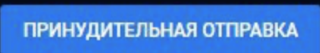 После этого письма будут принудительно отправлены оригинальным получателям. Статус письма изменится с Вредоносное Заблокированное на Вредоносное Принудительное. О данном изменении также будет запись в Хронологии событий.ФильтрыФильтры типовПо кнопке фильтра  в левом верхнем углу веб-интерфейса открывается меню фильтрации.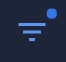 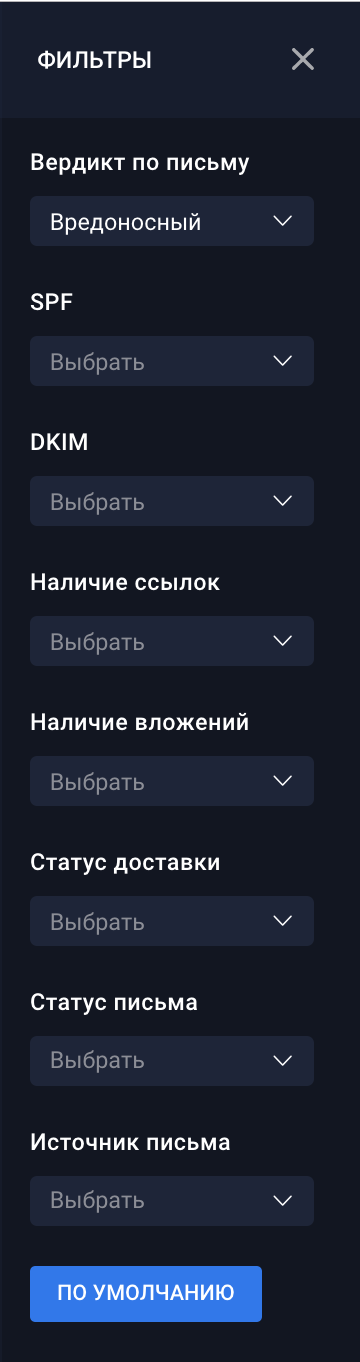 Рисунок 8.1.2 - Фильтр писемДоступные фильтры для алертов:Вердикт по письму - выбор вердикта писем:Вредоносный.Безопасный.Проверяется.Пусто.SPF - статусы проверки записи SPFПройдена - отображать только письма, отправители которых прошли SPF.Не пройдена - отображать только незаблокированные файлы.Отсутствует - SPF запись у отправителя отсутствует.Пусто - отображать все.DKIM - статусы проверки записи DKIMПройдена - отображать только письма, отправители которых прошли SPF.Не пройдена - отображать только незаблокированные файлы.Отсутствует - DKIM запись у отправителя отсутствует.Пусто - отображать все.Наличие ссылок - отображение писем, в которых есть ссылки.Есть - ссылки в письме присутствуют.Отсутствует - ссылки в письме отсутствуют.Пусто - отображать все.Наличие вложений - отображение писем, в которых есть вложения.Есть - вложения в письме присутствуют.Отсутствует - вложения в письме отсутствуют.Пусто - отображать все.Статус доставки - фильтрация писем, используемая в случае установки Polygon "в разыв".Доставлено - письмо доставлено до конечного получателяНе доставлено - не доставлено по причине ошибокСтатус письмаПолучено - письмо получено сенсором.Не обработано - письмо находится в очереди на обработку.Обработано - письмо обработано и данные письма готовы к отправке в Polygon на анализ.Отправлено - файл отправлен в Polygon на анализ.Проанализировано - файл проанализирован.Байпасс - письмо слишком долго висело в системе (настройка “Таймаут проверки писем (мин.) и было отправлено адресату до завершения работы с ним.Принуд. доставка - письмо было доставлено пользователю принудительно, с помощью наАнализ завершен - работа с письмом в системе завершена. Событие Finished в ленте.Белый список - письма не были проанализированы, т.к. отправитель находится в белом списке.Ошибка - любая ошибка с письмом. В событии обозначена причина этой ошибки.Источник письма - фильтрация писем по способу почтовой интеграцииSPAN - попытки сбора почтовых сообщений из SPAN трафикаMAILBOX - интеграция системы через почтовый ящик по POP3/IMAP, на который предварительно перенаправляются копии почтовых сообщений для анализаMTA - интеграция в inline-режимеBCC - интеграция через приём SMTP копии входящего потока почтовых сообщенийФильтры дат и текстаПомимо данного типа фильтров доступен общий фильтр по датам с возможностью текстового запроса по всем полям почтовых событий (рис. Фильтр по датам и полям событий).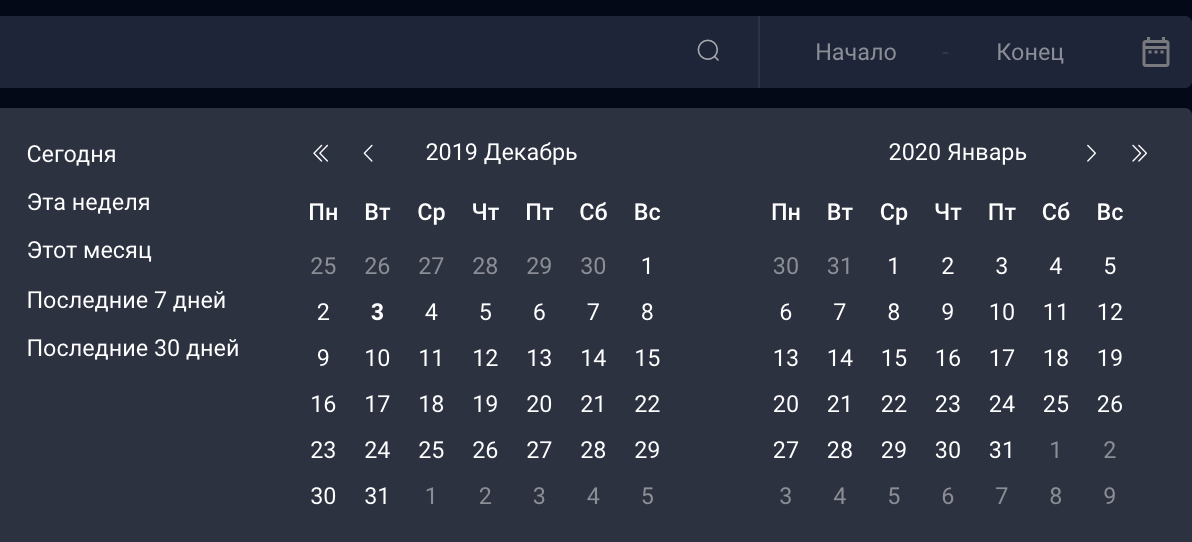 Рисунок 8.1.3 - Выбор интервала времениФайлыРаздел содержит всю информацию о файлах, которые были переданы системе TDS для поведенческого анализа.Рисунок 8.2.1 - Список файлов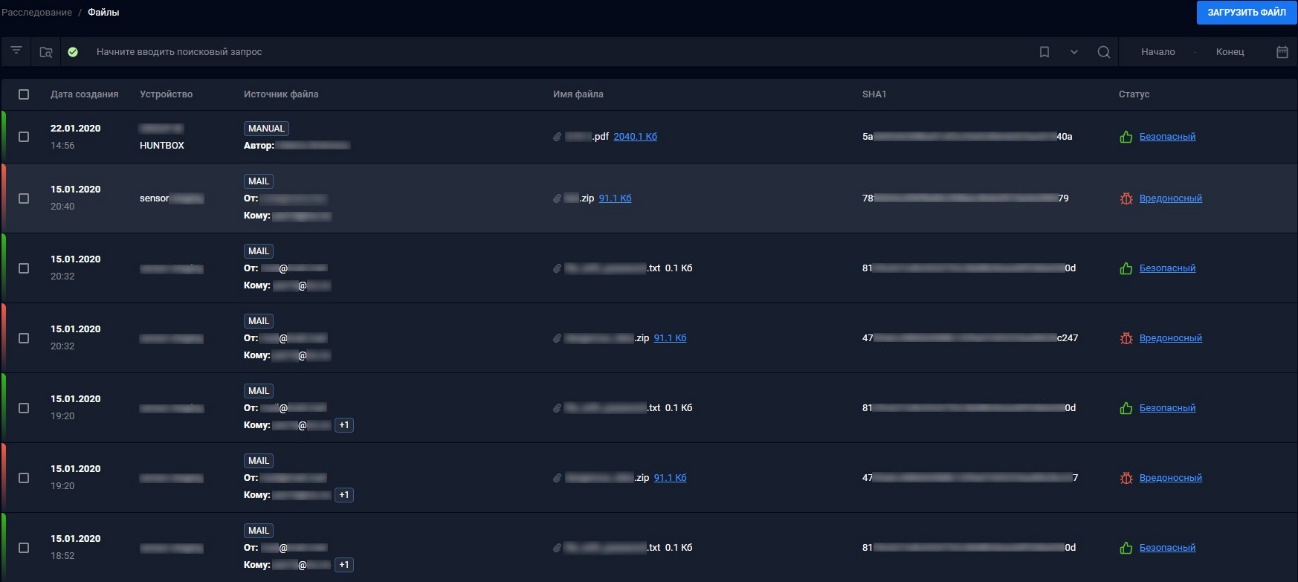 Общие данные по файламРаздел состоит из списка, каждый пункт которого представляет из себя объект поведенческого анализа (файл). В списке предоставляются общие данные по файлам:Дата создания - время и дата файла, полученного на анализ.Устройство - наименование устройства через который файл был получен для анализа.Источник файла - указывается тег, указывающий на способ получения файла (смотри Фильтры файла).От - источник файла.Кому - адрес назначения.Имя файла - имя объекта. При клике по размеру файла происходит скачивание файла. (Доступно только для вредоносных файлов)SHA1 - хеш-сумма файла.Статус - атрибут, служащий для отображения информации о текущем статусе по анализу файла:Безопасный - в ходе поведенческого анализа, признаки вредоносной активности не выявлены.Обработка - файл находится в процессе анализа.Вредоносный - в поведенческих маркерах письма были выявлены признаки вредоносного программного обеспечения.При клике по статусу файла производится открытие подробного отчёта поведенческого анализа. Подробнее см. статью по классификаторам событий.Мультиверсионные отчётыВ случае, если анализ в TDS Polygon потребовал использование различных версий ОС Windows для анализа объекта, имеется возможность просмотреть отчёты всех задействованных.Для просмотра используйте знак троеточия рядом с вердиктом и в появившемся меню выберите необходимую версию отчёта. (см. рис. Мультиверсионный анализ)Фильтры типовПо кнопке фильтра  в левом верхнем углу веб-интерфейса открывается меню фильтрации.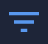 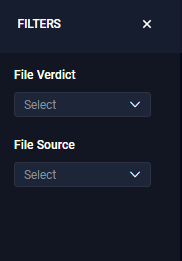 Рисунок 8.2.2 - Фильтр файловДоступные фильтры для файлов:Вердикт по файлу:БезопасныйВредоносныйПроверяетсяРазмер файлаОтДоИсточник файла - фильтрация по типу используемого протокола при перехвате файла в сетевом потокеHTTPFTPICAPMAIL - используется один из протоколов почтовой интеграцииSMBDIRMANUALENDPOINTПолучатель Отправитель Переход к разделу "Сетевые соединения"При нажатии на тег источника файлов, осуществляется переход в раздел "Сетевые соединения" с автоматической фильтрацией по потоку, связанному с передачей данного файла.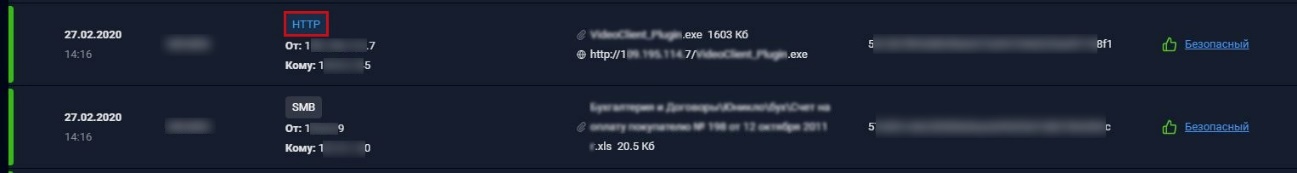 Рисунок 8.2.3 – Переход к сетевым соединениямПереход к разделу "Компьютеры"При нажатии на имя хоста в поле Источник файла, осуществляется переход в раздел "Компьютеры" с автоматической фильтрацией по выбранному компьютеру. 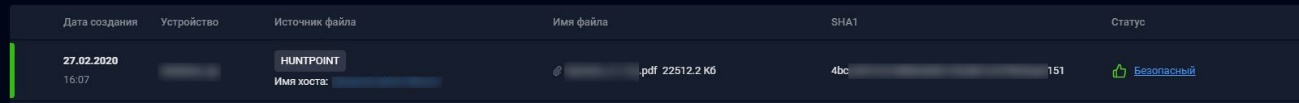 Рисунок 8.2.4 – Переход к компьютерамВосстановление файловДля восстановления файлов из карантина используйте кнопку Восстановить после выделения нужных файлов.Восстановление производится по оригинальным метаданным. Файл не помещается в белые списки.Рисунок 8.2.5 - Восстановление файлов из карантина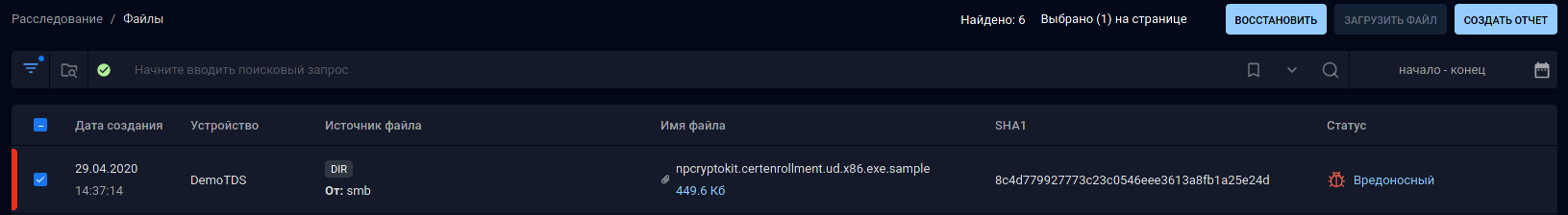 Ручная загрузка файлов для поведенческого анализаДобавление задачи на анализ файлов доступно по кнопке 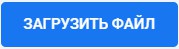 Все задачи по анализу будут напрямую направляться в TDS Polygon.
Статус анализа и отчёты доступны на той же странице в разделе "Файлы"Рисунок 8.2.1.1 - Ручная загрузка файла на анализ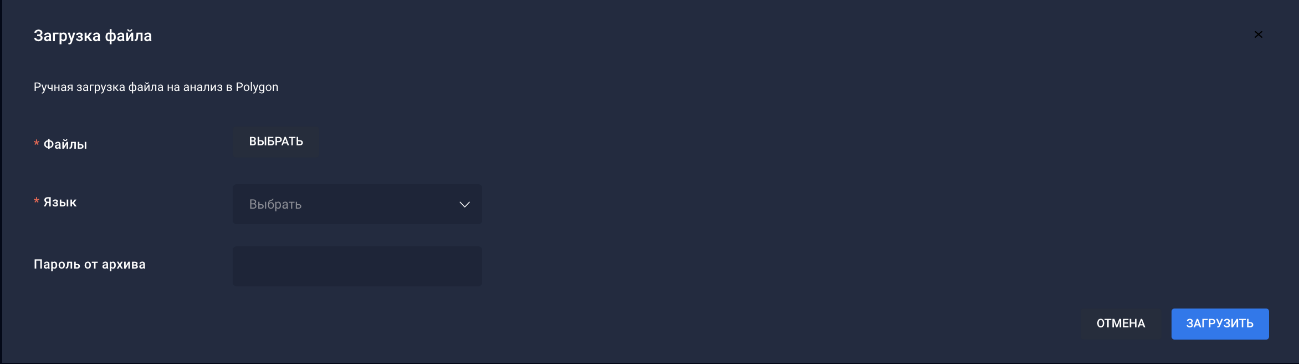 Поля к заполнению:ФайлыВыбрать файл для загрузки.ЯзыкВыберите язык ОС для поведенческого анализа объекта.Пароль архиваЗадайте пароль в случае, если объектом является запароленный архив.Примечание:Необходима интеграция Huntbox c Polygon.КомпьютерыВ данном разделе представлен список компьютеров (хостов), на которых установлен или был установлен TDS Huntpoint. По каждому ПК предоставляются общие данные по системе и используемому оборудованию, а также алерты в чьих артефактах участвовал данный ПК.Список компьютеров - общие сведенияВ списке представлены все когда-либо подключавшиеся ПК к Huntbox.Рисунок 8.3.1 - Список компьютеров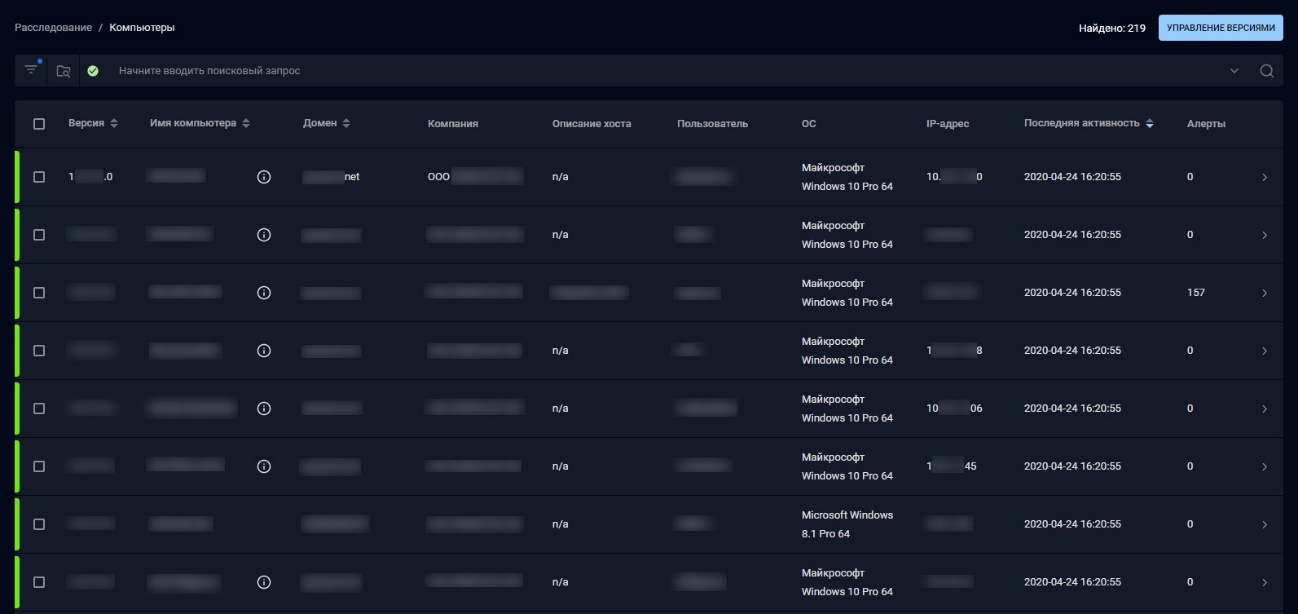 Общая информация по компьютерам:Версия - версия TDS Huntpoint установленного на ПКИмя компьютера - сетевое / доменное имя ПКДомен - домен ПК в Active DirectoryКомпания - подразделение ПКОписание - (опционально)Пользователь - последний авторизованный пользователь ОС ПКОС - используемая версия операционной системы ПКIP-адрес - первый адрес в списке сетевых адресов ПКПоследняя активность - дата последней активности HuntpointАлерты - количество связанных с данным ПК алертовИнформация о компьютереПри открытии выбранного компьютера система предоставляет все данные, собранные о системе.О компьютереРисунок 8.3.2 - О компьютере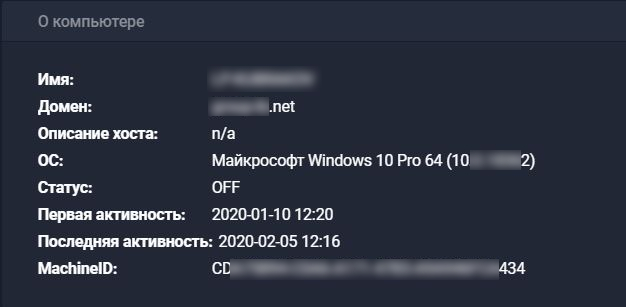 Доступная информация:Имя - сетевое / доменное имя ПКДомен - домен ПК в Active DirectoryОписание хоста - (опционально)ОС - полная версия используемой операционной системыСтатус - ON/OFF состояние ПКПервая активность - первый отстук TDS Huntpoint в систему HuntboxПоследняя активность - последний зафиксированный отстук TDS HuntpointMachineID - идентификатор ПК в системе Huntbox. Формируется TDSHuntpoint-ом.Оборудование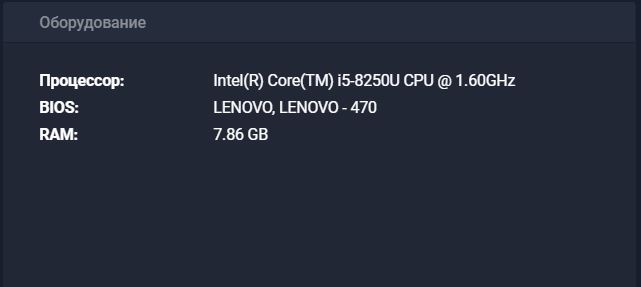 Рисунок 8.3.3 - ОборудованиеДоступная информация:Процессор - полное техническое наименование используемого центрального процессораBIOS - наименование BIOSRAM - количество оперативной памятиСетьИнформация о сетевом оборудовании ПК.Рисунок 8.3.4 - Сеть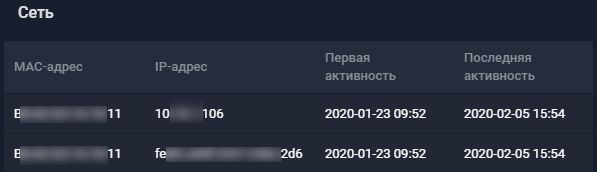 Доступная информация:МАС-адресIP-адресПервая активность - первая сетевая активность интерфейса, зафиксированная с момента установки TDS HuntpointПоследняя активность - крайняя сетевая активность интерфейса, зафиксированная с момента установки TDS Huntpoint.Хранилище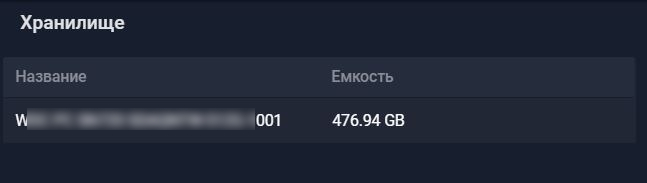 Рисунок 8.3.5 - ХранилищеДоступная информация: Предоставляет данные об установленных накопителях в системе.ПользователиСписок авторизованных, с момента установки Huntpoint, пользователей.Рисунок 8.3.6 - Пользователи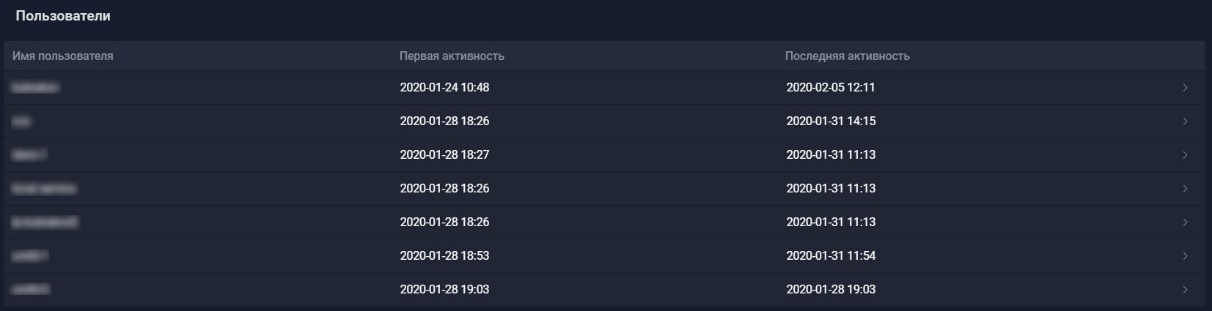 Доступная информация:Имя пользователя - сетевое / доменное имя ПКПервая активность - первая сетевая активность интерфейса, зафиксированная с момента установки TDS HuntpointПоследняя активность - последняя сетевая активность интерфейса, зафиксированная с момента установки TDS HuntpointПри нажатии на строку c информацией о пользователе откроется поле "Информация о логинах":Рисунок 8.3.7 - Информация о логинах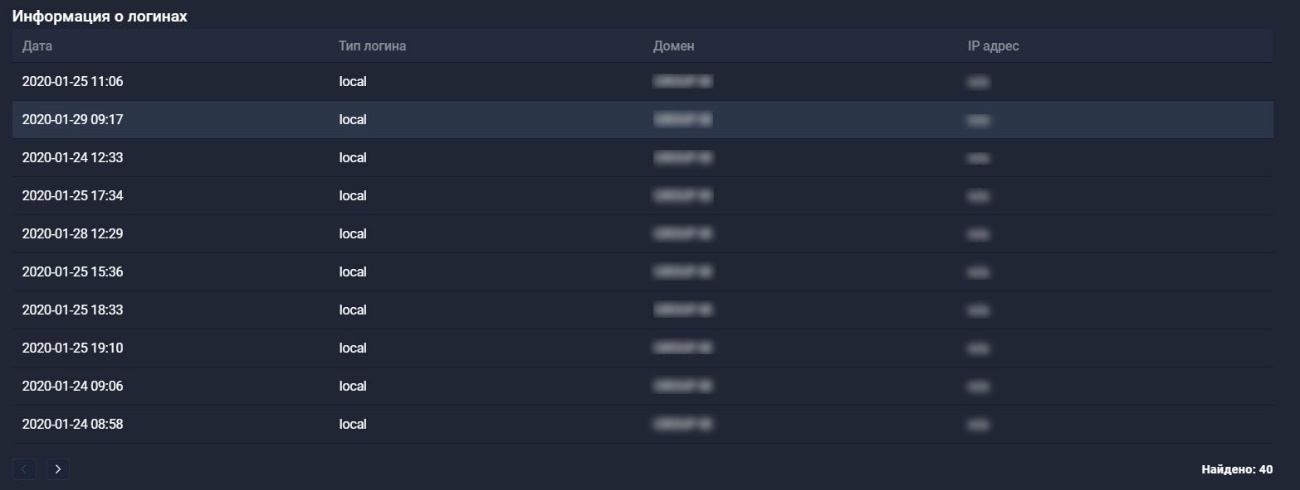 ДатаТип логина - локальный или удалённый логинДомен - домен ПКIP адрес - первый адрес в списке сетевых адресов ПКАлертыПредставляет список алертов в чьих событиях встречался MachineID данного ПК. (Полностью идентичен одноимённому разделу "Алерты")Управление версиямиДля ручной загрузки пакетов с новыми версиями Huntpoint, необходимо нажать на кнопку Управление версиями. В появившемся поле прикрепите файл.Рисунок 8.3.8 - Управление версиями Huntpoint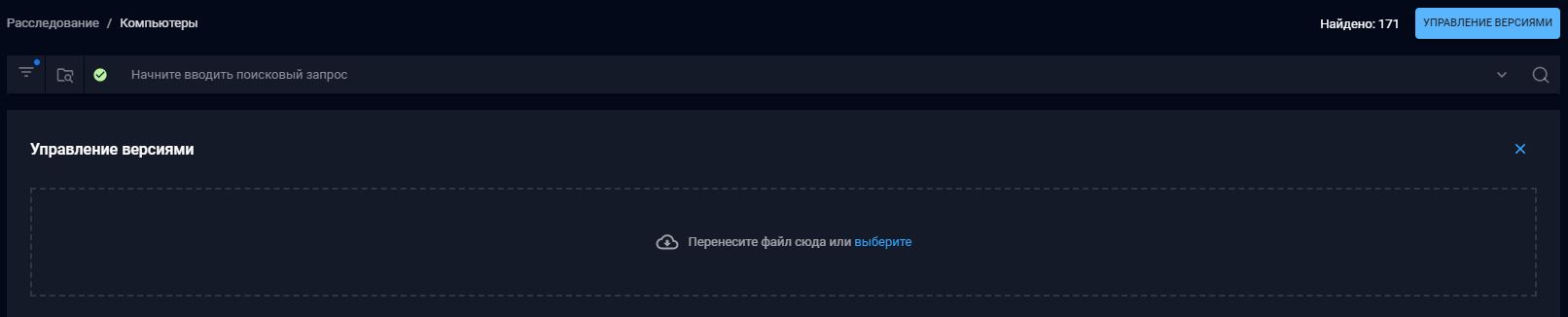 Обновление компьютеров до новых версий HuntpointЧтобы обновить компьютеры вручную до новых версий Huntbox, необходимо выбрать один или несколько компьютеров, после чего выбрать версию обновления.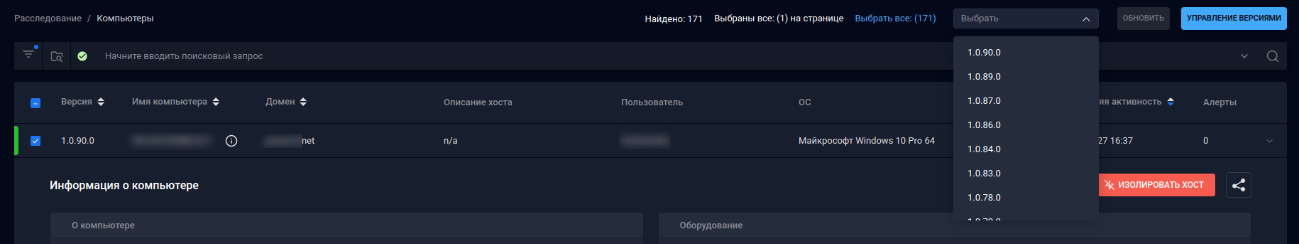 Рисунок 8.3.9 – Обновление до новых версийФильтрыПо кнопке фильтра   расположенной в строке поиска веб-интерфейса открывается меню фильтрации.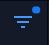 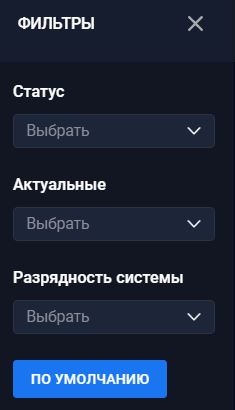 Рисунок 8.3.10 - Фильтры компьютеровДоступные фильтры для компьютеров:Статус - статус работы Huntpoint на компьютере:OnlineOfflineАктуальные - актуальные подключенияДаНетРазрядность системы - разрядность ОС ПК3264События HuntpointСистема позволяет производить поиск по всем событиям, зафиксированным Huntpoint. События формируются в таблицу, которая состоит за следующих полей.Рисунок 8.4.1 - События Huntpoint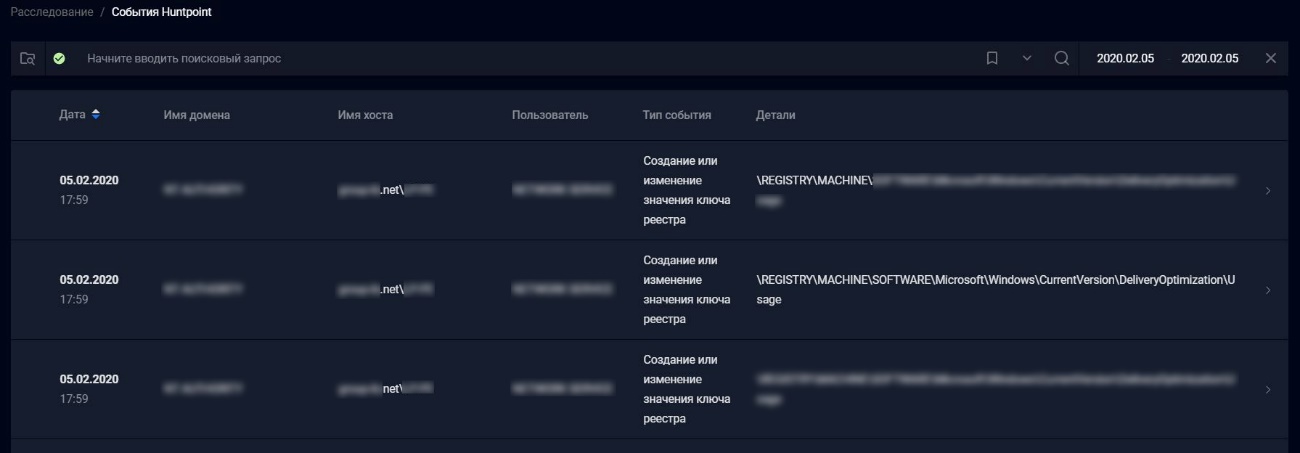 Подробная информация по событиюПри нажатии на строку откроется дополнительная информация по событию: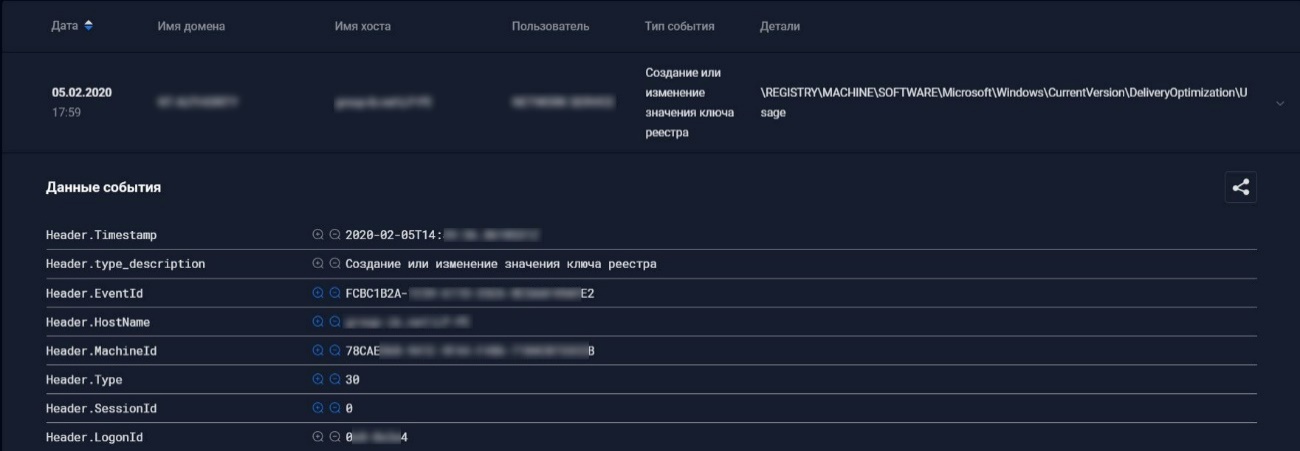 Рисунок 8.4.2 – Подробная информация по событиюВозможные типы событийПри осуществлении поиска можно выбрать событие определенного типа, задав в поисковой строке следующий запрос: Header.Type: "№", где в качестве № указать один из возможных типов из следующей таблицы.Типы событий с АРМВозможные запросыВ поисковой строке можно использовать следующие типы запросов. В скобках указаны номера type id.Теги данных с АРМФильтрацию можно проводить с помощью кнопок: 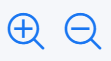 Сложные запросыДля формирования гибких сложных запросов используются логические операции:ИИспользуйте символы &&ИЛИИспользуйте символы ||HEИспользуйте символы !Помимо данных операндов, возможно формировать запросы с использованием lucene-синтаксиса.
Важные примеры формирования сложных запросовОтражение специальных символовОбратите внимание на используемые спец символы при формировании запросов!Используйте операнд / для их отражения.Список специальных символов:&&||!( ){ }[ ]^"*?:\Группировка и использование операндов И, ИЛИ, НЕДля формирования запросов с операндами И, ИЛИ, НЕ необходимо обращать внимание на группировку вашего запроса. Ввиду того что система различает запросы типа:marker: запрос1 или запрос2В данном запросе будет осуществлён поиск по marker-у со значением "запрос1", к которому будет добавлен поиск строки "запрос2".marker: (запрос1 или запрос2)В данном запросе будет осуществлён поиск по marker-у со значением "запрос1" или "запрос2".Сетевые соединенияВ результате анализа трафика, получаемого по SPAN с помощью модуля TDS Sensor, существует возможность получить описание всех сетевых сессий - функциональность Threat Hunting. В разделе "Сетевые соединения" приведено описание и результаты сквозного поиска по различным индикаторам анализируемого трафика.Общие данныеГлавное окно интерфейса "Сетевые соединения" содержит в себе следующую информацию (см. изображение Список сетевых соединений).Информация о поисковой строке содержится в разделе "Управление поисковыми запросами".Рисунок 8.5.1 - Список сетевых соединений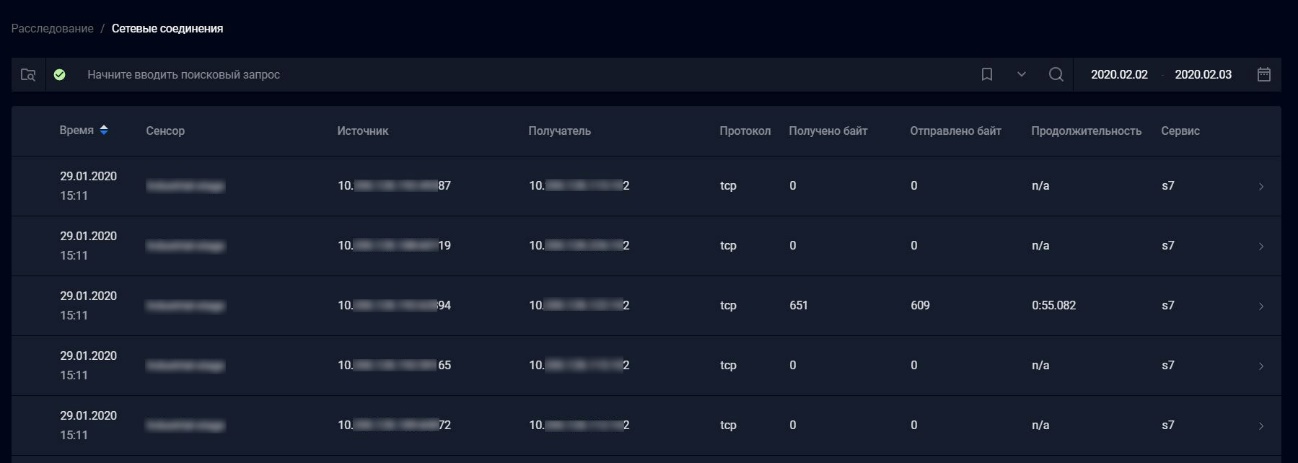 Общая информация по сетевым соединениям:Время - точное время инициации сессии источником;Сенсор - имя сенсора, задаваемое при создании;Источник - инициатор сессии;Получатель - получатель сессии;Протокол - протокол уровня OSI, за исключением прикладного, используемый в сессии;Получено байт - количество байт полученных получателем сессии;Отправлено байт - количество байт отправленных инициатором сессии;Продолжительность - продолжительность сессии;Сервис - протоколы прикладного уровня (приложения / сервисы).Детальное описание сессииДля отображения детальной информации по определенной сессии, необходимо нажать на нее. В зависимости от прикладного протокола сессии информация в поле "Информация о сетевом подключении" будет различна.Рисунок 8.5.2 - Детальное описание сессии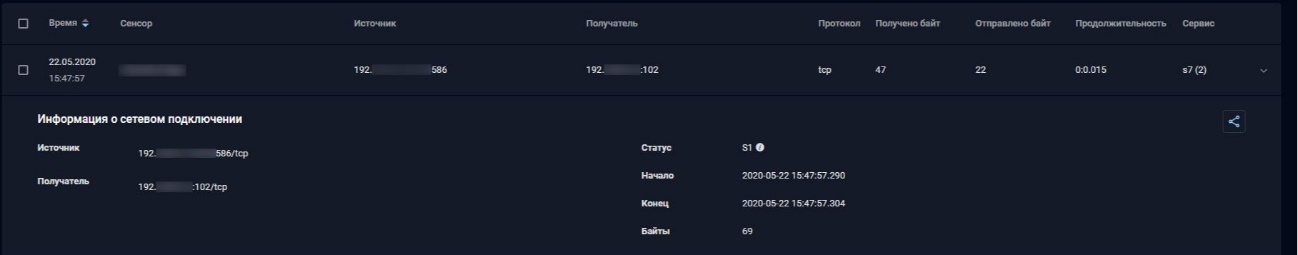 Информация о сетевом подключении (пример для протокола TCP):Источник - информация о инициирующем оборудовании. Производитель, MAC-адрес, IP-адрес (опционально);Получатель - информация о принимающем оборудовании. Производитель, MAC-адрес, IP-адрес (опционально);Статус - статус сессии коротко. При наведении курсора на знак i отобразится полное описание состояния;Начало - временная метка инициации сессии;Байты - суммарное количество переданных байт в обе стороны.Чтобы поделиться полученной информацией о сетевом соединении, необходимо нажать на кнопку , после чего ссылка будет скопирована в буфер обмена.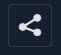 Поле "Статистика использования функций" содержит в себе графическую визуализацию используемых функций в пределах одной сессии в процентном соотношении.Рисунок 8.5.3 - Статистика использования функций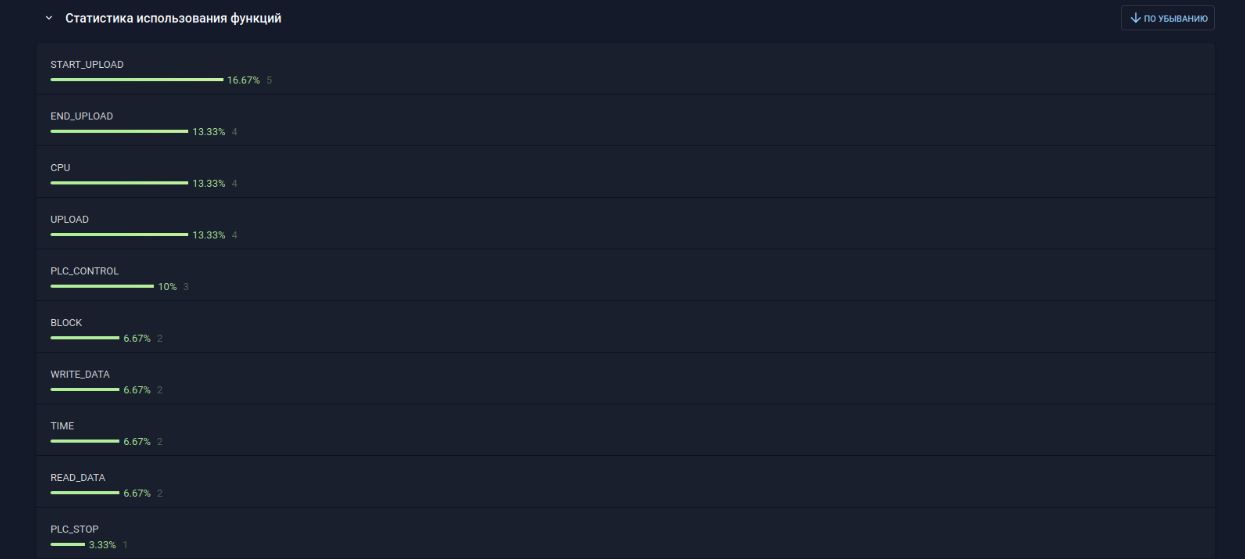 Так, например, на рисунке "Графическое изображение использования функций":SECURITY - функция из группы security, в данном случае используется для аутентификации на ПЛКSETUP_COMMUNICATION - установка соединения протокола s7используются в 50% соотношении.Рисунок 8.5.4 - Графическое изображение использования функций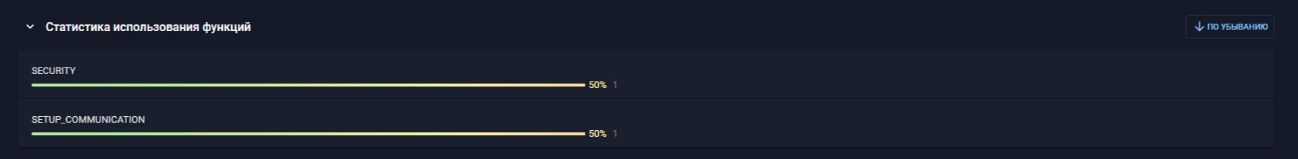 Поле "Запросы" содержит в себе следующую информацию:Рисунок 8.5.5 - Поле "Запросы"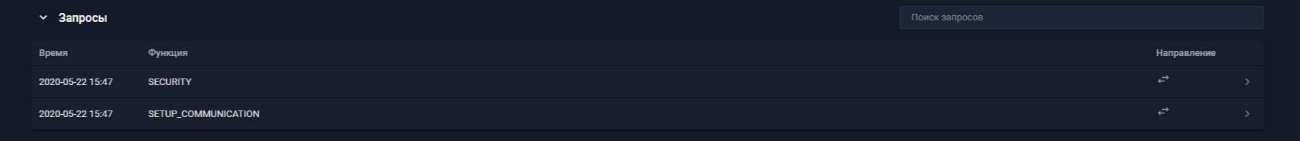 Рисунок 8.5.6 - Дополнительная информация по каждому сообщению в соединении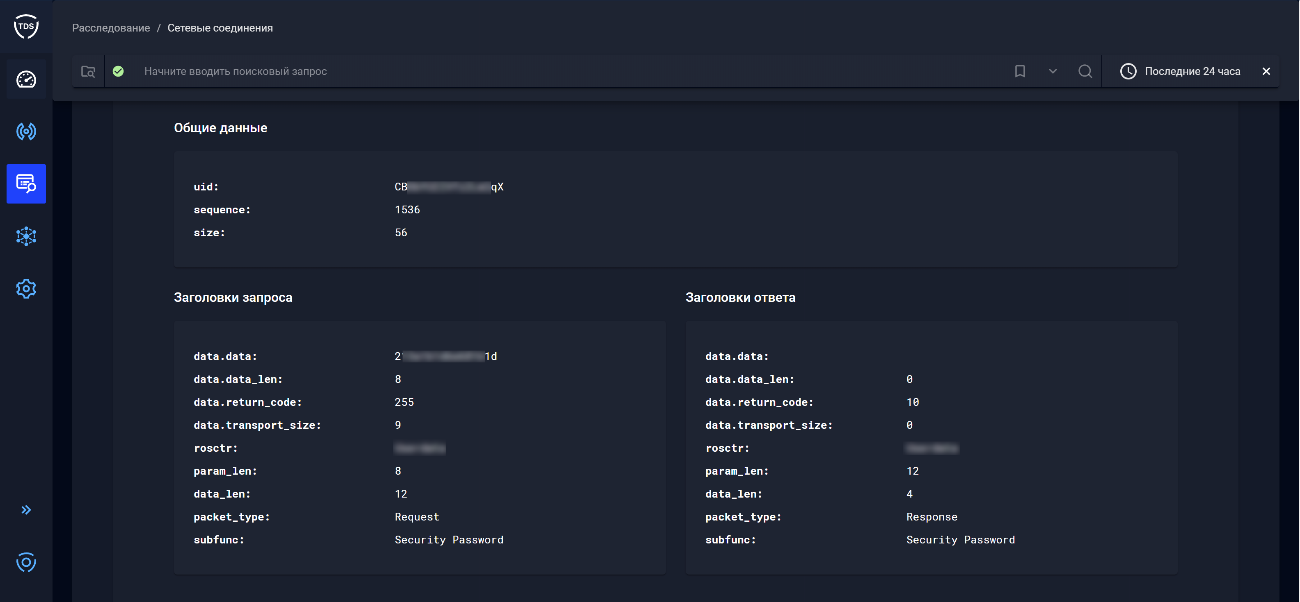 Время -  дата и время обнаружения соединения;Функция - функция, присущая определенному протоколу;Направление - в данном поле стрелками указано направление запроса:-> запрос;<- ответ;<-> запрос-ответВ зависимости от типа сообщения в сетевом соединении, информация предоставляется пользователю в трех основных блоках (в зависимости от соединения некоторые блоки могут отсутствовать):Общие данные;Заголовки запроса;Заголовки ответа. Переход к разделу "Файлы"При нажатии на прикрепленный файл в поле Связанные файлы, будет осуществлен переход в раздел "Файлы". В данном разделе будет содержаться информация о файле, который передан по данному потоку.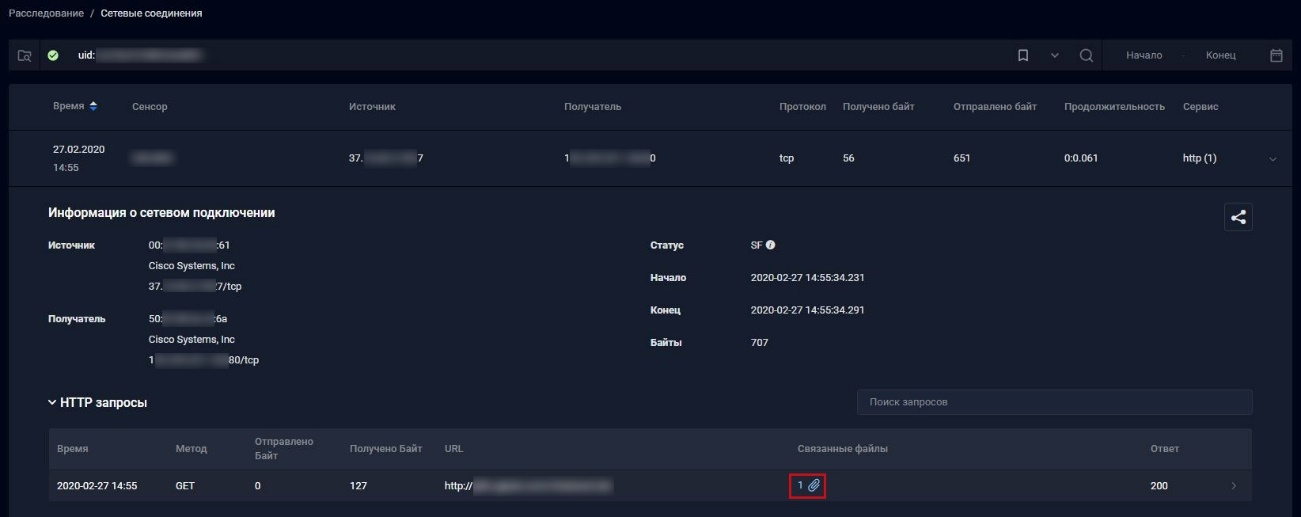 Рисунок 8.5.7 – Переход к файламПротоколыПротоколы, содержащиеся в блоке "Сетевой трафик"Протоколы, содержащиеся в блоке "Технологический сегмент"ОтчетыРаздел предоставляет доступ к результатам формирования отчётов по логам работы системы. В раздел попадают отчёты, сформированные во всех сопутствующих разделах - содержащих информацию о работе системы.К таким разделам относятся:АлертыПисьмаФайлыКомпьютерыСобытия HuntpointСетевые соединенияФормирование отчётов возможно двумя способами:Прямое формирование отчётов из интересующего разделаФормирование отчётов через раздел "Сохранённые поиски".Прямое формирование отчетовОписание1. Пользователь находится в интересующем его разделе (например, Алерты). Он хочет сформировать отчет по своим алертам, в рамках какого-то критерия (диапазон дат и поисковый запрос).2. Пользователь определяет критерий: выбирает в календаре диапазон времени и устанавливает поисковый запрос. Например, он выбирает весь период с начала года и запрос `severity > 3`.3. Получив отфильтрованные алерты, пользователь либо выбирает конкретные алерты, либо выбирает весь поисковоый критерий (а не только первой страницы). На панели массовых действий у пользователя появляется кнопка "Сформировать отчет" с выбором формата:CSV;PDF.4. Нажав кнопку, пользователь получает уведомление: "Запрос на генерацию отчета отправлен. По готовности он будет доступен в разделе Расследование -> Отчеты" / "The report has been requested. It will be available in Investigation -> Reports section" 5. Если пользователь перейдет в раздел Расследование -> Отчеты, он увидит новую строчку с задачей и ее статусом: Pending, Processing, Done6. Название репорта составлять так: %КОМПАНИЯ_Раздел_Начало_Конец%, например, "Альфа_Штанг_alerts_2020-03-01_2020-06-01". Если компанией в скоупе несколько, имя компании пропускается. Если диапазон дат не выбран, вместо диапазона вставлять время генерации отчета.7. По готовности отчета пользователь получит стандартное уведомление на почту о готовности запрошенного отчета.Рисунок 8.6.1 - Отчеты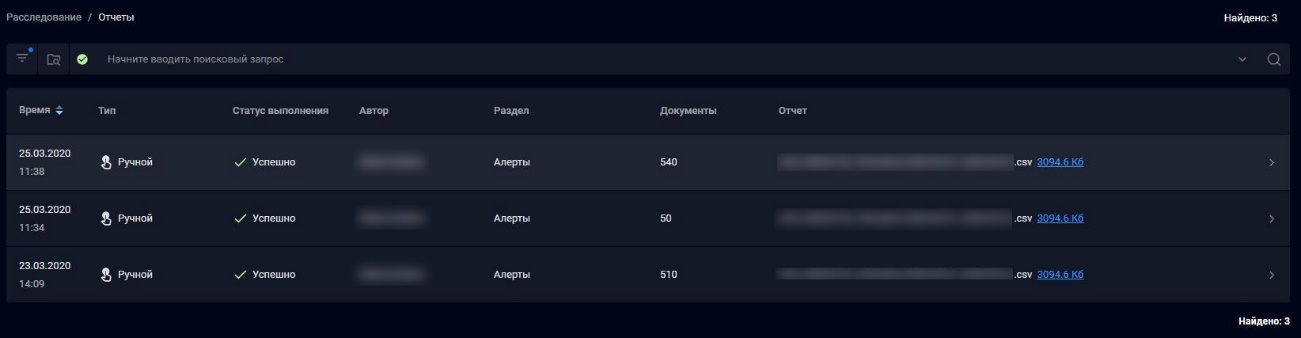 При нажатии на кнопку Проверить количество, будет реализован автоматический подсчет.При нажатии на кнопку Перейти к результатам, будет совершен автоматический переход в раздел Алерты.КонтроллерыВ данном разделе содержится информация по используемым программируемым логическим контроллерам (ПЛК) в инфраструктуре Клиента.Рисунок 8.7.1 - Список контроллеров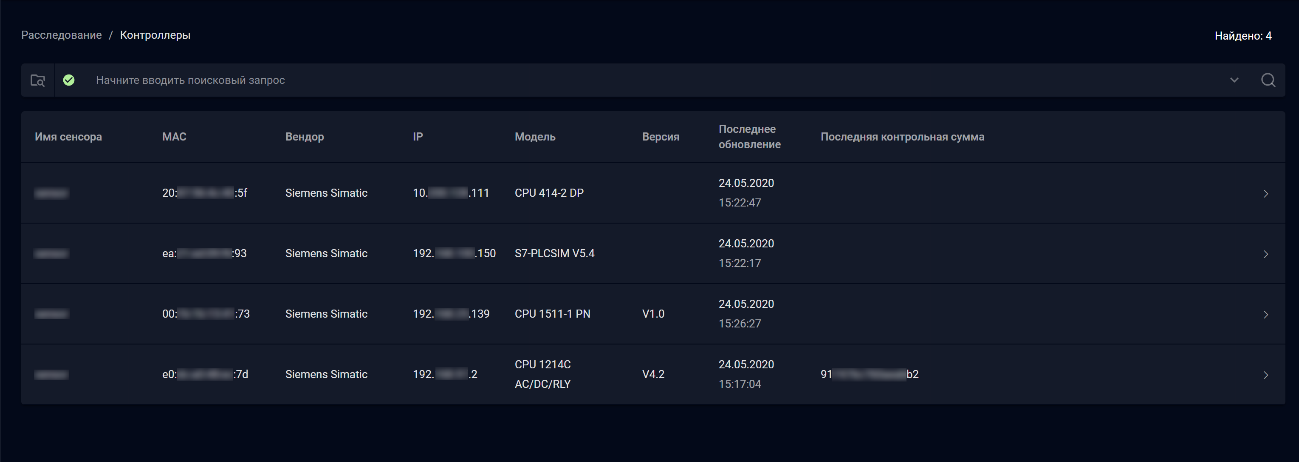 Имя сенсора - название оборудования;MAC - MAC-адрес устройства (ПЛК);Вендор - Производитель устройства (ПЛК);IP - IP-адрес устройства (ПЛК);Модель - Модель устройства (ПЛК)Версия - Версия прошивки, установленный в данный момент на устройстве (ПЛК);Последнее обновление - Последнее время обнаружения;Последняя контрольная сумма  -  Последнее обнаруженная контрольная сумма программы управления, разработанный на TIA Portal.При нажатии на строку с интересующим ПЛК, откроется подробная информация по нему.Рисунок 8.7.2 - Подробная информация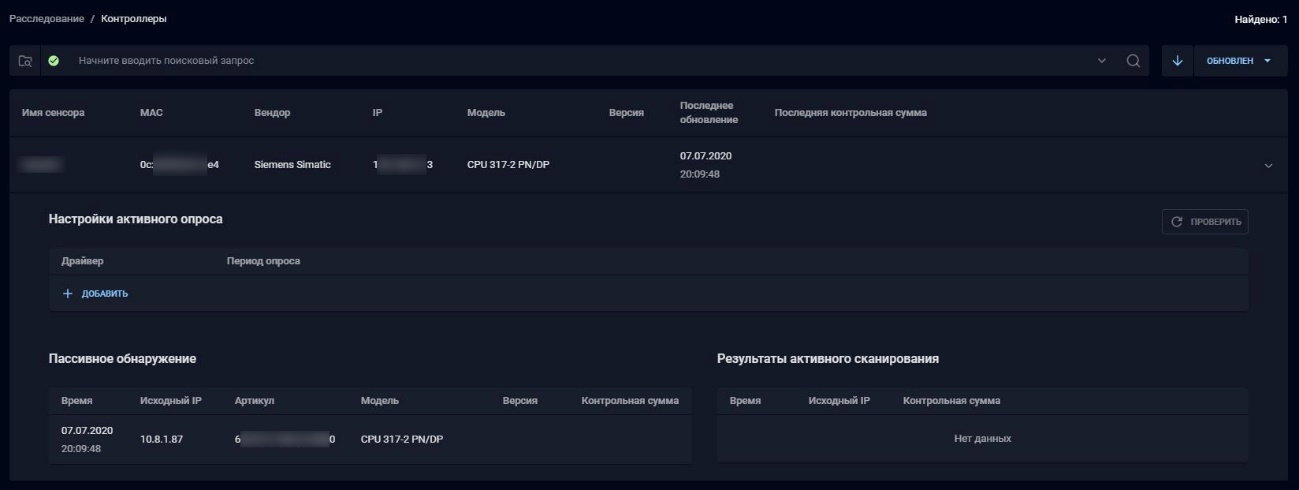 Пассивное обнаружениеВремя - время обнаружения;Исходный IP - источник, от которого пришел запрос;Артикул - Идентификатор устройства (Product ID);Модель - Модель устройства (ПЛК);Версия - версия прошивки, обнаруженный на ПЛК;Контрольная сумма - контрольная сумма программы управления, разработанный на TIA Portal.Настройки активного опросаДрайвер - выбор протокола:s7comm;s7commplus;modbus;umas.Преиод опроса - интервал времени, через который необходимо опрашивать устройство:10 минут;30 минут;1 час;4 часа;8 часов;24 часа.Результаты активного сканированияДанные пункт позволяет отслеживать изменения о контроллерах в сети:Время - время обнаружения;Исходный IP - источник, от которого пришел запрос;Контрольная сумма - контрольная сумма программы управления, разработанный на TIA Portal.НастройкиВ данном пункте описан интерфейс TDS Huntbox с функциями по администрированию комплекса. Основные возможные действия при администрировании TDS Huntbox:Настройка всех модулей TDS, подключенных к TDS HuntboxПри этом информация по настройке конкретных модулей приведена на соответствующих страницах:Настройка модуля HuntboxНастройка модуля SensorНастройка модуля Sensor IndustrialНастройка модуля PolygonНастройка модуля HuntpointОпределение принадлежности модулей TDS к одной общей сущности КомпанияПредоставление информации о пользователях TDSОценка статистики использования лицензий по каждому из модулей TDSУстройстваПункт Устройства служит для предоставления возможности настроек всех компонентов TDS подключённых к TDS Huntbox.Доступные компоненты:TDS SensorTDS Sensor IndustrialTDS PolygonTDS HuntboxTDS StorageTDS HuntpointTDS AtmosphereОбщие данные по устройствамДоступные данные:Версия - версия установленного ПО компоненты TDSИмяТип - определяется типом компоненты TDSЛицензия - лицензия, заданная исходя из типа компоненты TDSДата создания - дата создания новой сущности в HuntboxКонец лицензии - дата окончания действия лицензииСвойства - теги определяющие активированные настройки компоненты TDSРисунок 9.1.1 - Список устройств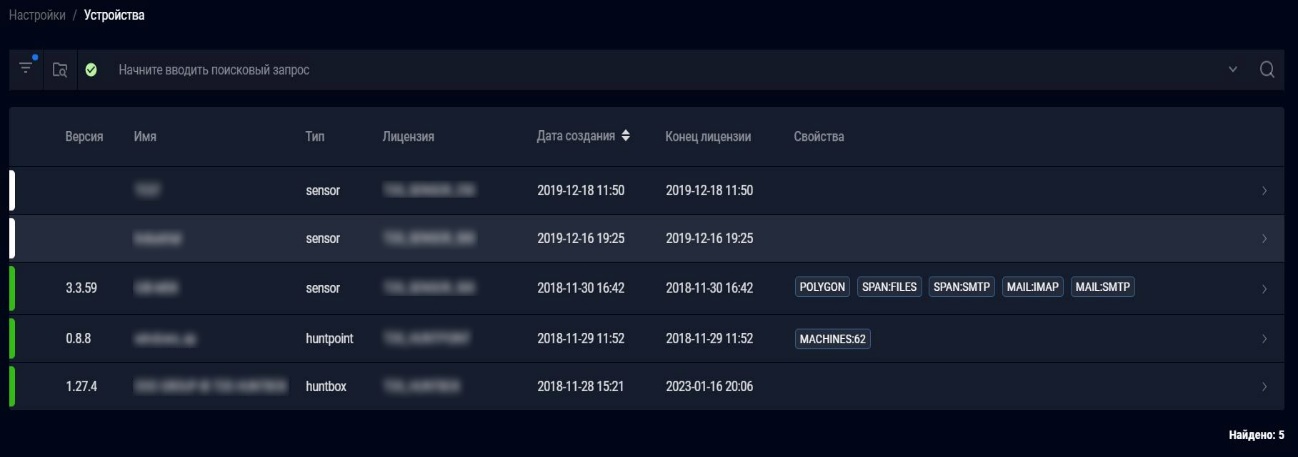 ФильтрыФильтры типов данныхПо кнопке фильтра  в левом верхнем углу веб-интерфейса открывается меню фильтрации.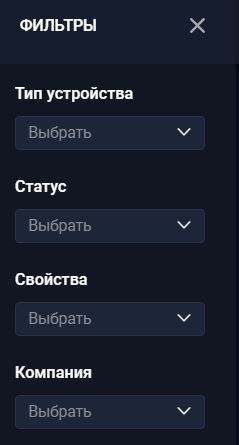 Рисунок 9.1.2 - Типы фильтровПараметры Статус и Свойства аддитивные - возможен выбор нескольких значений в рамках одного параметра. Доступные фильтры:Тип устройстваSensorSensor IndustrialPolygonHuntboxStorageHuntpointAtmosphereСтатусНовыйАктивенВ архивеВыключенПроблемы с подключениемПроблемы с производительностьюПроблемы с интеграциейСвойстваPOLYGON - указывает на интеграцию TDS Sensor с TDS Polygon для поведенческого анализаSPAN:FILES - указывает на попытку сенсора на сбор файлов из SPAN сессий для поведенческого анализаMAIL:SMTP - указывает на интеграция TDS Sensor с почтовым сервером по протоколу SMTPMAIL:SPAN - указывает на попытку сенсора на сбор почтовых сообщений из SPAN сессийMAIL - указывает на включенный анализ почтовых сообщений в TDS SensorКомпанияФильтрует устройства по привязке к выбранным компаниям.Строка поискаФильтр позволяет производить поиск по частым полям в описании устройств.Рисунок 9.1.3 - Строка поиска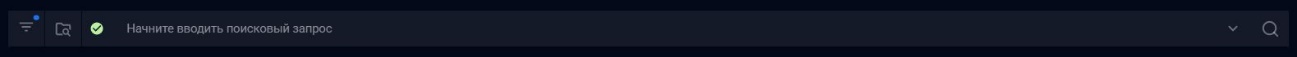  Добавить устройствоДля регистрации нового устройства нажмите кнопку Добавить устройствоТип устройстваОпределяет тип регистрируемого устройства (TDS Sensor /TDS Sensor Industrial/ TDS Polygon/ TDS Atmosphere).ЛицензияДоступные лицензии зависят от выбранного типа устройства. От типа лицензии зависит производительность зарегистрированного устройства.Имя устройстваСвязанное железо(опционально)Связывает UID с устройством из тех что ещё не зарегистрированы на Huntbox.КомпанияОпределяет маркировку всех событий от данного устройства к выбранной компании. Позволяет разграничивать выявленные события в разрезе нескольких инсталляций устройств, зарегистрированных на одном TDS Huntbox. (Смотри также разделы "Подразделения" и "Группировка событий по подразделениям")КомментарийРисунок 9.1.1.1 - Регистрация нового устройства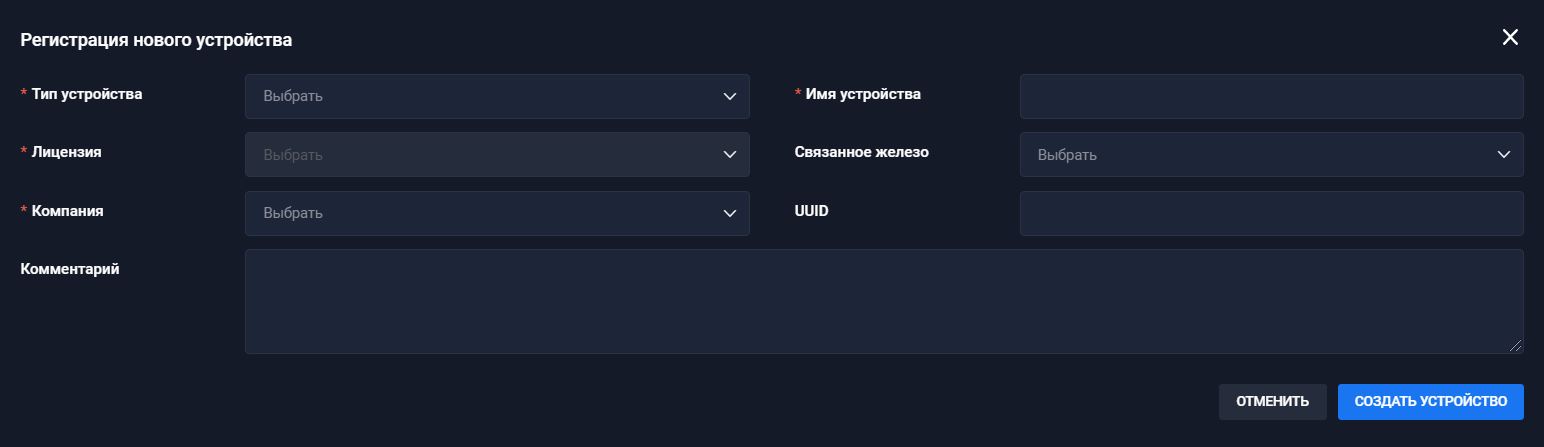 При нажатии на кнопку Создать Устройство диалоговое окно предложит ввести мастер пароль для получения уникального идентификатора(UID) создаваемого устройства (рис.9.1.1.2)Рисунок 9.1.1.2 - Создание UID для нового устройства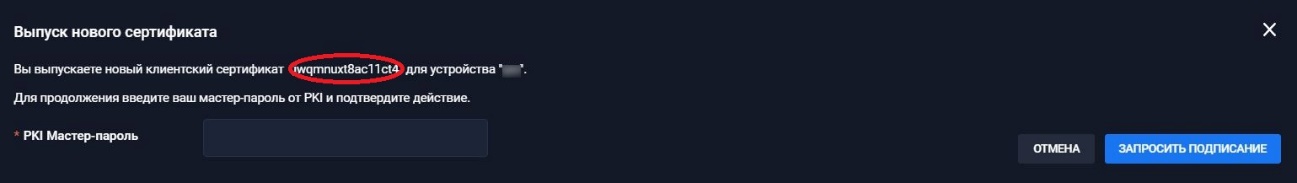 Запросить Подписание подписывает UID нового устройства мастер-паролем.Таким образом после создания устройства в интерфейсе Huntbox становится доступным ряд настроек и параметров новой сущности. Главным параметром является UUID (или Номер лицензии). UUID используется для активации нового устройства и его синхронизации с Huntbox. Остальные настройки и параметры описываются в разделе Редактирования настроек соответствующего модуля.При регистрации нового устройства необходимо различать создание устройства и "активация и подключение" к Huntbox:Создание устройства - это процесс создания новой сущности внутри web-интерфейса Huntbox, а также подписания UID мастер-паролемАктивация и подключение устройства к Huntbox - это процесс настройки на TDS Sensor/TDS Sensor Industrial/ TDS Atmosphere/ TDS Polygon - его активации и подключения к Huntbox.Ссылки на активацию по полученному UID:Активация сенсора и синхронизация с Huntbox.КомпанииTDS Huntbox даёт возможность создавать несколько компаний в разрезе одной инсталляции, что позволяет разграничивать доступные данные среди пользователей, а также реализовывать более сложные иерархические структурные разграничения прав доступа. Все подключаемые модули (TDS Sensor/TDS Sensor Industrial/ TDS Atmosphere/ TDS Polygon, TDS Huntpoint) соотносятся с сущностью Компания из числа созданных в настоящем разделе. Таким образом, все события, формируемые данными модулями, будут разграничены по доступу в соответствии с принадлежностью модуля к Компании. Также в разрезе созданной компании может существовать множество Подразделений. Каждое подразделение реализует возможность иерархического разделения данных внутри одной компании. Подробнее см. ПодразделенияОбщий список компанийПредоставляет список компаний с описанием общих данных по ним.Рисунок 9.2.1 - Список компаний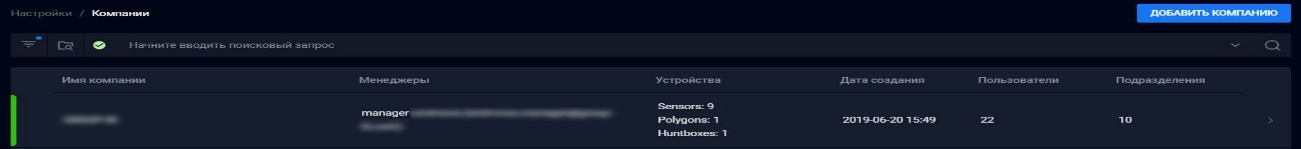 Доступны следующие данные:Имя компанииМенеджеры - список пользователей с ролью менеджерУстройства - количество прикрепленного к данной компании оборудования с разделением по типамДата создания - дата создания компанииПользователи - количество созданных пользователейПодразделения - количество подразделений компанииИнформация о компанииПри выборе компании доступной в списке открывается полная информация о компании. В левом верхнем углу будет отображаться заданный при создании компании логотип. Общие данные можно отредактировать по кнопке   в правом верхнем углу.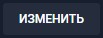 Рисунок 9.2.2 - Информация о компании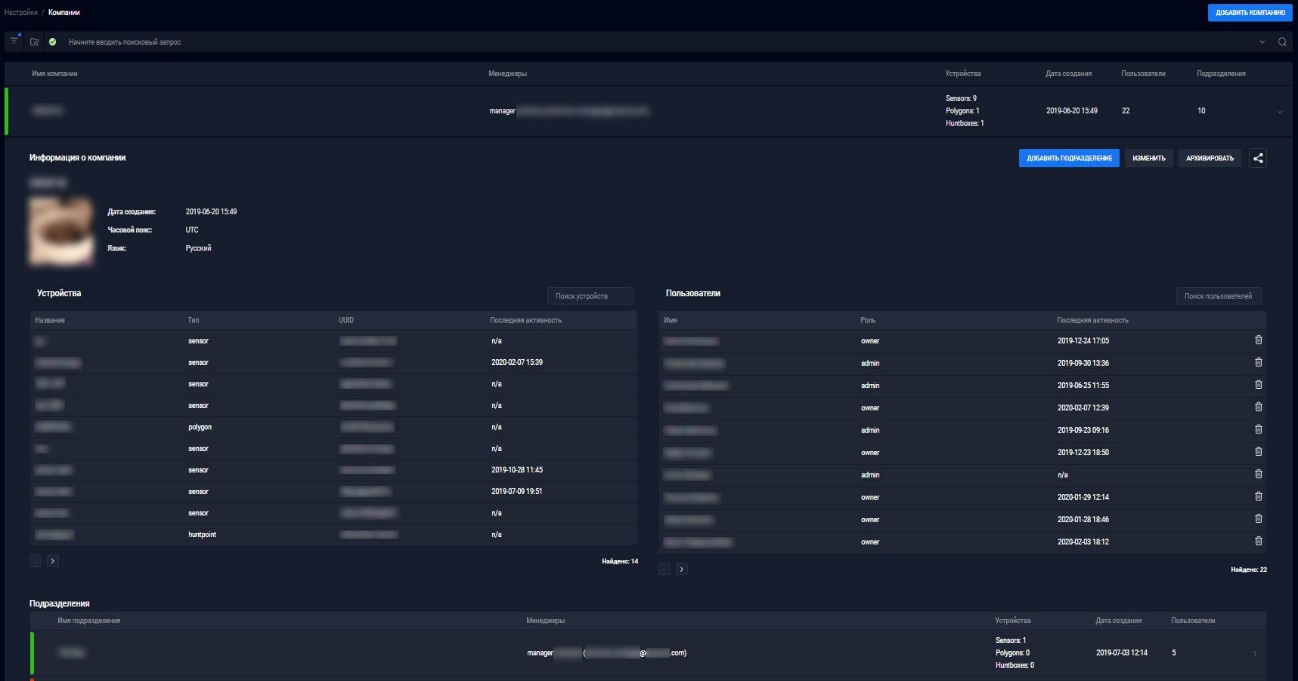 УстройстваПредоставляет список устройств, привязанных к выбранной компании. Краткая информация:Название - имя устройстваТип - тип компоненты системы (TDS Sensor/TDS Sensor Industrial/ TDS Atmosphere/ TDS Polygon)UUID - идентификатор ключа активацииПоследняя активность - крайняя дата активности системыПользователиСписок пользователей, привязанных к компании. Имеется возможность удаления пользователей по клику на кнопку удаления в правом краю строки пользователя. Предоставляется следующая информация по пользователям:Имя - имя пользователя в системеРоль - присвоенная пользователю рольПоследняя активность - крайняя дата активности пользователяДобавление новой компанииРисунок 9.2.3 - Добавление новой компании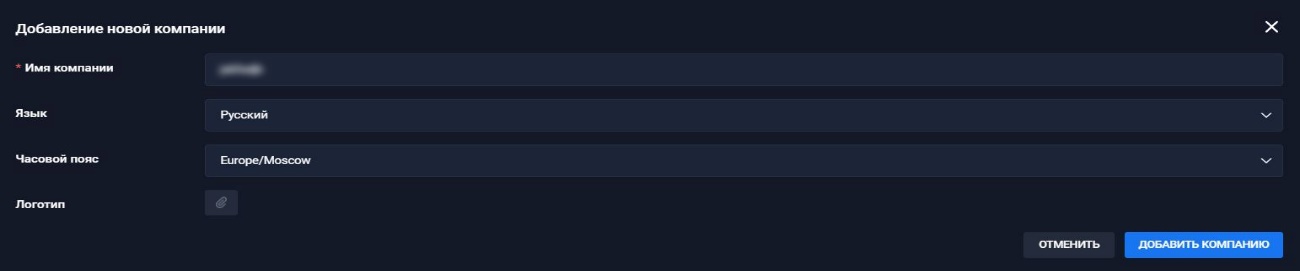 Для добавления новой компании нажмите на кнопку 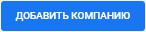 и заполните следующие поля:Имя компании - уникальное название компании в рамках Huntbox (поле обязательное к заполнению)Язык - выберете язык интерфейса по умолчаниюЧасовой пояс - задайте часовой пояс по умолчаниюЛоготип - имеется возможность задать нестандартный логотип компании (Будет отображаться в правом верхнем углу)Архивирование компанииДля архивирования компании выберите её в списке компаний, раскройте полное описание и нажмите кнопку 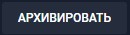 ФильтрыФильтры типовПо кнопке фильтра  в левом верхнем углу веб-интерфейса открывается меню фильтрации.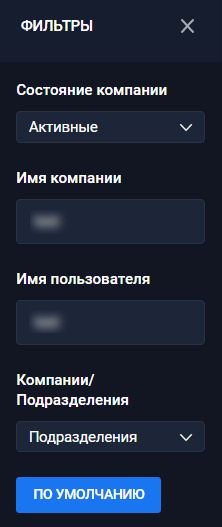 Рисунок 9.2.4 - Фильтры компанииДоступные фильтры компании:Состояние компании - выбор компаний в состоянии:Активные - отображать только активныеАрхивные - отображать только архивныеПусто - отображать полный список компанииИмя компанииИмя пользователяКомпании / ПодразделенияФильтры дат и текстаВ верхней части списка компаний доступна строка поиска по содержанию полей с дополнительными тегами.ПользователиДанная страница содержит информацию о пользователях зарегистрированных в системе TDS, а также позволяет добавлять/удалять пользователей и вносить изменения в профили.
В списке пользователей представлена общая информация по каждой записи. По каждому пользователю доступна полная информация (см. разделы ниже).Полная информация по пользователюРисунок 9.3.1 - Полная информация о пользователе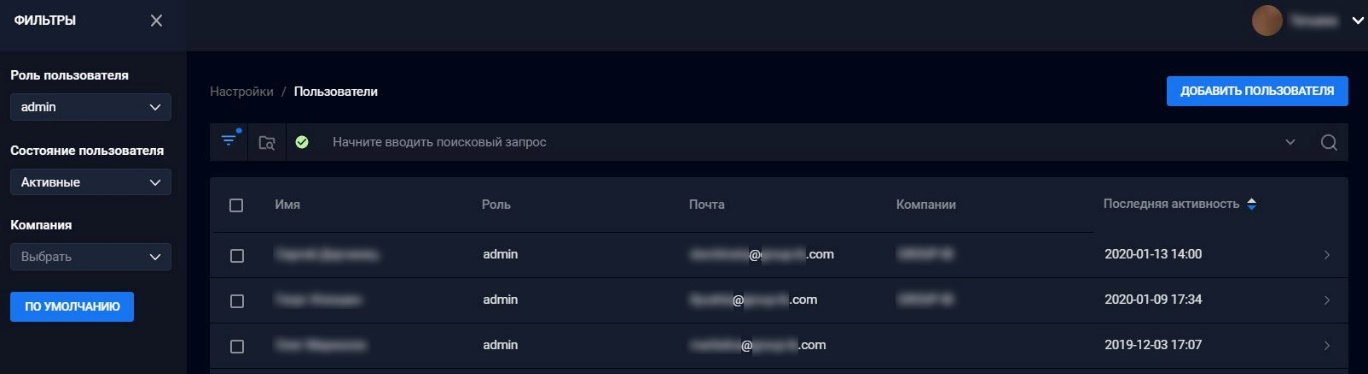 Информация о пользователеИмя - Имя и Фамилия пользователя.Роли - функция для определения прав доступа к ресурсам и управления этим доступом.Owner - создатель проекта. Пользователь имеет права на выполнение любых действий (просмотр списка пользователей; заведение новых пользователей; редактирование информации о пользователях, в т.ч. удаление пользователей). Admin - привилегированный пользователь, имеющий права на просмотр списка пользователей только тех компаний, к которым он привязан. А также обладает правами на выполнение любых действий по отношению к пользователям более слабой роли, включающих изменение прав доступа к продукту TDS, регистрацию и удаление пользователей. В одной организации может быть несколько администраторов.CERT - аналитик, обладает правами просмотра списка всех пользователей. Для пользователей более слабой роли имеет возможность заведения новых пользователей, редактирования информации, а также удаления пользователей.Analyst - аналитик по реагированию и мониторингу на инциденты в пределах закрепленной за ним компании. Доступны действия по изменению информации, заведению и удалению пользователей более слабой роли.User - пользователь системы TDS, обладающий правами доступа стандартного пользователя. Ему доступны: Панель управления, Алерты, Расследование.Manager - имеет минимальные права доступа: Панель управления, Алерты.Почта - email-адрес пользователя. Используется как логин при аутентификации. Данный адрес будет использоваться для оповещений от SOC Group-IB по инцидентам при наличии поддержки 24/7. А также будет использоваться Huntbox-ом для автоматической рассылкой сообщений о статусах алертов.Компании - принадлежность пользователя к компании Последняя активность - представлены крайние записи активности из пункта История событий.КомпанииНаименование организации, к которой относится пользователь. Компания определяет область видимости информации для аккаунта. Дополнительная информация содержится в разделе Компании.История событийДанный модуль позволяет вести логирование действий пользователя.Рисунок 9.3.2 - Логирование действий пользователя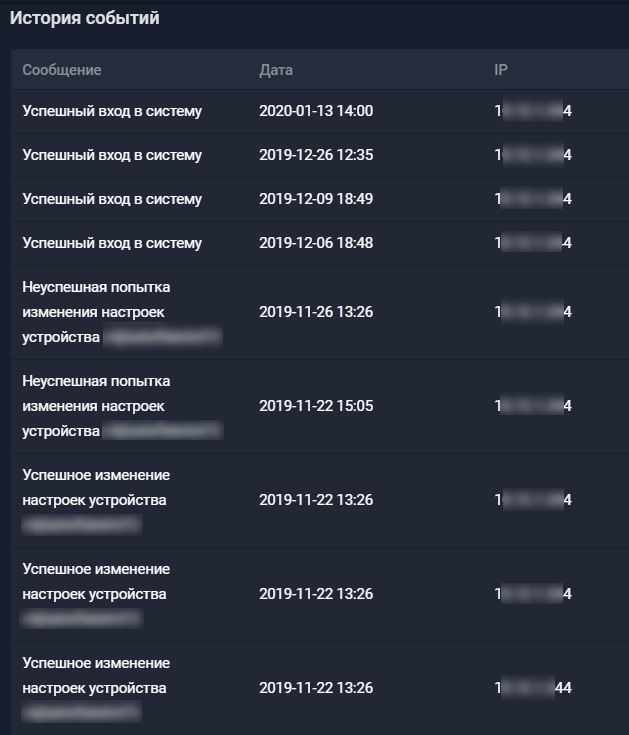 Добавить пользователяДля добавления нового пользователя в систему TDS необходимо провести регистрацию. Пользователю с ролью admin или owner требуется зайти на страницу "Настройки" и нажать на "Добавить пользователя". Следующие поля обязательны к заполнению: Имя, Фамилия, Пароль, Повтор пароля, Компания, Почта, Язык интерфейса, Часовой пояс и Роль. Поля необязательные к заполнению: Телефон, Белый список IP и Уведомления.Белый список IP - В качестве более высокого уровня безопасности учетной записи, рекомендуется добавление белого списка IP адресов. Данный список позволит обеспечить доступ к учетной записи только по представленным IP адресам, для этого необходимо указать один IP адрес или его диапазон.Уведомления - используется два типа уведомлений:Почта - оповещение пользователя о созданном тикете в системе TDS. Используется почта из соответствующего разделаТелефон - при происшествии критических инцидентов специалисты SOC Group-IB дополнительно оповестят пользователя телефонным звонком.Рисунок 9.3.3 - Создание пользователя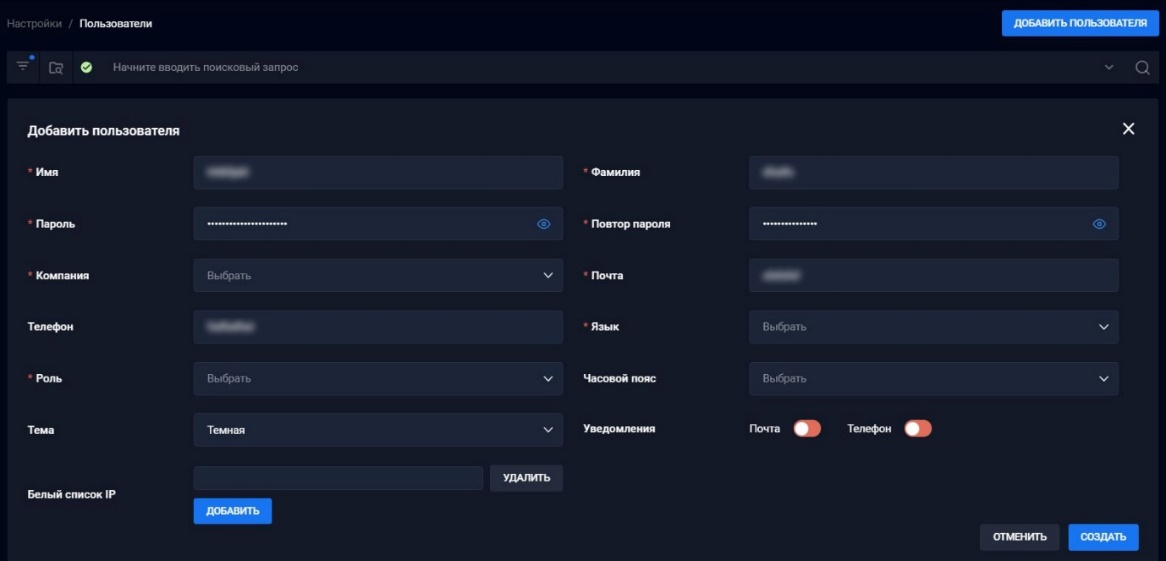 Удаление пользователяДля обеспечения более высокого уровня безопасности архитектуры клиента, при удалении пользователя учетная запись архивируется. Тем самым все внесенные записи, настройки сохраняются. Для удаления пользователя необходимо выбрать учетную запись и нажать "Удалить".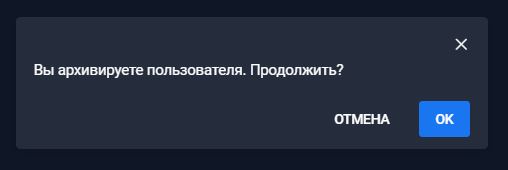 Рисунок 9.3.4 - Удаление пользователяФильтрыДля фильтрации данных на странице "Пользователи" существует три фильтра:Роль пользователя - позволяет сортировать информацию о пользователях исходя из выбранной роли.Состояние пользователя - сортирование информации об активных или удаленных пользователях.Компания - позволяет фильтровать пользователей, относящихся к определенной компании.Роль пользователя:owneradminanalystusermanagercertСостояние пользователя:архивныеактивныеНапример, данный фильтр позволяет выбрать только активных пользователей с ролью Администратора.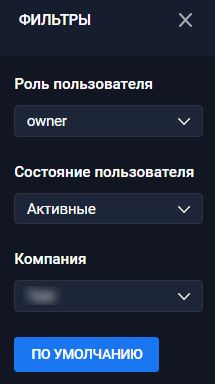 Рисунок 9.3.5 - Фильтрация пользователейФильтры дат и текстаВ верхней части списка компаний доступна строка поиска по содержанию полей с дополнительными тегами.ЛицензииВ разделе "Лицензии" после поля "Управление поисковыми запросами" представлена статистика использования лицензий по каждому из продуктов решения TDS.Рисунок 9.4.1 - Используемые лицензии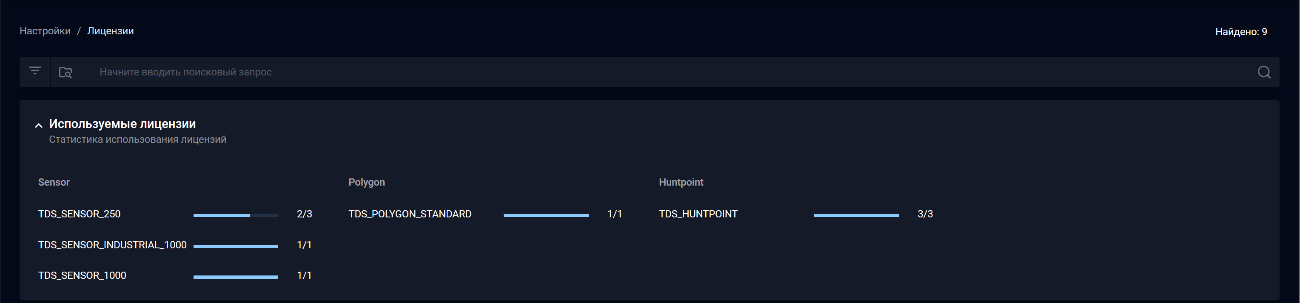 Примечание:За каждым устройством закреплен серийный номер, при этом лицензии выдаются на ПО.Ниже предоставляется список всех UUID (устройств и используемых лицензий), созданных с момента активации Huntbox.Рисунок 9.4.2 - Список выданных лицензий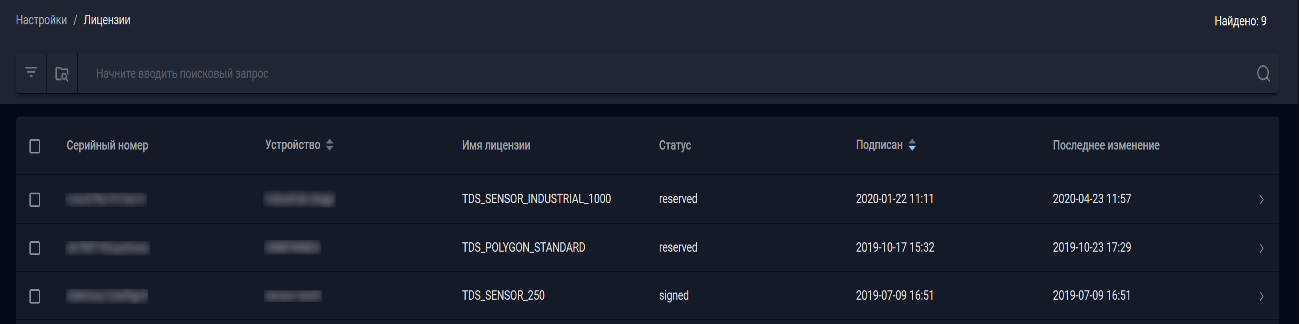 Данные по лицензиямПо каждой лицензии доступна следующая информация:Серийный номерUUID лицензии. Используется для регистрации и синхронизации новых устройств и ПО (в случае Huntpoint) c Huntbox.УстройствоИмя заданное при создании нового устройства.Имя лицензииТип лицензии. Зависит от типа устройства.СтатусReserved - лицензия создана, подписана. По ней зарегистрировано устройство. Лицензия используется в работеSigned - лицензия создана (подписана), но ещё не используется. По ней возможно зарегистрировать новое устройство на HuntboxRevoked - лицензия отозвана. Связанное с ней устройство отсоединено от Huntbox без возможности дальнейшей работыRequested - запрос на отзыв лицензии со стороны подключенных устройств. Устройство будет работать до тех пор, пока лицензия не будет отозвана - перейдёт в статус revokedRemoved - лицензия удалена ПодписанДата выпуска лицензии на HuntboxПоследнее изменениеДата последнего изменения статуса лицензия.Рисунок 9.4.3 - Подробная информация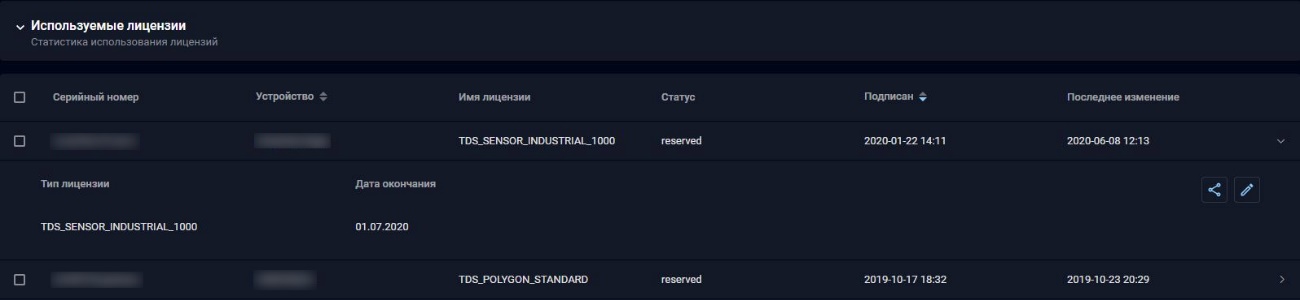  При нажатии на конкретное устройства в списке выданных лицензий откроется информация, отображающая:Тип лицензии - тип лицензии, используемой для данного устройства;Дата окончании - дата истечения срока действия лицензииИзменение статуса лицензииДля изменения статуса лицензии необходимо выбрать серийный номер устойства, из имеющегося списка.  Для этого необходимо выделить элемент, расположенный слева от серийного номера устройства.Рисунок 9.4.4 - Выбор устройства для изменения статуса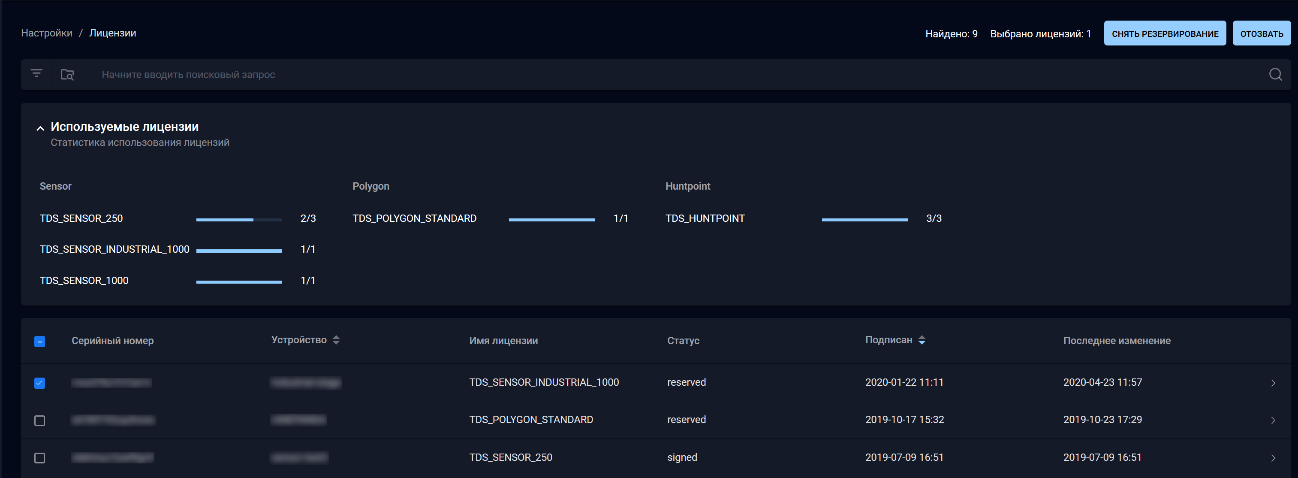 При выборе одного или нескольких устройств появляется возможность изменить статус лицензии, которая будет отображена в верхнем правом углу окна интерфейса Huntbox:ПодписатьПодписать зарезервированную лицензию. Доступно для лицензий со стасусом Requested. ОтозватьОтозвать подписанную лицензию. Устройство, зарегистрированное на Huntbox по данной лицензии будет отсоединёно.Снятие ререзриврованиеСнять лицензию с резервирования.УдалитьУдалить запрос на лицензию. Доступно для лицензий со стасусом Requested. Рисунок 9.4.5 - Снятие с резервирования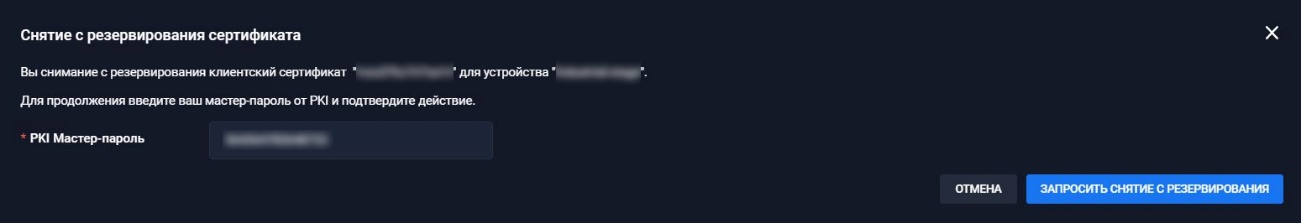 Рисунок 9.4.6 - Отзыв клиентского сертификата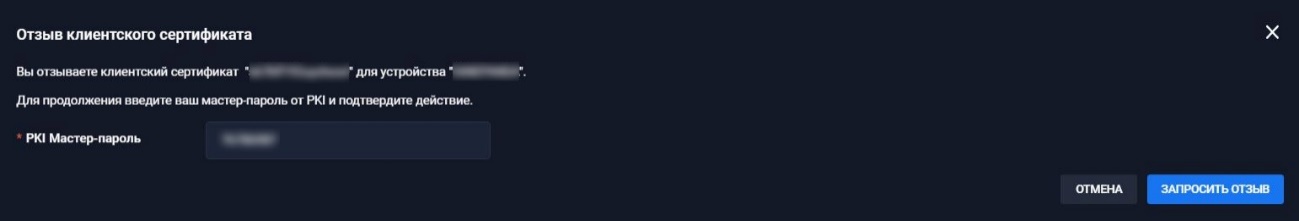 ФильтрыПо кнопке фильтра  в строке поиска открывается меню фильтрации.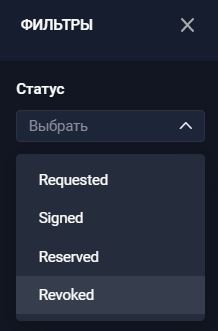 Рисунок 9.4.7 - Фильтр лицензийДоступные фильтры:СтатусRequestedSignedReservedRevokedRemovedФильтры дат и текстаВ верхней части списка компаний доступна строка поиска по содержанию полей. Управление лицензиями подчиненных устройствВ пункте "Лицензии" Вы сможете увидеть выданные Вам лицензии на различные типы устройств, а также статистику по их использованию срокам окончания.Так, например, как представлено на Рисунке 9.4.1.1, у Клиента для использования имеются в распоряжении:TDS_SENSOR_250 - 10 лицензий;TDS_SENSOR_1000 - 10 лицензий, одна из которых использована;TDS_POLYON_STANDARD - 5 лицензий;TDS_POLYON_ENTERPRISE - 5 лицензий, одна из которых также использована.Рисунок 9.4.1.1 – Статистика использования лицензий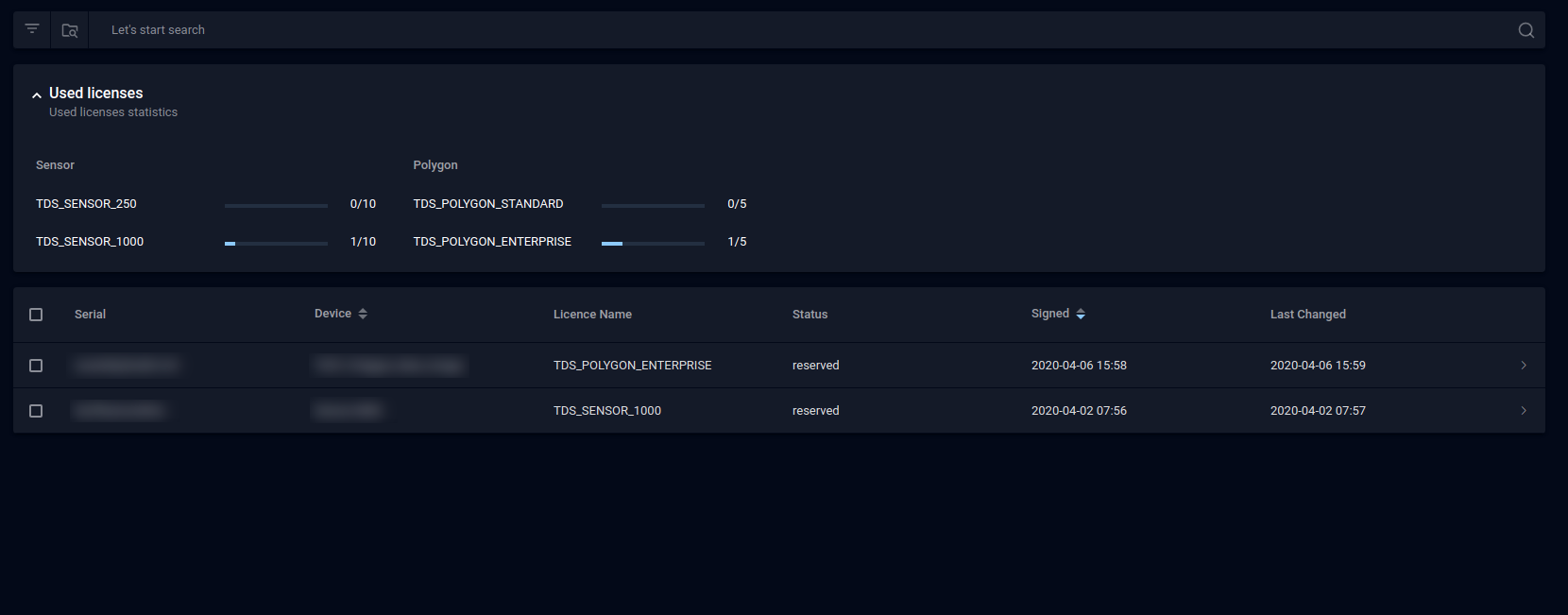 Чтобы воспользоваться оставшимися в наличии лицензиями, необходимо перейти в раздел "Устройства" и добавить устройствоВ появившейся форме необходимо запонить поля, помеченные *.В поле Лицензиии в выпадающем списке будут представлены доступные для выбранного типа устройства лицензии.Например, как изображено на Рисуноке 9.4.1.2 - TDS_SENSOR_1000.В Поле Дата окончания лицензии указывается срок действия лицензии, который не может превышать дату окончания лицензии Huntbox.Рисунок 9.4.1.2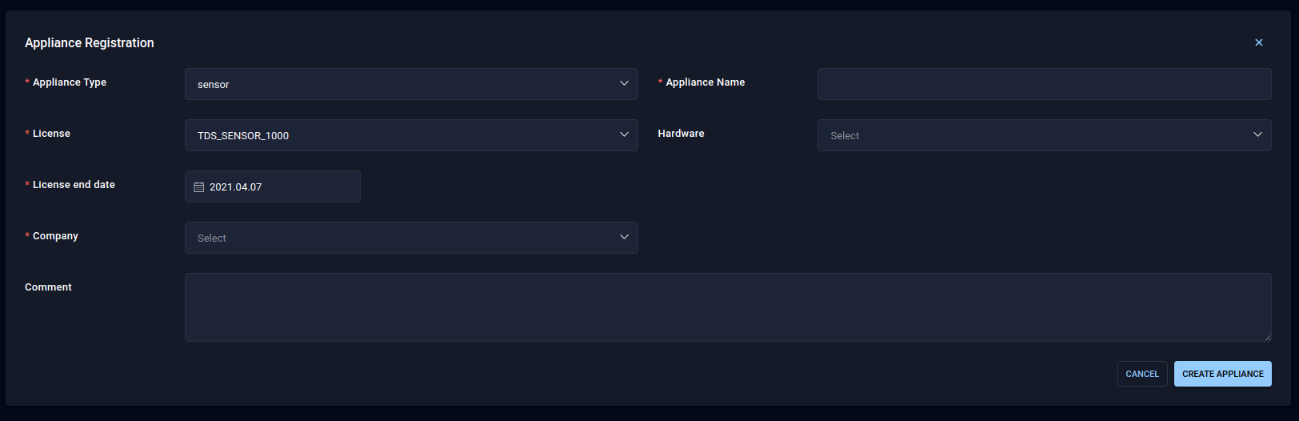 Рисунок 9.4.1.3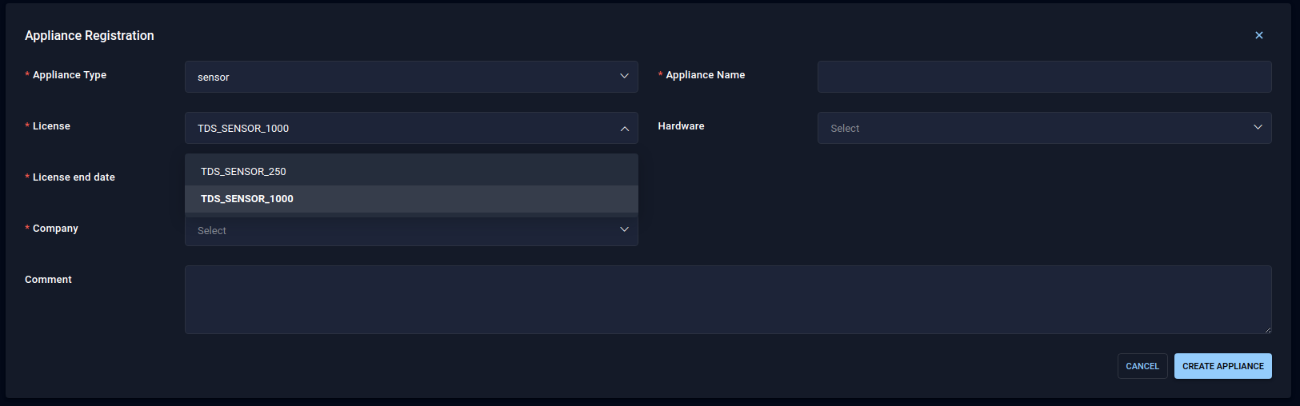 Для сохранения настроек необходимо ввести PKI, присвоенный Huntbox, с которого выполняются настройки (Рисунок 9.4.1.4).Рисунок 9.4.1.4 - Сохранение настроек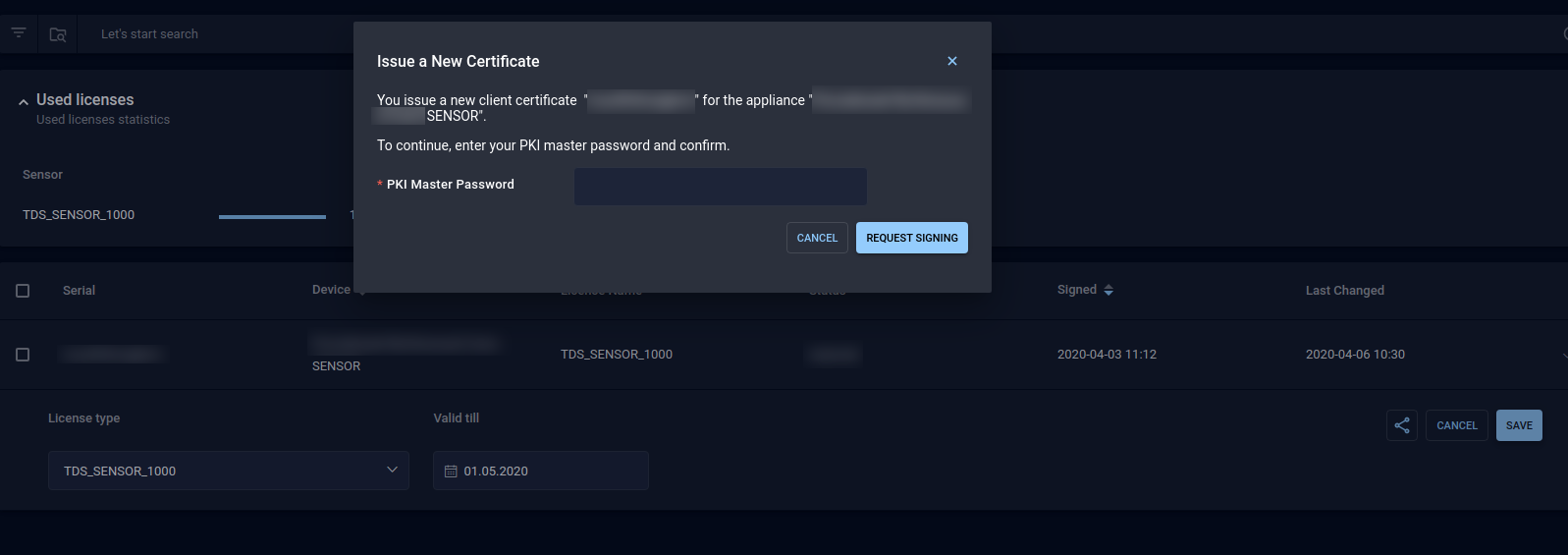 После сохранения настроек данная лицензия будет доступна для активации на устройстве, для которого создавалась лицензия (например, для TDS_SENSOR_1000), при этом счетчик используемых лицензий TDS_SENSOR_1000 увеличится на 1 (Рисунок 9.4.1.5).Рисунок 9.4.1.5 - Статистика Лицензий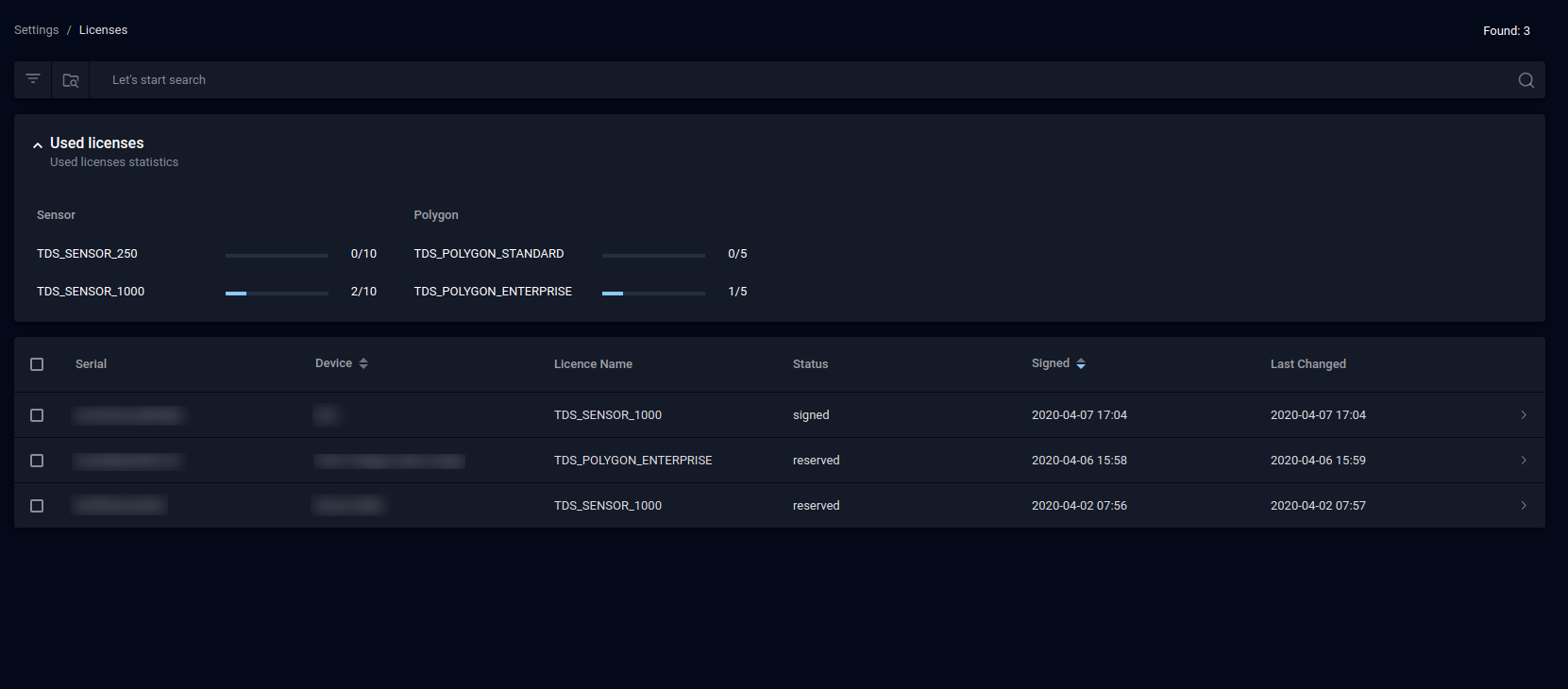 Продление срока действия лицензииЕсли Вам необходимо продлить лицензию на Huntbox и одно (или несколько) устройств, Вам необходимо обратиться в службу поддержки Group-IB для продления лицензии Huntbox.Важно:Служба поддержки Group-IB продлевает лицензию только на Huntbox.
Лицензии на остальные устройства Клиент присваивает и продлевает самостоятельно.Важно:Следует заметить, что продлевать лицензию для подчиенных устройств можно на срок не превышающий дату окончания лицензии Huntbox.Изменение типа лицензииЕсли Вам потребовалось изменить тип лицензии, например, с TDS_SENSOR_1000 на TDS_SENSOR_250, то Вам не обходимо зайти в раздел "Лицензии" и в списке используемых лицензий выбрать ту, которую необходимо изменить (Рисунок 9.4.1.6).Рисунок 9.4.1.6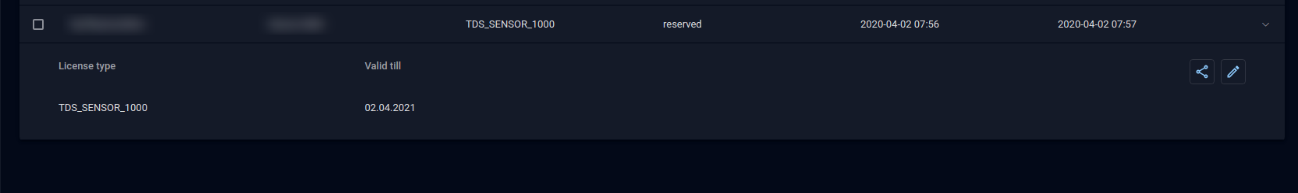 Нажмите на кнопку редактирования    и в поле Тип лицензии выберите доступную. (Например, TDS_SENSOR_250).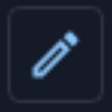 Для сохранения настроек необходимо ввести PKI Huntbox, с котрого выполняются настройки.Редактирование настроек модуля TDS HuntboxНа странице представлены общие показатели по работе TDS Huntbox:Общая информацияИмя - заданный идентификатор может быть любымНомер лицензии - получен при покупке или тестировании решенияСерийный номер - серийный номер оборудованияКомментарийVPN IP - адрес VPN сервера для коммуникации Huntbox с подключаемыми модулямиВнешний IP - адрес управляющего интерфейсаКомпания - задается при создании нового устройства из списка Настройки -> КомпанииСостояние устройстваПоследний HeartBeatПоследнее обновлениеCPU / RAM / HDDДропы в ядре / на интерфейсе Последняя активностьДлительностьЗагрузка каналаГрафики состояния устройстваCPU average (%)RAM maximum (%)HDD maximum (%)Кнопка редактирования базовых свойств  - доступны для редактирования: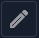 ИмяКомментарийПримечание: данная кнопка доступна только для пользователей с типом аккаунта owner.Рисунок 10.1 - Общие показатели при работе с TDS Huntbox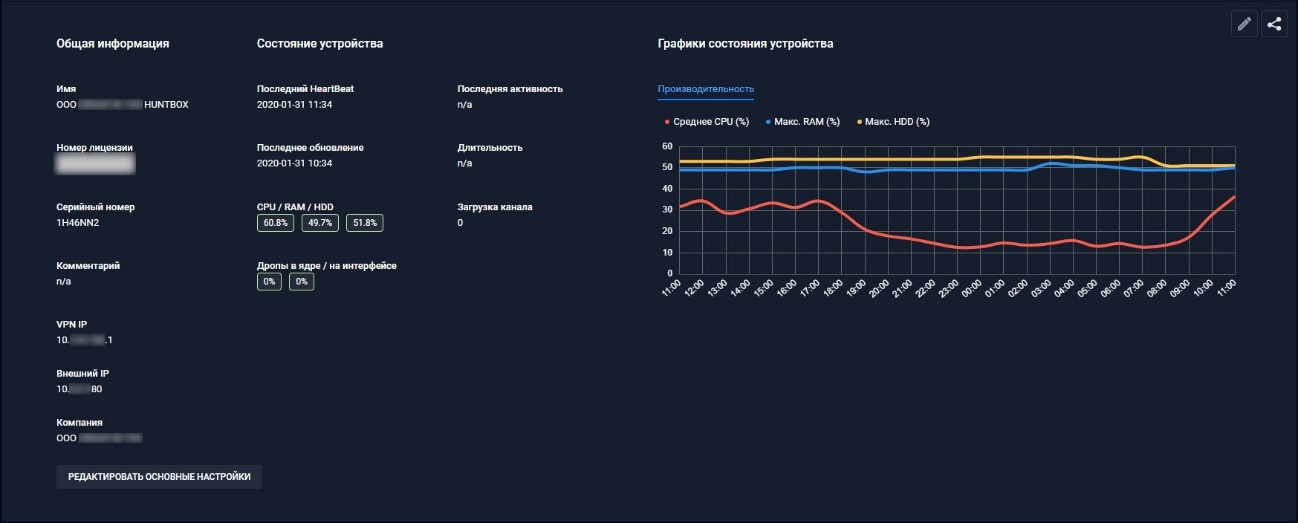 По кнопке Редактировать Основные Настройки доступны расширенные настройки TDS Huntbox.Обновления и потоки данныхДанная настройка определяет способ и типы данных которыми будет обмениваться Huntbox с инфраструктурой Group-IB.Рисунок 10.1.1 – Режимы работы Huntbox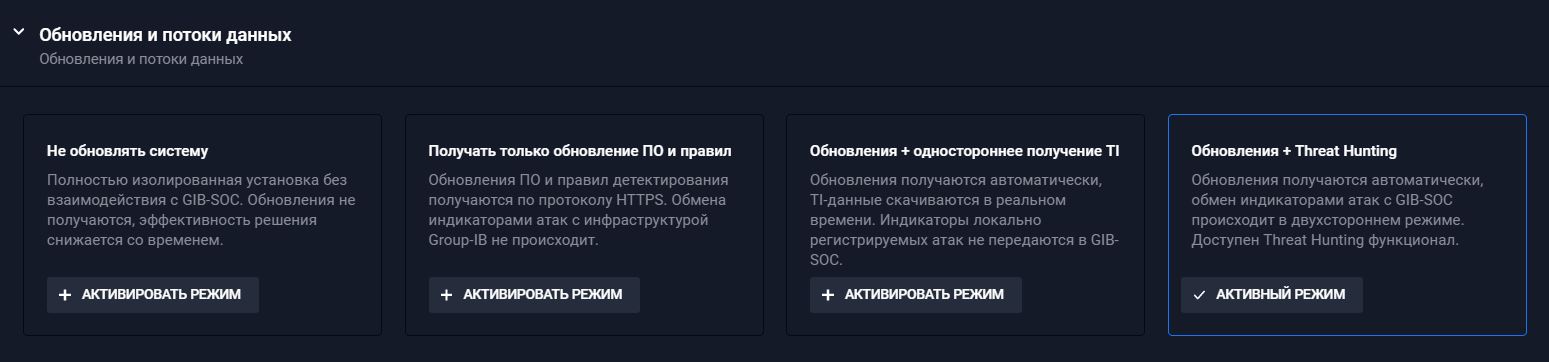 Не обновлять системуОбновление программного обеспечения, IOC-ов и сетевых сигнатур не производится.Отсутствует взаимодействие с инфраструктурой Group-IB SOC.Получать только обновления ПО и правилОбновления сигнатур и IOC, а также обновление ПО комплекса загружаются в автоматическом режиме с сервера Group-IB repo.gibtds.ru по защищенному каналу.
В этом режиме отсутствует взаимодействие с инфраструктурой Group-IB SOC. В данном режиме обновления инициируются TDS Huntbox.Обновления + одностороннее получение TIОбновления сигнатур и ПО загружаются в автоматическом режиме. У пользователя имеется возможность по выбранному индикатору (IP-адрес, доменное имя и т.п.) запросить и получить обогащенный контекст из системы Group-IB Threat Intelligence. Обмен информацией происходит по защищенным каналам.Для Huntbox необходим доступ до серверов - tdsi.group-ib.com:443/tcp.События ИБ и уведомления по ним в Group-IB SOC не передаются.Имеется возможность активации аккаунта удаленной технической поддержки Group-IB.Обновления + Threat HuntingСистема работает в полнофункциональном режиме.
Автоматически загружаются обновления сигнатур и ПО. Huntbox автоматически получает информацию из системы Group-IB Threat Intelligence, поэтому имеется возможность осуществлять Threat Hunting. События ИБ передаются в Group-IB SOC и пользователь системы может получать поддержку от экспертов Group-IB CERT в режиме 24/7. Все данные передаются по защищенным каналам.Для Huntbox необходим доступ до серверов - tdsi.group-ib.com:443/tcp. Существует возможность активации аккаунта удаленной технической поддержки Group-IB.Интеграция TDS Huntbox с TDS PolygonДанная настройка предлагает возможность интегрировать выбранный Huntbox c определенным TDS Polygon для осуществления функций поведенческого анализа.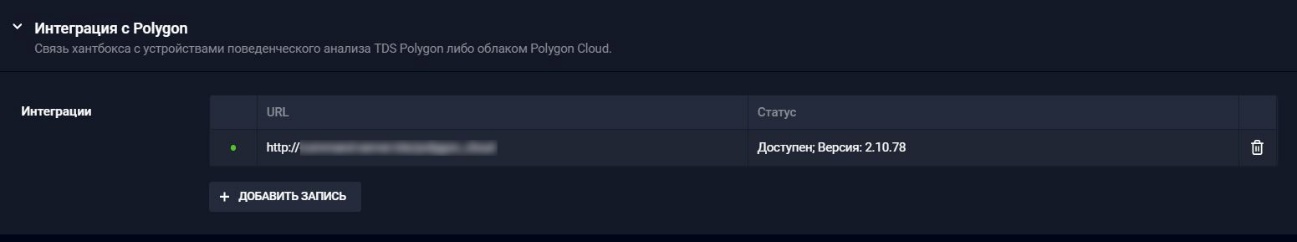 Рисунок 10.2.1 – Интеграция с TDS PolygonИнтеграцииВ меню задаётся запись в виде DNS имени или IP адреса TDS Polygon. Возможно задать больше чем одну запись, дабы обеспечить распределение нагрузки по поведенческому анализу. Управление очередью производится на стороне Huntbox. Huntbox делает опрос всех подключённых к нему TDS Polygon на предмет размера очереди поведенческого анализа и выбирает минимальную для следующего анализа.Использование облачного TDS PolygonДля использования Polygon Cloud (облачной версии TDS Polygon) используется одна из следующих записей:http://command-server.tds/polygon_cloud10.144.178.1:3000Управление интеграцией с LDAPВ данном пункте осуществляется настройка управления интеграции с LDAP.  В настоящей настройке производится упрощённая интеграция со службой внешних каталогов. Может быть задействована любая служба, поддерживающая LDAP протокол. После интеграции при попытках входа пользователей в систему Huntbox будет осуществлять запрос в службу каталогов на предмет существования данного клиента в базе. Вход будет осуществлён только в случае наличия указанного при аутинтификации пользователя в базе LDAP.При этом проверяется пароль и логин.  Пароль должен быть от учетной записи в LDAP.Для настройки интеграции достаточно указать адреса LDAP серверов, чтобы использовать их в качестве источника аутентификации. Рисунок 10.3.1 – Управление интеграцией с LDAP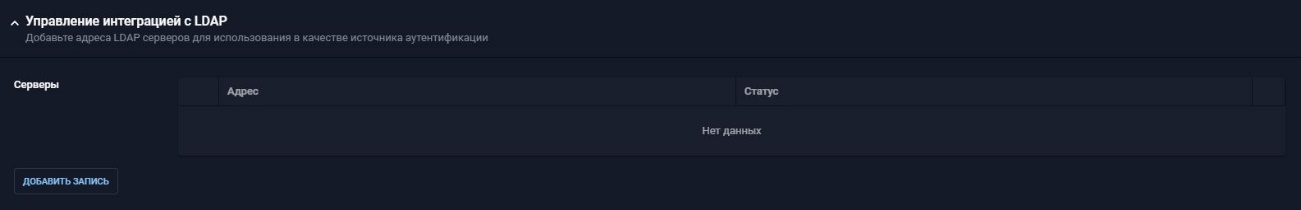 Рисунок 10.3.2 – Добавление адреса LDAP сервера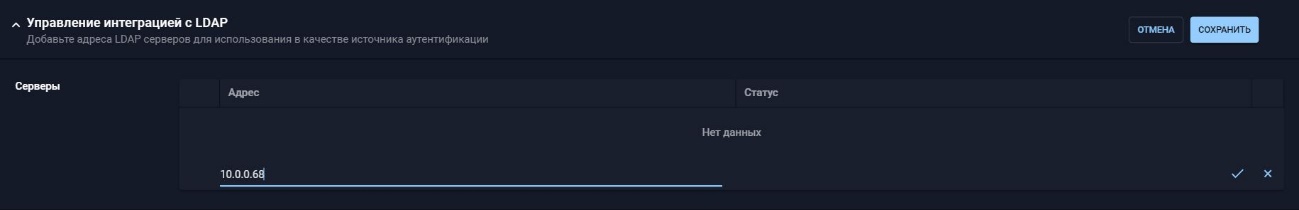 Прокси-серверДля работы Huntbox во всех режимах исключая первый (Не обновлять систему) системе необходима связь с серверами Group-IB. Данное подключение может осуществляться через прокси сервера. Доступные настройки:Адрес сервера - IP адрес проксиПортТип авторизации - поддерживается базовая и NTLM аутентификации. Также возможно выбрать прокси без авторизации.Задайте логин и пароль при выборе базовой или NTLM аутентификации.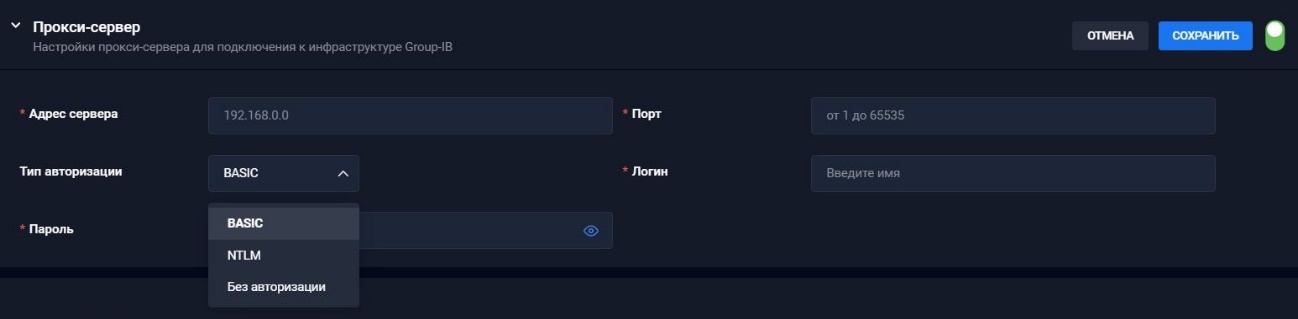 Рисунок 10.4.1 - Прокси-серверСервер времениВ настройках сервера NTP возможно задать адрес сервера синхронизации времени для всех сенсоров, подключенных к данному Huntbox серверу. Все подключенные TDS Sensor и TDS Polygon синхронизируют своё время с Huntbox.Рисунок 10.5.1 - NTP cервер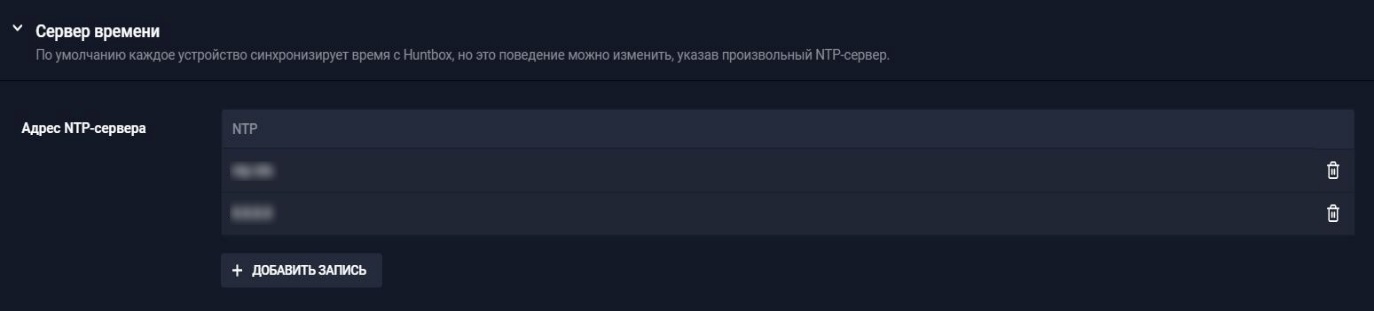 Сертификат web-сервераДля доступа в веб-интерфейс возможно задать пользовательские SSL-сертификаты. Сертификат и ключ загружается в форматах .crt и .key.Рисунок 10.6.1 - Клиентский сертификат для Web-сервера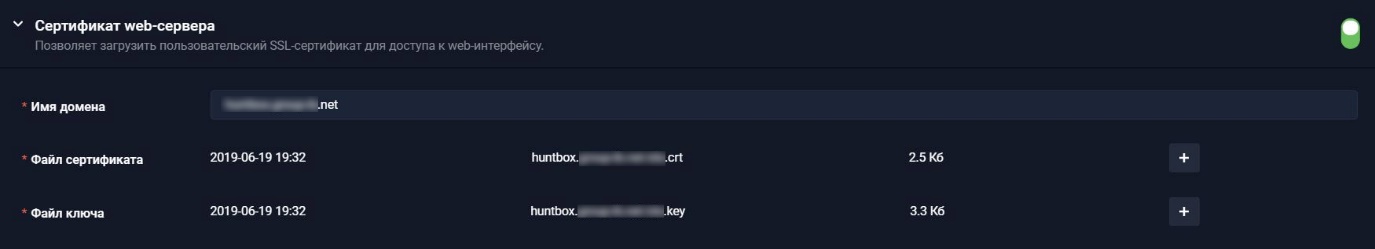 Имя Домена Определяет полное DNS имя сервера TDS Huntbox для домена которого выписан сертификат.Настройки почтового сервераДанная настройка задаёт почтовый сервер и аккаунт для рассылки сообщений для аналитиков комплекса.Рассылка осуществляется индивидуально по сработанным инцидентам. Рассылка настраивается в соответствующих настройках аккаунта пользователей в разделе "Пользователи" Рисунок 10.7.1 - SMTP сервер для оповещения аналитиков и администраторов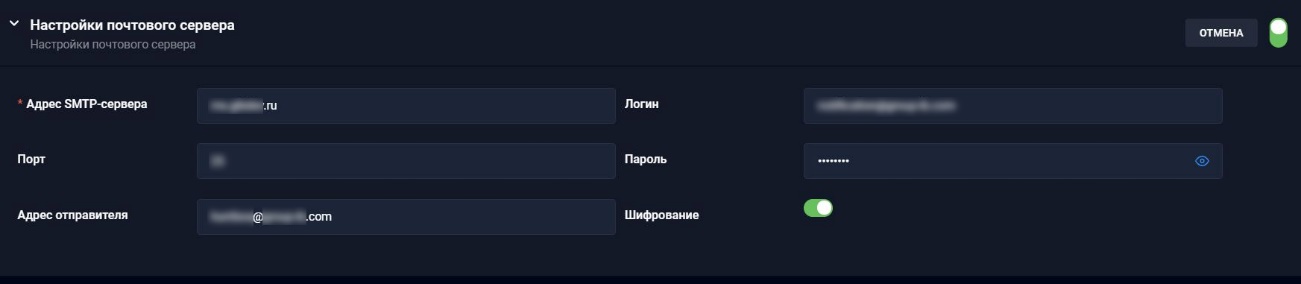 SNMP-мониторинг HuntboxНастройка позволяет обеспечивать мониторинг состояния оборудования, а также мониторинг статистических данных используемых модулей в TDS Huntbox.
Поддерживаемые версии протокола SNMP:SNMPv1SNMPv2SNMPv3При выборе версии протокола появляется возможность задать дополнительные параметры, специфичные для выбранного протокола.SNMPv1Рисунок 10.8.1 - SNMP-мониторинг HB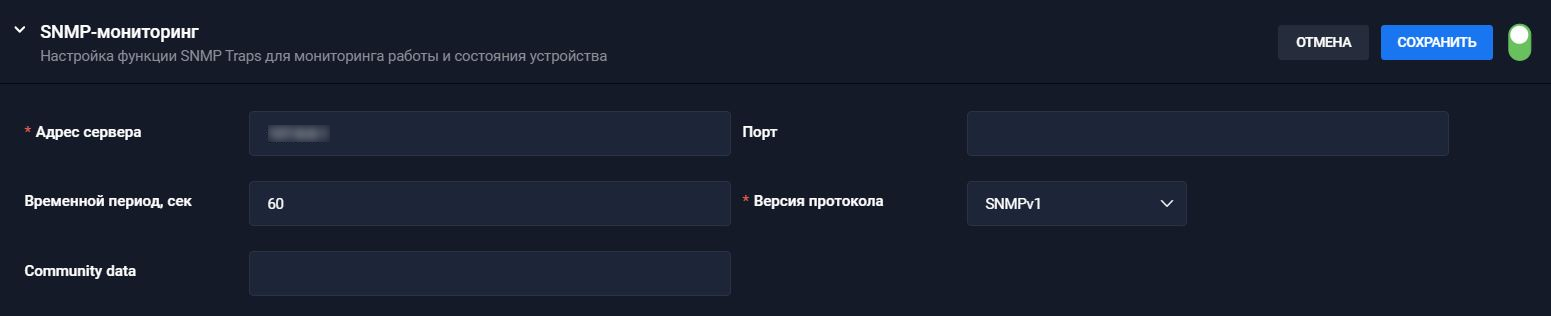 Доступные настройки:Адрес сервераПортВременной периодВерсия протоколаCommunity DataSNMPv2Рисунок 10.8.2 - SNMP-мониторинг HB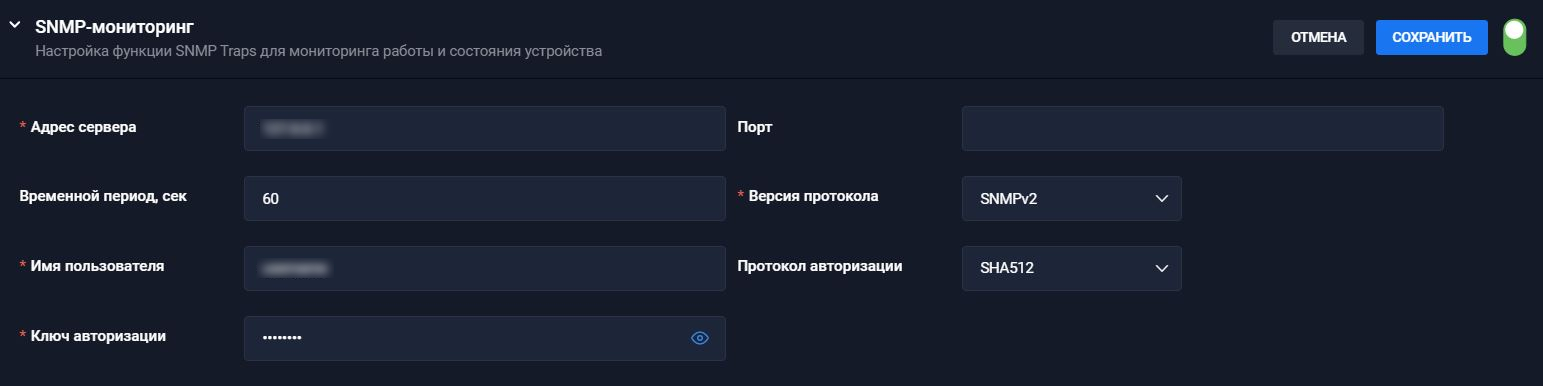 Доступные настройки:Адрес сервераПортВременной периодВерсия протоколаИмя пользователяПротокол авторизации:NoneMD5SHASHA224SHA256SHA384SHA512Ключ авторизацииSNMPv3Рисунок 10.8.3 - SNMP-мониторинг HB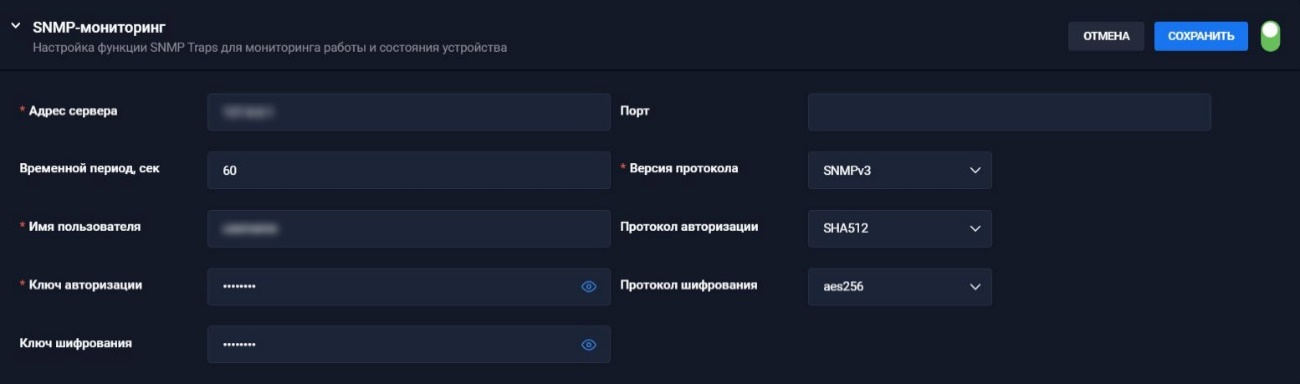 Доступные настройки:Адрес сервераПортИмя пользователяПротокол авторизации:NoneMD5SHASHA224SHA256SHA384SHA512Ключ авторизацииПротокол шифрования:NoneDES3DESAES128AES192AES256Ключ шифрованияСервер событий HuntpointСервер управления Huntpoint.Активирует сервер для агентов на конечных станциях с ОС Windows, следящих за системной активностью и отправляющих события на Huntbox для анализа и последующей реакции. Является решением типа Behaviour Inspection & Host ForensicsРисунок 10.9.1 – Huntpoint сервер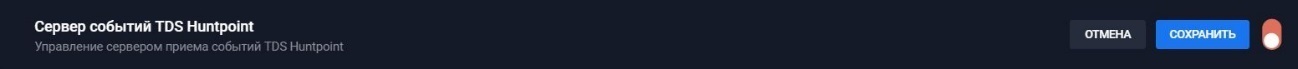 Сброс мастре-пароляПри утере мастер пароля возможно сбросить главный ключ и запустить процесс генерации PKI заново. Для этого нажмите на кнопку Сбросить PKI.Рисунок 10.10.1 – Сброс мастер-пароля. Шаг 1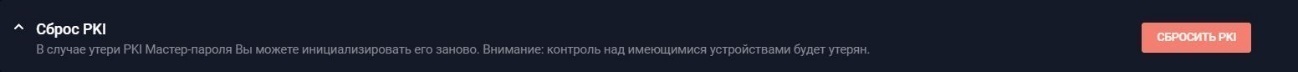 Рисунок 10.10.2 – Сброс мастер-пароля. Шаг 2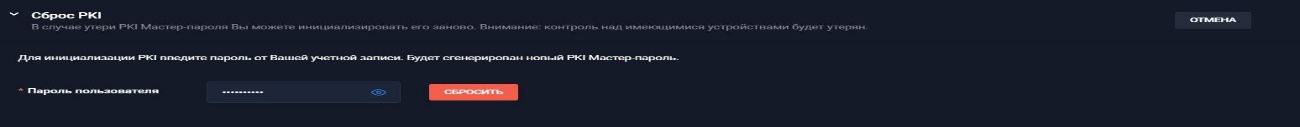 Редактирование настроек модуля TDS SensorРасположение: UI -> Настройки -> Устройства -> в списке устройств выбрать необходимый TDS Sensor.На странице представлены общие показатели по работе подключенного TDS Sensor. Данные по каждому сенсору доступны при раскрытии карты сенсора в списке подключённых устройств.Общая информацияИмя - заданный идентификатор может быть любымНомер лицензии - получен при покупке или тестировании решенияСерийный номер - серийный номер оборудованияКомментарийVPN IP - адрес внутри VPN туннеля получаемый при подключении TDS Sensor к TDS Huntbox для управляющих коммуникацийВнешний IP - адрес управляющего интерфейса, выданный на стороне клиента (через DHCP или статическими правилами)Компания - задаются при создании нового устройства из списка Настройки -> КомпанииСкрыть от CERT -свойство сенсора, скрывающее его события из выдачи для мониторинга пользователям с ролью CERTСостояние устройстваПоследний HeartBeat - последний замеченный heartbeat с данного устройстваПоследнее обновление - дата последнего обновленияCPU / RAM / HDDДропы в ядре / на интерфейсе Последняя активность - крайнее время активности VPN между сенсором и управляющим HuntboxДлительность - временной отрезок в течении которого между сенсором и Huntbox был установлен управляющий VPN канал. Отчитывается с момента последней потери связи между устройствамиЗагрузка каналаГрафики состояния устройстваПредоставляют двумерный график на временном отрезке в 24 часа по следующим показателям:Производительность - задействованные ресурсы системыCPU average (%)RAM maximum (%)HDD maximum (%)SPAN - средняя загрузка канала приёма копии трафика аккумулированная по всем SPAN интерфейсам сенсораMSP - статистика по количеству принятых для анализа почтовых сообщений при наличии почтовой интеграцииEnvelopers - статистика по принятым письмамFiles - статистика файлов, приложенных к данному количеству писемPolygon Queue - размер очереди на TDS Polygon к выбранному моменту времениDROPS - отбрасываемые пакеты на физическом интерфейсе приёма копии трафикаКнопка редактирования базовых свойств  - доступны для редактирования:ИмяКомментарийСкрыть от CERTПримечание: данная кнопка доступна только для пользователей с типом аккаунта owner.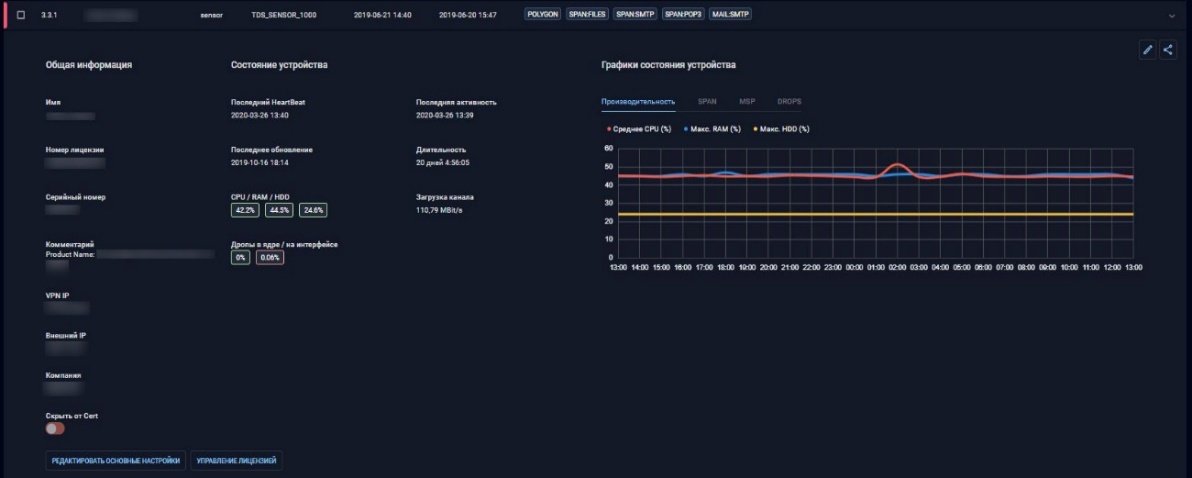 Рисунок 11.1 - Основные показатели TDS SensorКнопка Редактировать настройки открывает раздел конфигурации устройства, который разделен на сделующие разделы: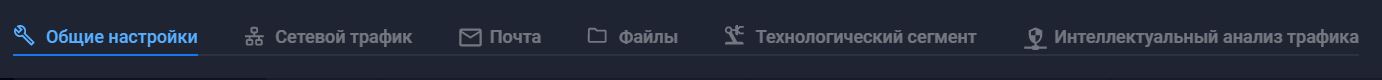 Рисунок 11.2 – Блоки настройки модуля TDS SensorПри нажатии на кнопку Управление лиценией (позволяет изменить лицензию для выбранного устройства) происходит автоматический переход в раздел Лицензии.Блок «Общие настройки»Данный блок содержит в себе набор функций, позволяющих: связывать Sensor с устройствами поведенческого анализа (Polygon, Polygon Cloud), создавать белые списки индикаторов для исключения из анализа, создавать правила по разрешению сетевых адресов в доменные и сетевые имена, передавать регистрируемые события во внешние системы через Syslog, изменять синхронизацию времени устройства с Huntbox, настраивать функции для мониторинга работы и состояния устройства.Группировка событий по подразделениямДанная настройка позволяет разделить события и алерты внутри одной инсталляции, в разрезе одной Компании. Таким образом возможно разделять обработку инцидентов внутри одной компании между аналитиками ответственными за различные подразделения.Рисунок 11.1.1.1 - Группировка событий по подразделениям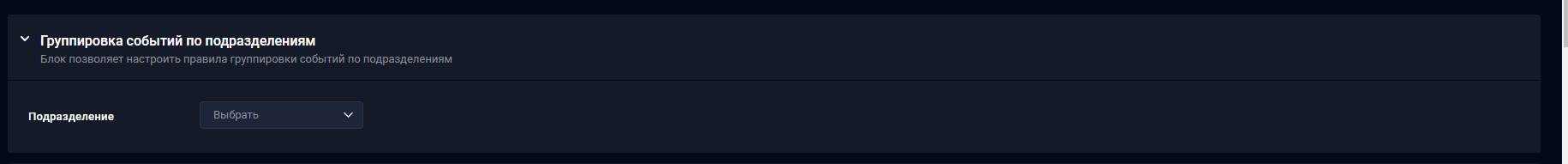 Из меню Подразделение возможно выбрать как подразделение, так и саму компанию. Видимость компаний TDS Huntbox зависит от привязки выбранного сенсора к Компании на стадии регистрации (создания) устройства (см. Добавить Устройство).После выбора подразделения станет доступно меню группировки данных по сетевым адресам и почтовым адресам (см рис. "Разделение данных по подразделению).Рисунок 11.1.1.2 - Разделение данных по подразделению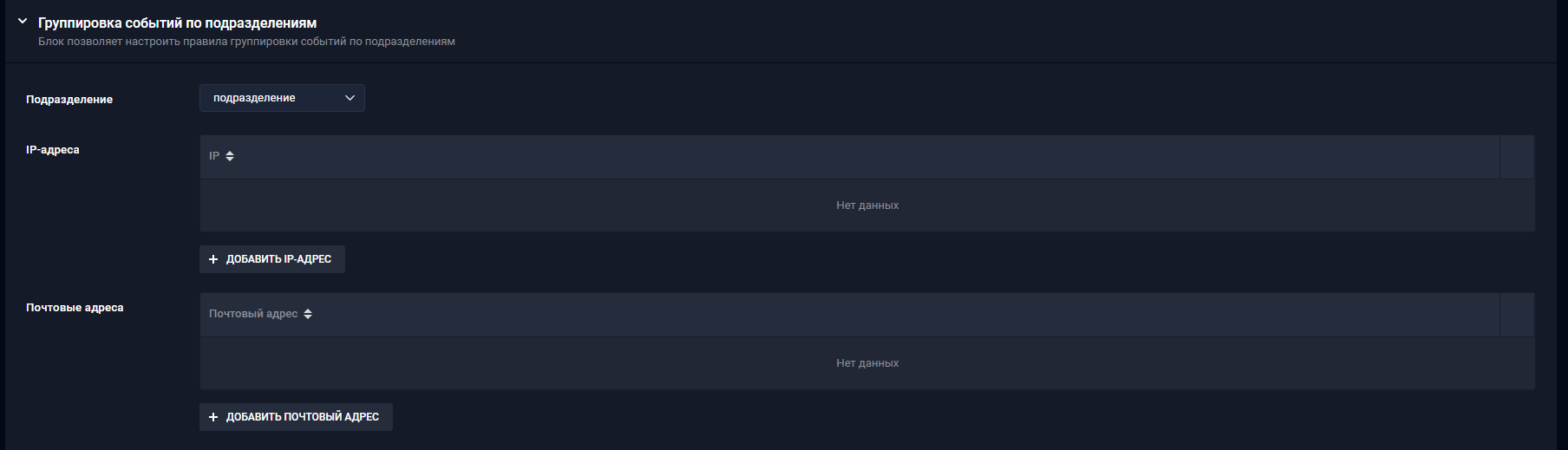 IP-адресаПозволяет ввести сетевые адреса в форматах CIDR. В данном разделе необходимо вводить адреса из диапазона Homenet адресов. Homenet диапазон задаётся в процессе настройки сигнатурного анализа трафика в разделе "Анализ сетевого трафика"Почтовый адресПозволяет ввести адреса или домены почтовых адресов. В данном разделе необходимо вводить адреса целевых получателей, то есть внутренние для клиента.Изменения вступают в силу сразу после сохранения. События, предшествующие по датам данным изменениям не будут промаркированы новым подразделением.Интеграция с PolygonДанная настройка предлагает возможность интегрировать выбранный TDS Sensor c определенным TDS Polygon для осуществления функций поведенческого анализа. Рисунок 11.1.2.1 - Интеграция Sensor с Polygon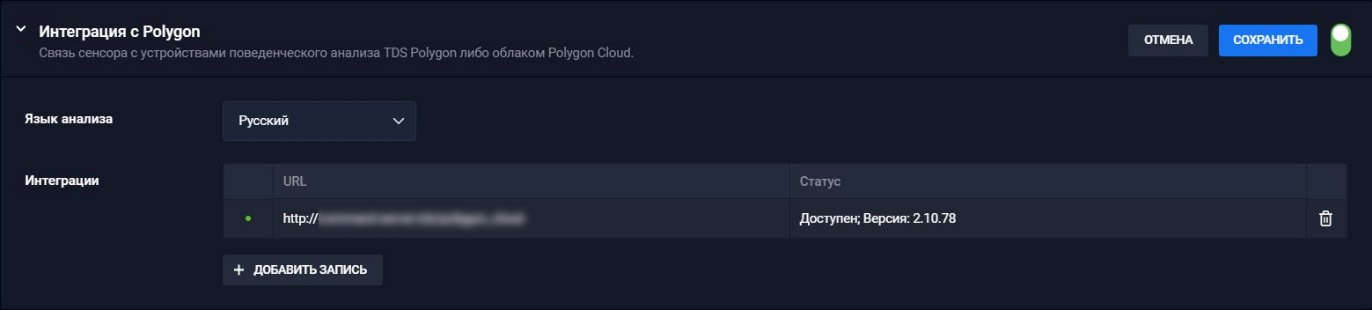 ИнтеграцииВ меню задаётся запись в виде доменного имени или IP адреса TDS Polygon. Возможно задать больше чем одну запись, дабы обеспечить распределение нагрузки по поведенческому анализу. Управление очередью производится на стороне сенсора. Сенсор делает опрос всех подключённых к нему TDS Polygon на предмет размера очереди поведенческого анализа и выбирает минимальную для следующего анализа.Язык анализаЗадаёт использование определённых образов операционных систем внутри подключённых TDS Polygon. Данные операционные системы будут настроены для поддержания защиты от актуальных угроз в регионах с выбранной языковой системой. (По умолчанию поддерживаются Русский и Английский языки). Рисунок 11.1.2.2 - Интеграция Sensor с Polygon прошла успешно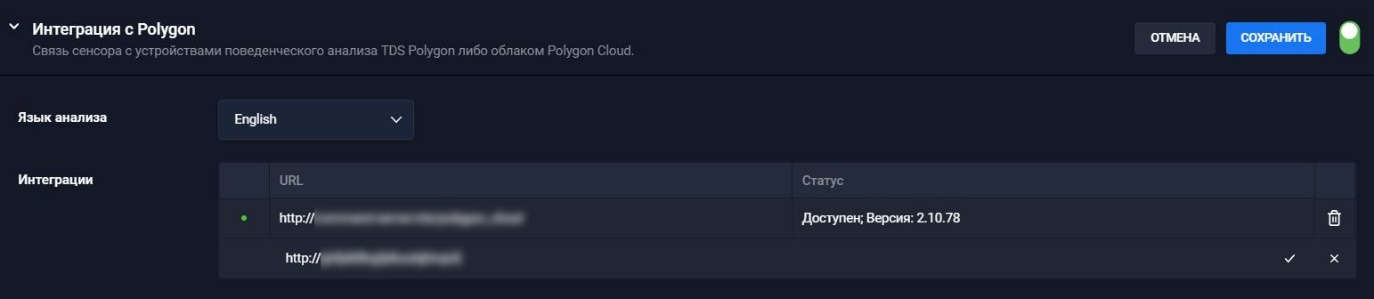 Использование облачного TDS PolygonДля использования Polygon Cloud (облачной версии TDS Polygon) используется одна из следующих записей:http://command-server.tds/polygon_cloud10.144.178.1:3000Белый списокБелые списки позволяют исключить из анализа внесенные в них объекты в компонентах Sensor и Polygon. Оптимизация работы решения с помощью данного инструмента - обязательное условие высокого качества обнаружения атак.IP БлокиПозволяет исключать потоки данных на сетевом уровне в различных направлениях (от и/или к целевым, защищаемым хостам).В первую очередь необходимо задать направление для фильтрации:SRC - Источник.DST - Назначение.ANY - Источник и Назначение.Далее необходимо ввести IP-адрес. Система поддерживает IPv4 и IPv6. В ближайшем будущем появится возможность вводить целые подсети.Рисунок 11.1.3.1 – IP-блоки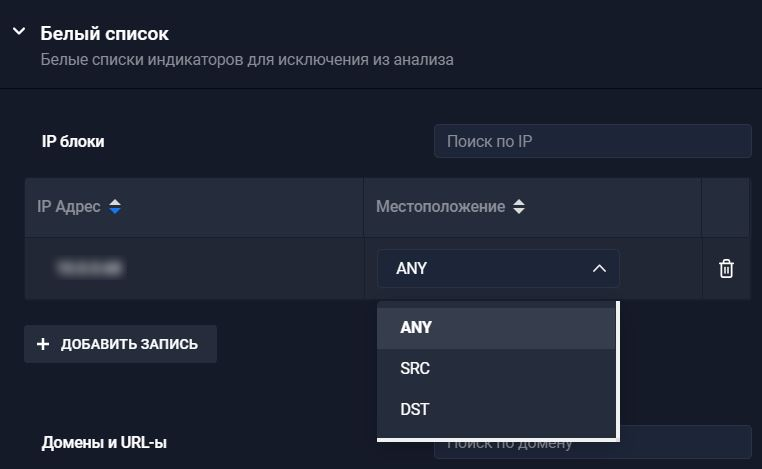 ПочтыФильтрация почты может позволить значительно уменьшить нагрузку на TDS Polygon. В первую очередь необходимо задать направление для фильтрации:TO - адрес назначения.FROM - адрес отправителя.ANY - адрес назначения и отправителя.Система поддерживает ввод, как единичных аккаунтов, так и целых доменов. Например, можно добавить в whitelist один аккаунт response@cert-gib.ru или все почтовые аккаунты в домене .*@group-ib\.com c помощью регулярных выражений.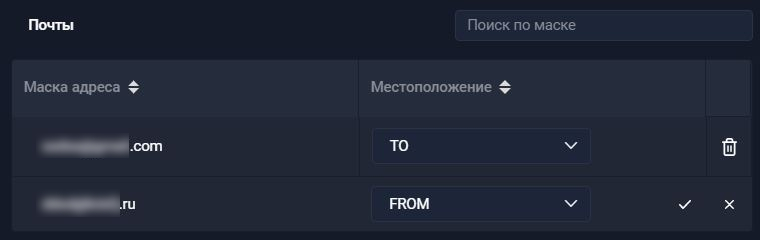 Рисунок 11.1.3.2 - ПочтыХеши файловСистема поддерживает фильтрацию файлов в следующих форматах:MD5SHA1SHA256Например, выбрав алгоритм хеширования: MD5 и хеш-сумму файла: d0b28c012c1276a92d787412bf2dd9dc данный файл будет включен в whitelist и не будет анализироваться песочницей. Рисунок 11.1.3.3 - Хеши файлов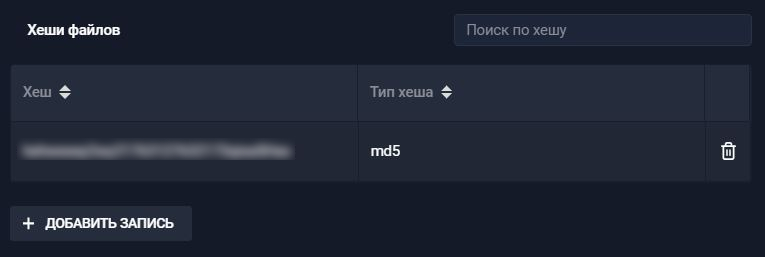 Домены и URL-ыУказанные в данном списке домены и URL будут опускаться при анализе сенсором подозрительных ссылок в почтовых сообщениях и сетевом трафике. В каждой записи необходимо задать:Domain - общий домен необходимого уровняURL mask - регулярное выражение для анализа ссылок из указанного домена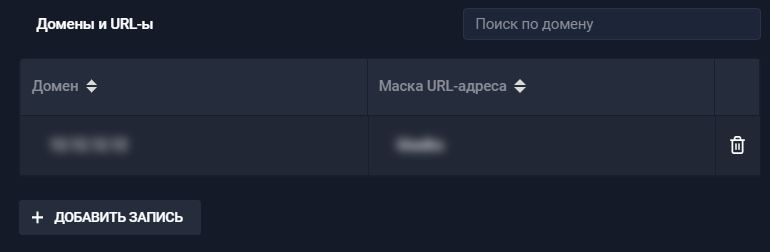 Рисунок 11.1.3.4 – Домены и URL-ыНастройки управления Mediator /Настройки разрешения имёнДанный раздел активирует возможности сенсора по разрешению сетевых адресов в доменные и сетевые имена. Таким образом, аналитикам предоставляется удобный инструмент для быстрого определения принадлежности хостов к обнаруженным инцидентам и тем самым сокращается время реагирования.Рисунок 11.1.4.1 - Mediator настройки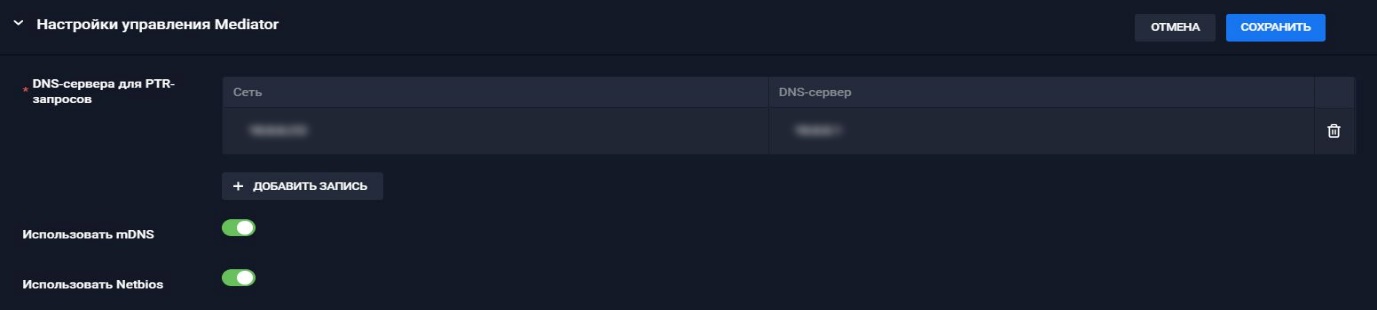 DNS-сервера для PTR запросовНастройка позволяет изменить стандартные маршруты по выполнению PTR (reverse DNS) запросов и позволяет задать статические маршруты для выполнения подобных запросов. Чтобы настроить нестандартные маршруты PTR-запросов заполните записи в формате:СетьПодсеть/сеть/IP адрес. - Настройка задаёт подсеть/сеть/адрес для которых необходимо разрешать IP адреса в доменные имена.DNS-серверНастройка задаёт сервер, который будет отвечать за обслуживание PTR запросов для указанных подсетей/сетей/адресов.Использование mDNSАктивирует на сенсоре протокол mDNS и позволяет осуществлять мультикаст DNS запросы для разрешения адресов в доменные/сетевые имена.Использование NetbiosАктивирует на сенсоре использование протокола Netbios для определения сетевых имён хостов.Экспорт данныхПри установке TDS важно организовывать обновления эксплуатируемых устройств и сбор регистрируемых событий.При необходимости функция мониторинга состояния систем может быть возложена на Пользователя. Для этого реализована возможность интеграции с различными SIEM-системами. Данная процедура осуществляется с помощью передачи хартбитов через syslog.  По умолчанию логи работы TDS Sensor отправляются и хранятся в TDS Huntbox и SOC Group-IB (в зависимости от заданного режима работы TDS Huntbox). Данная настройка позволяет дополнительно отправлять логи работы сенсора на внешние аналитические системы. Логи будут отправляться напрямую от TDS Sensor до указанных в настройке серверов. Для экспорта логов во внешние системы необходимо задать сетевой адрес, порт и протокол (UDP/TCP) сервера напротив выбранного формата. Возможно задать только один сервер для каждого доступного формата. Логи работы TDS Sensor формируются в формате syslog и затем упаковываются в указанные ниже форматы. Таким образом возможно интегрировать TDS с любой аналитической системой, которая может обрабатывать стандартный формат syslog. Доступные форматы:CEFCEF (нативный для SIEM ArcSight), с уровнями угроз Low (1-2), Medium (3), High (4) и Very-High (5).JSONjson, с уровнем угрозы (severity) от 1 до 5.Рисунок 11.1.5.1 - Экспорт данных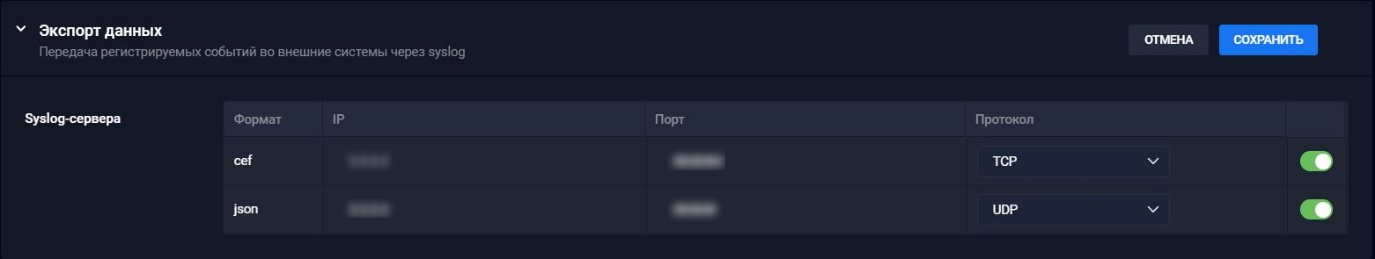 Система TDS может детектировать события четырех различных категорий:Сигнатурные события (на основе анализа трафика)Сетевые аномалииСобытия о вредоносных файлах (полученные от модуля TDS Polygon)Сообщения самодиагностики (хартбиты) События в формате JSONСигнатурные события в формате JSONОписание возможных полей при получении сигнатурных событий в формате JSON представлено в таблице ниже.Пример сообщения с сигнатурным событием в формате JSON:{    "timestamp":"2016-06-30T13:51:28.033623+0300",    "flow_id":2065914546,    "event_type":"alert",    "src_ip":"10.5.0.157",   "src_port":64464,    "dest_ip":"136.243.81.198",    "dest_port":80,    "proto":"TCP",    "tx_id":0,   "alert":{       "action":"allowed",      "gid":1,       "signature_id":2808364, "rev":3,       "signature":"MALWARE CheatEngine.AF Variant Checkin",       "category":"unwanted-software",       "severity":1    },   "http":{       "hostname":"mobred.net",       "url":"\/red.php?s=1623677220",       "http_user_agent":"Mozilla\/5.0 (Windows NT 6.3; WOW64) AppleWebKit\/537.36 (KHTML, like Gecko) Chrome\/51.0.2704.103 Safari\/537.36",       "http_content_type":"text\/javascript",       "http_refer":"http:\/\/kinofilmi-online.net\/ekipazh\/",       "http_method":"GET",       "protocol":"HTTP\/1.1",       "status":200,       "length":50    },"payload":"R0VUIC9yZWQucGhwP3M9MTYyMzY3NzIyMCBIVFRQLzEuMQ0KSG9zdDogbW9icmVkLm5ldA0KQ29ubmVjdGlvbjoga2VlcC1hbGl2ZQ0KVXNlci1BZ2VudDogTW96aWxsYS81LjAgKFdpbmRvd3MgTlQgNi4zOyBXT1c2NCkgQXBwbGVXZWJLaXQvNTM3LjM2IChLSFRNTCwgbGlrZSBHZWNrbykgQ2hyb21lLzUxLjAuMjcwNC4xMDMgU2FmYXJpLzUzNy4zNg0KQWNjZXB0OiAqLyoNClJlZmVyZXI6IGh0dHA6Ly9raW5vZmlsbWktb25saW5lLm5ldC9la2lwYXpoLw0KQWNjZXB0LUVuY29kaW5nOiBnemlwLCBkZWZsYXRlLCBzZGNoDQpBY2NlcHQtTGFuZ3VhZ2U6IHJ1LVJVLHJ1O3E9MC44LGVuLVVTO3E9MC42LGVuO3E9MC40DQpDb29raWU6IFBIUFNFU1NJRD1ja3JsMzJtaWplbjl2bWNtYTRzbGNiMTl1Nw0KDQo=","payload_printable":"GET \/red.php?s=1623677220 HTTP\/1.1\r\nHost: mobred.net\r\nConnection: keep-alive\r\nUser-Agent: Mozilla\/5.0 (Windows NT 6.3; WOW64) AppleWebKit\/537.36 (KHTML, like Gecko) Chrome\/51.0.2704.103 Safari\/537.36\r\nAccept: *\/*\r\nReferer: http:\/\/kinofilmi-online.net\/ekipazh\/\r\nAccept-Encoding: gzip, deflate, sdch\r\nAccept-Language: ru-RU,ru;q=0.8,en-US;q=0.6,en;q=0.4\r\nCookie: PHPSESSID=ckrl32mijen9vmcma4slcb19u7\r\n\r\n",    "stream":1,    "packet":"uK9nHtAHrPLFETTqCABFAAAozTpFAAAoCjqI81EGCgUKBQCdiPNRxvvQAFAAAAAAcO9SJgAAAAAAAAAA" }Сетевые аномалии в формате JSONОписание возможных полей при получении сообщения в формате JSON о сетевых аномалиях представлено в таблице ниже.Пример сообщения о сетевой аномалии в формате JSON:{    "confidence": "93.57",    "src_port": "56147/udp",    "classifier_version": "cf18209f902e244f44a7b510c25b5241b178673a-764c6c-2424",    "domain_len": 9,    "ts": 1486386430.751216,    "src_ip": "10.0.0.2",    "domain_idn": false,    "dst_port": "53/udp",    "dst_ip": "77.88.8.8",    "msg": "DGA detected by XGB",    "query": "ruwufluhg.top",    "domain_lvl": 2}События о вредоносных файлах в формате JSONОписание возможных полей при получении сообщения в формате JSON о вредоносных файлах представлено в таблице ниже.Пример сообщения о вредоносном файле в формате JSON:{    "sha256":"c90c7c55be28436302c037a1215cb161dc6ff7eff029117122dd48cc833b8ce6",   "sha1":"16b1fc6af3901de3802af9643defb06e1d4f9de1",    "filename":"VM576507_20170802.zip",    "from":"MSVoice@irk.rshb.ru",    "event_type":"polygon_alert",    "timestamp":"2017-08-02T08:24:31.925799",    "md5":"beefcca95f9b774a27c75d77c6897790",    "to":[       "director@irk.rshb.ru"    ],   "probability":67.60000000000001 }Сообщения самодиагностики в формате JSONОписание возможных полей при получении хартбитов в формате JSON представлено в таблице ниже.Пример хартбитов в формате JSON:{   "host":"kpx37lnychxz7lhw",    "timestamp":"2017-10-04T16:13:40.158688",    "time_delta":301.177393,    "ifaces_packets_delta":4646238,    "krnl_packets_delta":4660719,    "ifaces_bytes_delta":3489196566,   "vmmem_used":8569155584,    "vmmem_free":24991760384,    "swapm_free":4198846464,    "swapm_used":83533824,   "disk_free":816764354560,   "disk_used":113368637440,   "cpu_percent":8.4,    "kernel_version":"4.4.0-45-generic",    "bios_version":"2.0.8",    "uptime":"16 weeks, 51 minutes" }События в формате CEFСигнатурные события в формате CEFОписание возможных полей при получении сигнатурных событий в формате CEF представлено в таблице ниже. Пример сообщения с сигнатурным событием в формате CEF:CEF:0|Group-ib|Bot-Trek TDS|1.0|2808364|MALWARE CheatEngine.AF Variant Checkin|Low|proto=TCP start=Jun 30 2016 13:51:28 src=10.5.0.157 spt=64464 dst=136.243.81.198 dpt=80 cat=unwanted-software dhost=mobred.net request=/red.php?s=1623677220 requestMethod=GET app=HTTP/1.1 reason=200 requestClientApplication=Mozilla/5.0 (Windows NT 6.3; WOW64) AppleWebKit/537.36 (KHTML, like Gecko) Chrome/51.0.2704.103 Safari/537.36Сетевые аномалии в формате CEFОписание возможных полей при получении сообщения в формате CEF о сетевых аномалиях представлено в таблице ниже.Пример сообщения о сетевой аномалии в формате CEF:CEF:0|Group-IB|TDS|1.0|0|DGA Alert|3|src=10.3.0.214 dst=10.0.0.2 destinationDnsDomain=ruwufluhg.top rt=2017-08-22T13:20:18События о вредоносных файлах в формате CEFОписание возможных полей при получении сообщения в формате CEF о вредоносных файлах представлено в таблице ниже.Пример сообщения о вредоносном файле в формате CEF:CEF:0|Group-IB|TDS|1.0|0|Polygon Alert|9|duser=leetemo@westnet.com.au fileHash=cb5c8e41196a773e2a1a5fe81417535462eab41a rt=2017-08-30T13:52:30.155850 fname=9891612129.7z suser=do_not_reply@eu.apple.comСообщения самодиагностики в формате CEFОписание возможных полей при получении хартбитов в формате CEF представлено в таблице ниже.Пример хартбитов в формате CEF:CEF:0|Group-IB|TDS|1.0|0|Polygon Alert|9|duser=leetemo@westnet.com.au fileHash=cb5c8e41196a773e2a1a5fe81417535462eab41a rt=2017-08-30T13:52:30.155850 fname=9891612129.7z suser=do_not_reply@eu.apple.comСервер времениПо умолчанию каждый сенсор синхронизирует время с Huntbox, но это поведение можно изменить, указав произвольный NTP-сервер. Для того чтобы добавить новый произвольный NTP-сервер, необходимо нажать на кнопку Добавить запись и внести адрес NTP-сервера в формате FQDN или сетевой IP-адрес.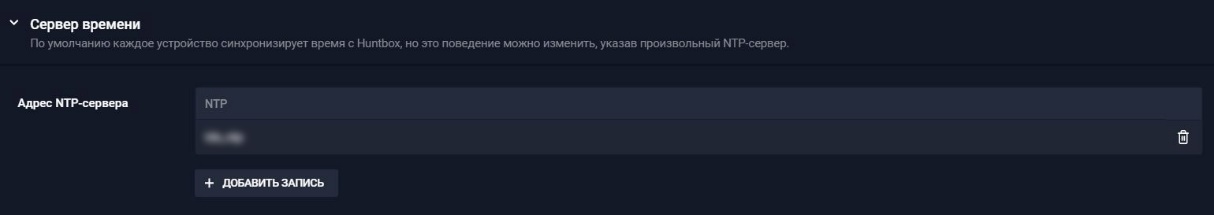 Рисунок 11.1.6.1 - Сервер времениSNMP-мониторингНастройка позволяет обеспечивать мониторинг состояния оборудования, а также мониторинг статистических данных используемых модулей в TDS. Поддерживаемые версии протокола SNMP:SNMPv1SNMPv2SNMPv3При выборе версии протокола появляется возможность задать дополнительные параметры - специфичные для выбранного протокола.SNMPv1Рисунок 11.1.7.1 - SNMP-мониторинг TDS Sensor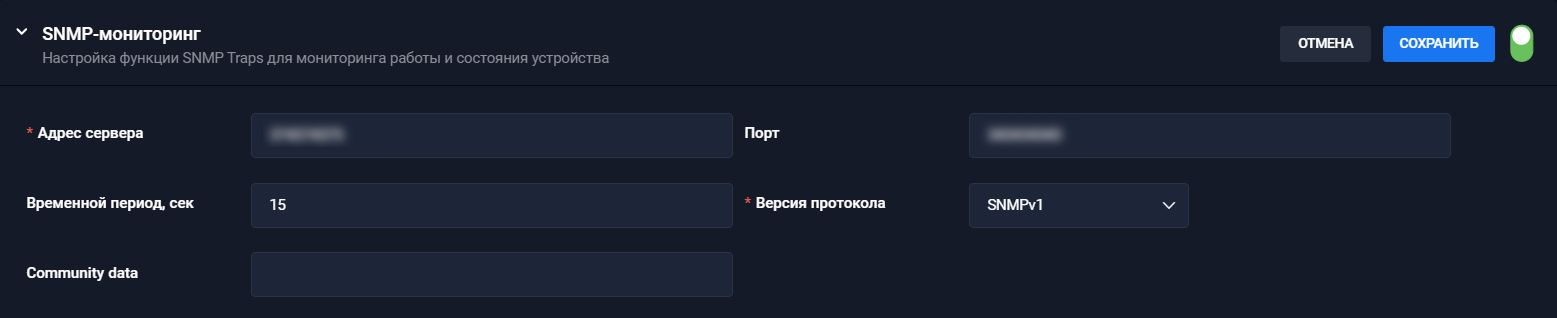 Доступные настройки:Адрес сервераПортCommunity DataSNMPv2Рисунок 11.1.7.2 - SNMP-мониторинг TDS Sensor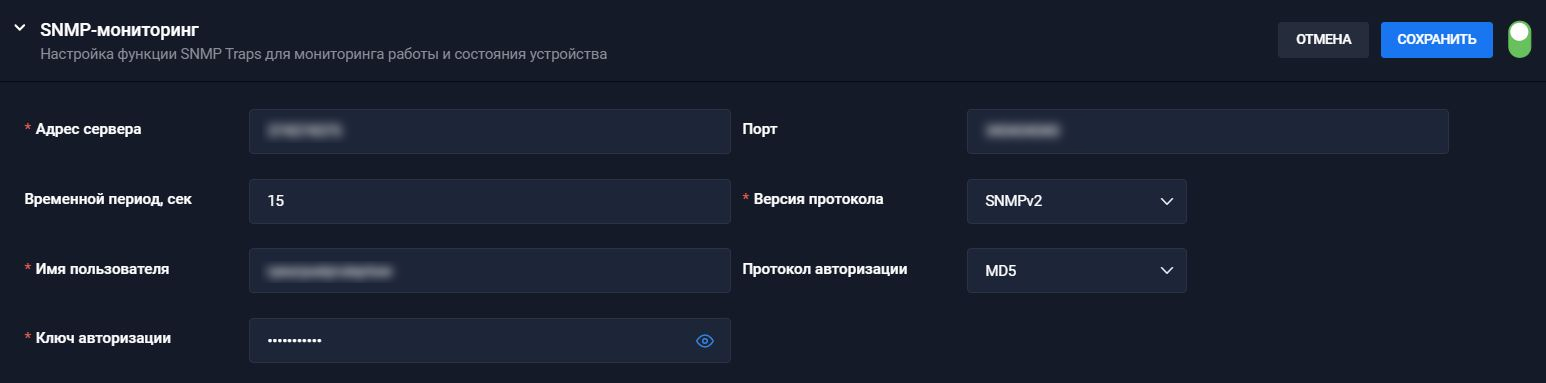 Доступные настройки:Адрес сервераПортИмя пользователяПротокол авторизации:NoneMD5SHASHA224SHA256SHA384SHA512Ключ авторизацииSNMPv3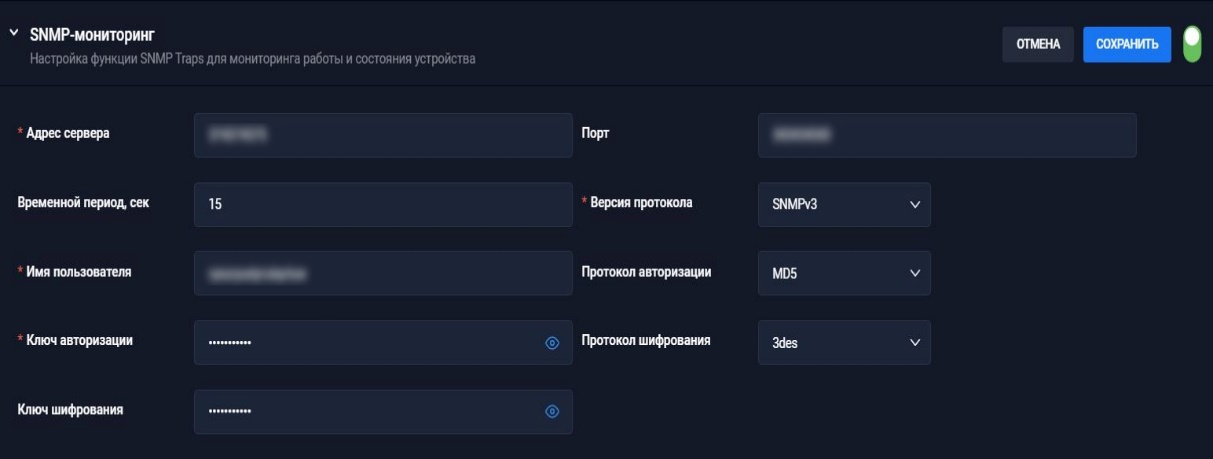 Рисунок 11.1.7.3 - SNMP-мониторинг TDS SensorДоступные настройки:Адрес сервераПортИмя пользователяПротокол авторизации:NoneMD5SHASHA224SHA256SHA384SHA512Ключ авторизацииПротокол шифрования:NoneDES3DESAES128AES192AES256Ключ шифрованияБлок «Сетевой трафик»Данный блок содержит в себе набор функций, позволяющих: собирать метаинформацию о сетевых соединениях по протоколам уровня L7 (за исключением технологических протоколов); анализировать web-трафик, получаемый от прокси-серверов компании через ICAP; настраивать модуль сигнатурного анализа трафика; управлять загружаемыми файлами с сигнатурами на сетевой трафик; загружать специфичные для Sensor правила анализа сетевого трафика.Сбор метаинформации о сетевых соединенияхДля обеспечения безопасности работы коммерческих сетей необходимо осуществлять контроль данных, передаваемых посредством протоколов передачи данных. Изначально переключатель для каждого модуля включен. 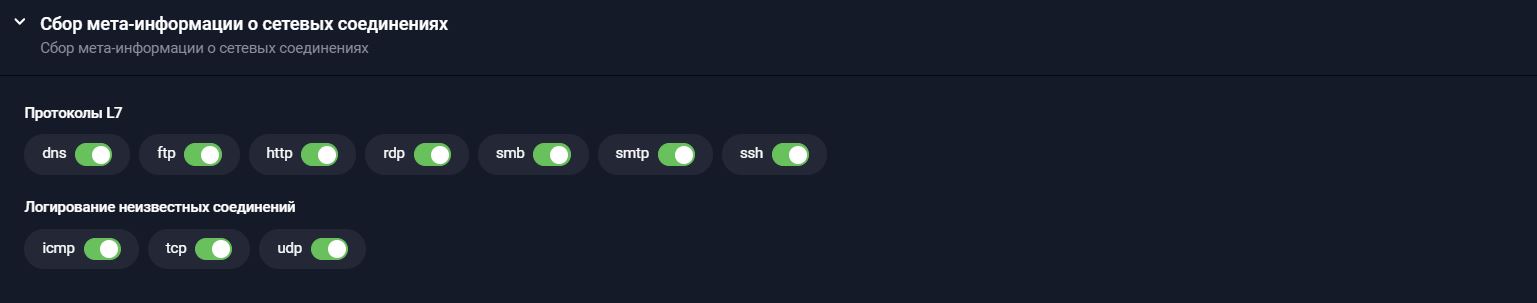 Рисунок 11.2.1.1 - Сбор метаинформации о сетевых соединенияхПротоколы L7При включении L7 протокола система будет производить запись метаинформации о сессиях с использованием данного протокола. Таким образом возможно восстанавливать данные сессии, анализировать и ассоциировать их с файлами, передаваемыми в данных сессиях.  Подробная информация будет отображена в пункте "Сетевые соединения"Логирование неизвестных соединенийДля логирования сессий с использованием нестандартных портов и протоколов необходимо активировать требуемые протоколы UDP, TCP или ICMP. Таким образом все сессии не подпадающие под стандартно используемые протоколы седьмого уровня модели OSI будут логироваться и размещаться в разделе Сетевые соединения".ICAP серверTDS Sensor может взаимодействовать по протоколу ICAP в качестве сервера с сетевым оборудованием поддерживающий данный протокол в качестве клиентов. Например: Web Proxy, UTM, NGFW, и т.п. При таком взаимодействии ICAP сервер в пассивном режиме ожидает подключение клиентов. ICAP-клиент передает файлы для проведения поведенческого анализа с ожиданием вердикта, либо без ожидания (в зависимости от настройки блокировки). Доступные настройки:TCP-портПорт для подключения ICAP-клиентов. На данном порту будет работать сервис ICAP-сервера.Блокировать скачиваемые вредоносные файлыПозволяет активировать режим блокировки для ICAP-клиентов. В данном режиме ICAP-клиенты ожидают от TDS Sensor ответа по вердикту для файла по итогам поведенческого анализа на TDS Polygon. В случае, если файл вредоносный, TDS Sensor присылает ICAP-клиенту команду на блокировку проанализированного файла.
Примечание. В случае получения от ICAP-клиентов архивов или зашифрованных архивов, TDS Sensor разархивирует или попытается разархивировать шифрованный архив произведя подбор пароля по встроенному словарю. Дальнейший анализ будет производиться штатно.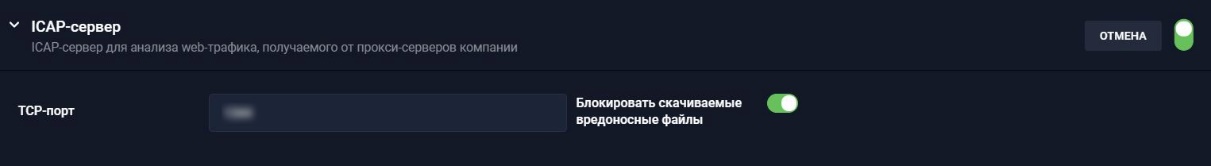 Рисунок 11.2.2.1 – ICAP-серверАнализ сетевого трафикаВажнейший раздел при настройке сигнатурного анализа.Настройки раздела позволяют системе дифференцировать зловредный трафик относительно легитимного. Позволяет указать локальные интерфейсы, а также интерфейсы для SPAN/RSAN/SPANinGRE.Разделён на два подраздела.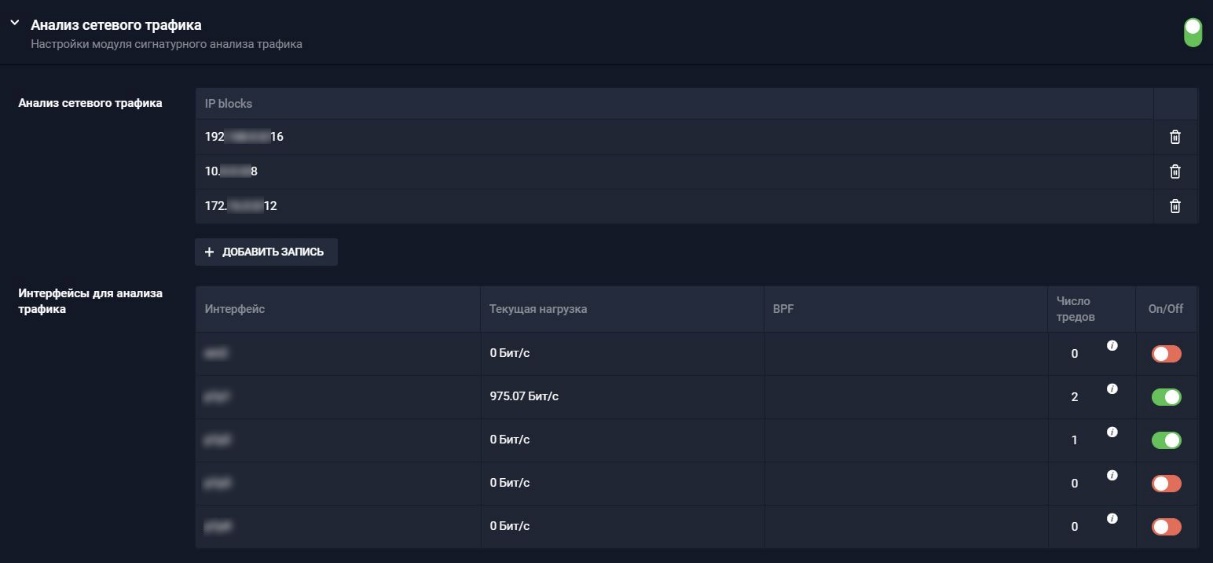 Рисунок 11.2.4.1 – Анализ сетевого трафикаАнализ сетевого трафикаПозволяет явно указать локальные адреса, сети / подсети, а также адреса локальных Proxy. Данный список определяет так называемую домашнюю сеть (Homenet) для сигнатурного анализа трафика. Выбор Homenet важен для группировки событий по подразделениям
Введите список локальных подсетей и исключите из них адреса Proxy-серверов (используйте знак отрицания - пример:!proxy-ip/32).
Это позволит различать взаимодействия целевых хостов, сетей / подсетей с открытой сетью Интернет.Интерфейсы для анализа трафикаИнтерфейсИмена интерфейсовТекущая нагрузкаЭто поток трафика, который подается на конкретный интерфейс - без учёта того анализируется данный трафик или нет.BPFФильтр BPF для анализа трафика по сигнатурным правилам.On/OffЧисло тредовУстановленное число потоков для каждого процесса сигнатурного анализа SPAN трафика на выбранном интерфейсе. (по умолчанию задано рекомендуемое значение. Изменение значения может повлиять на производительность системы!)Сетевые сигнатурыВ настройке представлен список подклассов сигнатур, с возможностью выборочного отключения или включения определенных подклассов.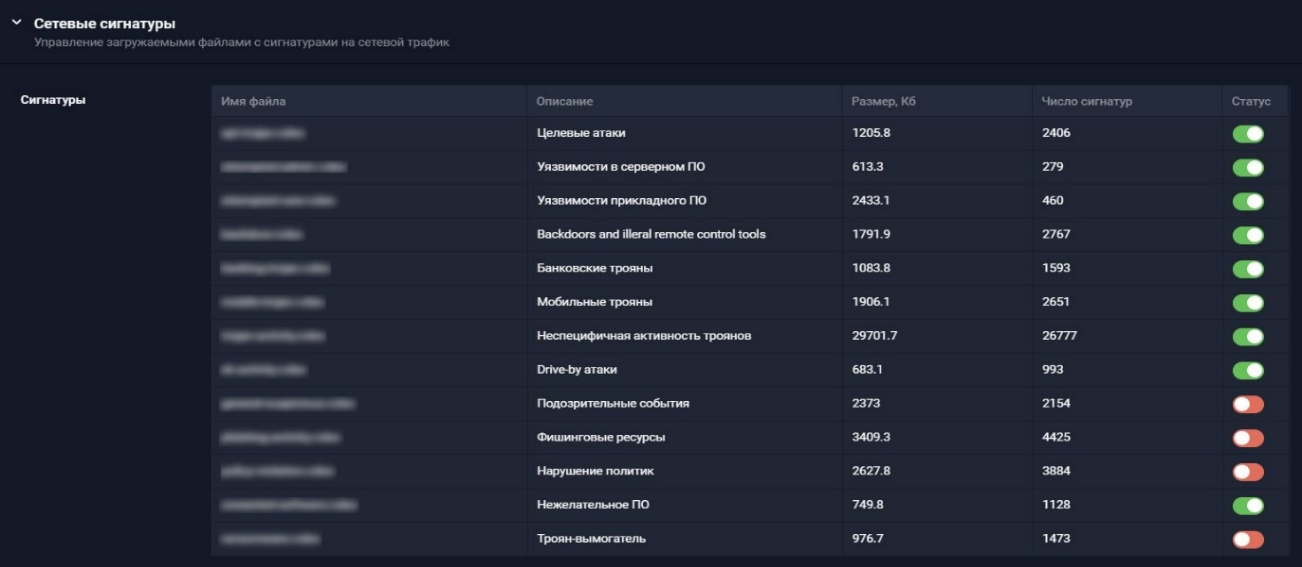 Рисунок 11.2.4.1 - Сетевые сигнатурыПримечание:Включение новых правил, как и загрузка новых пользовательских правил анализа трафика, может приводить к снижению работоспособности устройства. Меняя перечень активных правил и загружая новые пользовательские правила, всегда взвешивайте работоспособность устройства в части параметра "Дропы в ядре".Сенсоры протестированы на поддержку номинальной полосы пропускания только при условии использования конфига по умолчанию.Ниже приведен список возможных сигнатур.Целевые атаки	;Уязвимости в серверном ПО;Уязвимости прикадного ПО;Бэкдоры и нелегальные средства удаленного управления;Банковские трояны;Мобильные трояны;Неспецифичная активность троянов;Drive-by атаки;Подозрительные события;Фишинговые ресурсы;Нарушение политик;Нежелательное ПО;Троян-вымогатель;Исследование сетевого периметра;Шпионское ПО.Пользовательские сетевые сигнатурыЗагрузка пользовательских сигнатур в формате Suricata.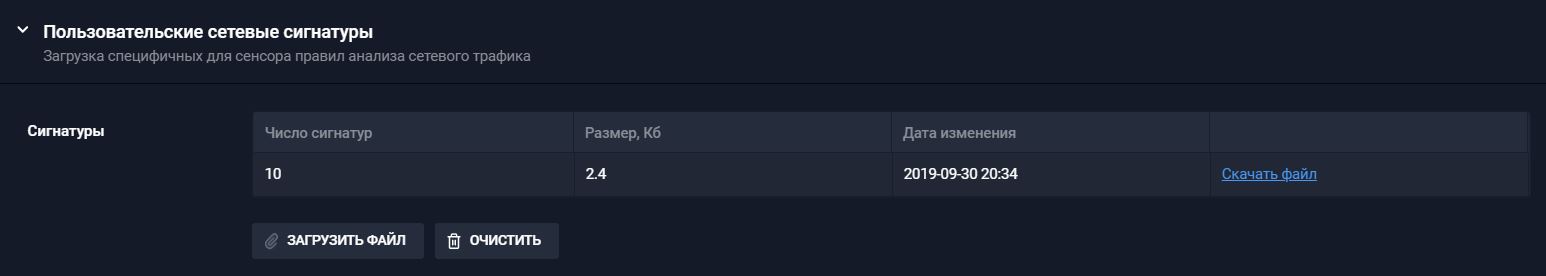 Рисунок 11.2.5.1 - Пользовательские сигнатурыПримечание: ID пользовательских сигнатур должны быть в пределах 1300001 - 1500000.Блок «Почта»Данный блок содержит в себе набор функций, позволяющих: осуществлять настройку почтового клиента для скачивания писем на анализ по протоколам POP3/IMAP; управлять функцией SMTP-сервера в части получения и роутинга почты; определять поведение системы (из предлагаемого списка) в отношении работы со ссылками в письмах; настраивать параметры уведомления о заблокированных сообщениях.Почтовый серверНастройка позволяет задать основной способ интеграции приёма почтовых сообщенийГлубина хранения писем (дни)Вне зависимости от выбора способа интеграции необходимо задать параметр глубины хранения.Он определяет время в сутках в течении которого почтовые сообщения будут храниться на TDS Sensor для ретроспективного анализа почтовых сообщений и вложений в них.Приём копии сообщений по SMTPВ данном режиме сенсор не будет являться точкой пересылки почтовых сообщений. И будет ожидать приёма копии почтовых сообщений от почтовых серверов клиента. Режим анализирует почтовый поток клиента принимаемый по протоколу SMTP.Для анализа почтовых сообщений по протоколу POP3/IMAP перейдите в раздел настройки "Почтовый клиент"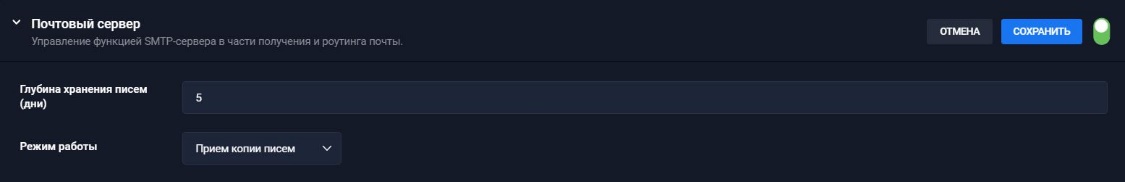 Рисунок 11.3.1.1 – Прием копии писемДополнительная информация по режиму работы представлена в разделе "Интеграция по SMTP" >>MTA режимВ данном режиме сенсор будет являться частью почтовой системы во внедряемой инфраструктуре. И будет анализировать реальный почтовый поток клиента.
Доступные настройки:БлокироватьПри активации блокирует письма с подозрением на целевую атаку и отправляет их в карантин сенсора. Таким образом возможно интегрировать TDS в почтовую систему в режиме MTA как с блокировкой (для обеспечения превентивной защиты от целевых атак), так и без (для обеспечения бесперебойности бизнес процессов в случае false-postivie срабатываний). Примечание: в случае использования режима работы с блокировкой, оповещения от SOC Group-IB не будут производиться при успешном блокировании письма содержащего вредоносный контент.Управление карантином осуществляется в подразделе раздела Расследования - Письма -> Управление карантиномПочтовые маршрутыПозволяет задать маршрутизацию почтового трафика для следующих MTA или почтовых серверов. Таким образом возможно обеспечить приоритизацию дальнейшей пересылки почтовых сообщений, в случае наличия более одного приёмщика почтовых сообщений (MTA, EDGE, CAS).Таймаут проверки писемВремя удержания почтовых сообщений на сенсоре до отправки его следующему MTA или почтовому серверу в соответствии с настроенными почтовыми маршрутами. По умолчанию TDS Sensor ограничивает передачу сообщений до получения вердикта от TDS Sensor и TDS Polygon. Таймаут ограничивает сверху время, затрачиваемое на данный процесс. Таким образом, в случае если почтовое сообщение не было проверено по истечению заданного таймаута, оно будет отправлено по почтовому маршруту без решения по анализу и будет проанализировано в ретроспективе.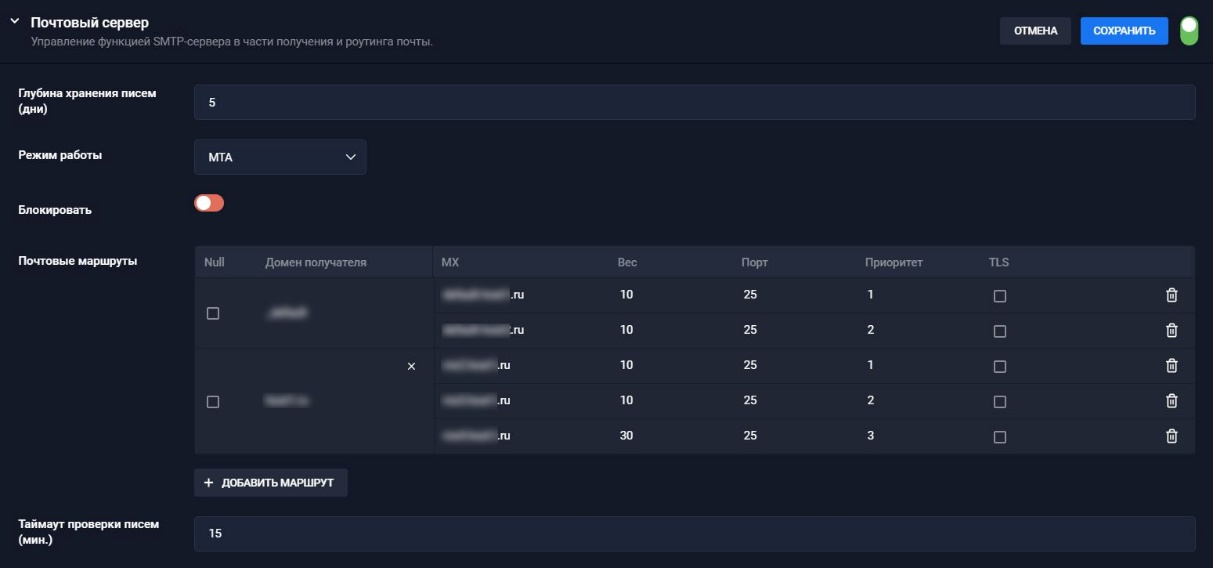 Рисунок 11.3.1.2 – MTA интеграцияБолее подробно об инфраструктурных требованиях можно почерпнуть в разделе "Интеграция inline (MTA)"Почтовый клиентНастройка почтового клиента позволяет TDS Sensor подключаться к почтовым серверам, хранящим клиентские письма и анализировать содержимое почтового ящика. Обратите внимание, сенсор подключается только к одному ящику почтового сервера - на данный ящик необходимо направлять копии почтовых сообщений для анализа (Организуется через внутренние BCC функции почтовых серверов или почтовых сервисов). Дополнительную информация по режиму работы возможно почерпнуть по ссылке "Интеграция по POP3/IMAP" >>
Доступные настройки:Почтовый серверFQDN или сетевой адрес почтового сервера, к которому будет подключаться сенсор по протоколу POP3/IMAP.ПортЗадаётся в случае использования нестандартных портов на сервере клиента.Имя пользователяЛогин от почтового ящика, на котором агрегируется копии почтовых сообщений для анализа.ПарольПароль от почтового ящикаПротоколВнимание! задавая тип протоколов необходимо иметь ввиду особенности работы данных протоколов относительно хранимой на почтовом ящике корреспонденции. Подробнее ниже.
Поддерживаемые протоколы:POP3При использовании данного протокола, вся проанализированная почта будет автоматически удаляться сенсором после скачивания почтовых сообщений из ящика. Почта удаляется безвозвратно, только при наличии достаточных прав у используемого сенсором аккаунта.IMAPПри использовании протокола, используются стандартные команды протокола на удаление закаченных из ящика почтовых сообщений.ШифрованиеПоддерживаемые версии протоколов шифрования SSLv2, SSLv3, TLS, TLSv1, TLSv1.1, TLSv1.2. Дополнительная информация по поддержке протоколов со стороны клиентов доступна по запросу к специалистам Group-IB.Пауза между подключениямиТаймаут между подключением к почтовому ящику для скачивания почтовых сообщений. По умолчанию TDS Sensor запрашивает с почтового сервера первые 100 доступных сообщений (вне зависимости от выбранного протокола). Таким образом, если почтовый сервер не корректно обрабатывает команды на удаление от сенсора, возникнет петля.ПапкаДоступно при выборе протокола IMAP. Задаёт имя папки в подключаемом почтовом ящике для скачивания сообщений.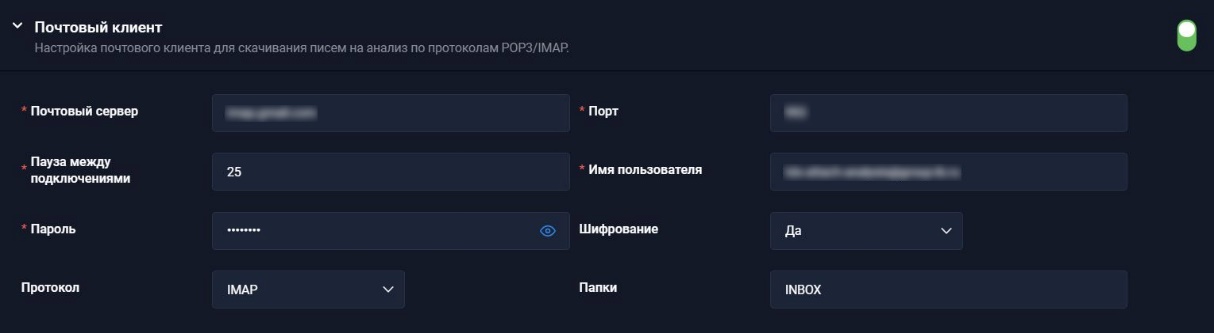 Рисунок 11.3.2.1 – Интеграция с почтовым ящикомСтратегия работы со ссылкамиПри интеграции с почтовой системой сенсор будет осуществлять анализ почтовых сообщений на предмет содержания в нём ссылок на внешние ресурсы. При обнаружении ссылок TDS Sensor будет производить переходы по данным ссылкам. Переход по ссылке ограничивается только ресурсом, указанным в ссылке и не производит дальнейшее изучение ресурсы на предмет ссылок. Поэтому необходимо выбрать стратегию работы со ссылками.
Предлагаемые стратегии:КонсервативнаяАнализируются только ссылки, однозначно ведущие на потенциально-вредоносный контент, например: http://malwaresite.ru/a.exe. Ссылки, не имеющие таких явных признаков, пропускаются.СбалансированнаяПод анализ попадает значительно больше ссылок, выбираемых по специальному алгоритму. Не попадают на анализ ссылки на популярные домены и сервисы, потенциально изменяющие состояние ссылки. Этот режим работы требует настройки локального white-листа для ссылок.АгрессивнаяАнализируются все ссылки, за вычетом локального white-листа. Режим может провоцировать изменение состояния определенных ссылок и повышенное число выполняемых анализов.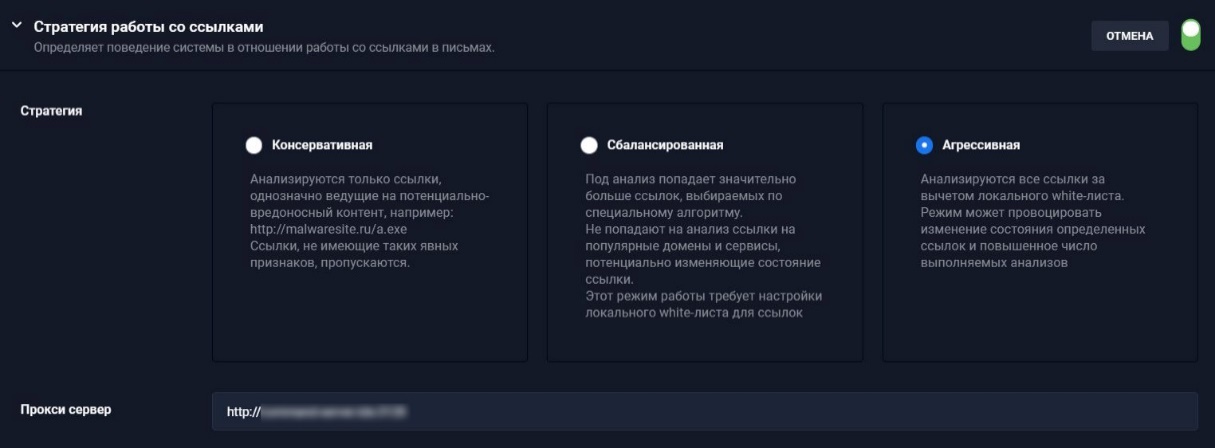 Рисунок 11.3.3.1 – Стратегия работы со ссылкамиПрокси серверПозволяет задать прокси сервер для обеспечения web доступа сенсора при анализе ссылок в почтовых сообщениях и вложенных в них документах.Примечание!Для использования прямого взаимодействия сенсора через интерфейс управления с Интернет оставьте данное поле пустым.Для использования Huntbox в качестве прокси для сенсора введите адрес ниже:command-server.tds:3128После выбранной стратегии необходимо сохранить настройки.Уведомления о заблокированных письмахНастройка позволяет задать собственный шаблон отсылаемых информационных сообщений о факте блокировки письма.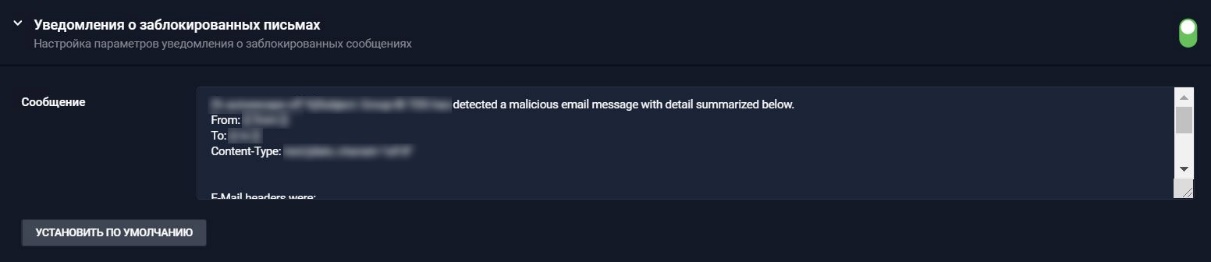 Рисунок 11.3.4.1 – Уведомления о заблокированных письмахБлок «Файлы»Данный блок содержит в себе набор функций, позволяющих: управлять анализом и извлечением файлов из трафика, подключать общие папки для анализа файлов, а также настраивать общие ресурсы для сбора и анализа файлов.Анализ файлов из трафикаПри активации данной настройки сенсор будет пытаться получать файлы из анализируемой копии трафика и отправлять их на поведенческий анализ. При подобном способе интеграции необходимо учитывать следующие моменты:Дропы - если зеркалирующее устройство (с которого поступают SPAN сессии) будет дропать пакеты при формировании копии трафика, то высока вероятность невозможности собрать из SPAN сессий файлов или почтовых сообщений.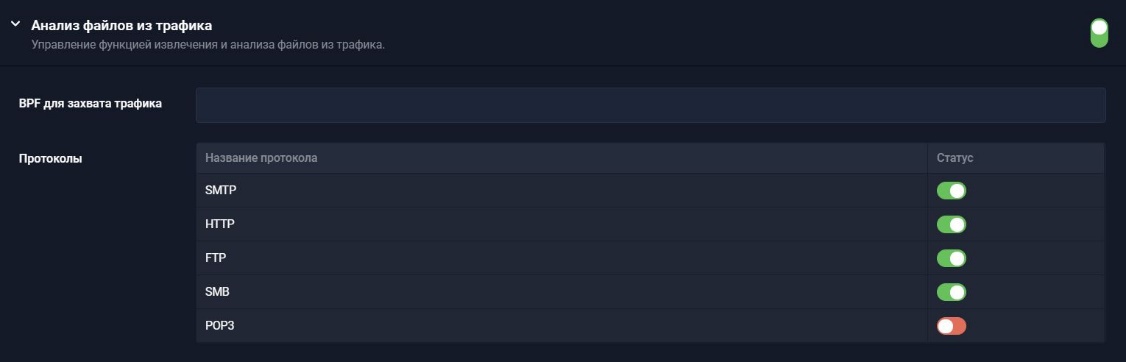 Рисунок 11.4.1.1 – BPF для анализа файловBPF для захвата трафикаBPF фильтр - это open-source проект позволяющий задавать фильтры извлечения данных из анализируемого трафика.Фильтры действуют по принципу white list списка.ПротоколыПереключатели активируют предустановленные BPF фильтры для анализа файлов из указанных протоколов.SMTP/POP3Данный переключатель активирует функциональность по анализу почтовых сообщений в отсутствие возможности полноценной почтовой интеграции. Обратите внимание: при реализации полноценной почтовой интеграции данную функцию необходимо отключитьHTTPВосстанавливает из SPAN сессий файлы, передаваемые протоколом http (обычно при скачивании из сети Интернет)FTP/SMBВосстанавливает из SPAN сессий файлы, передаваемые при работе с файловыми хранилищами.Монтирование и анализ общих ресурсовНастройка анализа файлов в сетевых папках осуществляется в два этапа:Монтирование общих ресурсовАнализ общих ресурсовМонтирование общих ресурсовРасположение: UI -> Настройки -> Устройства -> в списке устройств выбрать необходимый TDS Sensor -> Блок "Файлы" -> Монтирование общих ресурсов.В разделе "Монтирование общих ресурсов" выполняется только подключение папок для дальнейшего анализа.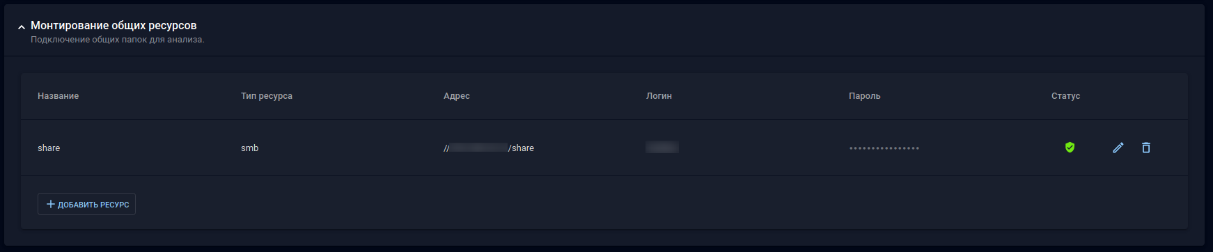 Рисунок 11.4.2.1 – Монтирование общих ресурсовЧтобы добавить папки для подключения к общей сетевой папке TDS Sensor необходимо нажать на кнопку Добавить ресурс и заполнить следующие поля:Название - наименование папки, присвоенное пользователем, которое будет отображаться разделе "Анализ общих ресурсов"Тип ресурса - протокол, по которому будет проходить соединение с ресурсом (SMB, WebDAV, NFS, FTP)Адрес - расположение ресурсаЛогин - логин для подключения к выбранному ресурсуПароль - пароль для подключения к выбранному ресурсуСтатус - состояние подключения к выбранному ресурсуАнализ общих ресурсовРасположение: UI -> Настройки -> Устройства -> в списке устройств выбрать необходимый TDS Sensor > Блок "Файлы" > Анализ общих ресурсовВ разделе "Анализ общих ресурсов" осуществляется настройка режима обработки уже подключенных в разделе "Монтирование общих ресурсов" файловых ресурсов для сбора и анализа файлов.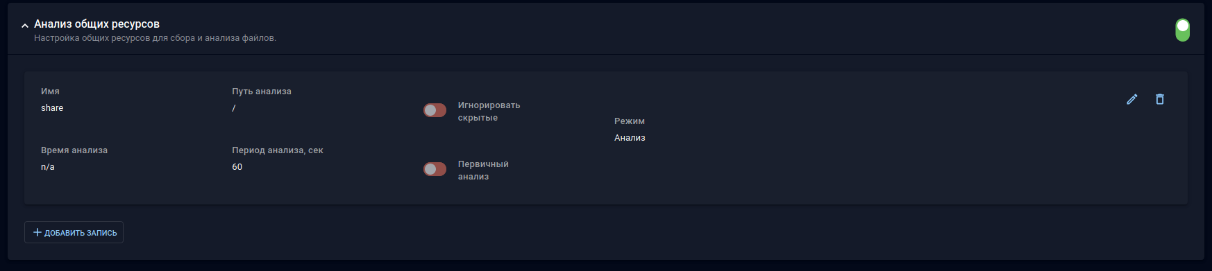 Рисунок 11.4.2.2 - Раздел "Анализ общих ресурсов"Чтобы начать анализ ресурсов, необходимо нажать на кнопку Добавить ресурс и заполнить следующие поля: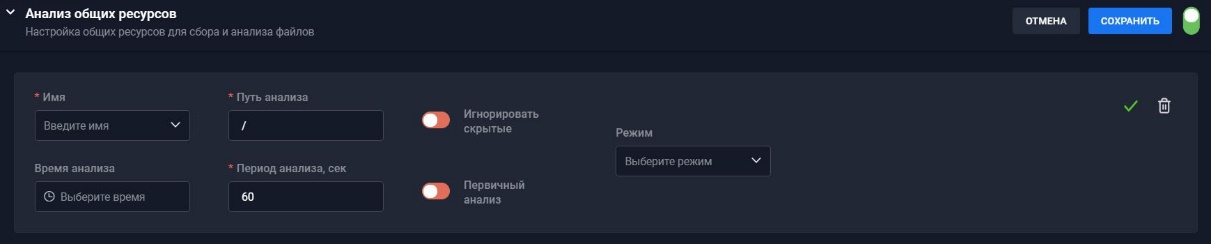 Рисунок 11.4.2.3 – Настройка данныхИмя - наименование ресурса из списка смонтированныхПуть анализа - указываем путь относительно указанного в разделе "Монтирование общих ресурсов" (путь до дополнительного элемента в папке)Время анализа - временная метка создания или модифицикации файла, начиная с которой будет производиться анализПериод анализа - периодичность с которой производится проверка ресурса на появление новых файловИгнорировать скрытые - не проверять скрытые файлыПервичный анализ - проверить все существующие на момент включения анализа файлыРежим - режим работы:Анализ - режим мониторинга, при котором только выдаётся алерт на вредоносные файлы. Файл остаётся в папке неизменным.Удаление - режим мониторинга с блокировкой. Вредоносные файлы помещаются в карантин.Перемещение - режим работы с двумя папками. Вредоносные файлы помещаются в карантин. Проверенные безопасные файлы перемещаются в указанную папку.При выборе режима работы "Перемещение" будут доступны следующие поля:Место назначения - наименование папки, созданной в разделе "Монтирование общих ресурсов", в которую будут перемещаться проанализированные безопасные файлыПуть назначения - относительный путь внутри папки, в которую будут перемещаться проанализированные безопасные файлы.Рисунок 11.4.2.4 - Режим "Перемещение"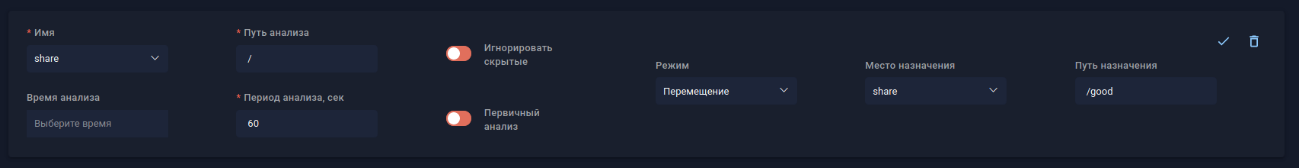 После того, как все необходимые параметры заданы, нажмите кнопку Сохранить 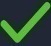 Блок «Интеллектуальный анализ трафика»Данный блок содержит в себе набор функций, позволяющих: выявлять взаимодействия с управляющими серверами через DGA, а также управлять модулем выявления туннелей в верхнеуровневых протоколах.Модуль выявления DGA-коммуникацийНастройка позволяет выявлять взаимодействия с управляющими серверами через DGA.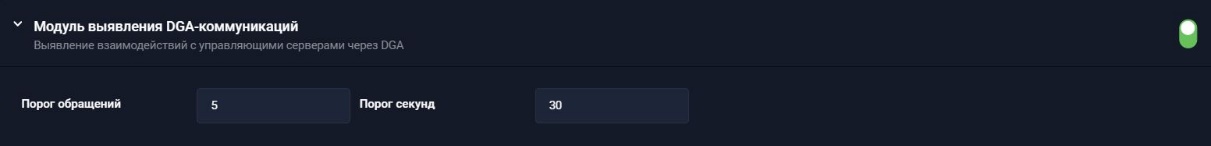 Рисунок 11.5.1.1 – Модуль выявления DGA-коммуникацийДля того чтобы запустить процесс, необходимо заполнить поля:Порог обращенийКоличество DGA запросов для порождения одного события безопасности.Порог секундВремя, за которое учитываются DGA запросы в количестве, заданном в пороге обращений.После того как поля будут заполнены, нажмите на кнопку Сохранить.Выявление туннелейПереключатель «Выявление туннелей» предназначен для управления верхнеуровневыми протоколами:UDPTCPDNSSSLHTTPПри обнаружении в сети соединений, создаваемых разными фреймворками (meterpreter, dnscat, assitsov и т.п.) автоматически создается алерт, который будет отображен в пункте "Алерты"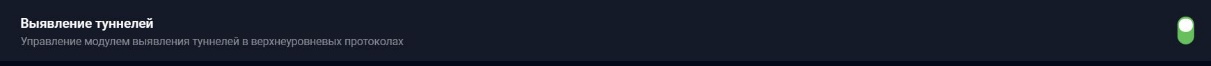 Рисунок 11.5.2.1 – Выявление туннелейДля настройки управления модулем выявления туннелей в верхнеуровневых протоколах необходимо включить/выключить переключатель, затем нажать кнопку Сохранить.Выявление скрытых каналов и горизонтального перемещенияВ блоке "Интеллектуальный анализ трафика" настройка "Выявление скрытых каналов и горизонтального перемещения" представляет собой модуль для выявления распространения угроз во внутренней инфраструктуре.Логика обработкиИспользуются ML классифкаторы.TDS Sensor анализирует kerberos(update), smb, ntlm, dce-rpc протоколы на предмет обращения к файловым хранилищам администратора, записи на них файлов, использования wmi и т.п.В зависимости от выбранной чувствительности алгоритм на основе совокупности индикаторов, описанных выше, создаёт события и алерты. По умолчанию весь трафик, настроенный на обработку в пункте "Анализ сетевого трафика" подпадает под классифкатор "Выявление скрытых каналов и горизонтального перемещения" сразу после включения описываемого функционала.Для исключения лишних сетевых потоков необходимо воспользоваться белыми списками (настройка ниже).Настройка выявления скрытых каналов и горизонтального перемещения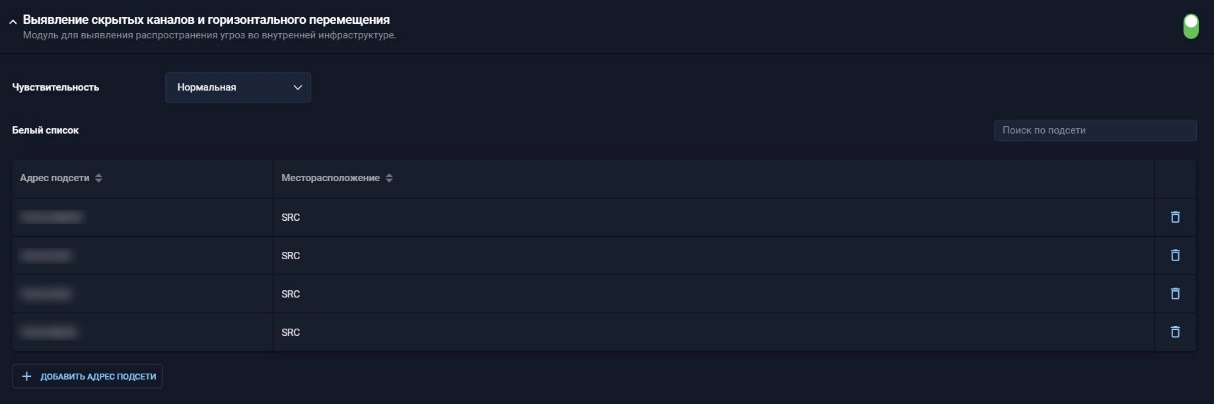 Рисунок 11.5.3.1 - Выявление скрытых каналов и горизонтального перемещенияЧувствительностьВ поле Чувствительность - выбирается степень чувствительности классификатора при выставлении алерта. Чувствительность - это отсечка по разнообразию и количеству анализируемых событий от одной машины за 10 минут, в течении которых определяется злоумышленное поведение. При этом в случае вывления числа событий, переходящих определённый порог злоумышленное поведение может быть определено в более короткие периоды.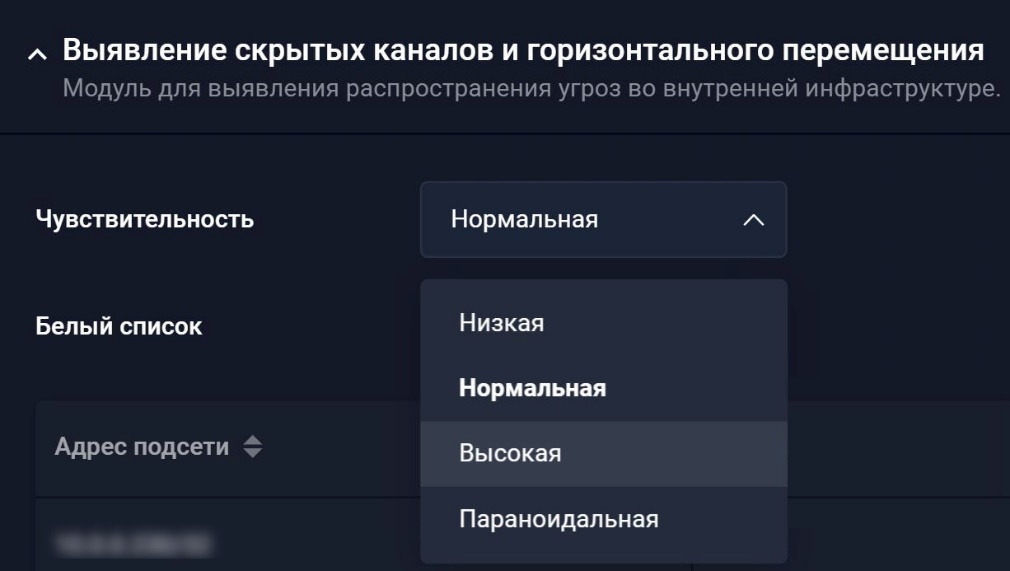 Рисунок 11.5.3.2 - ЧувствительностьБелый списокДля добавления IP-адреса в белый список, ноебходиом нажать на кнопку , заполнить появившееся поле и сохранить настройки. По мимо непосредственно IP адреса возможно задать направление анализируемого потока для исключения из анализа. Таким образом возможно эффективно использовать ресурсы Sensor, уменьшается количество false-positive алертов, а также позволяет целенаправленно обнаружить факты выявления скрытых каналов и горизонтальных перемещений, проводимых в нужном направлении.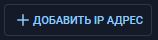 Рисунок 11.5.3.3 - Белые списки выявления Lateral Movement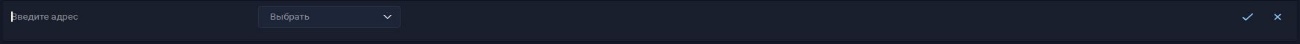 Если необходимо изменить настройки детектирования для уже имеющегося IP-адреса, то его можно найти в строке поиска 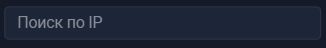 Редактирование настроек модуля TDS Sensor IndustrialБлок «Общие настройки»Данный блок содержит в себе набор функций, позволяющих: связывать TDS Sensor Industrial с устройствами поведенческого анализа (TDS Polygon, TDS Polygon Cloud), создавать белые списки индикаторов для исключения из анализа, создавать правила по разрешению сетевых адресов в доменные и сетевые имена, передавать регистрируемые события во внешние системы через Syslog, изменять синхронизацию времени устройства с Huntbox, настраивать функции для мониторинга работы и состояния устройства.Группировка событий по подразделениямДанная настройка позволяет разделить события и алерты внутри одной инсталляции, в разрезе одной Компании. Таким образом возможно разделять обработку инцидентов внутри одной компании между аналитиками ответственными за различные подразделения.Рисунок 12.1.1.1 - Группировка событий по подразделениямИз меню Подразделение возможно выбрать как подразделение, так и саму компанию. Видимость компаний TDS Huntbox зависит от привязки выбранного сенсора к Компании на стадии регистрации (создания) устройства (см. Добавить Устройство).После выбора подразделения станет доступно меню группировки данных по сетевым адресам и почтовым адресам (см рис. "Разделение данных по подразделению).Рисунок 12.1.1.2 - Разделение данных по подразделениюIP-адресаПозволяет ввести сетевые адреса в форматах CIDR. В данном разделе необходимо вводить адреса из диапазона Homenet адресов. Homenet диапазон задаётся в процессе настройки сигнатурного анализа трафика в разделе "Анализ сетевого трафика"Почтовый адресПозволяет ввести адреса или домены почтовых адресов. В данном разделе необходимо вводить адреса целевых получателей, то есть внутренние для клиента.Изменения вступают в силу сразу после сохранения. События, предшествующие по датам данным изменениям не будут промаркированы новым подразделением.Интеграция с PolygonДанная настройка предлагает возможность интегрировать выбранный TDS Sensor Industrial c определенным TDS Polygon для осуществления функций поведенческого анализа. Рисунок 12.1.2.1 - Интеграция Sensor Industrial с PolygonИнтеграцииВ меню задаётся запись в виде доменного имени или IP адреса TDS Polygon. Возможно задать больше чем одну запись, дабы обеспечить распределение нагрузки по поведенческому анализу. Управление очередью производится на стороне сенсора. Сенсор делает опрос всех подключённых к нему TDS Polygon на предмет размера очереди поведенческого анализа и выбирает минимальную для следующего анализа.Язык анализаЗадаёт использование определённых образов операционных систем внутри подключённых TDS Polygon. Данные операционные системы будут настроены для поддержания защиты от актуальных угроз в регионах с выбранной языковой системой. (По умолчанию поддерживаются Русский и Английский языки). Рисунок 12.1.2.2 - Интеграция Sensor Industrial с Polygon прошла успешноИспользование облачного TDS PolygonДля использования Polygon Cloud (облачной версии TDS Polygon) используется одна из следующих записей:http://command-server.tds/polygon_cloud10.144.178.1:3000Белый списокБелые списки позволяют исключить из анализа внесенные в них объекты в компонентах TDS Sensor Industrial и TDS Polygon. Оптимизация работы решения с помощью данного инструмента - обязательное условие высокого качества обнаружения атак.IP БлокиПозволяет исключать потоки данных на сетевом уровне в различных направлениях (от и/или к целевым, защищаемым хостам).В первую очередь необходимо задать направление для фильтрации:SRC - Источник.DST - Назначение.ANY - Источник и Назначение.Далее необходимо ввести IP-адрес. Система поддерживает IPv4 и IPv6. В ближайшем будущем появится возможность вводить целые подсети.Рисунок 12.1.3.1 – IP-блокиПочтыФильтрация почты может позволить значительно уменьшить нагрузку на TDS Polygon. В первую очередь необходимо задать направление для фильтрации:TO - адрес назначения.FROM - адрес отправителя.ANY - адрес назначения и отправителя.Система поддерживает ввод, как единичных аккаунтов, так и целых доменов. Например, можно добавить в whitelist один аккаунт response@cert-gib.ru или все почтовые аккаунты в домене .*@group-ib\.com c помощью регулярных выражений.Рисунок 12.1.3.2 - ПочтыХеши файловСистема поддерживает фильтрацию файлов в следующих форматах:MD5SHA1SHA256Например, выбрав алгоритм хеширования: MD5 и хеш-сумму файла: d0b28c012c1276a92d787412bf2dd9dc данный файл будет включен в whitelist и не будет анализироваться песочницей. Рисунок 12.1.3.3 - Хеши файловДомены и URL-ыУказанные в данном списке домены и URL будут опускаться при анализе сенсором подозрительных ссылок в почтовых сообщениях и сетевом трафике. В каждой записи необходимо задать:Domain - общий домен необходимого уровняURL mask - регулярное выражение для анализа ссылок из указанного доменаРисунок 12.1.3.4 – Домены и URL-ыНастройки управления Mediator /Настройки разрешения имёнДанный раздел активирует возможности сенсора по разрешению сетевых адресов в доменные и сетевые имена. Таким образом, аналитикам предоставляется удобный инструмент для быстрого определения принадлежности хостов к обнаруженным инцидентам и тем самым сокращается время реагирования.Рисунок 12.1.4.1 - Mediator настройкиDNS-сервера для PTR запросовНастройка позволяет изменить стандартные маршруты по выполнению PTR (reverse DNS) запросов и позволяет задать статические маршруты для выполнения подобных запросов. Чтобы настроить нестандартные маршруты PTR-запросов заполните записи в формате:СетьПодсеть/сеть/IP адрес. - Настройка задаёт подсеть/сеть/адрес для которых необходимо разрешать IP адреса в доменные имена.DNS-серверНастройка задаёт сервер, который будет отвечать за обслуживание PTR запросов для указанных подсетей/сетей/адресов.Использование mDNSАктивирует на сенсоре протокол mDNS и позволяет осуществлять мультикаст DNS запросы для разрешения адресов в доменные/сетевые имена.Использование NetbiosАктивирует на сенсоре использование протокола Netbios для определения сетевых имён хостов.Экспорт данныхПри установке TDS важно организовывать обновления эксплуатируемых устройств и сбор регистрируемых событий.При необходимости функция мониторинга состояния систем может быть возложена на Пользователя. Для этого реализована возможность интеграции с различными SIEM-системами. Данная процедура осуществляется с помощью передачи хартбитов через syslog.  По умолчанию логи работы TDS Sensor Industrial отправляются и хранятся в TDS Huntbox и SOC Group-IB (в зависимости от заданного режима работы TDS Huntbox). Данная настройка позволяет дополнительно отправлять логи работы сенсора на внешние аналитические системы. Логи будут отправляться напрямую от TDS Sensor до указанных в настройке серверов. Для экспорта логов во внешние системы необходимо задать сетевой адрес, порт и протокол (UDP/TCP) сервера напротив выбранного формата. Возможно задать только один сервер для каждого доступного формата. Логи работы TDS Sensor Industrial формируются в формате syslog и затем упаковываются в указанные ниже форматы. Таким образом возможно интегрировать TDS с любой аналитической системой, которая может обрабатывать стандартный формат syslog. Доступные форматы:CEFCEF (нативный для SIEM ArcSight), с уровнями угроз Low (1-2), Medium (3), High (4) и Very-High (5).JSONjson, с уровнем угрозы (severity) от 1 до 5.Рисунок 12.1.5.1 - Экспорт данныхСистема TDS может детектировать события четырех различных категорий:Сигнатурные события (на основе анализа трафика)Сетевые аномалииСобытия о вредоносных файлах (полученные от модуля TDS Polygon)Сообщения самодиагностики (хартбиты) События в формате JSONСигнатурные события в формате JSONОписание возможных полей при получении сигнатурных событий в формате JSON представлено в таблице ниже.Пример сообщения с сигнатурным событием в формате JSON:{    "timestamp":"2016-06-30T13:51:28.033623+0300",    "flow_id":2065914546,    "event_type":"alert",    "src_ip":"10.5.0.157",   "src_port":64464,    "dest_ip":"136.243.81.198",    "dest_port":80,    "proto":"TCP",    "tx_id":0,   "alert":{       "action":"allowed",      "gid":1,       "signature_id":2808364, "rev":3,       "signature":"MALWARE CheatEngine.AF Variant Checkin",       "category":"unwanted-software",       "severity":1    },   "http":{       "hostname":"mobred.net",       "url":"\/red.php?s=1623677220",       "http_user_agent":"Mozilla\/5.0 (Windows NT 6.3; WOW64) AppleWebKit\/537.36 (KHTML, like Gecko) Chrome\/51.0.2704.103 Safari\/537.36",       "http_content_type":"text\/javascript",       "http_refer":"http:\/\/kinofilmi-online.net\/ekipazh\/",       "http_method":"GET",       "protocol":"HTTP\/1.1",       "status":200,       "length":50    },"payload":"R0VUIC9yZWQucGhwP3M9MTYyMzY3NzIyMCBIVFRQLzEuMQ0KSG9zdDogbW9icmVkLm5ldA0KQ29ubmVjdGlvbjoga2VlcC1hbGl2ZQ0KVXNlci1BZ2VudDogTW96aWxsYS81LjAgKFdpbmRvd3MgTlQgNi4zOyBXT1c2NCkgQXBwbGVXZWJLaXQvNTM3LjM2IChLSFRNTCwgbGlrZSBHZWNrbykgQ2hyb21lLzUxLjAuMjcwNC4xMDMgU2FmYXJpLzUzNy4zNg0KQWNjZXB0OiAqLyoNClJlZmVyZXI6IGh0dHA6Ly9raW5vZmlsbWktb25saW5lLm5ldC9la2lwYXpoLw0KQWNjZXB0LUVuY29kaW5nOiBnemlwLCBkZWZsYXRlLCBzZGNoDQpBY2NlcHQtTGFuZ3VhZ2U6IHJ1LVJVLHJ1O3E9MC44LGVuLVVTO3E9MC42LGVuO3E9MC40DQpDb29raWU6IFBIUFNFU1NJRD1ja3JsMzJtaWplbjl2bWNtYTRzbGNiMTl1Nw0KDQo=",    "payload_printable":"GET \/red.php?s=1623677220 HTTP\/1.1\r\nHost: mobred.net\r\nConnection: keep-alive\r\nUser-Agent: Mozilla\/5.0 (Windows NT 6.3; WOW64) AppleWebKit\/537.36 (KHTML, like Gecko) Chrome\/51.0.2704.103 Safari\/537.36\r\nAccept: *\/*\r\nReferer: http:\/\/kinofilmi-online.net\/ekipazh\/\r\nAccept-Encoding: gzip, deflate, sdch\r\nAccept-Language: ru-RU,ru;q=0.8,en-US;q=0.6,en;q=0.4\r\nCookie: PHPSESSID=ckrl32mijen9vmcma4slcb19u7\r\n\r\n",    "stream":1,    "packet":"uK9nHtAHrPLFETTqCABFAAAozTpFAAAoCjqI81EGCgUKBQCdiPNRxvvQAFAAAAAAcO9SJgAAAAAAAAAA" }Сетевые аномалии в формате JSONОписание возможных полей при получении сообщения в формате JSON о сетевых аномалиях представлено в таблице ниже.Пример сообщения о сетевой аномалии в формате JSON:{    "confidence": "93.57",    "src_port": "56147/udp",    "classifier_version": "cf18209f902e244f44a7b510c25b5241b178673a-764c6c-2424",    "domain_len": 9,    "ts": 1486386430.751216,    "src_ip": "10.0.0.2",    "domain_idn": false,    "dst_port": "53/udp",    "dst_ip": "77.88.8.8",    "msg": "DGA detected by XGB",    "query": "ruwufluhg.top",    "domain_lvl": 2}События о вредоносных файлах в формате JSONОписание возможных полей при получении сообщения в формате JSON о вредоносных файлах представлено в таблице ниже.Пример сообщения о вредоносном файле в формате JSON:{    "sha256":"c90c7c55be28436302c037a1215cb161dc6ff7eff029117122dd48cc833b8ce6",   "sha1":"16b1fc6af3901de3802af9643defb06e1d4f9de1",    "filename":"VM576507_20170802.zip",    "from":"MSVoice@irk.rshb.ru",    "event_type":"polygon_alert",    "timestamp":"2017-08-02T08:24:31.925799",    "md5":"beefcca95f9b774a27c75d77c6897790",    "to":[       "director@irk.rshb.ru"    ],   "probability":67.60000000000001 }Сообщения самодиагностики в формате JSONОписание возможных полей при получении хартбитов в формате JSON представлено в таблице ниже.Пример хартбитов в формате JSON:{   "host":"kpx37lnychxz7lhw",    "timestamp":"2017-10-04T16:13:40.158688",    "time_delta":301.177393,    "ifaces_packets_delta":4646238,    "krnl_packets_delta":4660719,    "ifaces_bytes_delta":3489196566,   "vmmem_used":8569155584,    "vmmem_free":24991760384,    "swapm_free":4198846464,    "swapm_used":83533824,   "disk_free":816764354560,   "disk_used":113368637440,   "cpu_percent":8.4,    "kernel_version":"4.4.0-45-generic",    "bios_version":"2.0.8",    "uptime":"16 weeks, 51 minutes" }События в формате CEFСигнатурные события в формате CEFОписание возможных полей при получении сигнатурных событий в формате CEF представлено в таблице ниже.Пример сообщения с сигнатурным событием в формате CEF:CEF:0|Group-ib|Bot-Trek TDS|1.0|2808364|MALWARE CheatEngine.AF Variant Checkin|Low|proto=TCP start=Jun 30 2016 13:51:28 src=10.5.0.157 spt=64464 dst=136.243.81.198 dpt=80 cat=unwanted-software dhost=mobred.net request=/red.php?s=1623677220 requestMethod=GET app=HTTP/1.1 reason=200 requestClientApplication=Mozilla/5.0 (Windows NT 6.3; WOW64) AppleWebKit/537.36 (KHTML, like Gecko) Chrome/51.0.2704.103 Safari/537.36Сетевые аномалии в формате CEFОписание возможных полей при получении сообщения в формате CEF о сетевых аномалиях представлено в таблице ниже.Пример сообщения о сетевой аномалии в формате CEF:CEF:0|Group-IB|TDS|1.0|0|DGA Alert|3|src=10.3.0.214 dst=10.0.0.2 destinationDnsDomain=ruwufluhg.top rt=2017-08-22T13:20:18События о вредоносных файлах в формате CEFОписание возможных полей при получении сообщения в формате CEF о вредоносных файлах представлено в таблице ниже.Пример сообщения о вредоносном файле в формате CEF:CEF:0|Group-IB|TDS|1.0|0|Polygon Alert|9|duser=leetemo@westnet.com.au fileHash=cb5c8e41196a773e2a1a5fe81417535462eab41a rt=2017-08-30T13:52:30.155850 fname=9891612129.7z suser=do_not_reply@eu.apple.comСообщения самодиагностики в формате CEFОписание возможных полей при получении хартбитов в формате CEF представлено в таблице ниже.Пример хартбитов в формате CEF:CEF:0|Group-IB|TDS|1.0|0|Polygon Alert|9|duser=leetemo@westnet.com.au fileHash=cb5c8e41196a773e2a1a5fe81417535462eab41a rt=2017-08-30T13:52:30.155850 fname=9891612129.7z suser=do_not_reply@eu.apple.comСервер времениПо умолчанию каждый сенсор синхронизирует время с Huntbox, но это поведение можно изменить, указав произвольный NTP-сервер. Для того чтобы добавить новый произвольный NTP-сервер, необходимо нажать на кнопку Добавить запись и внести адрес NTP-сервера в формате FQDN или сетевой IP-адрес.Рисунок 12.1.6.1 - Сервер времениSNMP-мониторингНастройка позволяет обеспечивать мониторинг состояния оборудования, а также мониторинг статистических данных используемых модулей в TDS. Поддерживаемые версии протокола SNMP:SNMPv1SNMPv2SNMPv3При выборе версии протокола появляется возможность задать дополнительные параметры - специфичные для выбранного протокола.SNMPv1Рисунок 12.1.7.1 - SNMP-мониторинг TDS Sensor IndustrialДоступные настройки:Адрес сервераПортCommunity DataSNMPv2Рисунок 12.1.7.2 - SNMP-мониторинг TDS Sensor IndustrialДоступные настройки:Адрес сервераПортИмя пользователяПротокол авторизации:NoneMD5SHASHA224SHA256SHA384SHA512Ключ авторизацииSNMPv3Рисунок 12.1.7.3 - SNMP-мониторинг TDS Sensor IndustrialДоступные настройки:Адрес сервераПортИмя пользователяПротокол авторизации:NoneMD5SHASHA224SHA256SHA384SHA512Ключ авторизацииПротокол шифрования:NoneDES3DESAES128AES192AES256Ключ шифрованияБлок «Сетевой трафик»Данный блок содержит в себе набор функций, позволяющих: собирать метаинформацию о сетевых соединениях по протоколам уровня L7 (за исключением технологических протоколов); анализировать web-трафик, получаемый от прокси-серверов компании через ICAP; настраивать модуль сигнатурного анализа трафика; управлять загружаемыми файлами с сигнатурами на сетевой трафик; загружать специфичные для Sensor Industrial правила анализа сетевого трафика.Сбор метаинформации о сетевых соединенияхДля обеспечения безопасности работы коммерческих сетей необходимо осуществлять контроль данных, передаваемых посредством протоколов передачи данных. Изначально переключатель для каждого модуля включен. Рисунок 12.2.1.1 - Сбор метаинформации о сетевых соединенияхПротоколы L7При включении L7 протокола система будет производить запись метаинформации о сессиях с использованием данного протокола. Таким образом возможно восстанавливать данные сессии, анализировать и ассоциировать их с файлами, передаваемыми в данных сессиях.  Подробная информация будет отображена в пункте "Сетевые соединения"Логирование неизвестных соединенийДля логирования сессий с использованием нестандартных портов и протоколов необходимо активировать требуемые протоколы UDP, TCP или ICMP. Таким образом все сессии не подпадающие под стандартно используемые протоколы седьмого уровня модели OSI будут логироваться и размещаться в разделе Сетевые соединения".ICAP серверTDS Sensor Industrial может взаимодействовать по протоколу ICAP в качестве сервера с сетевым оборудованием поддерживающий данный протокол в качестве клиентов. Например: Web Proxy, UTM, NGFW, и т.п. При таком взаимодействии ICAP сервер в пассивном режиме ожидает подключение клиентов. ICAP-клиент передает файлы для проведения поведенческого анализа с ожиданием вердикта, либо без ожидания (в зависимости от настройки блокировки). Доступные настройки:TCP-портПорт для подключения ICAP-клиентов. На данном порту будет работать сервис ICAP-сервера.Блокировать скачиваемые вредоносные файлыПозволяет активировать режим блокировки для ICAP-клиентов. В данном режиме ICAP-клиенты ожидают от TDS Sensor Industrial ответа по вердикту для файла по итогам поведенческого анализа на TDS Polygon. В случае, если файл вредоносный, TDS Sensor Industrial присылает ICAP-клиенту команду на блокировку проанализированного файла. Примечание: В случае получения от ICAP-клиентов архивов или зашифрованных архивов, TDS Sensor Industrial разархивирует или попытается разархивировать шифрованный архив произведя подбор пароля по встроенному словарю. Дальнейший анализ будет производиться штатно.Рисунок 12.2.2.1 – ICAP-серверАнализ сетевого трафикаВажнейший раздел при настройке сигнатурного анализа.Настройки раздела позволяют системе дифференцировать зловредный трафик относительно легитимного. Позволяет указать локальные интерфейсы, а также интерфейсы для SPAN/RSAN/SPANinGRE.Разделён на два подраздела.Рисунок 12.2.4.1 – Анализ сетевого трафикаАнализ сетевого трафикаПозволяет явно указать локальные адреса, сети / подсети, а также адреса локальных Proxy. Данный список определяет так называемую домашнюю сеть (Homenet) для сигнатурного анализа трафика. Выбор Homenet важен для группировки событий по подразделениям.Введите список локальных подсетей и исключите из них адреса Proxy-серверов (используйте знак отрицания - пример:!proxy-ip/32).Это позволит различать взаимодействия целевых хостов, сетей / подсетей с открытой сетью Интернет.Интерфейсы для анализа трафикаИнтерфейсИмена интерфейсовТекущая нагрузкаЭто поток трафика, который подается на конкретный интерфейс - без учёта того анализируется данный трафик или нет.BPFФильтр BPF для анализа трафика по сигнатурным правилам.On/OffЧисло тредовУстановленное число потоков для каждого процесса сигнатурного анализа SPAN трафика на выбранном интерфейсе. (по умолчанию задано рекомендуемое значение. Изменение значения может повлиять на производительность системы!)Сетевые сигнатурыВ настройке представлен список подклассов сигнатур, с возможностью выборочного отключения или включения определенных подклассов.Рисунок 12.2.4.1 - Сетевые сигнатуры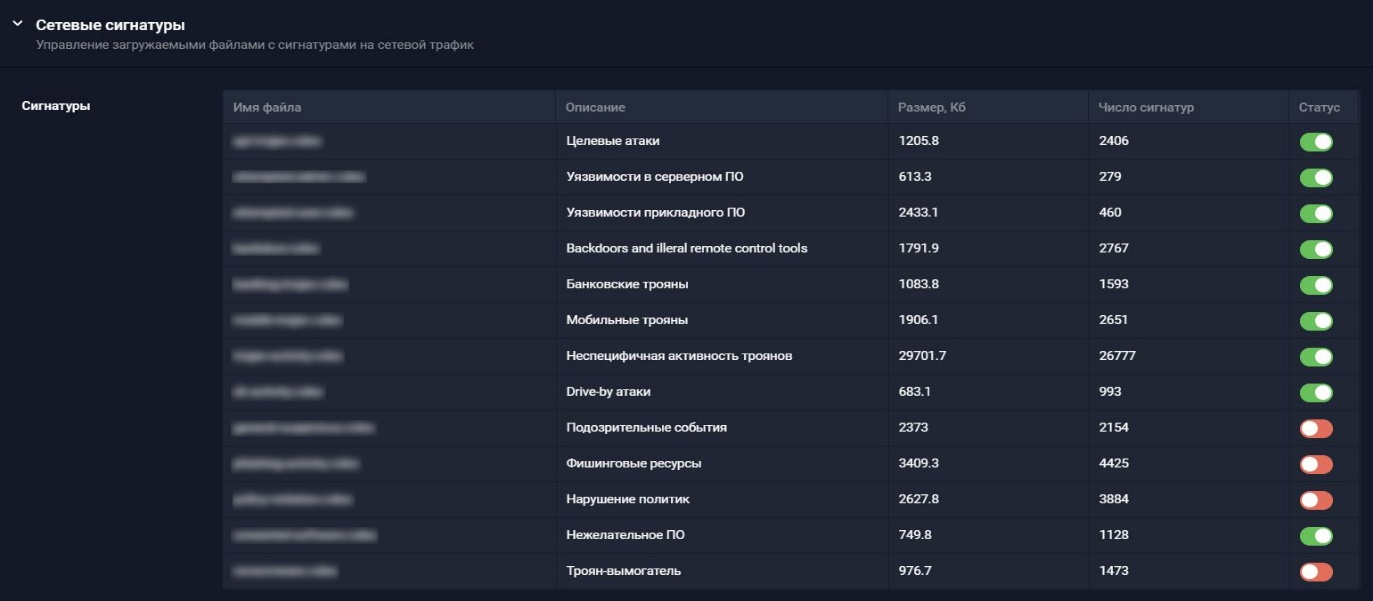 Примечание:Включение новых правил, как и загрузка новых пользовательских правил анализа трафика, может приводить к снижению работоспособности устройства. Меняя перечень активных правил и загружая новые пользовательские правила, всегда взвешивайте работоспособность устройства в части параметра "Дропы в ядре". Сенсоры протестированы на поддержку номинальной полосы пропускания только при условии использования конфига по умолчанию.Ниже приведен список возможных сигнатур.Целевые атаки	;Уязвимости в серверном ПО;Уязвимости прикадного ПО;Бэкдоры и нелегальные средства удаленного управления;Банковские трояны;Мобильные трояны;Неспецифичная активность троянов;Drive-by атаки;Подозрительные события;Фишинговые ресурсы;Нарушение политик;Нежелательное ПО;Троян-вымогатель;Исследование сетевого периметра;Шпионское ПО.Пользовательские сетевые сигнатурыЗагрузка пользовательских сигнатур в формате Suricata.Рисунок 12.2.5.1 - Пользовательские сигнатурыПримечание: ID пользовательских сигнатур должны быть в пределах 1300001 - 1500000.Блок «Почта»Данный блок содержит в себе набор функций, позволяющих: осуществлять настройку почтового клиента для скачивания писем на анализ по протоколам POP3/IMAP; управлять функцией SMTP-сервера в части получения и роутинга почты; определять поведение системы (из предлагаемого списка) в отношении работы со ссылками в письмах; настраивать параметры уведомления о заблокированных сообщениях.Почтовый серверНастройка позволяет задать основной способ интеграции приёма почтовых сообщенийГлубина хранения писем (дни)Вне зависимости от выбора способа интеграции необходимо задать параметр глубины хранения.Он определяет время в сутках в течении которого почтовые сообщения будут храниться на TDS Sensor Industrial для ретроспективного анализа почтовых сообщений и вложений в них.Приём копии сообщений по SMTPВ данном режиме сенсор не будет являться точкой пересылки почтовых сообщений. И будет ожидать приёма копии почтовых сообщений от почтовых серверов клиента. Режим анализирует почтовый поток клиента, принимаемый по протоколу SMTP.Для анализа почтовых сообщений по протоколу POP3/IMAP перейдите в раздел настройки "Почтовый клиент".Рисунок 12.3.1.1 – Прием копии писемДополнительная информация по режиму работы представлена в разделе "Интеграция по SMTP"MTA режимВ данном режиме сенсор будет являться частью почтовой системы во внедряемой инфраструктуре. И будет анализировать реальный почтовый поток клиента.
Доступные настройки:БлокироватьПри активации блокирует письма с подозрением на целевую атаку и отправляет их в карантин сенсора. Таким образом возможно интегрировать TDS в почтовую систему в режиме MTA как с блокировкой (для обеспечения превентивной защиты от целевых атак), так и без (для обеспечения бесперебойности бизнес процессов в случае false-postivie срабатываний). Примечание: в случае использования режима работы с блокировкой, оповещения от SOC Group-IB не будут производиться при успешном блокировании письма, содержащего вредоносный контент.Управление карантином осуществляется в подразделе раздела Расследования - Письма -> Управление карантиномПочтовые маршрутыПозволяет задать маршрутизацию почтового трафика для следующих MTA или почтовых серверов. Таким образом возможно обеспечить приоритизацию дальнейшей пересылки почтовых сообщений, в случае наличия более одного приёмщика почтовых сообщений (MTA, EDGE, CAS).Таймаут проверки писемВремя удержания почтовых сообщений на сенсоре до отправки его следующему MTA или почтовому серверу в соответствии с настроенными почтовыми маршрутами. По умолчанию TDS Sensor Industrial ограничивает передачу сообщений до получения вердикта от TDS Sensor Industrial и TDS Polygon. Таймаут ограничивает сверху время, затрачиваемое на данный процесс. Таким образом, в случае если почтовое сообщение не было проверено по истечению заданного таймаута, оно будет отправлено по почтовому маршруту без решения по анализу и будет проанализировано в ретроспективе.Рисунок 12.3.1.2 – MTA интеграцияБолее подробно об инфраструктурных требованиях можно почерпнуть в разделе "Интеграция inline (MTA)"Почтовый клиентНастройка почтового клиента позволяет TDS Sensor Industrial подключаться к почтовым серверам, хранящим клиентские письма и анализировать содержимое почтового ящика. Обратите внимание, сенсор подключается только к одному ящику почтового сервера - на данный ящик необходимо направлять копии почтовых сообщений для анализа (Организуется через внутренние BCC функции почтовых серверов или почтовых сервисов). Дополнительную информация по режиму работы возможно почерпнуть по ссылке "Интеграция по POP3/IMAP" >>
Доступные настройки:Почтовый серверFQDN или сетевой адрес почтового сервера, к которому будет подключаться сенсор по протоколу POP3/IMAP.ПортЗадаётся в случае использования нестандартных портов на сервере клиента.Имя пользователяЛогин от почтового ящика, на котором агрегируется копии почтовых сообщений для анализа.ПарольПароль от почтового ящикаПротоколВнимание! задавая тип протоколов, необходимо иметь ввиду особенности работы данных протоколов относительно хранимой на почтовом ящике корреспонденции. Подробнее ниже.
Поддерживаемые протоколы:POP3При использовании данного протокола, вся проанализированная почта будет автоматически удаляться сенсором после скачивания почтовых сообщений из ящика. Почта удаляется безвозвратно, только при наличии достаточных прав у используемого сенсором аккаунта.IMAPПри использовании протокола используются стандартные команды протокола на удаление закаченных из ящика почтовых сообщений.ШифрованиеПоддерживаемые версии протоколов шифрования SSLv2, SSLv3, TLS, TLSv1, TLSv1.1, TLSv1.2. Дополнительная информация по поддержке протоколов со стороны клиентов доступна по запросу к специалистам Group-IB.Пауза между подключениямиТаймаут между подключением к почтовому ящику для скачивания почтовых сообщений. По умолчанию TDS Sensor Industrial запрашивает с почтового сервера первые 100 доступных сообщений (вне зависимости от выбранного протокола). Таким образом, если почтовый сервер не корректно обрабатывает команды на удаление от сенсора, возникнет петля.ПапкаДоступно при выборе протокола IMAP. Задаёт имя папки в подключаемом почтовом ящике для скачивания сообщений.Рисунок 12.3.2.1 – Интеграция с почтовым ящикомСтратегия работы со ссылкамиПри интеграции с почтовой системой сенсор будет осуществлять анализ почтовых сообщений на предмет содержания в нём ссылок на внешние ресурсы. При обнаружении ссылок TDS Sensor Industrial будет производить переходы по данным ссылкам. Переход по ссылке ограничивается только ресурсом, указанным в ссылке и не производит дальнейшее изучение ресурсы на предмет ссылок. Поэтому необходимо выбрать стратегию работы со ссылками.Предлагаемые стратегии:КонсервативнаяАнализируются только ссылки, однозначно ведущие на потенциально-вредоносный контент, например: http://malwaresite.ru/a.exe. Ссылки, не имеющие таких явных признаков, пропускаются.СбалансированнаяПод анализ попадает значительно больше ссылок, выбираемых по специальному алгоритму. Не попадают на анализ ссылки на популярные домены и сервисы, потенциально изменяющие состояние ссылки. Этот режим работы требует настройки локального white-листа для ссылок.АгрессивнаяАнализируются все ссылки, за вычетом локального white-листа. Режим может провоцировать изменение состояния определенных ссылок и повышенное число выполняемых анализов.Рисунок 12.3.3.1 – Стратегия работы со ссылкамиПрокси серверПозволяет задать прокси сервер для обеспечения web доступа сенсора при анализе ссылок в почтовых сообщениях и вложенных в них документах.Примечание!Для использования прямого взаимодействия сенсора через интерфейс управления с Интернет оставьте данное поле пустым.Для использования Huntbox в качестве прокси для сенсора введите адрес ниже:command-server.tds:3128После выбранной стратегии необходимо сохранить настройки.Уведомления о заблокированных письмахНастройка позволяет задать собственный шаблон отсылаемых информационных сообщений о факте блокировки письма.Рисунок 12.3.4.1 – Уведомления о заблокированных письмахБлок «Файлы»Данный блок содержит в себе набор функций, позволяющих: управлять анализом и извлечением файлов из трафика, подключать общие папки для анализа файлов, а также настраивать общие ресурсы для сбора и анализа файлов.Анализ файлов из трафикаПри активации данной настройки сенсор будет пытаться получать файлы из анализируемой копии трафика и отправлять их на поведенческий анализ. При подобном способе интеграции необходимо учитывать следующие моменты:Дропы - если зеркалирующее устройство (с которого поступают SPAN сессии) будет дропать пакеты при формировании копии трафика, то высока вероятность невозможности собрать из SPAN сессий файлов или почтовых сообщений.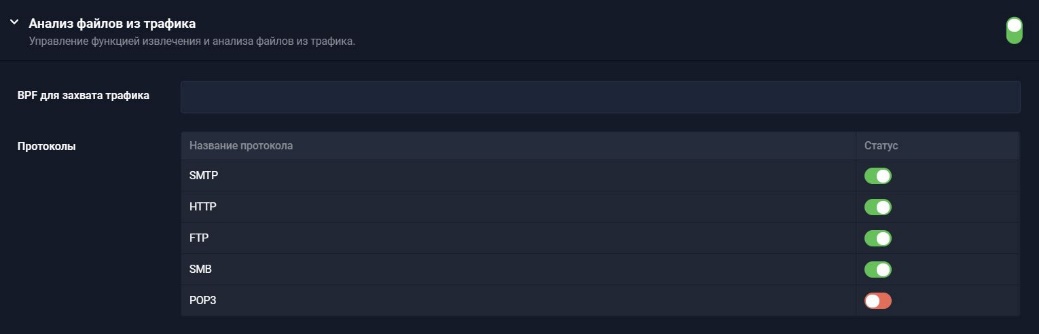 Рисунок 12.4.1.1 – BPF для анализа файловBPF для захвата трафикаBPF фильтр - это open-source проект позволяющий задавать фильтры извлечения данных из анализируемого трафика.Фильтры действуют по принципу white list списка.ПротоколыПереключатели активируют предустановленные BPF фильтры для анализа файлов из указанных протоколов.SMTP/POP3Данный переключатель активирует функциональность по анализу почтовых сообщений в отсутствие возможности полноценной почтовой интеграции. Обратите внимание: при реализации полноценной почтовой интеграции данную функцию необходимо отключитьHTTPВосстанавливает из SPAN сессий файлы, передаваемые протоколом http (обычно при скачивании из сети Интернет)FTP/SMBВосстанавливает из SPAN сессий файлы, передаваемые при работе с файловыми хранилищами.Монтирование и анализ общих ресурсовНастройка анализа файлов в сетевых папках осуществляется в два этапа:Монтирование общих ресурсовАнализ общих ресурсовМонтирование общих ресурсовРасположение: UI -> Настройки -> Устройства -> в списке устройств выбрать необходимый TDS Sensor Industrial -> Блок "Файлы" -> Монтирование общих ресурсов.В разделе "Монтирование общих ресурсов" выполняется только подключение папок для дальнейшего анализа.Рисунок 12.4.2.1 – Монтирование общих ресурсовЧтобы добавить папки для подключения к общей сетевой папке TDS Sensor Industrial необходимо нажать на кнопку Добавить ресурс и заполнить следующие поля:Название - наименование папки, присвоенное пользователем, которое будет отображаться разделе "Анализ общих ресурсов"Тип ресурса - протокол, по которому будет проходить соединение с ресурсом (SMB, WebDAV, NFS, FTP)Адрес - расположение ресурсаЛогин - логин для подключения к выбранному ресурсуПароль - пароль для подключения к выбранному ресурсуСтатус - состояние подключения к выбранному ресурсуАнализ общих ресурсовРасположение: UI -> Настройки -> Устройства -> в списке устройств выбрать необходимый TDS Sensor Industrial > Блок "Файлы" > Анализ общих ресурсовВ разделе "Анализ общих ресурсов" осуществляется настройка режима обработки уже подключенных в разделе "Монтирование общих ресурсов" файловых ресурсов для сбора и анализа файлов.Рисунок 12.4.2.2 - Раздел "Анализ общих ресурсов"Чтобы начать анализ ресурсов, необходимо нажать на кнопку Добавить ресурс и заполнить следующие поля:Рисунок 12.4.2.3 – Настройка данныхИмя - наименование ресурса из списка смонтированныхПуть анализа - указываем путь относительно указанного в разделе "Монтирование общих ресурсов" (путь до дополнительного элемента в папке)Время анализа - временная метка создания или модифицикации файла, начиная с которой будет производиться анализПериод анализа – периодичность, с которой производится проверка ресурса на появление новых файловИгнорировать скрытые - не проверять скрытые файлыПервичный анализ - проверить все существующие на момент включения анализа файлыРежим - режим работы:Анализ - режим мониторинга, при котором только выдаётся алерт на вредоносные файлы. Файл остаётся в папке неизменным.Удаление - режим мониторинга с блокировкой. Вредоносные файлы помещаются в карантин.Перемещение - режим работы с двумя папками. Вредоносные файлы помещаются в карантин. Проверенные безопасные файлы перемещаются в указанную папку.При выборе режима работы "Перемещение" будут доступны следующие поля:Место назначения - наименование папки, созданной в разделе "Монтирование общих ресурсов", в которую будут перемещаться проанализированные безопасные файлыПуть назначения - относительный путь внутри папки, в которую будут перемещаться проанализированные безопасные файлы.Рисунок 12.4.2.4 - Режим "Перемещение"После того, как все необходимые параметры заданы, нажмите кнопку Сохранить Блок «Интеллектуальный анализ трафика»Данный блок содержит в себе набор функций, позволяющих: выявлять взаимодействия с управляющими серверами через DGA, а также управлять модулем выявления туннелей в верхнеуровневых протоколах.Модуль выявления DGA-коммуникацийНастройка позволяет выявлять взаимодействия с управляющими серверами через DGA.Рисунок 12.5.1.1 – Модуль выявления DGA-коммуникацийДля того чтобы запустить процесс, необходимо заполнить поля:Порог обращенийКоличество DGA запросов для порождения одного события безопасности.Порог секундВремя, за которое учитываются DGA запросы в количестве, заданном в пороге обращений.После того как поля будут заполнены, нажмите на кнопку Сохранить.Выявление туннелейПереключатель «Выявление туннелей» предназначен для управления верхнеуровневыми протоколами:UDPTCPDNSSSLHTTPПри обнаружении в сети соединений, создаваемых разными фреймворками (meterpreter, dnscat, assitsov и т.п.) автоматически создается алерт, который будет отображен в пункте "Алерты"Рисунок 12.5.2.1 – Выявление туннелейДля настройки управления модулем выявления туннелей в верхнеуровневых протоколах необходимо включить/выключить переключатель, затем нажать кнопку Сохранить.Выявление скрытых каналов и горизонтального перемещенияВ блоке "Интеллектуальный анализ трафика" настройка "Выявление скрытых каналов и горизонтального перемещения" представляет собой модуль для выявления распространения угроз во внутренней инфраструктуре.Логика обработкиИспользуются ML классифкаторы.TDS Sensor Industrial анализирует kerberos(update), smb, ntlm, dce-rpc протоколы на предмет обращения к файловым хранилищам администратора, записи на них файлов, использования wmi и т.п.В зависимости от выбранной чувствительности алгоритм на основе совокупности индикаторов, описанных выше, создаёт события и алерты. По умолчанию весь трафик, настроенный на обработку в пункте "Анализ сетевого трафика" подпадает под классифкатор "Выявление скрытых каналов и горизонтального перемещения" сразу после включения описываемого функционала.Для исключения лишних сетевых потоков необходимо воспользоваться белыми списками (настройка ниже).Настройка выявления скрытых каналов и горизонтального перемещенияРисунок 12.5.3.1 - Выявление скрытых каналов и горизонтального перемещенияЧувствительностьВ поле Чувствительность - выбирается степень чувствительности классификатора при выставлении алерта. Чувствительность - это отсечка по разнообразию и количеству анализируемых событий от одной машины за 10 минут, в течении которых определяется злоумышленное поведение. При этом в случае вывления числа событий, переходящих определённый порог, злоумышленное поведение может быть определено в более короткие периоды.Рисунок 12.5.3.2 - ЧувствительностьБелый списокДля добавления IP-адреса в белый список, ноебходиом нажать на кнопку , заполнить появившееся поле и сохранить настройки. По мимо непосредственно IP адреса возможно задать направление анализируемого потока для исключения из анализа. Таким образом возможно эффективно использовать ресурсы Sensor Industrial, уменьшается количество false-positive алертов, а также позволяет целенаправленно обнаружить факты выявления скрытых каналов и горизонтальных перемещений, проводимых в нужном направлении.Рисунок 12.5.3.3 - Белые списки выявления Lateral MovementЕсли необходимо изменить настройки детектирования для уже имеющегося IP-адреса, то его можно найти в строке поиска Блок «Технологический сегмент»Данный блок содержит в себе набор функций, позволяющих: собирать метаинформацию о сетевых соединениях и управлять поддержкой промышленных протоколов; настраивать системы реагирования на неизвестные сетевые взаимодействия, а также настраивать правила для осуществления контроля соединений по технологическим протоколам.Технологическое оборудованиеИспользование данного раздела позволяет включить функцию поиска и контроля целостности технологического оборудования в автоматическом режиме.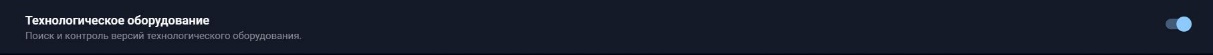 Рисунок 12.6.1.1 – Технологическое оборудованиеРеагирование на неизвестные сетевые взаимодействияПереключатель Экспорт событий в syslog включен по умолчанию и позволяет автоматически добавлять логи подсистемы в syslog для дальнейшей выгрузки во внешние системы.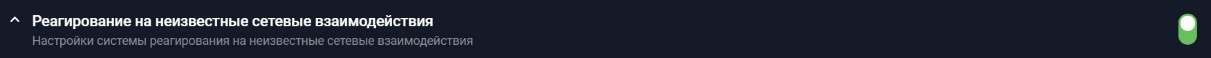 Рисунок 12.6.1.2 – Реагирование на неизвестные сетевые взаимодействияПереключатель Обрабатывать L2 соединения включен по умолчанию и выдает неизвестные сетевые взаимодействия на уровне L2.Вывод неизвестных сетевых взаимодействий представлен в виде таблицы и содержит в себе следующие поля:Время - дата и время обнаружения;Адрес отправителя/ получателя - для соединений, реализованных на уровнях L2, L4;MAC-адрес/ IP-адрес - для соединений MAC/IP.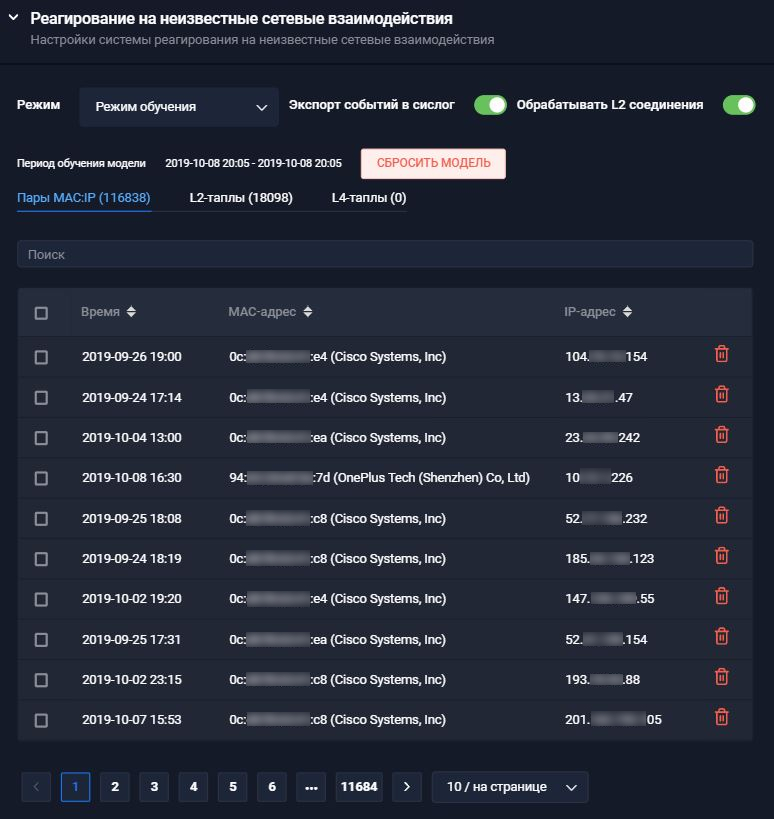 Рисунок 12.6.2.3 - Система реагирования на неизвестные сетевые взаимодействияПоле Режим позволяет выбрать режим обучения/ классификации модели:режим обучения - создание эталонного образа сети для дальнейшего использования при обнаружении и классификации неизвестных сетевых соединений;режим классификации - применение эталонного образа, созданного в режиме обучения для выявления аномалий в сети.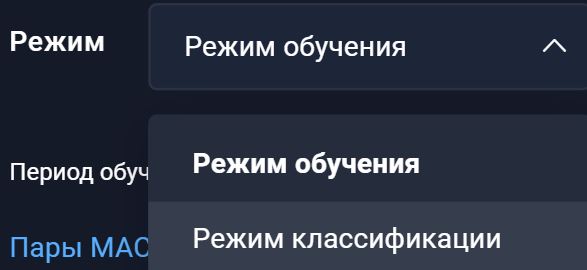 Рисунок 12.6.2.4 – Режимы обученияЧтобы создать новую модель реагирования на неизвестные сетевые взаимодействия, нажмите на кнопку Сбросить модель. В появившемся окне нажмите OK.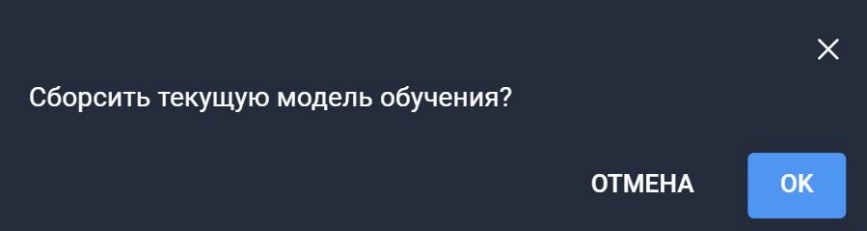 Рисунок 12.6.2.5 – Сброс текущей модели обученияКонтроль прикладных протоколовВ данном разделе осуществляется настройка правил анализа промышленных протоколов для защиты технологического процесса АСУ.Раздел состоит из двух основных частей:Предустановленные правилаПользовательские правилаПодразделы "Предустановленные правила" и "Пользовательские правила" содержат в себе следующую информацию:Название - название правила, которое является ключевой фразой при срабатывании правила. Служит для идентификации правила.Протокол -  наименование технологического протоколаФункция - операция примененная к устройству, указанная в протоколеИсточник - узел, подсеть или сеть, с которого отправляется функция (можно указывать несколько через символ ",")Получатель - узел, подсеть или сеть, на который отправлена функция (можно указывать несколько через символ ",")Достоверный источник - узел, подсеть или сеть, с которого отправляется функция и на который не требуется реагировать (whitelist)Достоверный получатель - узел, подсеть или сеть, на который отправлена функция и на который не требуется реагировать (whitelist)Критичность -  уровень критичности угрозы, возникающий при алерте (5 - самый критичный уровень угрозы)Символом * указываются все сети защищаемой инфраструктуры. Применяется для полей Источник и Получатель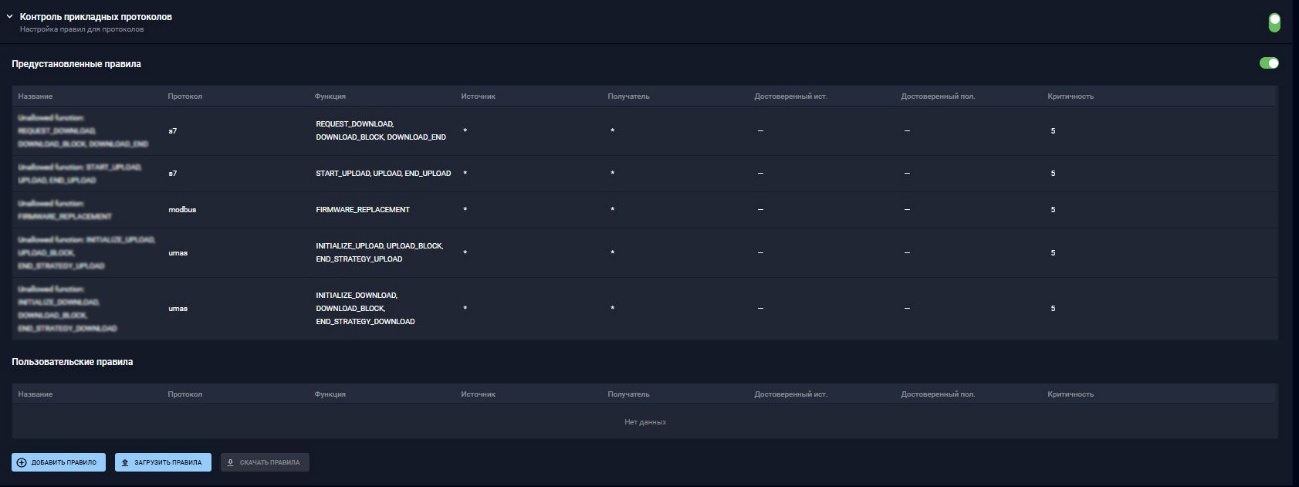 Рисунок 12.6.3.1 - Контроль технологических протоколовПользовательские правила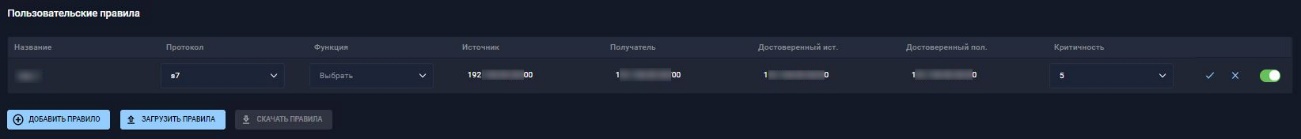 Рисунок 12.6.3.2 - Настройка пользовательских правилПри создании нового пользовательского правила необходимо заполнить поля, описанные выше и нажать на кнопку 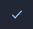 В поле Протокол в контекстном меню выберите необходимый технологический протокол:IEC104 - промышленный протокол передачи данных, реализующий прикладной уровень TCP/IP, широко используемый в технологических сетях объектов электроэнергетики для организации передачи данных между распределительными устройствами, контроллерами телемеханики, РЗА, АИСКУЭ и АРМ оператораMODBUS - открытый коммуникационный промышленный протокол для машинного взаимодействия, основанный на архитектуре "ведущий — ведомый" (master-slave). Является стандартом де-факто и поддерживается почти всеми производителями промышленного оборудованияOPCUA - фильтр позволяет рассмотреть выявленные коммуникации, реализованные в соответствии с спецификацией OPC Unified ArchitectureS7 - промышленный протокол, разработанный компанией Siemens для реализации передачи данных между контроллерами автоматизации, устройствами полевого уровня, периферийными модулями, серверами и АРМ оператора со SCADAS7P - промышленный протокол, являющийся развитием S7COMM и предназначенный для работы нового поколения устройств автоматизации производства компании SiemensUMAS - промышленный протокол, широко используемый промышленным оборудованием автоматизации производства компании Schneider Electric для реализации коммуникаций в сегменте АСУ ТП. Часто используется для обмена данными по монтажной шине между процессорным модулем контроллера автоматизации и модулями периферии. OFS использует OPC для подключения к SCADA.В поле Функции укажите от одной и более функций из предлагаемого списка контекстного меню:Для протокола IEC104M_SP_TB_1 - одноэлементная информация с меткой времениM_SP_NA_1 - одноэлементная информацияM_DP_NA_1 - двухэлементная информацияM_DP_TB_1 - двухэлементная информация с меткой времениC_SC_NA_1 - одноэлементная командаC_DC_NA_1 - двухэлементная командаC_SC_TA_1 - одноэлементная команда с меткой времениC_DC_TA_1 - двухэлементная команда с меткой времениДля протокола MODBUSREAD_COILS - чтение значений нескольких регистров флаговREAD_DISCRETE_INPUTS - чтение значений нескольких дискретных входовREAD_HOLDING_REGISTERS - чтение значений нескольких регистров храненияREAD_INPUT_REGISTERS - чтение значений нескольких регистров вводаWRITE_SINGLE_COIL - запись одного регистра флагов WRITE_SINGLE_REGISTER - запись одного регистра (ввода или хранения)WRITE_MULTIPLE_COILS - запись нескольких регистров флаговWRITE_MULTIPLE_REGISTERS - запись нескольких регистров (ввода или хранения)READ_WRITE_MULTIPLE_REGISTERSFIRMWARE_REPLACEMENTДля протокола OPCUASECURE_MESSAGE_WRITE_REQUEST_BIN - запрос записиSECURE_MESSAGE_REGISTER_SERVER_REQUEST_BINSECURE_MESSAGE_OPENSECURECHANNEL_REQUEST_BINSECURE_MESSAGE_DELETE_NODES_RESPONSE_BINSECURE_MESSAGE_REGISTER_NODES_REQUEST_BINSECURE_MESSAGE_UNREGISTER_NODES_REQUEST_BINSECURE_MESSAGE_MODIFY_MONITORED_ITEMS_REQUEST_BINSECURE_MESSAGE_DELETE_MONITORED_ITEMS_REQUEST_BINSECURE_MESSAGE_DELETE_SUBSCRIPTIONS_REQUEST_BINДля протокола UMASREAD_ID - READ_PROJECT_INFO - получение данных о программе управления ПЛКREAD_PLC_INFO - получение данных о ПЛКREAD_CARD_INFO - получение данных с внешней карты памяти ПЛК (которая устанавливается из вне)READ_MEMORY_BLOCK - WRITE_MEMORY_BLOCK - READ_VARIABLES - получение данных с регистров ПЛКWRITE_VARIABLES - запись данных на регистры ПЛКREAD_COILS_REGISTERS - получение данных с регистров ПЛКWRITE_COILS_REGISTERS - запись данных на регистры ПЛКCARD_MANAGEMENT - START_PLC - запуск ПЛК STOP_PLC - завершение работы ПЛКMONITOR_PLC - CHECK_PLC - INITIALIZE_UPLOAD - инициация загрузки данных на ПЛКUPLOAD_BLOCK - загрузка данных на ПЛКEND_STRATEGY_UPLOAD - завершение загрузки данных на ПЛКINITIALIZE_DOWNLOAD - инициация скачивания данных с ПЛК DOWNLOAD_BLOCK - скачивание данных с ПЛКEND_STRATEGY_DOWNLOAD - завершение скачивания с ПЛК Для протокола S7REQUEST_DOWNLOAD - инициация скачивания данных с ПЛКDOWNLOAD_BLOCK - скачивание данных с ПЛКDOWNLOAD_END - завершение скачивания данных с ПЛКSTART_UPLOAD - инициация загрузки данных на ПЛКUPLOAD - процесс загрузки данных на ПЛКEND_UPLOAD -завершение загрузки данных на ПЛКWRITE_DATA - запись данныхREAD_DATA -получение данныхCYCLE_MEMORY -  циклическое чтение данных с памяти ПЛКДля протокола S7P SET_VARIABLE - установка значения данных EXPLORE -  CREATE_OBJECT DELETE_OBJECT GET_VARIABLEПри нажатии на кнопку Добавить правило откроется дополнительное поле для создания нового правила.При нажатии на кнопку Загрузить правила предоставляется возможность загрузить правила с ПК пользователя в решение TDS Huntbox в формате .json.При нажатии на кнопку Скачать правила предоставляется возможность загрузить правила на ПК пользователя в формате .json.Сбор метаинформации о сетевых соединенияхДля обеспечения безопасности работы автоматизированных систем управления технологическим процессом необходимо осуществлять контроль данных, передаваемых посредством промышленных протоколов передачи данных. Изначально переключатель для каждого модуля включен.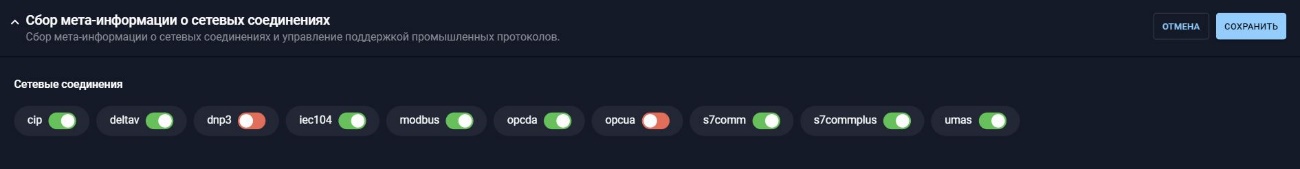 Рисунок 12.6.4.1 - Контроль технологических протоколовРедактирование настроек модуля TDS PolygonРасположение: UI > Настройки > Устройства > в списке устройств выбрать необходимый TDS PolygonНа странице представлены общие показатели по работе подключенного TDS Polygon. Данные по каждому Polygon-у доступны при раскрытии соответствующей карты в списке подключённых устройств.Общая информацияИмя - заданный идентификатор может быть любымНомер лицензии - получен при покупке или тестировании решенияКомментарийVPN IP - адрес внутри VPN туннеля получаемый при подключении TDS Polygon к TDS Huntbox для управляющих коммуникацийВнешний IP - адрес управляющего интерфейса выданный на стороне клиента (через DHCP или статическими правилами)Компания - задаются при создании нового устройства из списка Настройки -> КомпанииСостояние устройстваПоследний HeartBeat - последний замеченный heartbeat с данного устройстваПоследнее обновлениеCPU / RAM / HDDДропы в ядре / на интерфейсе Последняя активность - крайнее время активности VPN между Polygon и управляющим HuntboxДлительность - временной отрезок в течении которого между Polygon и Huntbox был установлен управляющий VPN канал. Отчитывается с момента последней потери связи между устройствамиЗагрузка каналаГрафики состояния устройстваПредоставляют двумерный график на временном отрезке в 24 часа по следующим показателям:Производительность - задействованные ресурсы системыCPU average (%)RAM maximum (%)HDD maximum (%)Кнопка редактирования базовых свойств  - доступны для редактирования:ИмяКомментарийПримечание: данная кнопка доступна только для пользователей с типом аккаунта owner.Рисунок 13.1 - Общие показатели при работе с TDS Polygon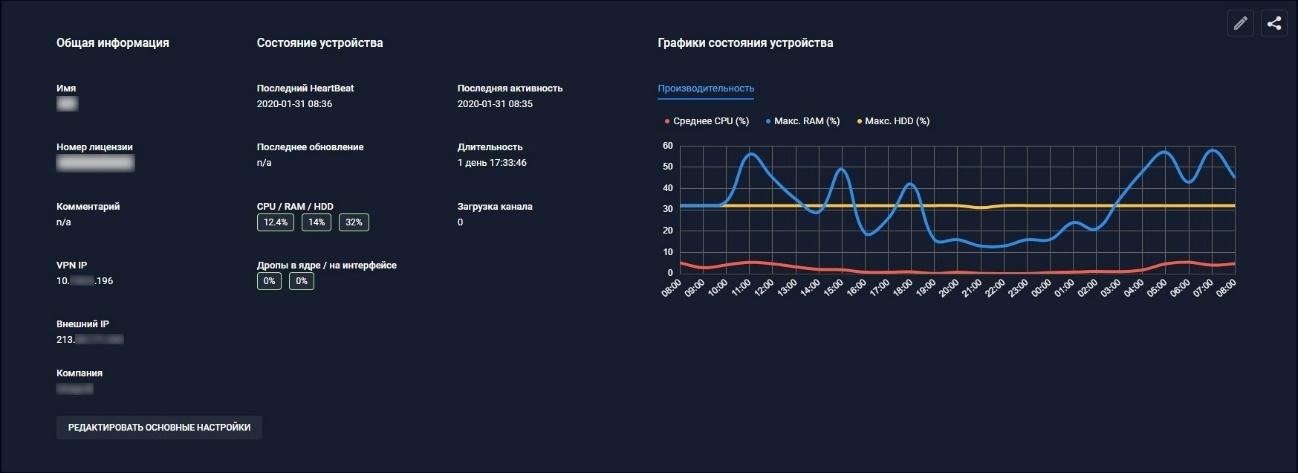 Доступ виртуальных машин в ИнтернетОдной из крайне важных настроек TDS Polygon является возможность предоставления доступа в открытую сеть Интернет образа ОС развёрнутым в виртуальной среде.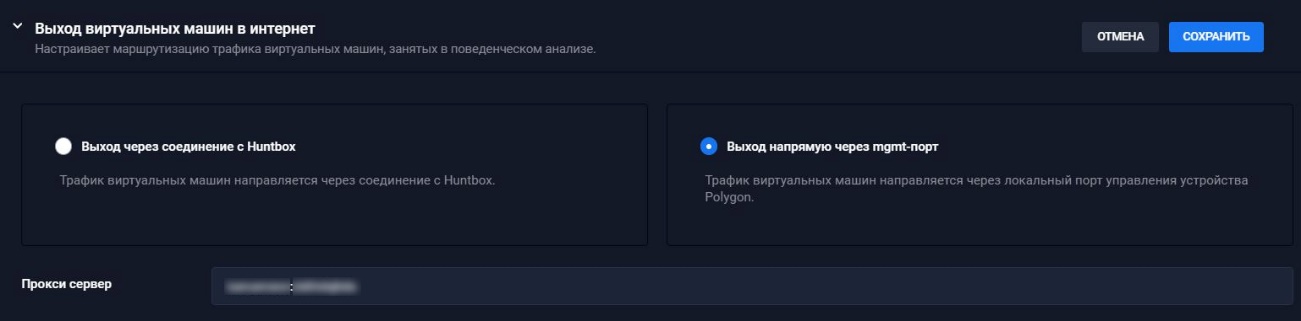 Рисунок 13.1.1 - Выход виртуальных машин в интернетНастройка позволяет, в первую очередь, определять используемый для доступа в Интернет маршрут, а именно:Выход через соединение с HuntboxВсе сетевые запросы из виртуальной среды в открытую сеть Интернет инкапсулируются в VPN соединение до TDS Huntbox. Таким образом запросы анализируемого ПО в Интернет обрабатываются TDS Huntbox.Для проведения качественного поведенческого анализа анализируемому ПО необходимо предоставлять неблокируемый доступ до требуемых ресурсов в открытой сети Интернет, даже если эти ресурсы являются заведомо вредоносными!Учитывая данный факт, при выбранной настройке, TDS Huntbox необходимо предоставлять неблокируемый доступ до открытой сети Интернет без ограничений!Выход напрямую через mgmt-портВсе сетевые запросы из виртуальной среды в открытую сеть Интернет направляются на маршрутизатор по умолчанию через интерфейс управления TDS Polygon. Таким образом запросы анализируемого ПО в Интернет обрабатываются TDS Polygon.Для проведения качественного поведенческого анализа анализируемому ПО необходимо предоставлять неблокируемый доступ до требуемых ресурсов в открытой сети Интернет, даже если эти ресурсы являются заведомо вредоносными!Учитывая данный факт, при выбранной настройке, TDS Polygon необходимо предоставлять неблокируемый доступ до открытой сети Интернет без ограничений!Контроль обращения по ссылкам из виртуальной средыВ TDS Polygon присутствует отдельный модуль, обрабатывающий сценарии обращения по ссылкам обнаруженным в файлах анализируемого ПО. Такие обращения возможно проксировать отдельно от остального потока обращений из виртуальной среды в открытую сеть Интернет.
Для настройки прокси задайте (в нижней части раздела) в поле Прокси сервер: Адрес прокси-сервера и Порт прокси-сервера разделив их символом ":".Экспорт данных из TDS PolygonВ разделе "Экспорт данных" возможно настроить автоматическую отправку сведений о состоянии (heartbeat) TDS Polygon в SIEM-систему. Для этого необходимо указать соответствующие параметры Syslog-сервера: сетевой адрес, порт и тип протокола. Данные передаются по протоколу Syslog в двух форматах:CEFJSON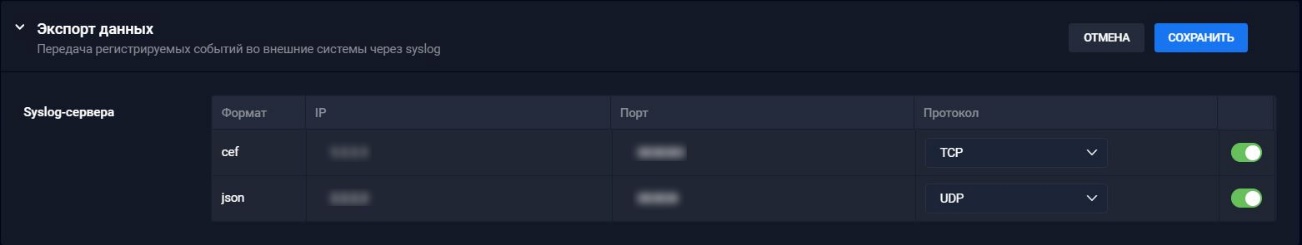 Рисунок 13.2.1 – Экспорт данныхСистема TDS может детектирует сообщения самодиагностики (хартбиты) Сообщения самодиагностики в формате JSONОписание возможных полей при получении хартбитов в формате JSON представлено в таблице ниже.Пример хартбитов в формате JSON:{   "host":"kpx37lnychxz7lhw",    "timestamp":"2017-10-04T16:13:40.158688",    "time_delta":301.177393,    "ifaces_packets_delta":4646238,    "krnl_packets_delta":4660719,    "ifaces_bytes_delta":3489196566,   "vmmem_used":8569155584,    "vmmem_free":24991760384,    "swapm_free":4198846464,    "swapm_used":83533824,   "disk_free":816764354560,   "disk_used":113368637440,   "cpu_percent":8.4,    "kernel_version":"4.4.0-45-generic",    "bios_version":"2.0.8",    "uptime":"16 weeks, 51 minutes" }Сообщения самодиагностики в формате CEFОписание возможных полей при получении хартбитов в формате CEF представлено в таблице ниже.Пример хартбитов в формате CEF:CEF:0|Group-IB|TDS|1.0|0|Polygon Alert|9|duser=leetemo@westnet.com.au fileHash=cb5c8e41196a773e2a1a5fe81417535462eab41a rt=2017-08-30T13:52:30.155850 fname=9891612129.7z suser=do_not_reply@eu.apple.comСервер времени TDS PolygonПо умолчанию каждый Polygon синхронизирует время с Huntbox, но это поведение можно изменить, указав произвольный NTP-сервер. Для того чтобы добавить новый произвольный NTP-сервер, необходимо нажать на кнопку Добавить запись и внести адрес NTP-сервера в формате FQDN или сетевой IP-адрес.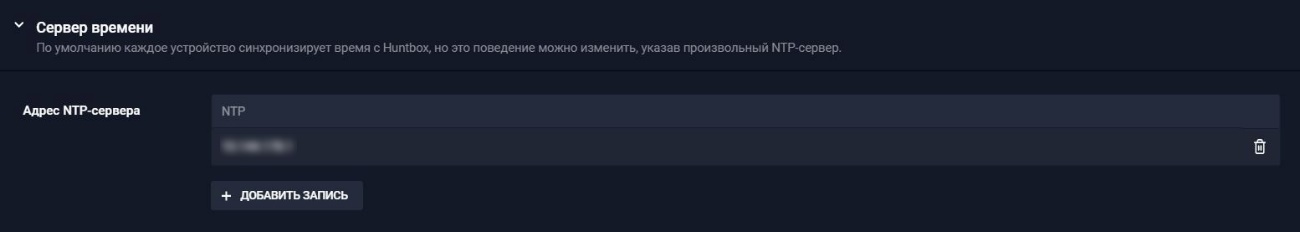 Рисунок 13.3.1 – Сервер времениРедактирование настроек модуля TDS StorageРасположение: UI -> Настройки -> Устройства -> в списке устройств выбрать необходимый TDS Storage.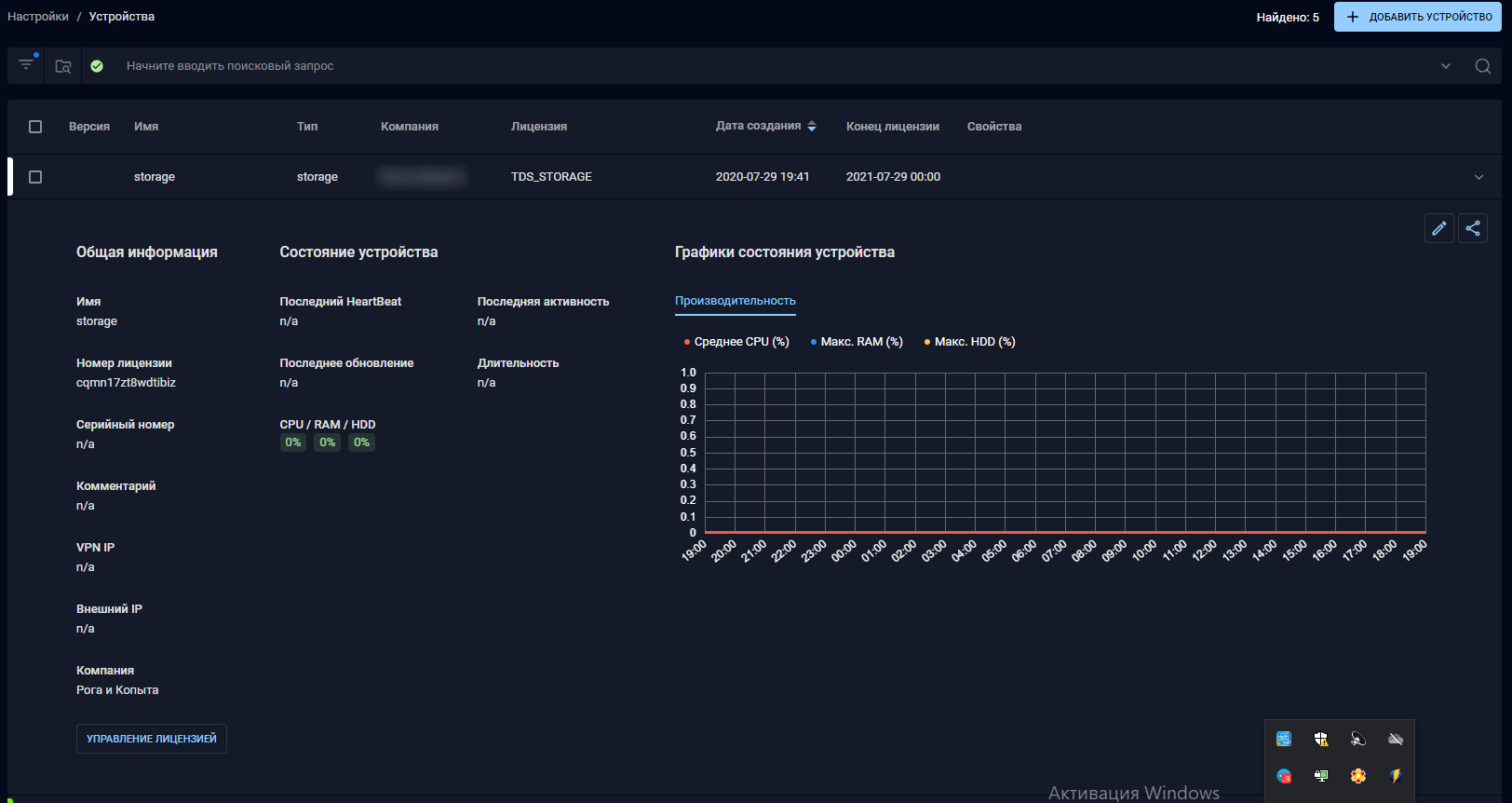 Рисунок 14.1 – Общая информация по TDS StorageНа странице представлены общие показатели по работе подключенного TDS Storage. Данные по каждому сенсору доступны при раскрытии карты сенсора в списке подключённых устройств.Общая информацияИмя - заданный идентификатор может быть любымНомер лицензии - получен при покупке или тестировании решенияСерийный номер - серийный номер оборудованияКомментарийVPN IP - адрес внутри VPN туннеля получаемый при подключении TDS Storage к TDS Huntbox для управляющих коммуникацийВнешний IP - адрес управляющего интерфейса выданный на стороне клиента (через DHCP или статическими правилами)Компания - задаются при создании нового устройства из списка Настройки -> Компании Состояние устройстваПоследний HeartBeat - последний замеченный heartbeat с данного устройстваПоследнее обновление - дата последнего обновленияCPU / RAM / HDDДропы в ядре / на интерфейсе Последняя активность - крайнее время активности VPN между сенсором и управляющим HuntboxДлительность - временной отрезок в течении которого между Storage и Huntbox был установлен управляющий VPN канал. Отчитывается с момента последней потери связи между устройствамиЗагрузка каналаГрафики состояния устройстваПредоставляют двумерный график на временном отрезке в 24 часа по следующим показателям:Производительность - задействованные ресурсы системыCPU average (%)RAM maximum (%)HDD maximum (%)Настройка устройства TDS StorageВ разделе UI Настройки Устройства -> Huntbox при имеющихся устройствах типа TDS Storage, осуществляется настройка кластеризации данных.В данном разделе отображается информация:«Настройка главного устройства»Статус - текущий статус ноды (устройства)Ноды – количество устройствДокументы – количество объектов в хранилищеОбъем данных – общий размер дискового хранилища«Управление устройствами»Имя ноды – название, присвоенное устройствуUID IP-portСтатус нодыCPU – использование процессораMemory usage – использование памятиDisk usage – использование дискового хранилища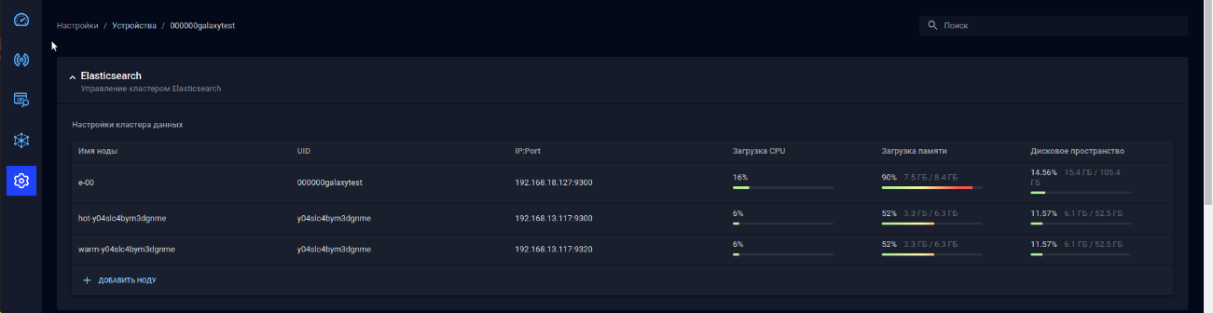 Рисунок 14.1.1 – Настройка главного устройстваДобавление и удаление устройствЧтобы добавить устройство, нажмите на кнопку <Добавить устройство в кластер>В появившемся окне выберите необходимое устройство из списка доступных устройств типа TDS Storage и добавьте его в кластер.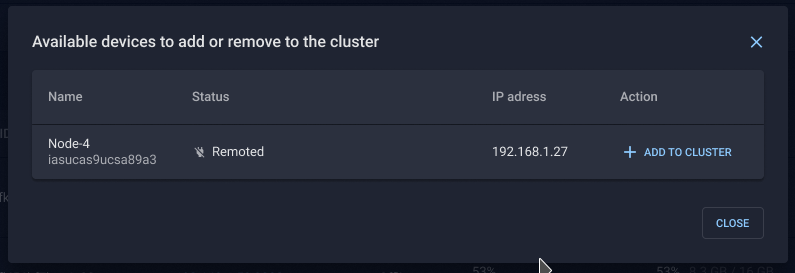 Рисунок 14.1.2 – Добавление нового устройства TDS Storage в кластерРедактирование настроек модуля TDS HuntpointДанный раздел расположен в UI TDS huntbox -> Расследования -> КомпьютерыУправление версиямиДля ручной загрузки пакетов с новыми версиями Huntpoint, необходимо нажать на кнопку Управление версиями. В появившемся поле прикрепите файл.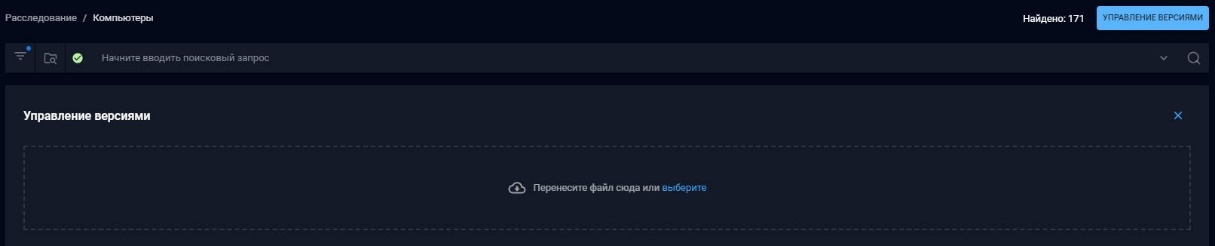 Рисунок 15.1.1 - Управление версиями HuntpointОбновление компьютеров до новых версий HuntpointЧтобы обновить компьютеры вручную до новых версий Huntbox, необходимо выбрать один или несколько компьютеров, после чего выбрать версию обновления.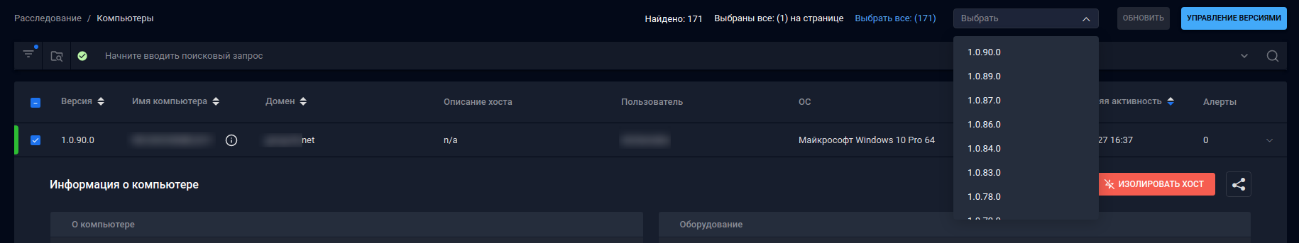 Рисунок 15.2.1 – Обновление компьютеров до новой версии TDS HuntpointРедактирование настроек модуля TDS AtmosphereНа странице представлены общие показатели по работе модуля TDS Atmosphere.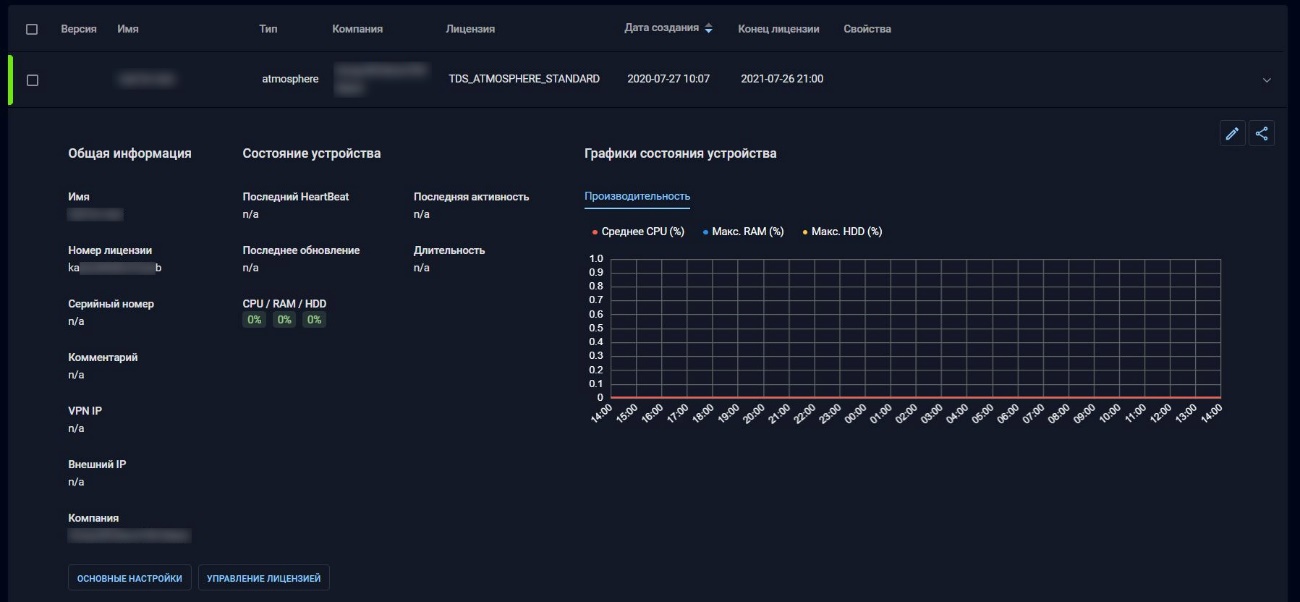 Рисунок 16.1 – Общая информация по AtmosphereОбщая информацияИмя - заданный идентификатор может быть любымНомер лицензии - получен при покупке или тестировании решенияСерийный номер - серийный номер оборудованияКомментарийVPN IP - адрес внутри VPN туннеля получаемый при подключении Atmosphere к TDS Huntbox для управляющих коммуникацийВнешний IP - адрес управляющего интерфейса, выданный на стороне клиента (через DHCP или статическими правилами)Компания - задаются при создании нового устройства из списка Настройки -> КомпанииСкрыть от CERT -свойство сенсора, скрывающее его события из выдачи для мониторинга пользователям с ролью CERT Графики состояния устройстваПредоставляют двумерный график на временном отрезке в 24 часа по следующим показателям:Производительность - задействованные ресурсы системыCPU average (%)RAM maximum (%)HDD maximum (%)Кнопка редактирования базовых свойств  - доступны для редактирования:ИмяКомментарийСкрыть от CERTПримечание: данная кнопка доступна только для пользователей с типом аккаунта owner.Основные настройкиПри нажатии на кнопку "Основные настройки" будет осуществлен автоматический переход на страницу настроек модуля TDS Atmosphere.Блок «Домены и маршруты»Данный блок содержит в себе набор функций, позволяющих: добавлять и верифицировать домены, а также настраивать маршруты движения почты и балансировки нагрузки.Почтовые доменыИспользование данного раздела позволяет добавлять и верифицировать почтовые домены.Для защиты почтовых входящих сообщений необходимо:1. Добавить домен клиента в данный список. 2. Сформированный код подтверждения необходимо добавить в TXT запись домена. Клиент осуществляет данную операцию в административной панели регистратора домена.3. Необходимо дождаться верификации данного домена комплексом Атмосфера.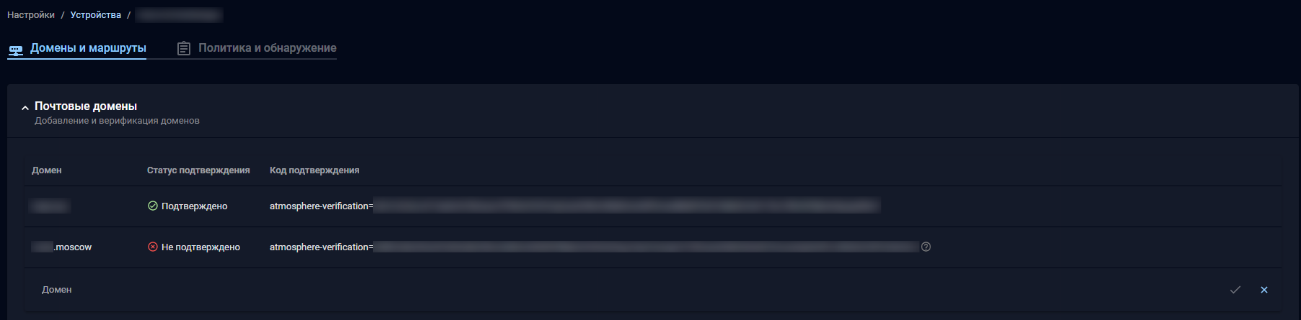 Рисунок 16.1.1.1 - Почтовые доменыСтатус домена:подтверждено -  подтверждённый статус домена. Код подтверждения добавлен в TXT запись домена.не подтверждено - Код подтверждения не был добавлен в TXT запись домена или валидация еще не окончилась. Почтовые маршрутыИспользование данного раздела позволяет осуществлять настройку маршрутов движения почты и балансировки нагрузки.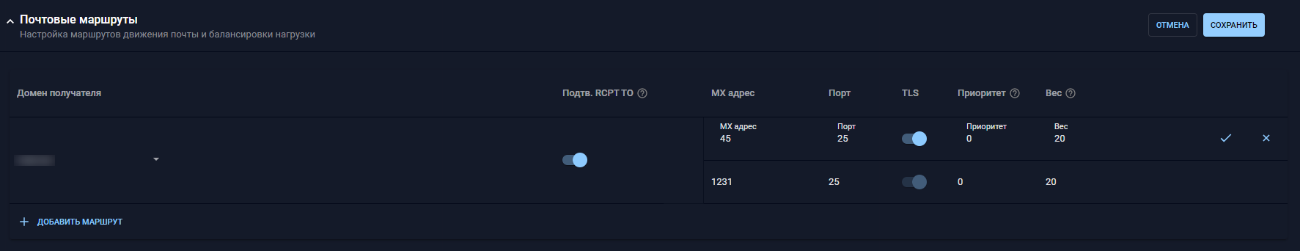 Рисунок 16.1.2.1 – Почтовые маршрутыНеобходимые настройки:Домены получателя - обслуживаемые почтовые домены и/или поддомены клиента.Подтв. RCPT TO -  при включении Атмосфера проверяет наличие получателя в MX серверах клиента. (Открывается встречная SMTP сессия на требуемое имя. По ответу от MX определяется наличие или отсутствие данного получателя у клиента).MX адрес - адрес почтового сервера клиента. Он же адрес следующего хопа в цепочке проверки почтовых сообщений.Порт - порт на MX сервере клиента для отправки проверенных сообщенийTLS - использование TLS для формирования всех коммуникаций с отправителями и получателями почтовых сообщений.Приоритет - приоритетность опроса серверов клиента.Вес - балансировка нагрузки на сервера клиента.Блок «Политика и обнаружение»Данный блок содержит в себе набор функций, позволяющих: выбирать регион анализа файлов, настраивать политики действий на основе результата проверки отправителя письма, настраивать политики действий на основе формата содержимого писем, определять желаемое поведение системы в случае невозможности полного анализа писем, а также выбирать желаемую стратегию обработки ссылок в письмах.Детонация файловИспользование данного раздела позволяет осуществлять выбор региона для облачной площадки выполняющей поведенческий анализ объектов, вложенных в письма или полученных в результате исследования ссылок в письмах или во вложениях.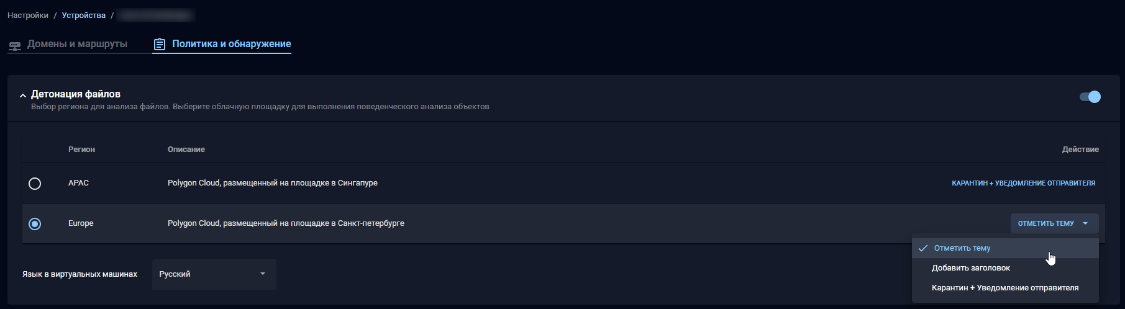 Рисунок 16.2.1.1 - Детонация файловДетонация файлов осуществляется отдельно для каждого региона.В поле "Действие" можно:Отметить тему - пропустить письмо с добавлением в текст темы письма дополнительную информацию о вложении.Добавить заголовок - пропустить письмо с добавлением в SMTP-заголовки письма дополнительную информацию о детонации файлов.Карантин + Уведомление отправителя - блокировка письма с уведомлением.Язык виртуальных машин может быть как русский, так и английский.Проверки отправителяИспользование данного раздела позволяет осуществлять настройку политик действий на основе результата отправителя письма.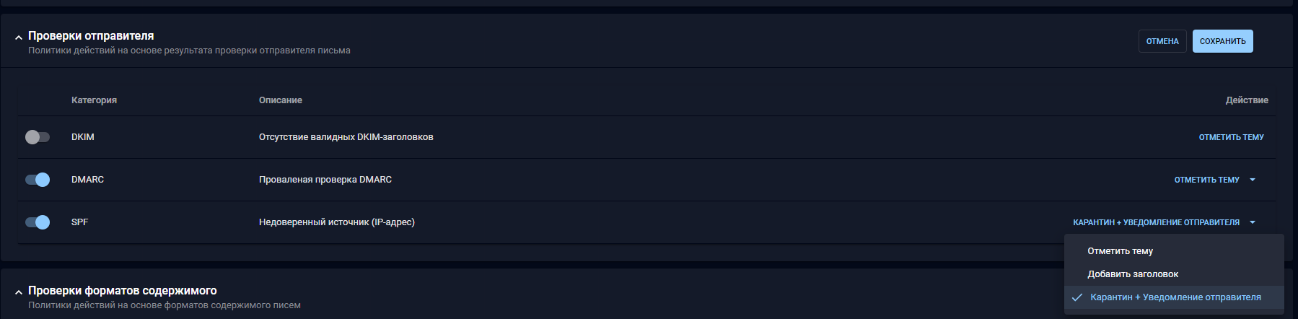 Рисунок 16.2.2.1 – Проверки отправителяОбщая информация содержит в себе следующие параметры:Категория - DKIM - проверка подлинности сообщения по открытому ключу в записи DKIM домена отправителя.DMARC - проверка соответствия письма установленным политикам в записи DMARC домена отправителя.SPF - проверка авторизованности IP адреса отправителя по записи SPF домена отправителя. Описание - общие описания нарушения политикДействие -Отметить тему - пропустить письмо с добавлением в текст темы письма дополнительную информацию о вложении.Добавить заголовок - пропустить письмо с добавлением в SMTP-заголовки письма дополнительную информацию о детонации файлов.Карантин + Уведомление отправителя - блокировка письма с уведомлением.Проверки форматов содержимогоИспользование данного раздела позволяет осуществлять настройку политик действий на основе форматов содержимого писем.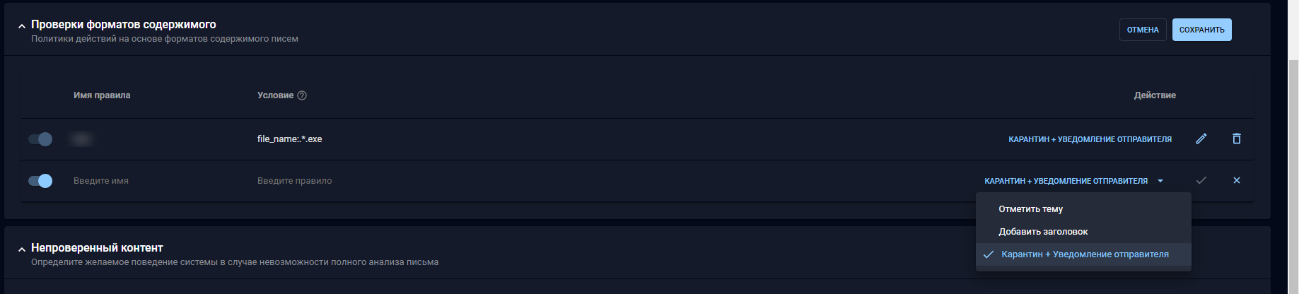 Рисунок 16.2.3.1 - Проверки форматов содержимогоОбщая информация содержит в себе следующие параметры:Имя правила - название политики для ее дальнейшего использованияУсловие - правило, на основе которого производится проверка форматов содержимогоfile_name - реакции на определённые имена файлов;file_magic - реакция на заданные расширения файлов;url - реакция на заданные ссылки;sender - реакция на определенного получателя;recipient - реакция на определенного получателя;dkim;spf;dmarc;Действие - Отметить тему - пропустить письмо с добавлением в текст темы письма дополнительную информацию о вложении.Добавить заголовок - пропустить письмо с добавлением в SMTP-заголовки письма дополнительную информацию о детонации файлов.Карантин + Уведомление отправителя - блокировка письма с уведомлением.Непроверенный контентИспользование данного раздела позволяет определять желаемое поведение системы в случае невозможности полного анализа письма.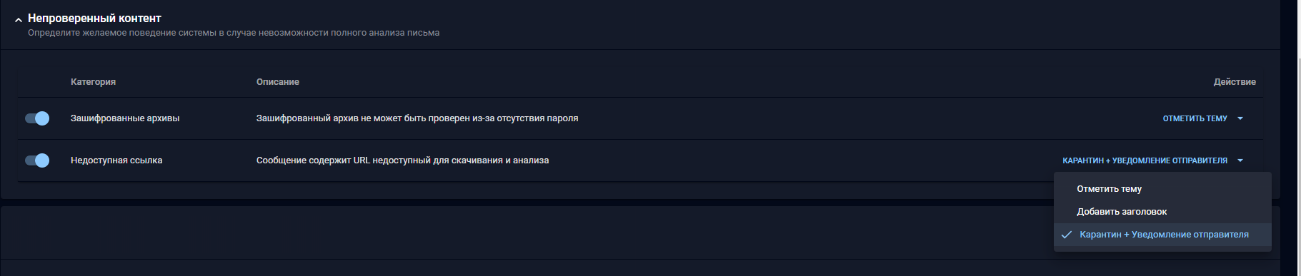 Рисунок 16.2.4.1 - Непроверенный контентОбщая информация содержит в себе следующие параметры:Категория - категория проверяемого контентаЗашифрованные архивыНедоступная ссылкаОписание - причина, препятствующая полному анализу письмаДействие - Отметить тему - пропустить письмо с добавлением в текст темы письма дополнительную информацию о вложении.Добавить заголовок - пропустить письмо с добавлением в SMTP-заголовки письма дополнительную информацию о детонации файлов.Карантин + Уведомление отправителя - блокировка письма с уведомлением.Стратегия обработки ссылокПри интеграции с почтовой системой TDS Atmosphere будет осуществлять анализ почтовых сообщений на предмет содержания в нём ссылок на внешние ресурсы. При обнаружении ссылок TDS Atmosphere будет производить переходы по данным ссылкам. Переход по ссылке ограничивается только ресурсом, указанным в ссылке и не производит дальнейшее изучение ресурсы на предмет ссылок. Поэтому необходимо выбрать стратегию работы со ссылками.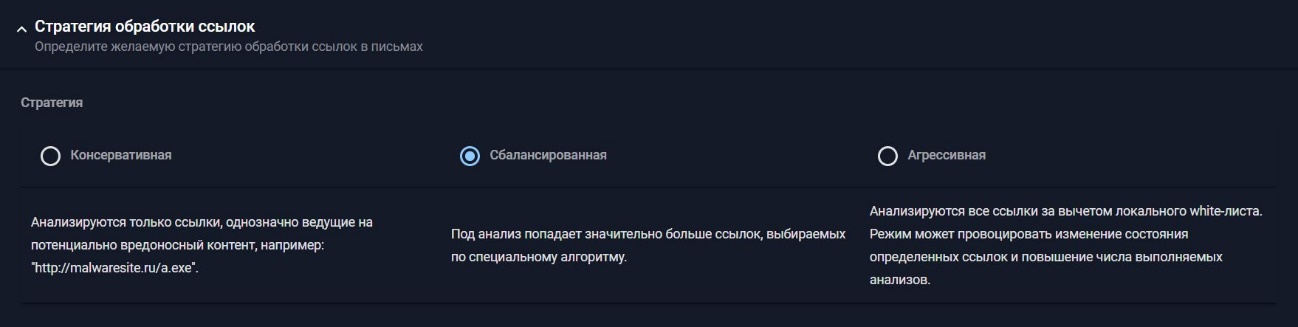 Рисунок 16.2.5.1 – Стратегия обработок ссылокПредлагаемые стратегии:КонсервативнаяАнализируются только ссылки, однозначно ведущие на потенциально-вредоносный контент, например: http://malwaresite.ru/a.exe. Ссылки, не имеющие таких явных признаков, пропускаются.СбалансированнаяПод анализ попадает значительно больше ссылок, выбираемых по специальному алгоритму. Не попадают на анализ ссылки на популярные домены и сервисы, потенциально изменяющие состояние ссылки. Этот режим работы требует настройки локального white-листа для ссылок.АгрессивнаяАнализируются все ссылки, за вычетом локального white-листа. Режим может провоцировать изменение состояния определенных ссылок и повышенное число выполняемых анализов.Графовый анализРасположение: UI -> ГрафКомплекс позволяет определять связанную с найденным потенциальным инцидентом инфраструктуру в виде графа. Как показано на рисунке ниже.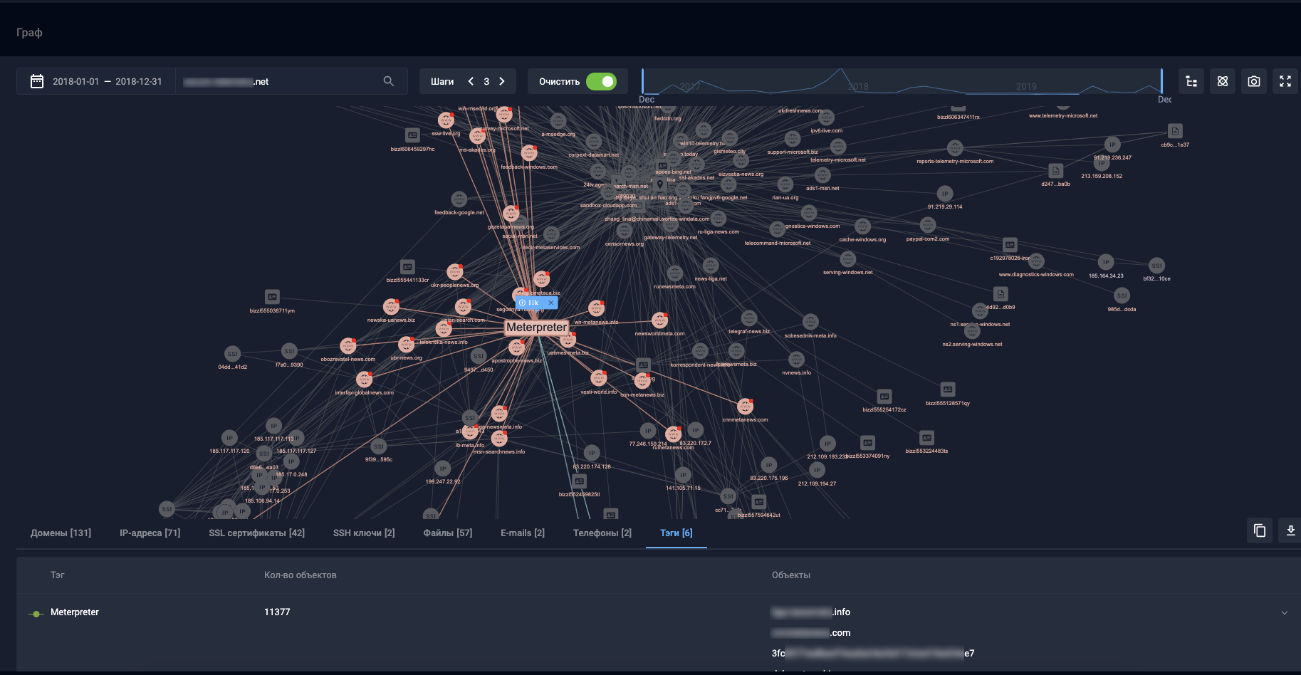 Рисунок 17.1 - Правильное построение графаПравильное построение графаЧтобы начать использовать сетевой граф, нужно ввести в поисковую строку домен, IP-адрес, email или отпечаток SSL-сертификата. Есть три условия, которыми может управлять аналитик: время, глубина шагов и очистка.Временные метки   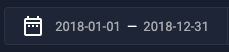 Важный параметр при котором учитываются временные интервалы активности доменов, сервисов, серверов, передача доменов и т.п. Временные интервалы могут быть разными для домена и для IP, который с ним связан.
Если не указать этот параметр, то система сама определит последний интервал владения этим ресурсом.Шаги  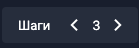 Шаги - это рекурсивное построение графов от каждого уже вынесенного на графе элемента. Максимальное количество шагов - неограниченно. Чем больше шагов, тем больше данных, но и больше ложноположительных событий. По умолчанию глубина равна 3. Это означает, что от искомого элемента будут найдены все напрямую связанные элементы, потом это каждого нового элемента будут построены новые связи до других элементов, и уже от новых элементов с прошлого шага будут новые элементы.Очистка графа  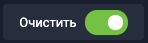 Автоматически удаляем с графа элементы, не связанные с исследуемым хостом, но даем возможность отключить очистку. По умолчанию опция “Очистка графа” включена и все нерелевантные элементы будут удаляться с графаОсобенности построения графа  Скрытые данныеУчитываются неявные связи или недоступные в публичном пространстве данные.Полный поискПоиск по всем данным, а не только по индикаторам.Помимо визуального отображения связанных с инцидентом элементов, ниже, под графом, представлен список обнаруженных компонент с подробным описанием каждой.Домены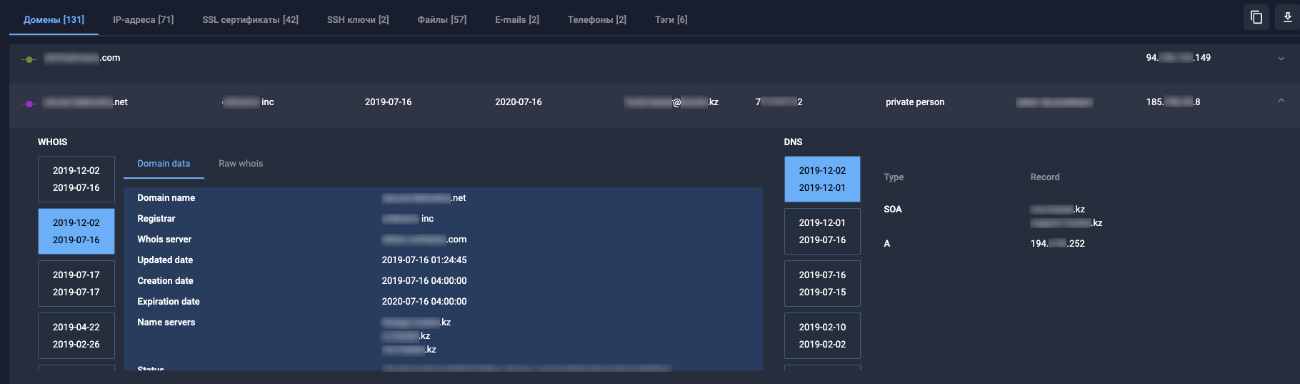 Рисунок 18.2 - ДоменыСписок доменов отображает только домены, охваченные графом. По каждому домену доступна историческая информация за выбранный временной период.
При раскрытии каждой записи может быть доступна следующая информация:WHOISWhois данные по доменному имени отображают данные полученные путём сканирования и запросов с иных сервисов данных по открытой сети Интернет. Причём в левом столбце отображаются временные периоды в течении которых whois данные по домену не менялись. Таким образом возможно заглянуть в историю изменения доменной записи на сколько это возможно из данных имеющихся в Group-IB.
Информация данного раздела может содержать: Адрес, Name servers, Domain name, Updated date, City, State, Expiration date, Контактный данные регистрирующего, Whois server, Status, Zipcode, Customer id, Registrar, Данные организации, Country, Phone, Creation date, EmailDNSПа данному столбцу возможно отследить изменение различных типов записей, присутствовавших в выбранной DNS на различных промежутках времени. Данные могут содержать: MX, SOA, A, NS, и иные типы записей.IP-адресаРаздел предоставляет актуальные, в том числе исторические, данные по серверам используемым злоумышленниками для реализации выбранной целевой атаки. При раскрытии каждой записи может быть доступна следующая информация:WHOISWhois данные по выбранному IP адресу отображают данные полученные путём сканирования и запросов с иных сервисов данных по открытой сети Интернет. Причём в левом столбце отображаются временные периоды в течении которых whois данные по адресу не менялись. Таким образом возможно заглянуть в историю изменения IP адреса на сколько это возможно из данных имеющихся в Group-IB.
Информация данного раздела определяет физическое расположение хостинга, а также может предоставлять иные важные данные по хостингу.SERVICESДанный подраздел определяет актуальные и исторические данные по поднятым на данном хосте сервисам. А также предоставляет данные по каждому обнаруженному сервису, исходя из откликов данных сервисов на сканирование со стороны Group-IB. Этот процесс необходим, чтобы установить, где реально находится вредоносный сервер.
99% кардшопов, хакерских форумов, множество фишинговых ресурсов и других вредоносных серверов скрываются как за собственными прокси-серверами, так и за прокси легитимных сервисов, например, Cloudflare. Знание о реальном бэкенде очень важно для расследований: становится известен хостинг-провайдер, у которого можно изъять сервер, появляется возможность построить связи с другими вредоносными проектами.SSL сертификатыСписок сертификатов, связанных с инфраструктурой атакующего, представлен в настоящем разделе. По каждом сертификату доступны регистрационные данные, как показано на рисунке выше.SSH ключиПубличные SSH ключи, связанные с атакующими отображаются в настоящем разделе.ФайлыДанный раздел содержит информацию о файлах, которые были замечены в связях с искомой инфраструктурой.Данные файлы подгружаются не только из системы TDS, но и из других источников, например, Virustotal, AnyRun,HybridAnalysis и т.д.E-mailsЭлектронные адреса, связанные с инфраструктурой злоумышленника представлены в настоящем разделе.ТелефоныТелефоны, найденные в элементах графа или имеющие отношение обнаруженным связям, представлены в настоящем разделе.ТэгиРаздел, позволяющий атрибутировать группировки/инструменты.TDS Sensor (нагрузка Mbps)25010002000500010000CPU3,8 GHz, 6 C (2 threads per core), 12 MB3,8 GHz, 6 C (2 threads per core), 12 MB2,1 GHz, 6 C (2 threads per core), 12 MB2,1 GHz, 20 C (2 threads per core), 27.5 MB2,1 GHz, 20 C (2 threads per core), 27.5 MBRAM, GB32 GB, DDR 432 GB, DDR 464 GB, RDIMM64 GB, RDIMM128 GB, RDIMMHDD, GBNetworkmgmt Ethernet11111SpanTDS Sensor Industrial(нагрузка Mbps)50010002000CPU4 GHz, 6 C, (2 threads per core), 12 MB4 GHz, 6 C, (2 threads per core), 12 MB2.1 GHz, 20 C, (2 threads per core), 27.5 MBRAM, GB32 GB, DDR 432 GB, DDR 464 GB, RDIMMHDD, GB2 х 12002 х 12002 х 1200Networkmgmt Ethernet111Spanдо 4 Ethernetдо 4 Ethernet or SFPдо 4 SFP/SFP+TDS HuntboxEnterprisePerformanceStorageCPU2.1 GHz, 20 C(2 threads per core), 27.5 MB2.1 GHz, 20 C (2 threads per core), 27.5 MB3.8 GHz, 6 C (2 threads per core), 12 MBRAM, GB128 GB, RDIMM256 GB, RDIMM64 GB, RDIMMHDD, GB**4 х 1,2Тбайт, 10000 об/мин, SAS 12 Гбит/с4 х 1,2Тбайт, 10000 об/мин, SAS 12 Гбит/с4 х 1,2Тбайт, 10000 об/мин, SAS 12 Гбит/сNetworkMgmt Ethernet1 Ethernet1 Ethernet1 EthernetTDS PolygonStandardEnterpriseCPU2.1 GHz, 20 C (2 threads per core), 27.5 MB2.1 GHz, 40 C (2 threads per core), 27.5 MBRAM, GB128 GB, RDIMM256 GB, RDIMMSSD, GB**Mgmt Ethernet1 Ethernet1 EthernetОперационная системаWindows 7Windows 8/8.1Windows 10CPUНе ниже Inter Core i3 второго поколения или аналогичныйНе ниже Intel Core i3 второго поколения или аналогичныйНе ниже Intel Core i3 второго поколения или аналогичныйRAM, GBне менее 4 GBне менее 4 GBне менее 4 GBHDD, MB100 100100NetworkTDS StorageCPU3.8 GHz, 6 C (2 threads per core), 12 MBRAM, GB64 GB, RDIMMHDD, GB**4 х 1,2Тбайт, 10000 об/мин, SAS 12 Гбит/сNetworkMgmt Ethernet1 EthernetTDS AtmosphereStandardEnterpriseCPU2.1 GHz, 20 C (2 threads per core), 27.5 MB2.1 GHz, 40 C (2 threads per core), 27.5 MBRAM, GB128 GB, RDIMM256 GB, RDIMMSSD, GB**Mgmt Ethernet1 Ethernet1 EthernetДля создания нового виджета кликните по кнопке, расположенной в правом верхнем углу панели и выберите тип из выпадающего списка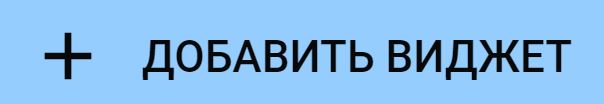 Для дальнейшей работы с виджетами, необходимо переместить мышь в верхний правый угол виджета, после чего нажать на появившуюся кнопку (См. Рисунок "Панель управления. Общий вид")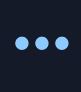 В появившемся контекстном меню можно выбрать:Обновить – обновить информацию, отображаемую в конкретном виджете;Переместить – для удобства работы с виджетами, можно расположить его в любой части панели управления;Настройки – используется для создания частного виджета с дополнительной фильтрацией, необходимой Пользователю. При этом раскроется дополнительное меню (см. рисунок "Настройка виджета");Удалить – удалить виджет с Панели управления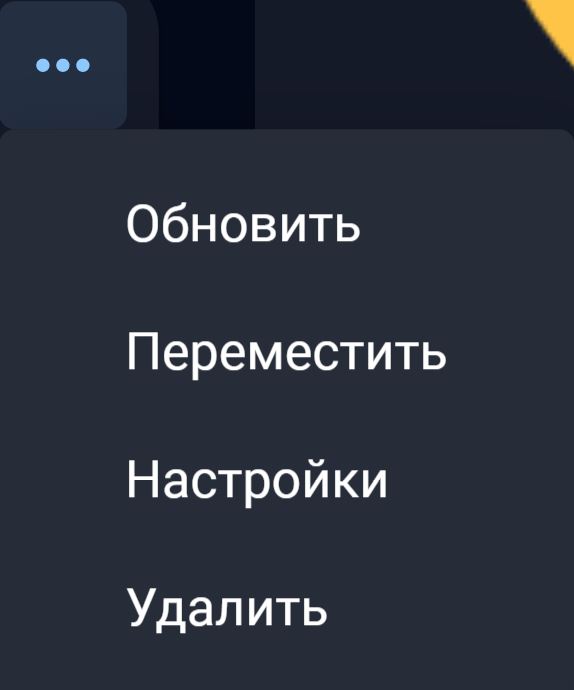 Название виджетаОписаниеСостояние устройствВиджет предоставляет данные о CPU, RAM, HDD по всем подключенным к TDS Huntbox устройствамПоследние алертыВиджет предоставляет список крайних по дате алертов возникших в системеАлерты по классификатору и критичностиВиджет предоставляет диаграмму с количеством алертов за выбранный период по выбранному сенсоруСтатистика cобытий по классификаторуПредоставляет данные по количеству событий сразу по всем классификаторам за выбранный временной период в виде диаграммыГрафик событий по классификаторуПредставляет график количества событий по каждому классификатору за выбранный период времениГрафик SPAN интеграцииГрафик зависимости общей нагрузки на всех SPAN интерфейсах выбранного сенсора к выбранному периоду времениСтатистика SPAN интеграцииПредоставляет диаграмму с данными по нагрузке на SPAN интерфейсы выбранного сенсора в режиме онлайнГрафик проанализированных файлов и почтыГрафик отображает статистику по принятым почтовым сообщениям и проанализированным вложениям у выбранного сенсора на указанном отчётном периоде, а также явно указывает число уникальных файлов, проанализированных за выбранный период в почтовом трафикеСтатистика электронной почтыПредоставляет диаграмму с данными по количеству принятых письменных сообщений и письменных сообщений с вложениями на выбранном сенсоре График числа online-хостов с HuntpointГрафик отображает количество ПК с установленными на них TDS Huntpoint со статусом онлайн на временной шкалеГрафик системных событий HuntpointГрафик отображает статистику по числу событий на всех TDS Huntpoint обнаруженных за указанный отчётный периодСостояние интеграцийВиджет решает проблему информирования о недостатках в работе интеграций решения, таких как, например, ошибки подключения к интернету виртуальных машин Polygon, недоступность почтовых серверов клиента для передачи им писем, ошибки в запросах ICAP-серверу и т.д.Статистика сетевых соединенийВ данном поле отображается статистика сетевых соединений, сформированная за выбранный промежуток времениВремя обработки электронных писемВиджет предоставляет информацию по количеству обработанных электронных писем в разрезе времени обработки за выбранный период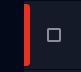 Высокий (Красный) – события с критическим уровнем угрозы. Такие события, как правило, указывают на критические заражения устройств в сети (целевые трояны, дропперы, бэкдоры, и т.д.), либо на подтвержденную эксплуатацию критических уязвимостей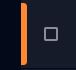 Средний (Оранжевый) – события со средним уровнем угрозы, указывающие на попытки эксплуатации уязвимостей в ПО, сетевом оборудовании или сетевых сервисах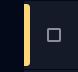 Низкий (Желтый) – события, указывающие на нежелательную, но в целом, некритическую активность. Например, ПО класса Adware или другое нежелательное ПО, нарушающее политику безопасности, принятую в организации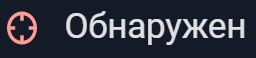 Обнаружен – выявлена потенциально вредоносная активность, требуется реакция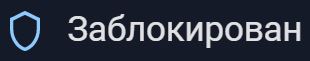 Заблокирован – вредоносная активность была заблокирована системой TDS Huntbox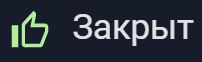 Закрыт – отметка аналитика о решенной проблеме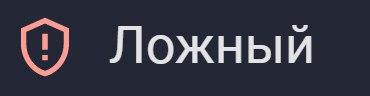 Ложный – отметка аналитика о ложноположительном срабатывании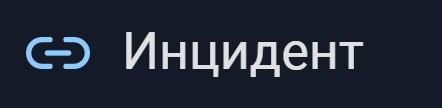 Инцидент – отметка о принадлежности к группе алертов в рамках одного инцидента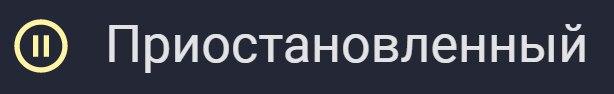 Приостановленный – отслеживание системой приостановлено на выбранный периодДля добавления вложений необходимо нажать на кнопку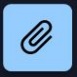 Для отправки комментария нажмите 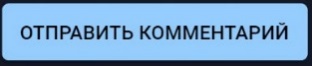 Чтобы отреагировать и присвоить статус алерту необходимо нажать на кнопку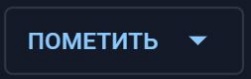 Чтобы скачать отчет в формате csv необходимо нажать на кнопку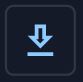 Чтобы перейти на страницу с информацией о выбранном алерте, а также скопировать ссылку на эту страницу в буфер обмена необходимо нажать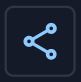 Служебные маркерыКраткое описаниеФормат запросаaction--alert_idномер алерта в базеIDcreated_attimestamp. дата появления алерта в базе-event_classifierФильтр классификатора событийpolygonsuricata
eclipseevent_typeФильтр по типу событийexploit_activity
network_anomaly
huntpoint_activity
malicious_file
cnc_callbackevents_countФильтр по количеству
событий в алертеЧислоfalse_positiveстатусы алертаtrue/falsefirst_eventtimestamp, дата появления первого событияhostuuid хоста, на котором зафиксирован алерт/событиеUUIDintegration_systemсистема интеграцииedr
polycephal-server
suricata
huntpoint
bro-ids
telescopelast_eventдата последнего события в базе, timestampТекст ячейкиmalware_familiesСемейство ВПОВыберите из списка
предлагаемых семействmatching_hashesТекст ячейкиТекст ячейкиmessageПоиск по имени событияИмя событияresolvedстатусы алертаTrue/FalseseverityФильтр по уровню опасности алертаЗначение от 1 до 5.
1 - зеленый уровень
5 - красный уровеньtimestampТекст ячейкиТекст ячейкиupdated_atдата последнего изменения чего-либо в событии/алертеТекст ячейкиappliance_nameФильтр имени сенсораимя сенсора (выбрать из списка)company_nameФильтр по компаниямВыбрать компанию из спискаipПоиск по всем
IP адресам алертов"111.111.111.111"hostsФильтр по DNS / IP
обнаруженном в сетевом трафикеmd5MD5 файлаHashsha1SHA1 файлаHashsha256SHA256 файлаHashurlФильтр по URI запросам в сетевом трафикеmalwareФильтр по классификатору ВПОИмя ВПОСлужебные маркерыКраткое описаниеФормат запросаtarget--target.emailsФильтр по целевым почтовым адресамэлектронный адрес (полный или частично)target.hostsФильтр по доменным именам целевых хостовдоменное имяtarget.ip_addressesФильтр по IP адресам целевых хостовIP адресtarget.sharesФильтр по подключенным файловым хранилищам-target.usernamesФильтр по менам пользователям жертвамимя пользователяСлужебные маркерыКраткое описаниеФормат запроса attribution.malware.reliabilityattribution.malware.ti_malware_idИдентификатор ВПО или угрозы в ситсеме киберразведки.идентификатор attribution.malware.ti_malware_nameНаименование ВПО или угрозы в ситсеме киберразведки.Строка. Выбрать из спискаattribution.threatactor.ti_threatactor_idИдентификатор злоумышленников (threat actor) в ситсемекиберравздки.идентификатор attribution.threatactor.ti_threatactor_nameНаименование злоумышленников (threat actor) в ситсемекиберравздки.Строка. Выбрать из спискаattribution.tool.ti_tool_idИдентификатор технических инструментариев.идентификатор attribution.tool.ti_tool_nameНаименование технических инструментариев.Строка. Выбрать из спискаattribution.threatactorattribution.malwareattributionСлужебные маркерыКраткое описаниеФормат запросаioc--ioc.event--ioc.event.domainsДоменные адреса участников потенциальной атаки. Сюда подпадают, как управляющие хосты, так и целевые хосты, а также иные хосты, замеченные в трафикеDNS addressesioc.event.emailsТекст ячейкиТекст ячейкиioc.event.filenamesПоиск по имени анализируемого файлаИмя файлаioc.event.headersТекст ячейкиТекст ячейкиioc.event.ip_addressesСетевые адреса участников потенциальной атаки. Сюда подпадают, как управляющие хосты, так и целевые хосты, а также иные хосты, замеченные в трафикеIP addressesioc.event.md5MD5Hashioc.event.sha1SHA1Hashioc.event.sha256SHA256Hashioc.event.subjectsТекст ячейкиТекст ячейкиioc.event.urlsЗапросы URI выявленные в трафикеПолный или частичный URL запросioc.event.usernamesТекст ячейкиТекст ячейкиИндикаторы внутренних уровней (ioc.extended)Индикаторы внутренних уровней (ioc.extended)Индикаторы внутренних уровней (ioc.extended)Служебные маркерыКраткое описаниеФормат запросаioc.extended--ioc.extended.domainsДомены, к которым обращалось ВПО в процессе поведенческого анализаDNS адресioc.extended.familiesСемейство ВПОВыберите из списка
предлагаемых семействioc.extended.filesПоиск по файловой структуре артефакта анализа. При поведенческом анализе.Имя файлаioc.extended.ip_addressesIP адреса к которым обращалось ВПО в процессе поведенческого анализаIP адресioc.extended.md5MD5Hashioc.extended.mutexesМьютексы используемые анализируемым артефактов при поведенческом анализеИмя мьютексаioc.extended.probabilitiesПоиск по вероятностной оценке степени вредоносности файла при поведенческом анализеЧисленное значениеioc.extended.processesПроцессы, используемые артефактом
анализа при проведении поведенческого анализаИмя процессаioc.extended.registryПоиск по затронутым ключам реестра
при поведенческом анализеТекст ячейкиioc.extended.scoresоценка вредоносности файла из Polygonioc.extended.sha1SHA1Hashioc.extended.sha256SHA256Hashioc.extended.sidsПоиск по идентификатору сработавшей сигнатуры"1002804"ioc.extended.suricata_rulesНазвание SID-аНазвание сигнатурыioc.extended.urlsПроизводимые URL запросы в процессе
проведения поведенческого анализа артефактаПолный или частичный URLОбщая информацияОбщая информацияТип поляОписаниеДатаДата обнаружения первого алертаИмя доменаДомен, с которого пришел алертИмя хостаХост, с которого выявлен алертПользовательИмя пользователя в системеТип событияВозможные варианты событий приведены в таблице "Event type"ДеталиПодробная информация о событиях№СобытиеОписание1ProcessCreateсоздание процесса2ProcessExitзавершение процесса3ImageLoadзагрузка исполняемого кода (image) в процесс4Heartbeatвнутреннее периодическое событие, показатель работоспособности агента с отправкой информации о Windows системе, на которой находится данный агент5Flushвнутреннее событие цель которого протолкнуть (гарантировано отправить) все предыдущие события на сервер6ThreadCreateсоздание потока9FileCreateсоздание файла10FileWriteмодификация содержимого файла11FileRenameпереименование файла12FileDeleteудаление файла13FileSetEaизменение extended attributes файла14FileSetBasicInfoизменение базовой информации о файле17FileSetLinkсоздание ссылки на файл18ProcessHandleCreateсоздание Windows handle на процесс19ProcessHandleDuplicateсоздание копии Windows handle на процесс20ThreadHandleCreateсоздание Windows handle на поток (thread)21ThreadHandleDuplicateсоздание копии Windows handle на поток (thread)22DesktopHandleCreateсоздание Windows handle на рабочий стол Windows (desktop)23DesktopHandleDuplicateсоздание копии Windows handle на рабочий стол Windows (desktop)25NetConnectionNetConnection26NetDnsQueryпосылка dns запроса27RegCreateKeyсоздание ключа реестра28RegDeleteKeyудаление ключа реестра29RegRenameKeyпереименование ключа реестра30RegSetValueKeyсоздание или изменение значения ключа реестра31RegDeleteValueKeyудаление значения ключа реестра32Shutdownсобытие о завершении работы системы33AvFileDeleteсобытие об удалении файла антивирусом34SessionChangeсобытие об изменении состояния сессии Windows35LogonSessionNewсобытие о создании новой logon сессии Windows36VolumeChangeсобытие об изменении состояния file-system volume Windows (например, mount/unmount)37DeviceChangeсобытие об изменении состояния Pnp устройства (device) (arrival/removal)38CrashDumpсобытие о наличии нового дампа ядра на диске (возможно был BSOD)39NamedObjectсобытие о наличии новых именованных (глобальных) events, mutex на системе40ProcessExistсобытие о наличии процесса, который был запущен раньше EDR41FileCloseсобытие о закрытии файла, соответствует более раннему событию FileCreate или FileWrite (можно связать по EventHeader.ParentEventId)42FILE_OPEN_BLOCKEDсобытие о попытке открытия заблокированного файла43REG_QUERY_VALUE_KEY44REG_OPEN_KEY45FILE_OPENсобытие на открытие и чтение избранных файлов и директорий (регулярки)46GET_FILE_INFOсобытие на получение информации о файле47LOGлоги агента48NET_PROCESS_PORT             событие о появлении в системе открытого сетевого порта (bind)Тип поляОписаниеЗаголовкиЗаголовкиHeader.AuthenticationIdИдентификатор входа(Logon id)Header.BootTimeВремя с загрузки ОС в 100 наносекундахHeader.DomainNameНазвание доменаHeader.EventIdИдентификатор события в формате Microsoft GUIDHeader.HostNameИмя компьютераHeader.ImageFileNameРасположение файла, относящемуся к событиюHeader.MachineIdИдентификатор машиныHeader.ProcessIdИдентификатор процессаHeader.ProcessUniqueIdUUID процесса - уникальный идентификатор процессаHeader.RequestIdUUID запроса - уникальный идентификатор запросаHeader.SenderIPIP-адрес отправителяHeader.SessionIdИдентификатор сеанса службы терминалов для связанного процессаHeader.SidИдентификатор безопасности (уникальное значение переменной длины, используемое в операционных системах Windows для идентификации участника безопасности или группы безопасности)Header.ThreadIdИдентификатор потокаHeader.ThreadUniqueIdUUID потока - уникальный идентификатор потокаHeader.TypeТип событияHeader.UserNameИмя пользователяПолезная нагрузкаПолезная нагрузкаPayload.AddressFamilyТип интернет-адреса (IPv4 или IPv6)Payload.ArchitectureАрхитектура процессора(CPU): 86 - x86, 64 - x64Payload.BootTimeВремя с загрузки ОС в миллисекундахPayload.ClientAddress (34)Адрес(IP) клиента удаленной RDP сессииPayload.CommandLine (18)Используемая командаPayload.Component (47)Компонент, вызвавший диагностическое сообщениеPayload.CpuNumber (47)Количество CPU Payload.DataString (30)Значение ключа реестраPayload.DriverVersionVersion (4)Версия Huntpoint агентаPayload.DstFileName (11)Конечное расположение файла при переименованииPayload.FileHash.Sha1 SHA 1 - хеш файлаPayload.FileIdUUID файла - уникальный идентификатор файла Payload.FileNameПуть к файлу (его название)Payload.Function (47)Системная функция, вызвавшая диагностическое сообщениеPayload.ImageFileHash.Sha1 (1,3,40)SHA 1 - хеш файла, запустившего службуPayload.ImageFileName (1,3,6,18)расположение файла, запустившему службуPayload.Irql (47)Уровень запроса прерыванияPayload.KeyName (27,28)Путь ветки создаваемого, удаляемого либо изменяемого ключа реестраPayload.LocalAddress (25,26,48)IP-адрес сетевого интерфейсаPayload.LocalPort (25,26,48)ПортPayload.Message (47)Диагностическое сообщениеPayload.ObjectType (39)Тип объекта, создавшего MutexPayload.ParentImageFileName (1,40)Расположение файла родительского процессаPayload.ParentProcessUniqueId (1,40)UUID родительского процесса - уникальный идентификатор родительского процессаPayload.ProcessId (1,2,6,18)идентификатор процессаPayload.ProcessUniqueId (1,6,18)UUID  процесса - уникальный идентификатор процессаPayload.Remote (6,34)В событиях по созданию потока - обозначает, что поток был создан из другого потока. В событиях по сессиям Windows - обозначает локальная это или удаленная сессияPayload.RemoteAddress (25,26)IP-адрес машины, на которую происходит обращениеPayload.RemoteHost (25,26)Название удаленной машины/ сервера, на которое происходит обращение Payload.RemotePort (25,26)Порт, на который происходит обращениеPayload.SrcFileName (11)Начальное расположение файла, которое мы переименовываем.Payload.SystemInfo.BiosInfo.BIOSVersionинформация о версии BIOS ПКPayload.SystemInfo.BiosInfo.Manufacturerпроизводитель BIOS ПКPayload.SystemInfo.CpuInfo.CpuList.Nameпроизводитель материнской платы ПКPayload.SystemInfo.DiskInfo.DiskList.DeviceIDИдентификатор жесткого дискаPayload.SystemInfo.NetInfo.NetworkList.IPAddressIP-адрес сетевого адаптераPayload.SystemInfo.NetInfo.NetworkList.NameНазвание сетевого адаптераPayload.ThreadIdID потокаPayload.TimestampДата и время событияPayload.UserNameИмя пользователяPayload.Value (30, 31)Название ключа реестраPayload.VolumeNameЛогическое расположение раздела жесткого дискаcompany_nameИмя компании. Например, OOO GROUP-IB TDScomputer_nameИмя компьютераevent_typeТип события. Возможные варианты событий приведены в таблице "Event type"timestamp:Метка времениПротоколОписаниеDNSкомпьютерная распределённая система для получения информации о доменах. Фильтр позволяет рассмотреть выявленные коммуникации с DNS серверамиFTPпротокол, с помощью которого осуществляется передача файлов по сетиHTTPпротокол прикладного уровня, предназначенный для реализации передачи гипертекста между распределёнными системамиRDPпроприетарный протокол прикладного уровня, использующийся для обеспечения удаленной работы пользователя с сервером, на котором запущен сервис терминальных подключенийSMBсетевой протокол прикладного уровня для удаленного доступа к файлам, принтерам и другим сетевым ресурсам, а также для межпроцессного взаимодействияSMTPпростой протокол прикладного уровня, предназначенный для передачи электронной почты — широко используемый сетевой протокол, предназначенный для передачи электронной почты в сетях TCP/IPSSHсетевой протокол прикладного уровня, позволяющий производить удалённое управление операционной системой и туннелирование TCP-соединений (например, для передачи файлов)ICMPсервисный протокол транспортного уровня, предназначенный для диагностики сетевых устройствTCPодин из основных протоколов транспортного уровня, предназначенный для управления передачей данныхUDPпростой, ориентированный на дейтаграммы протокол транспортного уровня, предназначенный для передачи данных без организации соединения, предоставляющий быстрое, но необязательно надежное транспортное обслуживаниеПротоколОписаниеCIPобщий промышленный протокол, позволяющий создавать единую коммуникационную систему в масштабах как отдельного производственного процесса, так и предприятия в целом. Изначально был представлен ассоциацией ODVA (Open DeviceNet Vendors Association)DELTAVпромышленный протокол, широко используемый промышленным оборудованием автоматизации производства компании Emerson для реализации коммуникаций в сегменте АСУ ТПDNP3промышленный протокол, используемый для передачи данных между компонентами АСУ ТП. Разработан для удобного взаимодействия между различными типами устройств и систем управления. Может применяться на различных уровнях АСУ ТПIEC104промышленный протокол передачи данных, реализующий прикладной уровень TCP/IP, широко используемый в технологических сетях объектов электроэнергетики для организации передачи данных между распределительными устройствами, контроллерами телемеханики, РЗА, АИСКУЭ и АРМ оператораMODBUSоткрытый коммуникационный промышленный протокол для машинного взаимодействия, основанный на архитектуре "ведущий — ведомый" (master-slave). Является стандартом де-факто и поддерживается почти всеми производителями промышленного оборудованияOPCDAфильтр позволяет рассмотреть выявленные коммуникации с устройствами (ПЛК, РСУ, ЧМИ, ЧПУ), реализованные в соответствии со стандартом OPC Data AccessOPCUAфильтр позволяет рассмотреть выявленные коммуникации, реализованные в соответствии с спецификацией OPC Unified ArchitectureS7COMMпромышленный протокол, разработанный компанией Siemens для реализации передачи данных между контроллерами автоматизации, устройствами полевого уровня, периферийными модулями, серверами и АРМ оператора со SCADAS7COMMPlusпромышленный протокол, являющийся развитием S7COMM и предназначенный для работы нового поколения устройств автоматизации производства компании SiemensUMASпромышленный протокол, широко используемый промышленным оборудованием автоматизации производства компании Schneider Electric для реализации коммуникаций в сегменте АСУ ТП. Часто используется для обмена данными по монтажной шине между процессорным модулем контроллера автоматизации и модулями периферии. ПолеОписаниеtype:тип соединенияts:время создания запросаduration:время ожидания обработки запросаuid:идентификатор соединенияid.orig_h:отправительid.orig_p:порт отправителяid.resp_h:получательId.resp_p:порт получателяproto:название протоколаsequence:идентификатор запрос-ответfunc:функцияbytes:количество байтов при передачеЧтобы скопировать ссылку с информацией о лицензии по конкретному устройству в буфер обмена нажмитеЧтобы редактировать данные нажмите на кнопку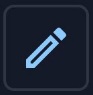 В режиме редактирования предоставляется возможность изменить тип лицензии и дату ее окончанияВ режиме редактирования предоставляется возможность изменить тип лицензии и дату ее окончания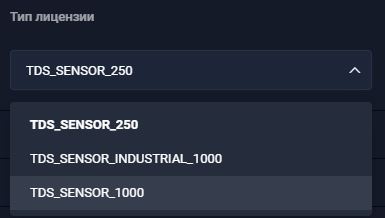 Изменение типа лицензии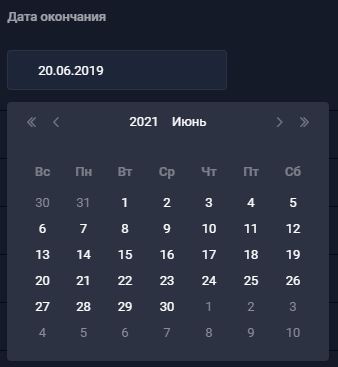 Изменение срока действия лицензииИзменение типа лицензииИзменение срока действия лицензииДля добавления адреса LDAP сервера нажмите на кнопку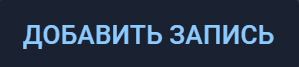 Для сохранения данных нажмите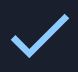 Для отмены ранее введенных данных нажмите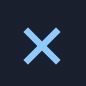 Для сохранения настроек функции "Управление интеграцией с LDAP" нажмите на кнопку 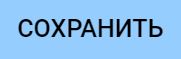 Для удалени настроек функции "Управление интеграцией с LDAP" нажмите на кнопку 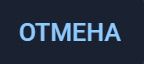 ПолеОписаниеtimestampДата и время событияflow_idИдентификатор потока данныхevent_typeТип событияsrc_ipIP источникаsrc_portПорт источникаdest_ipIP назначенияdest_portПорт назначенияprotoПротоколgidID генератора сигнатурыsignature_idИдентификатор сигнатурыrevНомер ревизии сигнатурыsignatureНазвание сигнатурыcategoryКатегория угрозыseverityУровень угрозыhostnameДоменное имяurlАдрес страницыhttp_user_agentПриложениеhttp_content_typeТип контентаhttp_referURL источника запросаhttp_methodМетод запросаprotocolПротоколstatusСтатусlengthДлинаПолеОписаниеconfidenceВероятность вредоносностиsrc_portПорт источникаclassifier_versionВерсия классификатораdomain_lenДлина доменаtsДата и время событияsrc_ipIP источникаdomain_idnИдентификатор доменаdst_portПорт назначенияdst_ipIP назначенияmsgСообщениеqueryWeb-запросdomain_lvlУровень доменаПолеОписаниеsha256Контрольная сумма sha25sha1Контрольная сумма sha1filenameИмя файлаfromОтправительevent_typeТип событияtimestampДата и время событияmd5Контрольная сумма MD5toПолучательprobabilityВероятность вредоносностиПолеОписаниеhostИдентификатор сенсораtimestampВремя в UTCtime_deltaВремя в секундах после последнего измеренияifaces_packets_deltaУвеличение счетчика поступивших на интерфейс пакетовkrnl_packets_deltaУвеличение счетчика пакетов в kernel spaceifaces_bytes_deltaУвеличения счетчика RX-байт на интерфейсеvmmem_usedВыделено виртуальной памяти (в байтах)vmmem_freeСвободно виртуальной памяти (в байтах)swapm_freeСвободно в свопе (в байтах)swapm_usedВыделено в свопе (в байтах)disk_freeСвободно в дисковой системеdisk_usedЗанято в дисковой системеcpu_percentСредняя загрузка CPU по ядрамkernel_versionВерсия ядраbios_versionВерсия BIOSuptimeUptime устройстваПолеОписаниеprotoПротоколstartДата и время событияsrcIP источникаsptПорт источникаdstIP назначенияdptПорт назначенияcatКатегория угрозыdhostДоменное имяrequestАдрес страницыrequestMethodМетод запросаappПротоколreasonСтатусПолеОписаниеsrcIP-адрес источника файла для события, связанного с протоколами HTTP, FTPdstIP-адрес получателя файла для события, связанного с протоколами HTTP, FTPdestinationDnsDomainWeb-запросrtВремя события в UTCПолеОписаниеduserПолучатель письма для события, связанного с электронной почтойsuserОтправитель письма для события, связанного с электронной почтойsrcIP-адрес источника файла для события, связанного с протоколами HTTP, FTPdstIP-адрес получателя файла для события, связанного с протоколами HTTP, FTPfileHashSHA 1 -хеш файлаrtВремя события в UTCfnameИмя файлаПолеОписаниеduserПолучатель письма для события, связанного с электронной почтойsuserОтправитель письма для события, связанного с электронной почтойsrcIP-адрес источника файла для события, связанного с протоколами HTTP, FTPdstIP-адрес получателя файла для события, связанного с протоколами HTTP, FTPfileHashSHA 1 -хеш файлаrtВремя события в UTCfnameИмя файлаДля добавления нового ресурса нажмите кнопку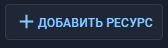 Для редактирования существующей записи нажмите кнопку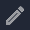 Для удаления существующего ресурса нажмите кнопку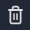 После этого проверьте введённые данные и нажмите кнопку Сохранить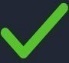 В случае успешного подключения ресурса, в колонке Статус появится значок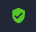 ПолеОписаниеTimestampДата и время событияflow_idИдентификатор потока данныхevent_typeТип событияsrc_ipIP источникаsrc_portПорт источникаdest_ipIP назначенияdest_portПорт назначенияProtoПротоколGidID генератора сигнатурыsignature_idИдентификатор сигнатурыRevНомер ревизии сигнатурыSignatureНазвание сигнатурыCategoryКатегория угрозыSeverityУровень угрозыHostnameДоменное имяurlАдрес страницыhttp_user_agentПриложениеhttp_content_typeТип контентаhttp_referURL источника запросаhttp_methodМетод запросаprotocolПротоколstatusСтатусlengthДлинаПолеОписаниеconfidenceВероятность вредоносностиsrc_portПорт источникаclassifier_versionВерсия классификатораdomain_lenДлина доменаtsДата и время событияsrc_ipIP источникаdomain_idnИдентификатор доменаdst_portПорт назначенияdst_ipIP назначенияmsgСообщениеqueryWeb-запросdomain_lvlУровень доменаПолеОписаниеsha256Контрольная сумма sha25sha1Контрольная сумма sha1filenameИмя файлаfromОтправительevent_typeТип событияtimestampДата и время событияmd5Контрольная сумма MD5toПолучательprobabilityВероятность вредоносностиПолеОписаниеhostИдентификатор сенсораtimestampВремя в UTCtime_deltaВремя в секундах после последнего измеренияifaces_packets_deltaУвеличение счетчика поступивших на интерфейс пакетовkrnl_packets_deltaУвеличение счетчика пакетов в kernel spaceifaces_bytes_deltaУвеличения счетчика RX-байт на интерфейсеvmmem_usedВыделено виртуальной памяти (в байтах)vmmem_freeСвободно виртуальной памяти (в байтах)swapm_freeСвободно в свопе (в байтах)swapm_usedВыделено в свопе (в байтах)disk_freeСвободно в дисковой системеdisk_usedЗанято в дисковой системеcpu_percentСредняя загрузка CPU по ядрамkernel_versionВерсия ядраbios_versionВерсия BIOSuptimeUptime устройстваПолеОписаниеprotoПротоколstartДата и время событияsrcIP источникаsptПорт источникаdstIP назначенияdptПорт назначенияcatКатегория угрозыdhostДоменное имяrequestАдрес страницыrequestMethodМетод запросаappПротоколreasonСтатусПолеОписаниеsrcIP-адрес источника файла для события, связанного с протоколами HTTP, FTPdstIP-адрес получателя файла для события, связанного с протоколами HTTP, FTPdestinationDnsDomainWeb-запросrtВремя события в UTCПолеОписаниеduserПолучатель письма для события, связанного с электронной почтойsuserОтправитель письма для события, связанного с электронной почтойsrcIP-адрес источника файла для события, связанного с протоколами HTTP, FTPdstIP-адрес получателя файла для события, связанного с протоколами HTTP, FTPfileHashSHA 1 -хеш файлаrtВремя события в UTCfnameИмя файлаПолеОписаниеduserПолучатель письма для события, связанного с электронной почтойsuserОтправитель письма для события, связанного с электронной почтойsrcIP-адрес источника файла для события, связанного с протоколами HTTP, FTPdstIP-адрес получателя файла для события, связанного с протоколами HTTP, FTPfileHashSHA 1 -хеш файлаrtВремя события в UTCfnameИмя файлаДля добавления нового ресурса нажмите кнопкуДля редактирования существующей записи нажмите кнопкуДля удаления существующего ресурса нажмите кнопкуПосле этого проверьте введённые данные и нажмите кнопку СохранитьВ случае успешного подключения ресурса, в колонке Статус появится значокПолеОписаниеhostИдентификатор сенсораtimestampВремя в UTCtime_deltaВремя в секундах после последнего измеренияifaces_packets_deltaУвеличение счетчика поступивших на интерфейс пакетовkrnl_packets_deltaУвеличение счетчика пакетов в kernel spacifaces_bytes_deltaУвеличения счетчика RX-байт на интерфейсеvmmem_usedВыделено виртуальной памяти (в байтах)vmmem_freeСвободно виртуальной памяти (в байтах)swapm_freeСвободно в свопе (в байтах)swapm_usedВыделено в свопе (в байтах)disk_freeСвободно в дисковой системеdisk_usedЗанято в дисковой системеcpu_percentСредняя загрузка CPU по ядрамkernel_versionВерсия ядраbios_versionВерсия BIOSuptimeUptime устройстваПолеОписаниеduserПолучатель письма для события, связанного с электронной почтойsuserОтправитель письма для события, связанного с электронной почтойsrcIP-адрес источника файла для события, связанного с протоколами HTTP, FTPdstIP-адрес получателя файла для события, связанного с протоколами HTTP, FTPfileHashSHA 1 -хеш файлаrtВремя события в UTCfnameИмя файлаУправление лицензиями модуля Atmosphere доступно при нажатии на кнопку "Управление лицензией".Существуют два типа лицензии:TDS_ATMOSPHERE_STANDARDTDS_ATMOSPHERE_ENTERPRISE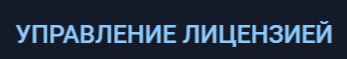 Для изменения основных настроек нажмите на кнопку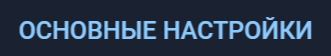 